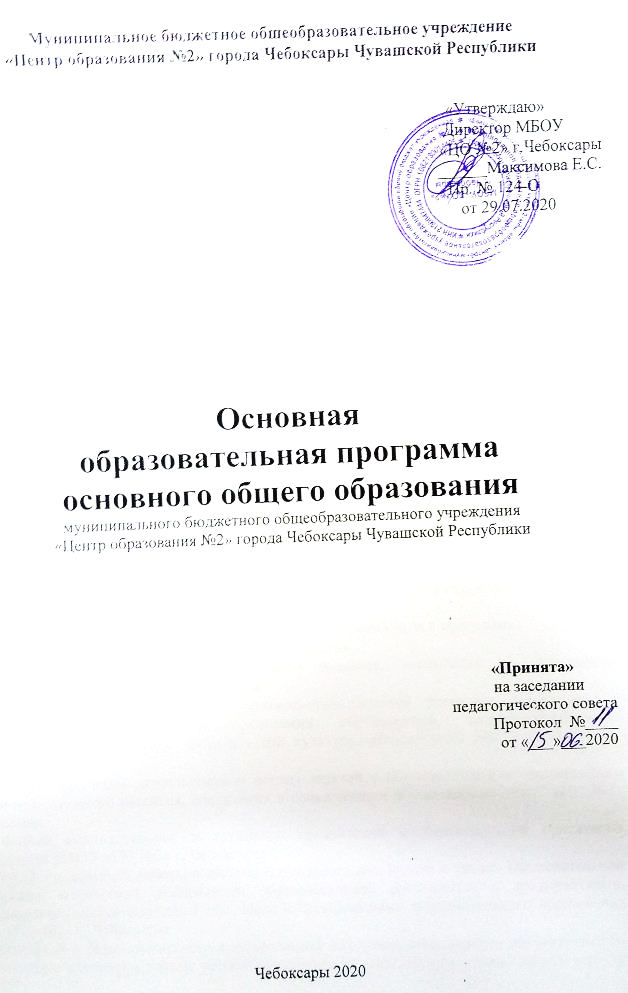 Содержание1. Целевой раздел1.1.Пояснительная записка1.1.1. Цели и задачи реализации основной образовательной программы основного общего образования1.1.2. Принципы и подходы к формированию образовательной программы основного общего образования1.2.Планируемые результаты освоения обучающимися основной образовательной программы основного общего образования1.2.1. Ведущие целевые установки и основные ожидаемые результаты1.2.2. Планируемые результаты освоения учебных и междисциплинарных программ1.2.2.1. Формирование универсальных учебных действий1.2.2.2.Основы учебно-исследовательской и проектной деятельности1.2.2.3.Стратегии смыслового чтения и работа с текстом.1.2.3. Предметные результаты освоения обучающимися основной образовательной программы основного общего образования1.3.Система оценки достижения планируемых результатов освоения основной образовательной программы основного общего образования1.3.1.Общие положения1.3.2. Особенности оценки личностных результатов1.3.3. Особенности оценки метапредметных результатов1.3.4. Особенности оценки предметных результатов1.3.5. Промежуточная аттестация обучающихся1.3.6. Система внутришкольного мониторинга и портфель достижений как инструменты динамики образовательных достижений1.3.7. Итоговая оценка выпускника и её использование при переходе от основного к среднему общему образованию1.3.8. Оценка результатов деятельности МБОУ «ЦО № 2»г. Чебоксары2. Содержательный раздел2.1. Программа развития универсальных учебных действий при получении основного общего образования2.2. Программы отдельных учебных предметов, курсов (приложение к программе)2.3. Программа воспитания и социализация обучающихся2.3.1. Цель и задачи духовно-нравственного развития, воспитания и социализации обучающихся МБОУ «ЦО №2» г. Чебоксары2.3.2. Направления деятельности по духовно-нравственному развитию, воспитанию и социализации, профессиональной ориентации обучающихся, здоровьесберегающей деятельности и формированию экологической культуры обучающихся МБОУ «ЦО №2» г. Чебоксары2.3.3. Содержание, виды деятельности и формы занятий с обучающимися (по направлениям духовно-нравственного развития, воспитания и социализации обучающихся) МБОУ «ЦО №2» г. Чебоксары2.3.4. Формы индивидуальной и групповой организации профессиональной ориентации обучающихся МБОУ «ЦО №2» г. Чебоксары2.3.5. Этапы организации работы в системе социального воспитания в рамках образовательной организации, совместной деятельности образовательной организации с предприятиями, общественными организациями, в том числе с организациями дополнительного образования МБОУ «ЦО №2» г. Чебоксары2.3.6. Основные формы организации педагогической поддержки социализации обучающихся по каждому из направлений с учетом урочной и внеурочной деятельности, а также формы участия специалистов и социальных партнеров по направлениям социального воспитания МБОУ «ЦО №2» г. Чебоксары2.3.7. Модели организации работы по формированию экологически целесообразного, здорового и безопасного образа жизни МБОУ «ЦО №2» г. Чебоксары.2.3.8. Просветительская работа с родителями (законными представителями)2.3.9. Система поощрения социальной успешности и проявлений активной жизненной позиции обучающихся МБОУ «ЦО №2» г. Чебоксары2.3.10. Критерии, показатели эффективности деятельности образовательной организации в части духовно-нравственного развития, воспитания и социализации обучающихся МБОУ «ЦО №2» г. Чебоксары.2.3.11.Изучение динамики процесса воспитания и социализации обучающихся2.3.12. Планируемые результаты духовно-нравственного развития, воспитания и социализации обучающихся, формирования экологической культуры, культуры здорового и безопасного образа жизни обучающихся МБОУ «ЦО №2» г. Чебоксары2.4. Программа коррекционной работы3. Организационный раздел3.1. Учебный план основного общего образования3.2.Календарный учебный график3.3.План внеурочной деятельности3.4. Система условий реализации основной образовательной программы3.4.1. Описание кадровых условий реализации основной образовательной программы основного общего образования3.4.2.Психолого-педагогические условия реализации основной образовательной программы основного общего образования3.4.3.Финансовое обеспечение реализации основной образовательной программы основного общего образования3.4.4. Материально-технические и информационно-методические условия реализации основной образовательной программы3.4.5. Обоснование необходимых изменений в имеющихся условиях в соответствии с приоритетами основной образовательной программы основного общего образования3.4.6. Механизмы достижения целевых ориентиров в системе условий3.4.7.Сетевой график (дорожная карта) по формированию необходимой системы условий3.4.8. Контроль состояния системы условий1.​ ЦЕЛЕВОЙ РАЗДЕЛ1.1.​ Пояснительная запискаОсновная образовательная программа основного общего образования муниципального бюджетного общеобразовательного учреждения «Центр образования № 2» города Чебоксары Чувашской Республики (далее ООП ООО) разработана в соответствии:с нормативными правовыми документами федерального уровня:​ Федеральным законом от 29.12.2012 № 273-ФЗ «Об образовании в Российской Федерации» (далее –Закон № 273-ФЗ);​ Федеральным государственным образовательным стандартом основного общего образования, утвержденным приказом Министерства образования и науки РФ от 17.12.2010 № 1897, а также согласно приказу Министерства образования и науки РФ от 29.12.2014 г. № 1644 «О внесении изменений в приказ Министерства образования и науки РФ от 17 декабря 2010 г. № 1897 «Об утверждении федерального государственного образовательного стандарта основного общего образования»​ Письмом Департамента общего образования Минобрнауки России № 03-296 от 12 мая 2011 года «Об организации внеурочной деятельности при введении федерального государственного образовательного стандарта общего образования» а также согласно Уставу МБОУ «ЦО №2 »г. Чебоксары и с учетом Примерной основной образовательной программы основного общего образования (протокол федерального учебно-методического объединения по общему образованию от 8 апреля 2015 г. № 1/15)ООП ООО МБОУ «ЦО №2» г.Чебоксары – это локальный нормативный акт, характеризующий специфику содержания образования и особенности организации учебно-воспитательного процесса МБОУ «ЦО №2» г.Чебоксары.ООП ООО МБОУ «ЦО №2»г. Чебоксары является одним из основных нормативных документов, регламентирующих ее жизнедеятельность. Она наряду с Уставом служит основой для лицензирования, аккредитации, изменения бюджетного финансирования.ООП ООО:​ определяет цели, задачи, планируемые результаты, содержание и организацию образовательного процесса на ступени основного общего образования;​ направлена на формирование общей культуры, духовно-нравственное, гражданское, социальное, личностное и интеллектуальное развитие обучающихся, их саморазвитие и самосовершенствование, обеспечивающие социальную успешность, развитие творческих, физических способностей, сохранение и укрепление здоровья обучающихся; на решение задач адаптации личности к жизни в обществе.1.1.1.​ Цели и задачи реализации ООП ОООЦелью реализации ООП ООО является:​ достижение выпускниками основного общего образования планируемых результатов: знаний, умений, навыков, компетенций и компетентностей, определяемых личностными, семейными, общественными, государственными потребностями и возможностями обучающихся, индивидуальными особенностями их развития и состояния здоровья;​ становление и развитие личности в её индивидуальности, самобытности, уникальности, неповторимости.Достижение поставленных целей предусматривает решение следующих основных задач:​ обеспечение соответствия ООП ООО требованиям ФГОС ООО;​ обеспечение преемственности начального общего, основного общего, среднего общего образования;​ обеспечение доступности получения качественного основного общего образования, достижение планируемых результатов освоения ООП ООО всеми обучающимися школы, в том числе детьми-инвалидами и детьми с ограниченными возможностями здоровья (ОВЗ);​ установление требований к воспитанию и социализации обучающихся как части ООП ООО и соответствующему усилению воспитательного потенциала школы, обеспечению индивидуализированного психолого-педагогического сопровождения каждого обучающегося, формированию образовательного базиса, основанного не только на знаниях, но и на соответствующем культурном уровне развития личности, созданию необходимых условий для её самореализации;​ обеспечение эффективного сочетания урочных и внеурочных форм организации образовательного процесса, взаимодействия всех его участников;​ взаимодействие школы при реализации ООП ООО с социальными партнёрами;​ выявление и развитие способностей обучающихся, в том числе одарённых детей, детей с ограниченными возможностями здоровья и инвалидов, их интересов через систему клубов, секций, студий и кружков, организацию общественно полезной деятельности, в том числе социальной практики, с использованием возможностей образовательных учреждений дополнительного образования детей;​ организацию интеллектуальных и творческих соревнований, научно-технического творчества, проектной и учебно-исследовательской деятельности;​ участие обучающихся, их родителей (законных представителей), педагогических работников и общественности в проектировании и развитии внутришкольной социальной среды, школьного уклада;​ включение обучающихся в процессы познания и преобразования внешкольной социальной среды города Чебоксары для приобретения опыта реального управления и действия;​ социальное и учебно-исследовательское проектирование, профессиональная ориентация обучающихся при поддержке педагогов, психологов, социальных педагогов, сотрудничество с предприятиями города, учреждениями профессионального образования, службой занятости населения города;​ сохранение и укрепление физического, психологического и социального здоровья обучающихся, обеспечение их безопасности.1.1.2.​ Принципы и подходы к формированию ООП ОООООП ООО опирается на:а) личностно - ориентированные принципы (принцип адаптивности, принцип развития, принцип психологической комфортности);б) культурно-ориентированные принципы (принцип образа мира, принцип целостности содержания образования, принцип систематичности, принцип смыслового отношения к миру, принцип ориентировочной функции знаний, принцип овладения культурой);в) деятельностно- ориентированные принципы (принцип обучения деятельности, принцип управляемого перехода от деятельности в учебной ситуации к деятельности в жизненной ситуации, принцип управляемого перехода от совместной учебно-познавательной деятельности к самостоятельной деятельности ученика, принцип опоры на предшествующее (спонтанное) развитие, креативный принцип).В основе реализации ООП ООО лежит системно-деятельностный подход, который предполагает:​ воспитание и развитие качеств личности, отвечающих требованиям информационного общества, инновационной экономики, задачам построения российского гражданского общества на основе принципов толерантности, диалога культур и уважения его многонационального, поликультурного и поликонфессионального состава;​ формирование соответствующей целям общего образования социальной среды развития обучающихся в системе образования, переход к стратегии социального проектирования и конструирования на основе разработки содержания и технологий образования, определяющих пути и способы достижения желаемого уровня (результата) личностного и познавательного развития обучающихся;​ ориентацию на достижение цели и основного результата образования — развитие на основе освоения универсальных учебных действий, познания и освоения мира личности обучающегося, его активной учебно-познавательной деятельности, формирование его готовности к саморазвитию и непрерывному образованию;​ признание решающей роли содержания образования, способов организации образовательной деятельности и учебного сотрудничества в достижении целей личностного и социального развития обучающихся;​ учёт индивидуальных возрастных, психологических и физиологических особенностей обучающихся, роли, значения видов деятельности и форм общения при построении образовательного процесса и определении образовательно-воспитательных целей и путей их достижения;​ разнообразие индивидуальных образовательных траекторий и индивидуального развития каждого обучающегося, в том числе одарённых детей, детей-инвалидов и детей с ограниченными возможностями здоровья;​ обеспечение преемственности дошкольного, начального общего, основного и среднего общего образования;​ опору на базовые образовательные технологии деятельностного типа:– технологию продуктивного чтения;– проблемно-диалогическую технологию;– технологию оценивания образовательных достижений (учебных успехов);– технологии проектной и исследовательской деятельности;– ИКТ-технологии.Основная образовательная программа формируется и реализуется с учетом психолого-педагогических особенностей развития детей двух возрастных этапов – 11-13 лет и 13–15 лет.Переход учащегося из начальной в основную школу совпадает с началом перехода от детства к взрослости и делится на два этапа:Обучающиеся основной школы по возрастным психолого-педагогическим особенностям способны осуществлять самостоятельный познавательный поиск, ставить перед собой учебные цели, осваивать и самостоятельно осуществлять контрольные и оценочные действия, проявлять инициативу в организации учебного сотрудничества, проектировать собственную учебную деятельность, строить жизненные планы.Обучающиеся основной школы способны к восприятию основ научного типа мышления, общекультурных образцов, нравственных и правовых норм, закономерностей взаимодействия с окружающим миром.Обучающиеся этого возраста способны овладеть коммуникативными средствами, способами организации учебной кооперации и сотрудничества.Психолого-педагогические особенности школьников этого возраста позволяют развивать и усложнять формы организации учебной деятельности и учебного сотрудничества в направлении от элементарной классно-урочной системы к более сложной проектно-исследовательской системе, включающей лабораторные работы, семинарские и лекционные занятия.ООП ООО соответствует основным принципам государственной политики РФ в области образования, изложенным в Законе Российской Федерации «Об образовании в Российской Федерации», а именно:​ носит гуманистический характер образования, имеет приоритет общечеловеческих ценностей, жизни и здоровья человека, свободного развития личности;​ направлена на воспитание гражданственности, трудолюбия, уважения к правам и свободам человека, любви к окружающей природе, Родине, семье;​ выражает единство федерального культурного и образовательного пространства, защиту и развитие системой образования национальных культур, региональных культурных традиций и особенностей в условиях многонационального государства;​ общедоступность образования, адаптивность системы образования к уровням и особенностям развития и подготовки обучающихся и воспитанников;​ обеспечение самоопределения личности, создание условий для её самореализации, творческого развития;​ формирование у обучающегося адекватной современному уровню знаний и ступени обучения картины мира;​ формирование человека и гражданина, интегрированного в современное ему общество и нацеленного на совершенствование этого общества;​ содействие взаимопониманию и сотрудничеству между людьми, народами независимо от национальной, религиозной и социальной принадлежности.1.2.​ Планируемые результаты освоения обучающимися основной образовательной программы основного общего образования1.2.1.​ Ведущие целевые установки и основные ожидаемые результатыВ структуре планируемых результатов выделяются:1) Ведущие целевые установки и основные ожидаемые результаты основного общего образования, описывающие основной, сущностный вклад каждой изучаемой программы в развитие личности обучающихся, их способностей. Этот блок результатов отражает такие общие цели образования, как формирование ценностно-смысловых установок, развитие интереса, целенаправленное формирование и развитие познавательных потребностей и способностей обучающихся средствами различных предметов. Оценка достижения этой группы планируемых результатов ведётся в ходе процедур, допускающих предоставление и использование исключительно неперсонифицированной информации, а полученные результаты характеризуют эффективность деятельности системы образования на федеральном и региональном уровнях.2) Планируемые результаты освоения учебных и междисциплинарных программ. Эти результаты приводятся в блоках «Выпускник научится» и «Выпускник получит возможность научиться» к каждому разделу учебной программы. Они описывают примерный круг учебно-познавательных и учебно-практических задач, который предъявляется обучающимся в ходе изучения каждого раздела программы.Подобная структура представления планируемых результатов подчеркивает тот факт, что при организации образовательнойдеятельности, направленного на реализацию и достижение планируемых результатов, от учителя требуется использование таких педагогических технологий, которые основаны на дифференциации требований к подготовке обучающихся.На уровне основного общего образования устанавливаются планируемые результаты освоения:​ четырех междисциплинарных учебных программ– «Формирование универсальных учебных действий», «Формирование  ИКТ компетентности обучающихся», «Основы учебно-исследовательской и проектной деятельности» и «Основы смыслового чтения и работа с текстом»;​ учебных программ по всем предметам– «Русский язык», «Литература», «Иностранный язык», «История России, Всеобщая история», «Обществознание», «География», «Математика», «Алгебра», «Геометрия», «Информатика», «Физика», «Биология», «Химия», «Изобразительное искусство», «Музыка», «Технология», «Физическая культура», «Основы безопасности жизнедеятельности», «Чувашский язык», «История и культура родного края».В результате изучения всех учебных предметов учебного плана обучающиеся должны получить развитие личностные, регулятивные, коммуникативные и познавательные универсальные учебные действия, учебная (общая и предметная) и общепользовательская ИКТ-компетентность обучающихся. Эти УУД и ИКТ-компетентность составляют психолого-педагогическую и инструментальную основы формирования способности и готовности к освоению систематических знаний, их самостоятельному пополнению, переносу и интеграции; способности к сотрудничеству и коммуникации, решению личностно и социально значимых проблем и воплощению решений в практику; способности к самоорганизации, саморегуляции и рефлексии.В ходе изучения средствами всех предметов у выпускников будут заложены основы формально-логического мышления, рефлексии, что будет способствовать:​ порождению нового типа познавательных интересов (интереса не только к фактам, но и к закономерностям);​ расширению и переориентации рефлексивной оценки собственных возможностей в сферу самосознания;​ формированию способности к целеполаганию, самостоятельной постановке новых учебных задач и проектированию собственной учебной деятельности.В ходе изучения всех учебных предметов обучающиеся приобретут опыт проектной деятельности как особой формы учебной работы, способствующей воспитанию самостоятельности, инициативности, ответственности, повышению мотивации и эффективности учебной деятельности.В ходе планирования и выполнения учебных исследований обучающиеся приобретут опыт решения интеллектуальных задач на основе мысленного построения различных предположений и их последующей проверки.В результате целенаправленной учебной деятельности, осуществляемой в формах учебного исследования, учебного проекта у выпускников будут сформированы:• потребность вникать в суть изучаемых проблем, ставить вопросы, затрагивающие основы знаний, личный, социальный, исторический жизненный опыт;• основы критического отношения к знанию, жизненному опыту;• основы ценностных суждений и оценок;• основы понимания существования различных точек зрения, взглядов, характерных для разных социокультурных сред и эпох.В основной школе при изучении всех предметов будет продолжена работа по формированию и развитию основ читательской компетенции. Обучающиеся овладеют чтением как средством осуществления своих дальнейших планов: продолжения образования и самообразования, осознанного планирования своего актуального и перспективного круга чтения. У выпускников должна быть сформирована потребность в систематическом чтении как средстве познания мира и себя в этом мире.Обучающиеся должны усовершенствовать технику чтения и приобрести устойчивый навык осмысленного чтения. Учащиеся должны овладеть различными видами  и типами чтения: ознакомительным, изучающим, просмотровым, поисковым и выборочным; выразительным чтением; коммуникативным чтением вслух и про себя; учебным и самостоятельным чтением. Они должны овладеть основными стратегиями чтения художественных и других видов текстов, научиться выбирать стратегию чтения, отвечающую конкретной учебной задаче.В сфере развития личностных УУД приоритетное внимание должно уделяться формированию:•​ основ гражданской идентичности личности (включая когнитивный, эмоционально-ценностный и поведенческий компоненты);•основ социальных компетенций (включая ценностно-смысловые установки и моральные нормы, опыт социальных и межличностных отношений, правосознание);• готовности и способности к саморазвитию и самообразованию на основе учебно-познавательной мотивации, в том числе готовности к выбору направления профильного образования.•​ целостного мировоззрения, соответствующего современному уровню развития науки;•​ основ социальных норм, правил поведения, ролей и форм социальной жизни в группах и сообществах;•​ идентификации себя, как полноправного субъекта общения, готовности и способности вести диалог, достигать взаимопонимания;•​ ценности здорового и безопасного образа жизни;•​ основ экологической культуры;•​ эстетического сознания..В сфере развития регулятивных УУД приоритетное внимание уделяется формированию действий целеполагания, включая способность ставить новые учебные цели и задачи, планировать их реализацию, осуществлять выбор эффективных путей и средств достижения целей, контролировать и оценивать свои действия. Ведущим способом решения этой задачи является формирование способности к проектированию.В сфере развития коммуникативных УУД приоритетное внимание уделяется:​ формированию действий по организации и планированию учебного сотрудничества с учителем и сверстниками, умений работать в группе и приобретению опыта такой работы, практическому освоению морально-этических и психологических принципов общения и сотрудничества;​ практическому освоению умений, составляющих основу коммуникативной компетентности: ставить и решать многообразные коммуникативные задачи; действовать с учетом позиции другого и уметь согласовывать свои действия; выбирать адекватные стратегии коммуникации и др.​ развитию речевой деятельности, приобретению опыта использования речевых средств для регуляции умственной деятельности, приобретению опыта регуляции собственного речевого поведения как основы коммуникативной компетентности.В сфере развития познавательных УУД приоритетное внимание уделяется:​ практическому освоению обучающимисяоснов проектно-исследовательской деятельности;​ развитию стратегий смыслового чтения и работе с информацией;​ практическому освоению методов познания, используемых в различных областях знания и сферах культуры, соответствующего им инструментария и понятийного аппарата, регулярному обращению в учебном процессе к использованию общеучебных умений, знаково-символических средств, широкого спектра логических действий и операций.При изучении учебных предметов обучающиеся должны усовершенствовать приобретенные в начальной школе навыки работы с информацией и пополнить их. Они должны научиться работать с текстами, преобразовывать и интерпретировать содержащуюся в них информацию, в том числе:​ систематизировать, сопоставлять, анализировать, обобщать и интерпретировать информацию, содержащуюся в готовых информационных объектах;​ выделять главную и избыточную информацию, выполнять смысловое свёртывание выделенных фактов, мыслей; представлять информацию в сжатой словесной форме (в виде плана или тезисов) и в наглядно-символической форме (в виде таблиц, графических схем и диаграмм, карт понятий – концептуальных диаграмм, опорных конспектов);​ заполнять и дополнять таблицы, схемы, диаграммы, тексты.Обучающиеся должны усовершенствовать навык поиска информации в компьютерных и некомпьютерных источниках информации, приобрести навык формулирования запросов и опыт использования поисковых машин. Они должны научиться осуществлять поиск информации в Интернете, школьном информационном пространстве, базах данных. Они должны научиться работать на персональном компьютере с использованием поисковых сервисов, строить поисковые запросы в зависимости от цели запроса и анализировать результаты поиска.Обучающиеся должны приобрести потребность поиска дополнительной информации для решения учебных задач и самостоятельной познавательной деятельности; освоить эффективные приемы поиска, организации и хранения информации на персональном компьютере, в информационной среде учреждения и в Интернете; приобрести первичные навыки формирования и организации собственного информационного пространства.Учащиеся основной школы должны усовершенствовать умение передавать информацию в устной форме, сопровождаемой аудиовизуальной поддержкой, и в форме гипермедиа (т. е. сочетания текста, изображения, звука, ссылок между разными информационными компонентами).Обучающиеся должны научиться использовать информацию для установления причинно-следственных связей и зависимостей, объяснений и доказательств фактов в различных учебных и практических ситуациях, ситуациях моделирования и проектирования.1.2.2.​ Планируемые результаты освоения учебных и междисциплинарных программ1.2.2.1.​ Формирование универсальных учебных действийЛичностные результаты освоения основной образовательной программы:1. Российская гражданская идентичность (патриотизм, уважение к Отечеству, к прошлому и настоящему многонационального народа России, чувство ответственности и долга перед Родиной, идентификация себя в качестве гражданина России, субъективная значимость использования русского языка и языков народов России, осознание и ощущение личностной сопричастности судьбе российского народа). Осознание этнической принадлежности, знание истории, языка, культуры своего народа, своего края, основ культурного наследия народов России и человечества (идентичность человека с российской многонациональной культурой, сопричастность истории народов и государств, находившихся на территории современной России); интериоризация гуманистических, демократических и традиционных ценностей многонационального российского общества. Осознанное, уважительное и доброжелательное отношение к истории, культуре, религии, традициям, языкам, ценностям народов России и народов мира.2. Готовность и способность обучающихся к саморазвитию и самообразованию на основе мотивации к обучению и познанию; готовность и способность осознанному выбору и построению дальнейшей индивидуальной траектории образования на базе ориентировки в мире профессий и профессиональных предпочтений, с учетом устойчивых познавательных интересов.3. Развитое моральное сознание и компетентность в решении моральных проблем на основе личностного выбора, формирование нравственных чувств и нравственного поведения, осознанного и ответственного отношения к собственным поступкам (способность к нравственному самосовершенствованию; веротерпимость, уважительное отношение к религиозным чувствам, взглядам людей или их отсутствию; знание основных норм морали, нравственных, духовных идеалов, хранимых в культурных традициях народов России, готовность на их основе к сознательному самоограничению в поступках, поведении, расточительном потребительстве; сформированность представлений об основах светской этики, культуры традиционных религий, их роли в развитии культуры и истории России и человечества, в становлении гражданского общества и российской государственности; понимание значения нравственности, веры и религии в жизни человека, семьи и общества). Сформированность ответственного отношения к учению; уважительного отношения к труду, наличие опыта участия в социально значимом труде. Осознание значения семьи в жизни человека и общества, принятие ценности семейной жизни, уважительное и заботливое отношение к членам своей семьи.4. Сформированность целостного мировоззрения, соответствующего современному уровню развития науки и общественной практики, учитывающего социальное, культурное, языковое, духовное многообразие современного мира.5. Осознанное, уважительное и доброжелательное отношение к другому человеку, его мнению, мировоззрению, культуре, языку, вере, гражданской позиции. Готовность и способность вести диалог с другими людьми и достигать в нем взаимопонимания (идентификация себя как полноправного субъекта общения, готовность к конструированию образа партнера по диалогу, готовность к конструированию образа допустимых способов диалога, готовность к конструированию процесса диалога как конвенционирования интересов, процедур, готовность и способность к ведению переговоров). 6. Освоенность социальных норм, правил поведения, ролей и форм социальной жизни в группах и сообществах. Участие в школьном самоуправлении и общественной жизни в пределах возрастных компетенций с учетом региональных, этнокультурных, социальных и экономических особенностей (формирование готовности к участию в процессе упорядочения социальных связей и отношений, в которые включены и которые формируют сами учащиеся; включенность в непосредственное гражданское участие, готовность участвовать в жизнедеятельности подросткового общественного объединения, продуктивно взаимодействующего с социальной средой и социальными институтами; идентификация себя в качестве субъекта социальных преобразований, освоение компетентностей в сфере организаторской деятельности; интериоризация ценностей созидательного отношения к окружающей действительности, ценностей социального творчества, ценности продуктивной организации совместной деятельности, самореализации в группе и организации, ценности «другого» как равноправного партнера, формирование компетенций анализа, проектирования, организации деятельности, рефлексии изменений, способов взаимовыгодного сотрудничества, способов реализации собственного лидерского потенциала).7. Сформированность ценности здорового и безопасного образа жизни; интериоризация правил индивидуального и коллективного безопасного поведения в чрезвычайных ситуациях, угрожающих жизни и здоровью людей, правил поведения на транспорте и на дорогах.8. Развитость эстетического сознания через освоение художественного наследия народов России и мира, творческой деятельности эстетического характера (способность понимать художественные произведения, отражающие разные этнокультурные традиции; сформированность основ художественной культуры обучающихся как части их общей духовной культуры, как особого способа познания жизни и средства организации общения; эстетическое, эмоционально-ценностное видение окружающего мира; способность к эмоционально-ценностному освоению мира, самовыражению и ориентации в художественном и нравственном пространстве культуры; уважение к истории культуры своего Отечества, выраженной в том числе в понимании красоты человека; потребность в общении с художественными произведениями, сформированность активного отношения к традициям художественной культуры как смысловой, эстетической и личностно-значимой ценности).9. Сформированность основ экологической культуры, соответствующей современному уровню экологического мышления, наличие опыта экологически ориентированной рефлексивно-оценочной и практической деятельности в жизненных ситуациях (готовность к исследованию природы, к занятиям сельскохозяйственным трудом, к художественно-эстетическому отражению природы, к занятиям туризмом, в том числе экотуризмом, к осуществлению природоохранной деятельности).Метапредметные результаты освоения ООП Метапредметные  результаты включают освоенные обучающимися межпредметные понятия и универсальные учебные действия (регулятивные, познавательные, коммуникативные).Межпредметные понятияУсловием формирования межпредметных понятий, таких, как система, факт, закономерность, феномен, анализ, синтез является овладение обучающимися основами читательской компетенции, приобретение навыков работы с информацией, участие в проектной деятельности. В основной школе на всех предметах будет продолжена работа по формированию и развитию основ читательской компетенции. Обучающиеся овладеют чтением как средством осуществления своих дальнейших планов: продолжения образования и самообразования, осознанного планирования своего актуального и перспективного круга чтения, в том числе досугового, подготовки к трудовой и социальной деятельности. У выпускников будет сформирована потребность в систематическом чтении как средстве познания мира и себя в этом мире, гармонизации отношений человека и общества, создании образа «потребного будущего».При изучении учебных предметов обучающиеся усовершенствуют приобретенные на первом уровне навыки работы с информацией и пополнят их. Они смогут работать с текстами, преобразовывать и интерпретировать содержащуюся в них информацию, в том числе:• систематизировать, сопоставлять, анализировать, обобщать и интерпретировать информацию, содержащуюся в готовых информационных объектах;• выделять главную и избыточную информацию, выполнять смысловое свертывание выделенных фактов, мыслей; представлять информацию в сжатой словесной форме (в виде плана или тезисов) и в наглядно-символической форме (в виде таблиц, графических схем и диаграмм, карт понятий – концептуальных диаграмм, опорных конспектов);• заполнять и дополнять таблицы, схемы, диаграммы, тексты.В ходе изучения всех учебных предметов обучающиеся приобретут опыт проектной деятельности как особой формы учебной работы, способствующей воспитанию самостоятельности, инициативности, ответственности, повышению мотивации и эффективности учебной деятельности; в ходе реализации исходного замысла на практическом уровне овладеют умением выбирать адекватные стоящей задаче средства, принимать решения, в том числе и в ситуациях неопределенности. Они получат возможность развить способность к разработке нескольких вариантов решений, к поиску нестандартных решений, поиску и осуществлению наиболее приемлемого решения.Перечень ключевых межпредметных понятий определяется в ходе разработки основной образовательной программы основного общего образования образовательной организации в зависимости от материально-технического оснащения, кадрового потенциала, используемых методов работы и образовательных технологий.В соответствии ФГОС ООО выделяются три группы универсальных учебных действий: регулятивные, познавательные, коммуникативные.Регулятивные УУД1.​ Умение самостоятельно определять цели обучения, ставить и формулировать новые задачи в учебе и познавательной деятельности, развивать мотивы и интересы своей познавательной деятельности. Обучающийся сможет:​ анализировать существующие и планировать будущие образовательные результаты;​ идентифицировать собственные проблемы и определять главную проблему;​ выдвигать версии решения проблемы, формулировать гипотезы, предвосхищать конечный результат;​ ставить цель деятельности на основе определенной проблемы и существующих возможностей;​ формулировать учебные задачи как шаги достижения поставленной цели деятельности;​ обосновывать целевые ориентиры и приоритеты ссылками на ценности, указывая и обосновывая логическую последовательность шагов.2.​ Умение самостоятельно планировать пути достижения целей, в том числе альтернативные, осознанно выбирать наиболее эффективные способы решения учебных и познавательных задач. Обучающийся сможет:​ определять необходимые действие(я) в соответствии с учебной и познавательной задачей и составлять алгоритм их выполнения;​ обосновывать и осуществлять выбор наиболее эффективных способов решения учебных и познавательных задач;​ определять/находить, в том числе из предложенных вариантов, условия для выполнения учебной и познавательной задачи;​ выстраивать жизненные планы на краткосрочное будущее (заявлять целевые ориентиры, ставить адекватные им задачи и предлагать действия, указывая и обосновывая логическую последовательность шагов);​ выбирать из предложенных вариантов и самостоятельно искать средства/ресурсы для решения задачи/достижения цели;​ составлять план решения проблемы (выполнения проекта, проведения исследования);​ определять потенциальные затруднения при решении учебной и познавательной задачи и находить средства для их устранения;​ описывать свой опыт, оформляя его для передачи другим людям в виде технологии решения практических задач определенного класса;​ планировать и корректировать свою индивидуальную образовательную траекторию.3.​ Умение соотносить свои действия с планируемыми результатами, осуществлять контроль своей деятельности в процессе достижения результата, определять способы действий в рамках предложенных условий и требований, корректировать свои действия в соответствии с изменяющейся ситуацией. Обучающийся сможет:​ определять совместно с педагогом и сверстниками критерии планируемых результатов и критерии оценки своей учебной деятельности;​ систематизировать (в том числе выбирать приоритетные) критерии планируемых результатов и оценки своей деятельности;​ отбирать инструменты для оценивания своей деятельности, осуществлять самоконтроль своей деятельности в рамках предложенных условий и требований;​ оценивать свою деятельность, аргументируя причины достижения или отсутствия планируемого результата;​ находить достаточные средства для выполнения учебных действий в изменяющейся ситуации и/или при отсутствии планируемого результата;​ работая по своему плану, вносить коррективы в текущую деятельность на основе анализа изменений ситуации для получения запланированных характеристик продукта/результата;​ устанавливать связь между полученными характеристиками продукта и характеристиками процесса деятельности и по завершении деятельности предлагать изменение характеристик процесса для получения улучшенных характеристик продукта;​ сверять свои действия с целью и, при необходимости, исправлять ошибки самостоятельно.4.​ Умение оценивать правильность выполнения учебной задачи, собственные возможности ее решения. Обучающийся сможет:​ определять критерии правильности (корректности) выполнения учебной задачи;​ анализировать и обосновывать применение соответствующего инструментария для выполнения учебной задачи;​ свободно пользоваться выработанными критериями оценки и самооценки, исходя из цели и имеющихся средств, различая результат и способы действий;​ оценивать продукт своей деятельности по заданным и/или самостоятельно определенным критериям в соответствии с целью деятельности;​ обосновывать достижимость цели выбранным способом на основе оценки своих внутренних ресурсов и доступных внешних ресурсов;​ фиксировать и анализировать динамику собственных образовательных результатов.5.​ Владение основами самоконтроля, самооценки, принятия решений и осуществления осознанного выбора в учебной и познавательной. Обучающийся сможет:​ наблюдать и анализировать собственную учебную и познавательную деятельность и деятельность других обучающихся в процессе взаимопроверки;​ соотносить реальные и планируемые результаты индивидуальной образовательной деятельности и делать выводы;​ принимать решение в учебной ситуации и нести за него ответственность;​ самостоятельно определять причины своего успеха или неуспеха и находить способы выхода из ситуации неуспеха;​ ретроспективно определять, какие действия по решению учебной задачи или параметры этих действий привели к получению имеющегося продукта учебной деятельности;​ демонстрировать приемы регуляции психофизиологических/ эмоциональных состояний для достижения эффекта успокоения (устранения эмоциональной напряженности), эффекта восстановления (ослабления проявлений утомления), эффекта активизации (повышения психофизиологической реактивности).Познавательные УУД6.​ Умение определять понятия, создавать обобщения, устанавливать аналогии, классифицировать, самостоятельно выбирать основания и критерии для классификации, устанавливать причинно-следственные связи, строить логическое рассуждение, умозаключение (индуктивное, дедуктивное, по аналогии) и делать выводы. Обучающийся сможет:​ подбирать слова, соподчиненные ключевому слову, определяющие его признаки и свойства;​ выстраивать логическую цепочку, состоящую из ключевого слова и соподчиненных ему слов;​ выделять общий признак двух или нескольких предметов или явлений и объяснять их сходство;​ объединять предметы и явления в группы по определенным признакам, сравнивать, классифицировать и обобщать факты и явления;​ выделять явление из общего ряда других явлений;​ определять обстоятельства, которые предшествовали возникновению связи между явлениями, из этих обстоятельств выделять определяющие, способные быть причиной данного явления, выявлять причины и следствия явлений;​ строить рассуждение от общих закономерностей к частным явлениям и от частных явлений к общим закономерностям;​ строить рассуждение на основе сравнения предметов и явлений, выделяя при этом общие признаки;​ излагать полученную информацию, интерпретируя ее в контексте решаемой задачи;​ самостоятельно указывать на информацию, нуждающуюся в проверке, предлагать и применять способ проверки достоверности информации;​ вербализовать эмоциональное впечатление, оказанное на него источником;​ объяснять явления, процессы, связи и отношения, выявляемые в ходе познавательной и исследовательской деятельности (приводить объяснение с изменением формы представления; объяснять, детализируя или обобщая; объяснять с заданной точки зрения);​ выявлять и называть причины события, явления, в том числе возможные / наиболее вероятные причины, возможные последствия заданной причины, самостоятельно осуществляя причинно-следственный анализ;​ делать вывод на основе критического анализа разных точек зрения, подтверждать вывод собственной аргументацией или самостоятельно полученными данными.7.​ Умение создавать, применять и преобразовывать знаки и символы, модели и схемы для решения учебных и познавательных задач. Обучающийся сможет:​ обозначать символом и знаком предмет и/или явление;​ определять логические связи между предметами и/или явлениями, обозначать данные логические связи с помощью знаков в схеме;​ создавать абстрактный или реальный образ предмета и/или явления;​ строить модель/схему на основе условий задачи и/или способа ее решения;​ создавать вербальные, вещественные и информационные модели с выделением существенных характеристик объекта для определения способа решения задачи в соответствии с ситуацией;​ преобразовывать модели с целью выявления общих законов, определяющих данную предметную область;​ переводить сложную по составу (многоаспектную) информацию из графического или формализованного (символьного) представления в текстовое, и наоборот;​ строить схему, алгоритм действия, исправлять или восстанавливать неизвестный ранее алгоритм на основе имеющегося знания об объекте, к которому применяется алгоритм;​ строить доказательство: прямое, косвенное, от противного;​ анализировать/рефлексировать опыт разработки и реализации учебного проекта, исследования (теоретического, эмпирического) на основе предложенной проблемной ситуации, поставленной цели и/или заданных критериев оценки продукта/результата.8.​ Смысловое чтение. Обучающийся сможет:​ находить в тексте требуемую информацию (в соответствии с целями своей деятельности);​ ориентироваться в содержании текста, понимать целостный смысл текста, структурировать текст;​ устанавливать взаимосвязь описанных в тексте событий, явлений, процессов;​ резюмировать главную идею текста;​ преобразовывать текст, «переводя» его в другую модальность, интерпретировать текст (художественный и нехудожественный – учебный, научно-популярный, информационный, текст non-fiction);​ критически оценивать содержание и форму текста.9.​ Формирование и развитие экологического мышления, умение применять его в познавательной, коммуникативной, социальной практике и профессиональной ориентации. Обучающийся сможет:​ определять свое отношение к природной среде;​ анализировать влияние экологических факторов на среду обитания живых организмов;​ проводить причинный и вероятностный анализ экологических ситуаций;​ прогнозировать изменения ситуации при смене действия одного фактора на действие другого фактора;​ распространять экологические знания и участвовать в практических делах по защите окружающей среды;​ выражать свое отношение к природе через рисунки, сочинения, модели, проектные работы.10. Развитие мотивации к овладению культурой активного использования словарей и других поисковых систем. Обучающийся сможет:​ определять необходимые ключевые поисковые слова и запросы;​ осуществлять взаимодействие с электронными поисковыми системами, словарями;​ формировать множественную выборку из поисковых источников для объективизации результатов поиска;​ соотносить полученные результаты поиска со своей деятельностью.Коммуникативные УУД11.​ Умение организовывать учебное сотрудничество и совместную деятельность с учителем и сверстниками; работать индивидуально и в группе: находить общее решение и разрешать конфликты на основе согласования позиций и учета интересов; формулировать, аргументировать и отстаивать свое мнение. Обучающийся сможет:​ определять возможные роли в совместной деятельности;​ играть определенную роль в совместной деятельности;​ принимать позицию собеседника, понимая позицию другого, различать в его речи: мнение (точку зрения), доказательство (аргументы), факты; гипотезы, аксиомы, теории;​ определять свои действия и действия партнера, которые способствовали или препятствовали продуктивной коммуникации;​ строить позитивные отношения в процессе учебной и познавательной деятельности;​ корректно и аргументированно отстаивать свою точку зрения, в дискуссии уметь выдвигать контраргументы, перефразировать свою мысль (владение механизмом эквивалентных замен);​ критически относиться к собственному мнению, с достоинством признавать ошибочность своего мнения (если оно таково) и корректировать его;​ предлагать альтернативное решение в конфликтной ситуации;​ выделять общую точку зрения в дискуссии;​ договариваться о правилах и вопросах для обсуждения в соответствии с поставленной перед группой задачей;​ организовывать учебное взаимодействие в группе (определять общие цели, распределять роли, договариваться друг с другом и т. д.);​ устранять в рамках диалога разрывы в коммуникации, обусловленные непониманием/неприятием со стороны собеседника задачи, формы или содержания диалога.12.​ Умение осознанно использовать речевые средства в соответствии с задачей коммуникации для выражения своих чувств, мыслей и потребностей для планирования и регуляции своей деятельности; владение устной и письменной речью, монологической контекстной речью. Обучающийся сможет:​ определять задачу коммуникации и в соответствии с ней отбирать речевые средства;​ отбирать и использовать речевые средства в процессе коммуникации с другими людьми (диалог в паре, в малой группе и т. д.);​ представлять в устной или письменной форме развернутый план собственной деятельности;​ соблюдать нормы публичной речи, регламент в монологе и дискуссии в соответствии с коммуникативной задачей;​ высказывать и обосновывать мнение (суждение) и запрашивать мнение партнера в рамках диалога;​ принимать решение в ходе диалога и согласовывать его с собеседником;​ создавать письменные «клишированные» и оригинальные тексты с использованием необходимых речевых средств;​ использовать вербальные средства (средства логической связи) для выделения смысловых блоков своего выступления;​ использовать невербальные средства или наглядные материалы, подготовленные/отобранные под руководством учителя;​ делать оценочный вывод о достижении цели коммуникации непосредственно после завершения коммуникативного контакта и обосновывать его.13.​ Формирование и развитие компетентности в области использования информационно-коммуникационных технологий (далее – ИКТ). Обучающийся сможет:​ целенаправленно искать и использовать информационные ресурсы, необходимые для решения учебных и практических задач с помощью средств ИКТ;​ выбирать, строить и использовать адекватную информационную модель для передачи своих мыслей средствами естественных и формальных языков в соответствии с условиями коммуникации;​ выделять информационный аспект задачи, оперировать данными, использовать модель решения задачи;​ использовать компьютерные технологии (включая выбор адекватных задаче инструментальных программно-аппаратных средств и сервисов) для решения информационных и коммуникационных учебных задач, в том числе: вычисление, написание писем, сочинений, докладов, рефератов, создание презентаций и др.;​ использовать информацию с учетом этических и правовых норм;​ создавать информационные ресурсы разного типа и для разных аудиторий, соблюдать информационную гигиену и правила информационной безопасности.1.2.2.2.​ Основы учебно-исследовательской и проектной деятельностиВыпускник основной школы должен научиться (выпускник научится):​ планировать и выполнять учебное исследование и учебный проект, используя оборудование, модели, методы и приёмы, адекватные исследуемой проблеме;​ выбирать и использовать методы, релевантные рассматриваемой проблеме;​ распознавать и ставить вопросы, ответы на которые могут быть получены путём научного исследования, отбирать адекватные методы исследования, формулировать вытекающие из исследования выводы;​ использовать такие математические методы и приёмы, как абстракция и идеализация, доказательство, доказательство от противного, доказательство по аналогии, опровержение, контрпример, индуктивные и дедуктивные рассуждения, построение и исполнение алгоритма;​ использовать такие естественно-научные методы и приёмы, как наблюдение, постановка проблемы, выдвижение «хорошей гипотезы», эксперимент, моделирование, использование математических моделей, теоретическое обоснование, установление границ применимости модели/теории;​ использовать некоторые методы получения знаний, характерные для социальных и исторических наук: постановка проблемы, опросы, описание, сравнительное историческое описание, объяснение, использование статистических данных, интерпретация фактов;​ ясно, логично и точно излагать свою точку зрения, использовать языковые средства, адекватные обсуждаемой проблеме;​ отличать факты от суждений, мнений и оценок, критически относиться к суждениям, мнениям, оценкам, реконструировать их основания;​ видеть и комментировать связь научного знания и ценностных установок, моральных суждений при получении, распространении и применении научного знания.Выпускник получит возможность научиться:​ самостоятельно задумывать, планировать и выполнять учебное исследование, учебный и социальный проект;​ использовать догадку, озарение, интуицию;​ использовать такие математические методы и приемы, как перебор логических возможностей, математическое моделирование;​ использовать такие естественно-научные методы и приёмы, как абстрагирование от привходящих факторов, проверка на совместимость с другими известными фактами;​ использовать некоторые методы получения знаний, характерные для социальных и исторических наук: анкетирование, моделирование, поиск исторических образцов;​ использовать некоторые приемы художественного познания мира: целостное отображение мира, образность, художественный вымысел, органическое единство общего особенного (типичного) и единичного, оригинальность;​ целенаправленно и осознанно развивать свои коммуникативные способности, осваивать новые языковые средства;​ осознавать свою ответственность за достоверность полученных знаний, за качество выполненного проекта.1.2.3.4. Стратегии смыслового чтения и работа с текстомРабота с текстом: поиск информации и понимание прочитанногоВыпускник основной школы должен научиться (выпускник научится):​ ориентироваться в содержании текста и понимать его целостный смысл:​ определять главную тему, общую цель или назначение текста;​ выбирать из текста или придумать заголовок, соответствующий содержанию и общему смыслу текста;​ формулировать тезис, выражающий общий смысл текста;​ предвосхищать содержание предметного плана текста по заголовку и с опорой на предыдущий опыт;​ объяснять порядок частей/инструкций, содержащихся в тексте;​ сопоставлять основные текстовые и внетекстовые компоненты: обнаруживать соответствие между частью текста и его общей идеей, сформулированной вопросом, объяснять назначение карты, рисунка, пояснять части графика или таблицы и т. д.;​ находить в тексте требуемую информацию (пробегать текст глазами, определять его основные элементы, сопоставлять формы выражения информации в запросе и в самом тексте, устанавливать, являются ли они тождественными или синонимическими, находить необходимую единицу информации в тексте);​ решать учебно-познавательные и учебно-практические задачи, требующие полного и критического понимания текста:​ определять назначение разных видов текстов;​ ставить перед собой цель чтения, направляя внимание на полезную в данный момент информацию;​ различать темы и подтемы специального текста;​ выделять не только главную, но и избыточную информацию;​ прогнозировать последовательность изложения идей текста;​ сопоставлять разные точки зрения и разные источники информации по заданной теме;​ выполнять смысловое свертывание выделенных фактов и мыслей;​ формировать на основе текста систему аргументов (доводов) для обоснования определенной позиции;​ понимать душевное состояние персонажей текста, сопереживать им.Выпускник получит возможность научиться:​ анализировать изменения своего эмоционального состояния в процессе чтения, получения и переработки полученной информации и ее осмысления.Работа с текстом: преобразование и интерпретация информацииВыпускник основной школы должен научиться (выпускник научится):​ структурировать текст, используя нумерацию страниц, списки, ссылки, оглавление; проводить проверку правописания; использовать в тексте таблицы, изображения;​ преобразовывать текст, используя новые формы представления информации: формулы, графики, диаграммы, таблицы (в том числе динамические, электронные, в частности в практических задачах), переходить от одного представления данных к другому;​ интерпретировать текст:​ сравнивать и противопоставлять заключенную в тексте информацию разного характера;​ обнаруживать в тексте доводы в подтверждение выдвинутых тезисов;​ делать выводы из сформулированных посылок;​ выводить заключение о намерении автора или главной мысли текста.Выпускник получит возможность научиться:​ выявлять имплицитную информацию текста на основе сопоставления иллюстративного материала с информацией текста, анализа подтекста (использованных языковых средств и структуры текста).Работа с текстом: оценка информацииВыпускник основной школы должен научиться (выпускник научится):​ откликаться на содержание текста:​ связывать информацию, обнаруженную в тексте, со знаниями из других источников;​ оценивать утверждения, сделанные в тексте, исходя из своих представлений о мире;​ находить доводы в защиту своей точки зрения;​ откликаться на форму текста: оценивать не только содержание текста, но и его форму, а в целом – мастерство его исполнения;​ на основе имеющихся знаний, жизненного опыта подвергать сомнению достоверность имеющейся информации, обнаруживать недостоверность получаемой информации, пробелы в информации и находить пути восполнения этих пробелов;​ в процессе работы с одним или несколькими источниками выявлять содержащуюся в них противоречивую, конфликтную информацию;​ использовать полученный опыт восприятия информационных объектов для обогащения чувственного опыта, высказывать оценочные суждения и свою точку зрения о полученном сообщении (прочитанном тексте).Выпускник получит возможность научиться:​ критически относиться к рекламной информации;​ находить способы проверки противоречивой информации;​ определять достоверную информацию в случае наличия противоречивой или конфликтной ситуации.1.2.4. Предметные результаты1.2.4.1. Русский языкВыпускник научится:​ владеть навыками работы с учебной книгой, словарями и другими информационными источниками, включая СМИ и ресурсы Интернета;​ владеть навыками различных видов чтения (изучающим, ознакомительным, просмотровым) и информационной переработки прочитанного материала;​ владеть различными видами аудирования (с полным пониманием, с пониманием основного содержания, с выборочным извлечением информации) и информационной переработки текстов различных функциональных разновидностей языка;​ адекватно понимать, интерпретировать и комментировать тексты различных функционально-смысловых типов речи (повествование, описание, рассуждение) и функциональных разновидностей языка;​ участвовать в диалогическом и полилогическом общении, создавать устные монологические высказывания разной коммуникативной направленности в зависимости от целей, сферы и ситуации общения с соблюдением норм современного русского литературного языка и речевого этикета;​ создавать и редактировать письменные тексты разных стилей и жанров с соблюдением норм современного русского литературного языка и речевого этикета;​ анализировать текст с точки зрения его темы, цели, основной мысли, основной и дополнительной информации, принадлежности к функционально-смысловому типу речи и функциональной разновидности языка;​ использовать знание алфавита при поиске информации;​ различать значимые и незначимые единицы языка;​ проводить фонетический и орфоэпический анализ слова;​ классифицировать и группировать звуки речи по заданным признакам, слова по заданным параметрам их звукового состава;​ членить слова на слоги и правильно их переносить;​ определять место ударного слога, наблюдать за перемещением ударения при изменении формы слова, употреблять в речи слова и их формы в соответствии с акцентологическими нормами;​ опознавать морфемы и членить слова на морфемы на основе смыслового, грамматического и словообразовательного анализа; характеризовать морфемный состав слова, уточнять лексическое значение слова с опорой на его морфемный состав;​ проводить морфемный и словообразовательный анализ слов;​ проводить лексический анализ слова;​ опознавать лексические средства выразительности и основные виды тропов (метафора, эпитет, сравнение, гипербола, олицетворение);​ опознавать самостоятельные части речи и их формы, а также служебные части речи и междометия;​ проводить морфологический анализ слова;​ применять знания и умения по морфемике и словообразованию при проведении морфологического анализа слов;​ опознавать основные единицы синтаксиса (словосочетание, предложение, текст);​ анализировать различные виды словосочетаний и предложений с точки зрения их структурно-смысловой организации и функциональных особенностей;​ находить грамматическую основу предложения;​ распознавать главные и второстепенные члены предложения;​ опознавать предложения простые и сложные, предложения осложненной структуры;​ проводить синтаксический анализ словосочетания и предложения;​ соблюдать основные языковые нормы в устной и письменной речи;​ опираться на фонетический, морфемный, словообразовательный и морфологический анализ в практике правописания ;​ опираться на грамматико-интонационный анализ при объяснении расстановки знаков препинания в предложении;​ использовать орфографические словари.Выпускник получит возможность научиться:​ анализировать речевые высказывания с точки зрения их соответствия ситуации общения и успешности в достижении прогнозируемого результата; понимать основные причины коммуникативных неудач и уметь объяснять их;​ оценивать собственную и чужую речь с точки зрения точного, уместного и выразительного словоупотребления;​ опознавать различные выразительные средства языка;​ писать конспект, отзыв, тезисы, рефераты, статьи, рецензии, доклады, интервью, очерки, доверенности, резюме и другие жанры;​ осознанно использовать речевые средства в соответствии с задачей коммуникации для выражения своих чувств, мыслей и потребностей; планирования и регуляции своей деятельности;​ участвовать в разных видах обсуждения, формулировать собственную позицию и аргументировать ее, привлекая сведения из жизненного и читательского опыта;​ характеризовать словообразовательные цепочки и словообразовательные гнезда;​ использовать этимологические данные для объяснения правописания и лексического значения слова;​ самостоятельно определять цели своего обучения, ставить и формулировать для себя новые задачи в учебе и познавательной деятельности, развивать мотивы и интересы своей познавательной деятельности;​ самостоятельно планировать пути достижения целей, в том числе альтернативные, осознанно выбирать наиболее эффективные способы решения учебных и познавательных задач.1.2.4.2.ЛитератураВ соответствии с Федеральным государственным образовательным стандартом основного общего образования предметнымирезультатами изучения предмета «Литература» являются:​ осознание значимости чтения и изучения литературы для своего дальнейшего развития; формирование потребности в систематическом чтении как средстве познания мира и себя в этом мире, как в способе своего эстетического и интеллектуального удовлетворения;​ восприятие литературы как одной из основных культурных ценностей народа (отражающей его менталитет, историю, мировосприятие) и человечества (содержащей смыслы, важные для человечества в целом);​ обеспечение культурной самоидентификации, осознание коммуникативно-эстетических возможностей родного языка на основе изучения выдающихся произведений российской культуры, культуры своего народа, мировой культуры;​ воспитание квалифицированного читателя со сформированным эстетическим вкусом, способного аргументировать свое мнение и оформлять его словесно в устных и письменных высказываниях разных жанров, создавать развернутые высказывания аналитического и интерпретирующего характера, участвовать в обсуждении прочитанного, сознательно планировать свое досуговое чтение;​ развитие способности понимать литературные художественные произведения, воплощающие разные этнокультурные традиции;​ овладение процедурами эстетического и смыслового анализа текста на основе понимания принципиальных отличий литературного художественного текста от научного, делового, публицистического и т. п., формирование умений воспринимать, анализировать, критически оценивать и интерпретировать прочитанное, осознавать художественную картину жизни, отраженную в литературном произведении, на уровне не только эмоционального восприятия, но и интеллектуального осмысления.Конкретизируя эти общие результаты, обозначим наиболее важные предметныеумения, формируемые у обучающихся в результате освоения программы по литературе основной школы (в скобках указаны классы, когда эти умения стоит активно формировать; в этих классах можно уже проводить контроль сформированности этих умений):​ определять тему и основную мысль произведения (5–6 кл.);​ владеть различными видами пересказа (5–6 кл.), пересказывать сюжет; выявлять особенности композиции, основной конфликт, вычленять фабулу (6–7 кл.);​ характеризовать героев-персонажей, давать их сравнительные характеристики (5–6 кл.); оценивать систему персонажей (6–7 кл.);​ находить основные изобразительно-выразительные средства, характерные для творческой манеры писателя, определять их художественные функции (5–7 кл.); выявлять особенности языка и стиля писателя (7–9 кл.);​ определять родо-жанровую специфику художественного произведения (5–9 кл.);​ объяснять свое понимание нравственно-философской, социально-исторической и эстетической проблематики произведений (7–9 кл.);​ выделять в произведениях элементы художественной формы и обнаруживать связи между ними (5–7 кл.), постепенно переходя к анализу текста; анализировать литературные произведения разных жанров (8–9 кл.);​ выявлять и осмыслять формы авторской оценки героев, событий, характер авторских взаимоотношений с «читателем» как адресатом произведения (в каждом классе – на своем уровне);​ пользоваться основными теоретико-литературными терминами и понятиями (в каждом классе – умение пользоваться терминами, изученными в этом и предыдущих классах) как инструментом анализа и интерпретации художественного текста;​ представлять развернутый устный или письменный ответ на поставленные вопросы (в каждом классе – на своем уровне); вести учебные дискуссии (7–9 кл.);​ собирать материал и обрабатывать информацию, необходимую для составления плана, тезисного плана, конспекта, доклада, написания аннотации, сочинения, эссе, литературно-творческой работы, создания проекта на заранее объявленную или самостоятельно/под руководством учителя выбранную литературную или публицистическую тему, для организации дискуссии (в каждом классе – на своем уровне);​ выражать личное отношение к художественному произведению, аргументировать свою точку зрения (в каждом классе – на своем уровне);​ выразительно читать с листа и наизусть произведения/фрагментыпроизведений художественной литературы, передавая личное отношение к произведению (5–9 класс);​ ориентироваться в информационном образовательном пространстве: работать с энциклопедиями, словарями, справочниками, специальной литературой (5–9 кл.); пользоваться каталогами библиотек, библиографическими указателями, системой поиска в Интернете (5–9 кл.) (в каждом классе – на своем уровне).При планировании предметных результатов освоения программы следует учитывать, что формирование различных умений, навыков, компетенций происходит у разных обучающихся с разной скоростью и в разной степени и не заканчивается в школе.При оценке предметных результатов обучения литературе следует учитывать несколькоосновных уровней сформированности читательской культуры.I уровень определяется наивно-реалистическим восприятием литературно-художественного произведения как истории из реальной жизни (сферы так называемой «первичной действительности»). Понимание текста на этом уровне осуществляется на основе буквальной «распаковки» смыслов; к художественному миру произведения читатель подходит с житейских позиций. Такое эмоциональное непосредственное восприятие, создает основу для формирования осмысленного и глубокого чтения, но с точки зрения эстетической еще не является достаточным. Оно характеризуется способностями читателя воспроизводить содержание литературного произведения, отвечая на тестовые вопросы(устно, письменно) типа «Что? Кто? Где? Когда? Какой?», кратко выражать/определять свое эмоциональное отношение к событиям и героям – качества последних только называются/перечисляются; способность к обобщениям проявляется слабо.К основным видам деятельности, позволяющим диагностировать возможности читателей I уровня, относятся акцентно-смысловое чтение; воспроизведение элементов содержания произведения в устной и письменной форме (изложение, действие по действия по заданному алгоритму с инструкцией); формулировка вопросов; составление системы вопросов и ответы на них (устные, письменные).Условно им соответствуют следующие типы диагностических заданий:​ выразительно прочтите следующий фрагмент;​ определите, какие события в произведении являются центральными;​ определите, где и когда происходят описываемые события;​ опишите, каким вам представляется герой произведения, прокомментируйте слова героя;​ выделите в тексте наиболее непонятные (загадочные, удивительные и т. п.) для вас места;​ ответьте на поставленный учителем/автором учебника вопрос;​ определите, выделите, найдите, перечислите признаки, черты, повторяющиеся детали и т. п.II уровеньсформированности читательской культуры характеризуется тем, что обучающийся понимает обусловленность особенностей художественного произведения авторской волей, однако умение находить способы проявления авторской позиции у него пока отсутствуютУ читателей этого уровня формируется стремление размышлять над прочитанным, появляется умение выделять в произведениизначимые в смысловом и эстетическом плане отдельные элементы художественного произведения, а также возникает стремление находить и объяснять связи между ними. Читательэтого уровня пытается аргументированно отвечать на вопрос «Как устроен текст?»,умеет выделять крупные единицы произведения, пытается определять связи между ними для доказательства верности понимания темы, проблемы и идеи художественного текста.К основным видам деятельности, позволяющим диагностировать возможности читателей, достигших II уровня, можно отнести устное и письменное выполнение аналитических процедур с использованием теоретических понятий (нахождение элементов текста; наблюдение, описание, сопоставление и сравнение выделенных единиц; объяснение функций каждого из элементов; установление связи между ними; создание комментария на основе сплошного и хронологически последовательного анализа – пофразового (при анализе стихотворений и небольших прозаических произведений – рассказов, новелл) или поэпизодного; проведение целостного и межтекстового анализа).Условно им соответствуют следующие типы диагностических заданий:​ выделите, определите, найдите, перечислите признаки, черты, повторяющиеся детали и т. п.;​ покажите, какие особенности художественного текста проявляют позицию его автора;​ покажите, как в художественном мире произведения проявляются черты реального мира (как внешней для человека реальности, так и внутреннего мира человека);​ проанализируйте фрагменты, эпизоды текста (по предложенному алгоритму и без него);​ сопоставьте, сравните, найдите сходства и различия (как в одном тексте, так и между разными произведениями);​ определите жанр произведения, охарактеризуйте его особенности;​ дайте свое рабочее определение следующему теоретико-литературному понятию.Понимание текста на этом уровне читательской культуры осуществляется поверхностно; ученик знает формулировки теоретических понятий и может пользоваться ими при анализе произведения (например, может находить в тексте тропы, элементы композиции, признаки жанра), но не умеет пока делать «мостик» от этой информации к тематике, проблематике и авторской позиции.III уровень определяется умением воспринимать произведение как художественное целое, концептуально осмыслять его в этой целостности, видеть воплощенный в нем авторский замысел. Читатель, достигший этого уровня, сумеет интерпретировать художественный смысл произведения, то есть отвечать на вопросы: «Почему (с какой целью?) произведение построено так, а не иначе? Какой художественный эффект дало именно такое построение, какой вывод на основе именно такого построения мы можем сделать о тематике, проблематике и авторской позиции в данном конкретном произведении?».К основным видам деятельности, позволяющим диагностировать возможности читателей, достигших III уровня, можно отнести устное или письменное истолкование художественных функций особенностей поэтики произведения, рассматриваемого в его целостности, а также истолкование смысла произведения как художественного целого; создание эссе, научно-исследовательских заметок (статьи), доклада на конференцию, рецензии, сценария и т.п.Условно им соответствуют следующие типы диагностических заданий:​ выделите, определите, найдите, перечислите признаки, черты, повторяющиеся детали и т. п.​ определите художественную функцию той или иной детали, приема и т. п.;​ определите позицию автора и способы ее выражения;​ проинтерпретируйте выбранный фрагмент произведения;​ объясните (устно, письменно) смысл названия произведения;​ озаглавьте предложенный текст (в случае если у литературного произведения нет заглавия);​ напишите сочинение-интерпретацию;​ напишите рецензию на произведение, не изучавшееся на уроках литературы..Понимание текста на этом уровне читательской культуры осуществляется на основе «распаковки» смыслов художественного текста как дважды «закодированного» (естественным языком и специфическими художественными средствами).Разумеется, ни один из перечисленных уровней читательской культуры не реализуется в чистом виде, тем не менее, условно можно считать, что читательское развитие школьников, обучающихся в 5–6 классах, соответствует первому уровню; в процессе литературного образования учеников 7–8 классовформируется второй ее уровень; читательская культура учеников 9 класса характеризуется появлением элементов третьего уровня. Это следует иметь в виду при осуществлении в литературном образовании разноуровневого подхода к обучению, а также при проверке качества его результатов.Успешное освоение видов учебной деятельности, соответствующей разным уровням читательской культуры, и способность демонстрировать их во время экзаменационных испытаний служат критериями для определения степени подготовленности обучающихся основной школы. Определяя степень подготовленности, следует учесть условный характер соотнесения описанных заданий и разных уровней читательской культуры. Показателем достигнутых школьником результатов является не столько характер заданий, сколько качество их выполнения. Учитель может давать одни и те же задания (определите тематику, проблематику и позицию автора и докажите своё мнение) и, в зависимости от того, какие именно доказательства приводит ученик, определяет уровень читательской культуры и выстраивает уроки так, чтобы перевести ученика на более высокий для него уровень (работает в «зоне ближайшего развития»).Национально-региональная составляющая в преподавании предметаЛитература как один из ведущих гуманитарных учебных предметов в российской школе содействует формированию разносторонне развитой, гармоничной личности, воспитанию гражданина, патриота.Приобщение обучающихся на уроках русской литературы к гуманистическим ценностям чувашской национальной литературы – необходимое условие формирования духовно-развитой личности, обладающей национальным самосознанием и общероссийским гражданским сознанием, чувством патриотизма.В процессе изучения предмета «Литература» достигаются следующиеличностные результаты освоения данного учебного предмета:совершенствование духовно-нравственных качеств личности, воспитание чувства любви к многонациональному отечеству, малой родине, уважительное отношение к русской, культурам других народов, в числе которых культура родного чувашского народа.использование для решения познавательных и коммуникативных задач различных источников информации (русско-чувашский словарь, толковый словарь чувашского языка, энциклопедии, интернет - ресурсы и др.)Метапредметные результаты изучения предмета Литература» в основной школе проявляются вумении понимать проблему с позиций национально-региональной составляющей в преподавании предмета, выдвигать гипотезу, структурировать материал, подбирать аргументы для подтверждения собственной позиции, выделять причинно-следственные связи в устных и письменных высказываниях, формулировать выводы;умении самостоятельно организовывать собственную деятельность, используя знания из чувашской национальной культуры и литературы, оценивать ее, определять сферу своих интересов; умении работать с разными источниками информации, находить ее, анализировать, использовать в самостоятельной деятельности.Предметные результаты выпускников основной школы состоят в следующем:1) в познавательной сфере:в понимании ключевых проблем изученных произведений русского и чувашского фольклоров, фольклора других народов, древнерусской литературы, литературы XIX–XXвв., литературы чувашского и других народов России, зарубежной литературы;понимание связи литературных произведений русских авторов с произведениями чувашских авторов, с эпохой их написания, выявление заложенных в них вневременных, непреходящих нравственных ценностей и их современного звучания;умение анализировать литературные произведения русских и чувашских авторов; определять их принадлежность к одному из литературных родов и жанров; понимать и формулировать тему, идею, нравственный пафос литературного произведения, характеризовать его героев, сопоставлять героев одного или нескольких произведений;определение в произведении элементов сюжета, композиции, изобразительно-выразительных средств языка, понимание их роли в раскрытии идейно-художественного содержания произведения (элементы филологического анализа);сопоставлять тематически близкие произведения русской и родной литературы, находить в них сходные темы, проблемы, идеи, выявлять в них национально- и культурно-обусловленные различия;владение элементарной литературоведческой терминологией при анализе литературного произведения;2) в ценностно-ориентационной сфере:приобщение к духовно-нравственным ценностям русской литературы и культуры, сопоставление их духовно-нравственными ценностями чувашского народа;формирование собственного отношения к произведениям русской и чувашской литературы, их оценка;собственная интерпретация (в отдельных случаях) изученных литературных произведений;понимание авторской позиции и свое отношение к ней;3) в коммуникативной сфере:восприятие на слух литературных произведение русских и чувашских авторов разных жанров, осмысленное чтение и адекватное восприятие;умение пересказывать прозаические произведения или их отрывки с использованием образных средств русского языка и цитат из текста; отвечать на вопросы по прослушанному или прочитанному тексту; создавать устные монологические высказывания разного типа; уметь вести диалог;написать изложение и сочинение на темы, связанные с тематикой, проблематикой изученных произведений, классные и домашние творческие работы, рефераты на литературные и общекультурные темы;4) в эстетической сфере:понимание образной природы литературы как явления словесного искусства с позиций национально-региональной составляющейэстетическое восприятие произведений литературы; формирование эстетического вкуса;понимание русского слова в его эстетической функции, роли изобразительно-выразительных языковых средств в создании художественных образов литературных произведений на основе национально-региональной составляющей в преподавании предмета.Это вносит специфику в изучение предмета: с одной стороны, часть историко- и теоретико-литературных сведений учащиеся получают в курсе родной литературы, с другой – возникает необходимость представить в стандарте элементы сопоставления русской и родной литературы.Сведения по теории и истории литературы с опорой на знанияВ образовательных учреждениях данные в стандарте теоретико-литературные понятия изучаются с опорой на национально-региональную составляющую в преподавании предмета, на знания, полученные при освоении родной литературы.Дополнительными понятиями для учащихся являются:взаимосвязь и взаимовлияние национальных литератур;общее и национально-специфическое в литературе.Объекты образовательных экскурсийВажными объектами литературной образовательной среды с использованием национально-региональной составляющей являются литературные и литературно-мемориальные музеи Чувашской Республики. Посещение школьниками мест, связанных с жизнью и творчеством выдающихся чувашских писателей, становится заметным фактом их личной биографии, сближает с писателями, обеспечивает личностно переживаемое чувство узнавания при чтении материалов о жизни и творчестве писателей, об истории создания произведений классиков русской литературы и литераторов-земляков.Объектами образовательных экскурсий при изучении школьного курса литературы могут стать музеи писателей, чьи произведения вошли в круг детского чтения, литературные экспозиции местных краеведческих музеев, республиканские, городские художественные музеи.1.2.4.3. Иностранный язык(английский язык)Коммуникативные уменияГоворение.Диалогическая речьВыпускник научится:​ вести диалог (диалог этикетного характера, диалог-расспрос, диалог побуждение к действию; комбинированный диалог) в стандартных ситуациях неофициального общения в рамках освоенной тематики, соблюдая нормы речевого этикета, принятые в стране изучаемого языка.Выпускник получит возможность научиться:​ вести диалог-обмен мнениями;​ брать и давать интервью;​ вести диалог-расспрос на основе нелинейного текста (таблицы, диаграммы и т. д.).Говорение. Монологическая речьВыпускник научится:​ строить связное монологическое высказывание с опорой на зрительную наглядность и/или вербальные опоры (ключевые слова, план, вопросы) в рамках освоенной тематики;​ описывать события с опорой на зрительную наглядность и/или вербальную опору (ключевые слова, план, вопросы);​ давать краткую характеристику реальных людей и литературных персонажей;​ передавать основное содержание прочитанного текста с опорой или без опоры на текст, ключевые слова/ план/ вопросы;​ описывать картинку/ фото с опорой или без опоры на ключевые слова/ план/ вопросы.Выпускник получит возможность научиться:​ делать сообщение на заданную тему на основе прочитанного;​ комментировать факты из прочитанного/ прослушанного текста, выражать и аргументировать свое отношение к прочитанному/ прослушанному;​ кратко высказываться без предварительной подготовки на заданную тему в соответствии с предложенной ситуацией общения;​ кратко высказываться с опорой на нелинейный текст (таблицы, диаграммы, расписание и т. п.);​ кратко излагать результаты выполненной проектной работы.АудированиеВыпускник научится:​ воспринимать на слух и понимать основное содержание несложных аутентичных текстов, содержащих некоторое количество неизученных языковых явлений;​ воспринимать на слух и понимать нужную/интересующую/ запрашиваемую информацию в аутентичных текстах, содержащих как изученные языковые явления, так и некоторое количество неизученных языковых явлений.Выпускник получит возможность научиться:​ выделять основную тему в воспринимаемом на слух тексте;​ использовать контекстуальную или языковую догадку при восприятии на слух текстов, содержащих незнакомые слова.ЧтениеВыпускник научится:​ читать и понимать основное содержание несложных аутентичных текстов, содержащие отдельные неизученные языковые явления;​ читать и находить в несложных аутентичных текстах, содержащих отдельные неизученные языковые явления, нужную/интересующую/ запрашиваемую информацию, представленную в явном и в неявном виде;​ читать и полностью понимать несложные аутентичные тексты, построенные на изученном языковом материале;​  выразительно читать вслух небольшие построенные на изученном языковом материале аутентичные тексты, демонстрируя понимание прочитанного.Выпускник получит возможность научиться:​ устанавливать причинно-следственную взаимосвязь фактов и событий, изложенных в несложном аутентичном тексте;​ восстанавливать текст из разрозненных абзацев или путем добавления выпущенных фрагментов.Письменная речьВыпускник научится:​ заполнять анкеты и формуляры, сообщая о себе основные сведения (имя, фамилия, пол, возраст, гражданство, национальность, адрес и т. д.);​ писать короткие поздравления с днем рождения и другими праздниками, с употреблением формул речевого этикета, принятых в стране изучаемого языка, выражать пожелания (объемом 30–40 слов, включая адрес);​ писать личное письмо в ответ на письмо-стимул с употреблением формул речевого этикета, принятых в стране изучаемого языка: сообщать краткие сведения о себе и запрашивать аналогичную информацию о друге по переписке; выражать благодарность, извинения, просьбу; давать совет и т. д. (объемом 100–120 слов, включая адрес);​ писать небольшие письменные высказывания с опорой на образец/ план.Выпускник получит возможность научиться:​ делать краткие выписки из текста с целью их использования в собственных устных высказываниях;​ писать электронное письмо (e-mail) зарубежному другу в ответ на электронное письмо-стимул;​ составлять план/ тезисы устного или письменного сообщения;​ кратко излагать в письменном виде результаты проектной деятельности;​ писать небольшое письменное высказывание с опорой на нелинейный текст (таблицы, диаграммы и т. п.).Языковые навыки и средства оперирования имиОрфография и пунктуацияВыпускник научится:​ правильно писать изученные слова;​ правильно ставить знаки препинания в конце предложения: точку в конце повествовательного предложения, вопросительный знак в конце вопросительного предложения, восклицательный знак в конце восклицательного предложения;​ расставлять в личном письме знаки препинания, диктуемые его форматом, в соответствии с нормами, принятыми в стране изучаемого языка.Выпускник получит возможность научиться:​ сравнивать и анализировать буквосочетания английского языка и их транскрипцию.Фонетическая сторона речиВыпускник научится:​ различать на слух и адекватно, без фонематических ошибок, ведущих к сбою коммуникации, произносить слова изучаемого иностранного языка;​ соблюдать правильное ударение в изученных словах;​ различать коммуникативные типы предложений по их интонации;​ членить предложение на смысловые группы;​ адекватно, без ошибок, ведущих к сбою коммуникации, произносить фразы с точки зрения их ритмико-интонационных особенностей (побудительное предложение; общий, специальный, альтернативный и разделительный вопросы), в том числе, соблюдая правило отсутствия фразового ударения на служебных словах.Выпускник получит возможность научиться:​ выражать модальные значения, чувства и эмоции с помощью интонации;​ различать британские и американские варианты английского языка в прослушанных высказываниях.Лексическая сторона речиВыпускник научится:​ узнавать в письменном и звучащем тексте изученные лексические единицы (слова, словосочетания, реплики-клише речевого этикета), в том числе многозначные в пределах тематики основной школы;​ употреблять в устной и письменной речи в их основном значении изученные лексические единицы (слова, словосочетания, реплики-клише речевого этикета), в том числе многозначные, в пределах тематики основной школы в соответствии с решаемой коммуникативной задачей;​ соблюдать существующие в английском языке нормы лексической сочетаемости;​ распознавать и образовывать родственные слова с использованием словосложения и конверсии в пределах тематики основной школы в соответствии с решаемой коммуникативной задачей;​ распознавать и образовывать родственные слова с использованием аффиксации в пределах тематики основной школы в соответствии с решаемой коммуникативной задачей:‒​ глаголы при помощи аффиксов dis-, mis-, re-, -ize/-ise;‒​ именасуществительныеприпомощисуффиксов -or/ -er, -ist , -sion/-tion, -nce/-ence, -ment, -ity , -ness, -ship, -ing;‒​ именаприлагательныеприпомощиаффиксовinter-; -y, -ly, -ful , -al , -ic,-ian/an, -ing; -ous, -able/ible, -less, -ive;‒​ наречия при помощи суффикса -ly;‒​ имена существительные, имена прилагательные, наречия при помощи отрицательных префиксовun-, im-/in-;‒​ числительные при помощи суффиксов -teen, -ty; -th.Выпускник получит возможность научиться:​ распознавать и употреблять в речи в нескольких значениях многозначные слова, изученные в пределах тематики основной школы;​ знать различия между явлениями синонимии и антонимии; употреблять в речи изученные синонимы и антонимы адекватно ситуации общения;​ распознавать и употреблять в речи наиболее распространенные фразовые глаголы;​ распознавать принадлежность слов к частям речи по аффиксам;​ распознавать и употреблять в речи различные средства связи в тексте для обеспечения его целостности (firstly, tobeginwith, however, asforme, finally, atlast, etc.);​ использовать языковую догадку в процессе чтения и аудирования (догадываться о значении незнакомых слов по контексту, по сходству с русским/ родным языком, по словообразовательным элементам.Грамматическая сторона речиВыпускник научится:​ оперировать в процессе устного и письменного общения основными синтаксическими конструкциями и морфологическими формами в соответствии с коммуникативной задачей в коммуникативно-значимом контексте:​ распознавать и употреблять в речи различные коммуникативные типы предложений: повествовательные (в утвердительной и отрицательной форме) вопросительные (общий, специальный, альтернативный иразделительный вопросы),побудительные (в утвердительной и отрицательной форме) и восклицательные;​ распознавать и употреблять в речи распространенные и нераспространенные простые предложения, в том числе с несколькими обстоятельствами, следующими в определенном порядке;​ распознавать и употреблять в речи предложения с начальнымIt;​ распознавать и употреблять в речи предложения с начальнымThere+tobe;​ распознавать и употреблять в речи сложносочиненные предложения с сочинительными союзамиand,but,or;​ распознавать и употреблять в речи сложноподчиненные предложения с союзами и союзными словами because, if,that, who, which,what, when, where, how,why;​ использовать косвенную речь в утвердительных и вопросительных предложениях в настоящем и прошедшем времени;​ распознаватьиупотреблятьвречиусловныепредложенияреальногохарактера (Conditional I – If I see Jim, I’ll invite him to our school party) инереальногохарактера (Conditional II – If I were you, I would start learning French);​ распознавать и употреблять в речи имена существительные в единственном числе и во множественном числе, образованные по правилу, и исключения;​ распознавать и употреблять в речи существительные с определенным/ неопределенным/нулевым артиклем;​ распознавать и употреблять в речи местоимения: личные (в именительном и объектном падежах, в абсолютной форме), притяжательные, возвратные, указательные, неопределенные и их производные, относительные, вопросительные;​ распознавать и употреблять в речи имена прилагательные в положительной, сравнительной и превосходной степенях, образованные по правилу, и исключения;​ распознавать и употреблять в речи наречия времени и образа действия и слова, выражающие количество (many/much, few/afew, little/alittle); наречия в положительной, сравнительной и превосходной степенях, образованные по правилу и исключения;​ распознавать и употреблять в речи количественные и порядковые числительные;​ распознавать и употреблять в речи глаголы в наиболее употребительных временных формах действительного залога: PresentSimple, FutureSimple и PastSimple, Present и PastContinuous, PresentPerfect;​ распознавать и употреблять в речи различные грамматические средства для выражения будущего времени: SimpleFuture, tobegoingto, PresentContinuous;​ распознавать и употреблять в речи модальные глаголы и их эквиваленты (may,can,could,beableto,must,haveto, should);​ распознавать и употреблять в речи глаголы в следующих формах страдательного залога: PresentSimplePassive, PastSimplePassive;​ распознавать и употреблять в речи предлоги места, времени, направления; предлоги, употребляемые при глаголах в страдательном залоге.Выпускник получит возможность научиться:​ распознавать сложноподчиненные предложения с придаточными: времени с союзом since; цели с союзом sothat; условия с союзом unless; определительными с союзами who, which, that;​ распознавать и употреблять в речи сложноподчиненные предложения с союзами whoever, whatever, however, whenever;​ распознавать и употреблять в речи предложения с конструкциями as … as; notso … as; either … or; neither … nor;​ распознавать и употреблять в речи предложения с конструкцией I wish;​ распознавать и употреблять в речи конструкции с глаголами на -ing: tolove/hatedoingsomething; Stoptalking;​ распознаватьиупотреблятьвречиконструкцииIt takes me …to do something; to look / feel / be happy;​ распознавать и употреблять в речи определения, выраженные прилагательными, в правильном порядке их следования;​ распознавать и употреблять в речи глаголы во временных формах действительного залога:PastPerfect, PresentPerfectContinuous, Future-in-the-Past;​ распознавать и употреблять в речи глаголы в формах страдательногозалогаFutureSimplePassive, PresentPerfectPassive;​ распознавать и употреблять в речи модальные глаголы need, shall, might, would;​ распознавать по формальным признакам и понимать значение неличных форм глагола (инфинитива, герундия, причастия Iи II, отглагольного существительного) без различения их функций и употреблятьих в речи;​ распознавать и употреблять в речи словосочетания «Причастие I+существительное» (aplayingchild) и «Причастие II+существительное» (awrittenpoem).Социокультурные знания и уменияВыпускник научится:​ употреблять в устной и письменной речи в ситуациях формального и неформального общения основные нормы речевого этикета, принятые в странах изучаемого языка;​ представлять родную страну и культуру на английском языке;​ понимать социокультурные реалии при чтении и аудировании в рамках изученного материала.Выпускник получит возможность научиться:​ использовать социокультурные реалии при создании устных и письменных высказываний;​ находить сходство и различие в традициях родной страны и страны/стран изучаемого языка.Компенсаторные уменияВыпускник научится:​ выходить из положения при дефиците языковых средств: использовать переспрос при говорении.Выпускник получит возможность научиться:​ использовать перифраз, синонимические и антонимические средства при говорении;​ пользоваться языковой и контекстуальной догадкой при аудировании и чтении.Национально-региональная составляющая в преподавании предметаУ выпускника основной школы будут достигнуты определенные личностные результаты освоения учебного предмета «Иностранный язык»:формирование мотивации изучения иностранных языков и стремление к самосовершенствованию в образовательной области «Иностранный язык»;осознание возможностей самореализации средствами ИЯ;стремление к совершенствованию собственной речевой культуры в целом;формирование коммуникативной компетенции в межкультурной и межэтнической коммуникации.Изучение ИЯ внесет свой вклад в:1) воспитание гражданственности, патриотизма, уважения к правам, свободам и обязанностям человека;любовь к своей малой родине (своему родному дому, школе, селу, городу), народу, России;знание традиций своей семьи и школы, бережное отношение к ним;знание правил поведения в классе, школе, дома;стремление активно участвовать в жизни класса, города, страны;уважительное отношение к родному языку;уважительное отношение к своей стране, гордость за её достижения и успехи;уважение традиционных ценностей многонационального российского общества;осознание родной культуры через контекст культуры англоязычных стран;чувство патриотизма через знакомство с ценностями родной культуры;стремление достойно представлять родную культуру;правовое сознание, уважение к правам и свободам личности;2) воспитание нравственных чувств и этического сознания;представления о моральных нормах и правилах нравственного поведения; убежденность в приоритете общечеловеческих ценностей;знание правил вежливого поведения, культуры речи;стремление к адекватным способам выражения эмоций и чувств;умение анализировать нравственную сторону своих поступков и поступков других людей;уважительное отношение к старшим, доброжелательное отношение к младшим;уважительное отношение к людям с ограниченными физическими возможностями;гуманистическое мировоззрение; этические чувства: доброжелательность,эмоционально-нравственная отзывчивость (готовность помочь), понимание и сопереживание чувствам других людей;представление о дружбе и друзьях, внимательное отношение к их интересам и увлечениям;установление дружеских взаимоотношений в коллективе, основанных на взаимопомощи и взаимной поддержке;стремление иметь собственное мнение; принимать собственные решения;потребность в поиске истины;умение признавать свои ошибки;чувство собственного достоинства и уважение к достоинству других людей;уверенность в себе и своих силах;3) воспитание трудолюбия, творческого отношения к учению, труду, жизни;ценностное отношение к труду и к достижениям людей;уважительное отношение к людям разных профессий;навыки коллективной учебной деятельности (умение сотрудничать: планировать и реализовывать совместную деятельность, как в позиции лидера, так и в позиции рядового участника;умение работать в паре/группе; взаимопомощь;ценностное отношение к учебе как виду творческой деятельности;потребность и способность выражать себя в доступных видах творчества (проекты);ответственное отношение к образованию и самообразованию, понимание их важности в условиях современного информационного общества;умение проявлять дисциплинированность, последовательность, целеустремленность и самостоятельность в выполнении учебных и учебно-трудовых заданий;умение вести обсуждение, давать оценки;умение различать полезное и бесполезное времяпрепровождение и стремление полезно и рационально использовать время;умение нести индивидуальную ответственность за выполнение задания; за совместную работу;бережное отношение к результатам своего труда, труда других людей, к школьному имуществу, учебникам, личным вещам;4) формирование ценностного отношения к здоровью и здоровому образу жизни;потребность в здоровом образе жизни;понимание важности физической культуры и спорта для здоровья человека; положительное отношение к спорту;знание и выполнение санитарно-гигиенических правил, соблюдение здоровьесберегающего режима дня;стремление не совершать поступки, угрожающие собственному здоровью и безопасности;стремление к активному образу жизни: интерес к подвижным играм, участию в спортивных соревнованиях;5) воспитание ценностного отношения к природе, окружающей среде (экологическое воспитание);интерес к природе и природным явлениям;бережное, уважительное отношение к природе и всем формам жизни;понимание активной роли человека в природе;способность осознавать экологические проблемы;готовность к личному участию в экологических проектах;6) воспитание ценностного отношения к прекрасному, формирование представлений об эстетических идеалах и ценностях (эстетическое воспитание);умение видеть красоту в окружающем мире; в труде, творчестве, поведении и поступках людей;мотивация к самореализации в творчестве; стремление выражать себя в различных видах творческой деятельности;уважительное отношение к мировым историческим ценностям в области литературы, искусства и науки;положительное отношение к выдающимся личностям и их достижениям;7) воспитание уважения к культуре других народов;интерес и уважительное отношение к языку и культуре других народов;представления о художественных и эстетических ценностях чужой культуры;адекватное восприятие и отношение к системе ценностей и норм поведения людей другой культуры;стремление к освобождению от предубеждений и стереотипов;уважительное отношение к особенностям образа жизни людей другой культуры;умение вести диалогическое общение с зарубежными сверстниками;потребность и способность представлять на английском языке родную культуру;стремление участвовать в межкультурной коммуникации: принимать решения, давать оценки, уважительно относиться к собеседнику, его мнению;стремление к мирному сосуществованию между людьми и нациями.Метапредметные результаты развиваются главным образом благодаря развивающему аспекту иноязычного образования.У учащихся основной школы будут развиты:1) положительное отношение к предмету и мотивация к дальнейшему овладению ИЯ:представление оИЯ как средстве познания мира и других культур;осознание роли ИЯ в жизни современного общества и личности;осознание личностного смысла в изучении ИЯ, понимание роли и значимости ИЯ для будущей профессии;обогащение опыта межкультурного общения;2) языковые способности: к слуховой и зрительной дифференциации, к имитации, к догадке, смысловой антиципации, к выявлению языковых закономерностей, к выявлению главного и к логическому изложению;3) универсальные учебные действия:регулятивные:самостоятельно ставить цели, планировать пути их достижения, умение выбирать наиболее эффективные способы решения учебных и познавательных задач;соотносить свои действия с планируемыми результатами, осуществлять контроль своей деятельности в процессе достижения результата, корректировать свои действия в соответствии с изменяющейся ситуацией;оценивать правильность выполнения учебной задачи, собственные возможности её решения;владеть основами самоконтроля, самооценки, принятия решений и осуществления осознанного выбора в учебной и познавательной деятельности;познавательные:использовать знаково-символические средства представления информации для решения учебных и практических задач;пользоваться логическими действиями сравнения, анализа, синтеза, обобщения, классификации по различным признакам, установления аналогий и причинно-следственных связей,строить логическое рассуждение, умозаключение (индуктивное, дедуктивное и по аналогии) и делать выводы;работать с прослушанным/прочитанным текстом: определять тему, прогнозировать содержание текста по заголовку/по ключевым словам, устанавливать логическую последовательность основных фактов;осуществлять информационный поиск; в том числе с помощью компьютерных средств;выделять, обобщать и фиксировать нужную информацию;осознанно строить свое высказывание в соответствии с поставленной коммуникативной задачей, а также в соответствии с грамматическими и синтаксическими нормами языка;решать проблемы творческого и поискового характера;самостоятельно работать, рационально организовывая свой труд в классе и дома;контролировать и оценивать результаты своей деятельности;коммуникативные:готовность и способность осуществлять межкультурное общение на АЯ:– выражать с достаточной полнотой и точностью свои мысли в соответствии с задачами и условиями межкультурной коммуникации;–- вступать в диалог, а также участвовать в коллективном обсуждении проблем, владеть монологической и диалогической формами речи в соответствии с грамматическими и синтаксическими нормами АЯ;– адекватно использовать речевые средства для дискуссии и аргументации своей позиции;– спрашивать, интересоваться чужим мнением и высказывать свое;– уметь обсуждать разные точки зрения и способствовать выработке общей (групповой) позиции;– уметь аргументировать свою точку зрения, спорить и отстаивать свою позицию невраждебным для оппонентов образом;– уметь с помощью вопросов добывать недостающую информацию (познавательная инициативность);– уметь устанавливать рабочие отношения, эффективно сотрудничать и способствовать продуктивной кооперации;– проявлять уважительное отношение к партнерам, внимание к личности другого;– уметь адекватно реагировать на нужды других; в частности, оказывать помощь и эмоциональную поддержку партнерам в процессе достижения общей цели совместной деятельности;4) специальные учебные умения:читать на АЯ с целью поиска конкретной информации;читать на АЯ с целью детального понимания содержания;читать на АЯ с целью понимания основного содержания;понимать английскую речь на слух с целью полного понимания содержания;понимать общее содержание воспринимаемой на слух информации на АЯ;понимать английскую речь на слух с целью извлечения конкретной информации;работать с лексическими таблицами;понимать отношения между словами и предложениями внутри текста;работать с функциональными опорами при овладении диалогической речью;кратко излагать содержание прочитанного или услышанного текста;догадываться о значении новых слов по словообразовательным элементам, контексту;иллюстрировать речь примерами, сопоставлять и противопоставлять факты;использовать речевые средства для объяснения причины, результата действия;использовать речевые средства для аргументации своей точки зрения;организовывать работу по выполнению и защите творческого проекта;работать с англо-русским словарем: находить значение многозначных слов, фразовых глаголов;пользоваться лингвострановедческим справочником;переводить с русского языка на английский;использовать различные способы запоминания слов на ИЯ;выполнятьтестывформатах“Multiple choice”, True/False/Unstated”, “Matching”, “Fill in” идр.Выпускниками основной школы будут достигнуты следующие предметные результаты:А. В коммуникативной сфере (т.е. владение иностранным языком как средством межкультурного общения):Коммуникативные умения в основных видах речевой деятельностиГоворениевести диалог-расспрос, диалог этикетного характера, диалог – обмен мнениями, диалог – побуждение к действию, комбинированный диалог:– начинать, поддерживать и заканчивать разговор;– выражать основные речевые функции: поздравлять, высказывать пожелания, приносить извинение, выражать согласие/несогласие, делать комплимент, предлагать помощь, выяснять значение незнакомого слова, объяснять значение слова, вежливо переспрашивать, выражать сочувствие, давать совет, выражать благодарность, успокаивать/подбадривать кого-либо,переспрашивать собеседника, приглашать к совместному времяпрепровождению, соглашаться/не соглашаться на совместное времяпрепровождение, выяснять мнение собеседника, выражать согласие/несогласие с мнением собеседника, выражать сомнение, выражать свое мнение и обосновывать его и т.д.;– расспрашивать собеседника и отвечать на его вопросы;– переходить с позиции спрашивающего на позицию отвечающего и наоборот;– соблюдать правила речевого этикета;использовать основные коммуникативные типы речи: описание, сообщение, рассказ, рассуждение:– кратко высказываться на заданную тему, используя изученный речевой материал в соответствии с поставленной коммуникативной задачей;– делать сообщения на заданную тему на основе прочитанного/услышанного;– делать сообщения по результатам выполнения проектной работы;– говорить в нормальном темпе;– говорить логично и связно;– говорить выразительно (соблюдать синтагматичность речи, логическое ударение, правильную интонацию).Аудированиеуметь понимать звучащую речь с различной глубиной, точностью и полнотой восприятия информации:– полностью понимать речь учителя и одноклассников, а такженесложные аутентичные аудио- и видеотексты, построенные на изученном речевом материале (полное понимание прослушанного);– понимать основное содержание несложных аутентичных аудио- и видеотекстов, содержащих небольшое количество незнакомых слов, используя контекстуальную, языковую, иллюстративную и другие виды догадки (понимание основного содержания);– выборочно понимать прагматические аутентичные аудио- и видеотексты, выделяя значимую (нужную) информацию, не обращая при этом внимание на незнакомые слова, не мешающие решению коммуникативной задачи (понимание необходимой / конкретной информации);соотносить содержание услышанного с личным опытом;делать выводы по содержанию услышанного;выражать собственное мнение по поводу услышанного.Чтениеуметь самостоятельно выбирать адекватную стратегию чтения в соответствии с коммуникативной задачей и типом текста:– читать с целью понимания основного содержания (уметь игнорировать незнакомые слова, не мешающие пониманию основного содержания текста; прогнозировать содержание текста по вербальным опорам (заголовкам) и иллюстративным опорам; предвосхищать содержание внутри текста; определять основную идею/мысль текста; выявлять главные факты в тексте, не обращая внимания на второстепенные; распознавать тексты различных жанров (прагматические, публицистические, научно-популярные и художественные) и типов (статья, рассказ, реклама и т. д.);читать с целью извлечения конкретной (запрашиваемой или интересующей) информации (уметь использовать соответствующие ориентиры (заглавные буквы, цифры и т. д.) для поиска запрашиваемой или интересующей информации);читать с целью полного понимания содержания на уровне значения: (уметь догадываться о значении незнакомых слов по знакомым словообразовательным элементам (приставки, суффиксы, составляющие элементы сложных слов),аналогии с родным языком, конверсии, по наличию смысловых связей в контексте, иллюстративной наглядности; понимать внутреннюю организацию текста и определять: главное предложение в абзаце (тексте) и предложения, подчинённые главному предложению;хронологический/логический порядок событий в тексте; причинно-следственные и другие смысловые связи текста с помощью лексических и грамматических средств (местоимений, слов-заместителей, союзов, союзных слов); пользоваться справочными материалами (англо-русским словарём, лингвострановедческим справочником) с применением знания алфавита и транскрипции; предвосхищать элементы знакомых грамматических структур);читать с целью полного понимания на уровне смысла и критического осмысления содержания (определять главную идею текста, не выраженную эксплицитно; отличать факты от мнений и др.);интерпретировать информацию, представленную в графиках, таблицах, иллюстрациях и т. д.;извлекать культурологические сведения из аутентичных текстов;делать выборочный перевод с английского языка на русский;соотносить полученную информацию с личным опытом, оценивать ее и выражать свое мнение по поводу прочитанного.Письмозаполнять анкету, формуляр (сообщать о себе основные сведения: имя, фамилия, возраст, гражданство, адрес и т.д.);писать открытки этикетного характера с опорой на образец с употреблением формул речевого этикета и адекватного стиля изложения, принятых в англоязычных странах;составлять план, тезисы устного и письменного сообщения, кратко излагать результаты проектной деятельности;писать электронные (интернет-) сообщения;делать записи (выписки из текста);фиксировать устные высказывания в письменной форме;заполнять таблицы, делая выписки из текста;кратко излагать собственную точку зрения (в т.ч. по поводу прочитанного или услышанного);использовать адекватный стиль изложения (формальный / неформальный).Cоциокультурные знания, навыки, умениязнание национально-культурных особенностей речевого и неречевого поведения в англоязычных странах в сравнении с нормами, принятыми в родной стране; умение использовать социокультурные знания в различных ситуациях формального и неформального межличностного и межкультурного общения;представление о ценностях материальной и духовной культуры, которые широко известны и являются предметом национальной гордости в странах изучаемого языка и в родной стране (всемирно известных достопримечательностях, художественных произведениях, произведениях искусства, выдающихся людях и их вкладе в мировую науку и культуру);представление о сходстве и различиях в традициях, обычаях своей страны и англоязычных стран;представление об особенностях образа жизни зарубежных сверстников;распознавание и употребление в устной и письменной речи основных норм речевого этикета (реплик-клише наиболее распространенной оценочной лексики), принятых в странах изучаемого языка;умение ориентироваться в основных реалиях культуры англоязычных стран, знание употребительной фоновой лексики, некоторых распространенных образцов фольклора (скороговорки, пословицы, поговорки);знакомство с образцами художественной, публицистической и научно-популярной литературы;умение сопоставлять, находить сходства и отличия в культуре стран изучаемого языка и родной культуре;готовность и умение представлять родную культуру на английском языке, опровергать стереотипы о своей стране, республике.Компенсаторные умения - умение выходить из трудного положения в условиях дефицита языковых средств при получении и приеме информации за счет использования контекстуальной догадки, игнорирования языковых трудностей, переспроса, словарных замен, жестов, мимики.Б. В познавательной сфере (владение познавательными учебными умениями):умение сравнивать языковые явления родного и иностранного языков на уровне отдельных грамматических явлений, слов, словосочетаний, предложений;владение приемами работы с текстом: умение пользоваться определенной стратегией чтения/аудирования в зависимости от коммуникативной задачи (читать / слушать текст с разной глубиной понимания);умение действовать по образцу / аналогии, использовать различные виды опор (вербальные, изобразительные, содержательные, смысловые и др.) при выполнении упражнений и составлении собственных высказываний в пределах тематики основной школы;готовность и умение осуществлять индивидуальную и совместную проектную работу;умение пользоваться справочным материалом (грамматическим и лингвострановедческим справочниками, двуязычным и толковым словарями, мультимедийными средствами);владение способами и приемами дальнейшего самостоятельного изучения иностранных языков.В. В ценностно-ориентационной сфере:осознание места и роли родного и иностранных языков в целостном полиязычном, поликультурном мире, осознание иностранного языка как средства общения, познания, самореализации и социальной адаптации;представление о языке как средстве выражения чувств, эмоций, основе культуры мышления;достижение взаимопонимания в процессе устного и письменного общения с носителями иностранного языка, установления межличностных и межкультурных контактов в доступных пределах;приобщение к ценностям мировой культуры как через источники информации на иностранном языке (в том числе мультимедийные), так и через непосредственное участие в школьных обменах, туристических поездках, молодежных форумах;представления о моральных нормах и правилах нравственного поведения; убежденность в приоритете общечеловеческих ценностей;стремление к адекватным способам выражения эмоций и чувств;уважительное отношение к старшим, доброжелательное отношение к младшим;эмоционально-нравственная отзывчивость (готовность помочь), понимание и сопереживание чувствам других людей;стремление иметь собственное мнение; принимать собственные решения;Г. В эстетической сфере:представление об эстетических идеалах и ценностях;стремление к знакомству с образцами художественного творчества на иностранном языке и средствами иностранного языка;развитие чувства прекрасного в процессе обсуждения современных тенденций в живописи, музыке, литературе;владение элементарными средствами выражения чувств и эмоций на иностранном языке;умение видеть красоту в окружающем мире; в труде, творчестве, поведении и поступках людей.Д. В трудовой сфере:ценностное отношение к учебе как виду творческой деятельности;навыки коллективной учебной деятельности (умение сотрудничать: планировать и реализовывать совместную деятельность, как в позиции лидера, так и в позиции рядового участника);умение нести индивидуальную ответственность за выполнение задания; за совместную работу;умение рационально планировать свой учебный труд;умение работать в соответствии с намеченным планом.Е. В физической сфере:ценностное отношение к здоровью и здоровому образу жизни:– потребность в здоровом образе жизни (режим труда и отдыха, питание, спорт, фитнес);– знание и выполнение санитарно-гигиенических правил, соблюдение здоровьесберегающего режима дня;– стремление не совершать поступки, угрожающие собственному здоровью и безопасности.1.2.4.4. Родной (чувашский) языкВ процессе обучения выпускник научится:Раздел I. Коммуникативные умения. Говорение.– участвовать в элементарных диалогах: этикетном, диалоге-расспросе, диалоге-побуждении;– составлять описание предмета, картинки, персонажа;– рассказывать о себе, своей семье, друге, о Чувашской Республике, городах Чувашии, Российской Федерации, о достопримечательностях, об известных людях Чувашии. Свободно разговаривать на любые темы.Раздел II. Коммуникативные умения. Аудирование.– понимать на слух речь учителя и одноклассников при непосредственном общении и вербально/ невербально реагировать на услышанное;– воспринимать на слух в аудиозаписи основную информацию из сообщений, рассказов, сказок, построенных в основном на знакомом языковом материале.Раздел III. Коммуникативные умения. Чтение.– соотносить графический образ чувашского слова с его звуковым образом;– читать вслух текст, построенный на изученном языковом материале, соблюдая правила произношения и соответствующую интонацию;– читать про себя и понимать содержание небольшого текста, построенного в основном на изученном языковом материале;– ставить вопросы к прочитанному тексту;– выразительно читать стихотворение и знать наизусть несколько стихотворений, указанных в программе;– пользоваться словарем при чтении текста.Раздел IV. Коммуникативные умения. Письмо.– списывать текст и выписывать из него слова, словосочетания, простые и сложные предложения;– восстанавливать слово, предложение, текст в соответствии с решаемой учебной задачей;–уметь ставить ударение, переносить слова по слогам;–письменно отвечать на вопросы по прочитанному тексту (с опорой на текст);– самостоятельно строить небольшие по объему сообщения, используя в случае необходимости словарь.Раздел V. Языковые средства и навыки оперирования ими.Фонетическая сторона речи.– различать на слух и адекватно произносить все звуки чувашского языка, соблюдая правила произношения звуков в словах;– соблюдать правильное ударение в изолированном слове, фразе;– различать коммуникативные типы предложений по интонации;– корректно произносить предложения, словосочетания с точки зрения их ритмико-интонационных особенностей.Раздел VI. Языковые средства и навыки оперирования ими.Лексическая сторона речи.– узнавать в письменном и устном текстах изученные лексические единицы, в том числе словосочетания, в пределах изученной тематики;– оперировать в процессе общения активной лексикой в соответствии с коммуникативной задачей и в пределах изученной тематики.Раздел VII. Языковые средства и навыки оперирования ими.Грамматическая сторона речи.– распознавать и употреблять в речи основные коммуникативные типы предложений;– распознавать и употреблять в речи изученные существительные в формах всех падежей и в форме принадлежности, глаголы в формах настоящего, прошедшего и будущего времени, личные, вопросительные и указательные местоимения; количественные числительные (до 1000); порядковые числительные, имена прилагательные, наиболее употребительные послелоги, причастия, деепричастия, инфинитив, простые и сложные предложения, прямая и косвенная речь, структура чувашского слова.Раздел VII. Языковые средства и навыки оперирования ими.Графика. Каллиграфия. Орфография.– пользоваться чувашским алфавитом, знать последовательность букв в нем;– воспроизводить графически и каллиграфически корректно все буквы чувашского алфавита;– применять основные правила чтения и орфографии, читать и писать изученные слова чувашского языка.Выпускник получит возможность научиться:Раздел I. Коммуникативные умения. Говорение.– участвовать в элементарном диалоге, расспрашивая собеседника и отвечая на его вопросы;– воспроизводить наизусть небольшие произведения худ. литературы (фольклора);– составлять краткую характеристику персонажа;– кратко излагать содержание прочитанного текста.Раздел II. Коммуникативные умения. Аудирование.– воспринимать на слух аудиотекст и полностью понимать содержащуюся в нем информацию;– использовать контекстуальную или языковую догадку при восприятии на слух текстов, содержащих некоторые незнакомые слова.Раздел III. Коммуникативные умения. Чтение.– догадываться о значении незнакомых слов по контексту;– не обращать внимание на незнакомые слова, не мешающие понять основное содержание текста.Раздел IV. Коммуникативные умения. Письмо.– в письменной форме кратко отвечать на вопросы к тексту;– составлять рассказ в письменной форме по плану/ образцу;– заполнять простую анкету;– писать по образцу краткое письмо другу и правильно оформлять конверт (с опорой на образец).Раздел V. Языковые средства и навыки оперирования ими.Фонетическая сторона речи.– читать и произносить правильно изучаемые слова без знаков ударения;– соблюдать интонацию вопроса, восклицания, перечисления;– адекватно произносить все звуки чувашского языка, соблюдая правила произношения звуков в словах.Раздел VI. Языковые средства и навыки оперирования ими.Лексическая сторона речи.– узнавать простые словообразовательные элементы;– опираться на языковую догадку в процессе чтения и аудирования (интернациональные и сложные слова).Раздел VII. Языковые средства и навыки оперирования ими.Грамматическая сторона речи.– распознавать и употреблять в речи основные коммуникативные типы предложений;– распознавать и употреблять в речи изученные существительные в формах всех падежей и в форме принадлежности, глаголы в формах настоящего, прошедшего и будущего времени, личные, вопросительные и указательные местоимения; количественные числительные (до 1000); порядковые числительные, имена прилагательные, наиболее употребительные послелоги, причастия, деепричастия, инфинитив, простые и сложные предложения, прямая и косвенная речь, структура чувашского слова.Раздел VII. Языковые средства и навыки оперирования ими.Графика. Каллиграфия. Орфография.– пользоваться чувашским алфавитом, знать последовательность букв в нем;– воспроизводить графически и каллиграфически корректно все буквы чувашского алфавита;– применять основные правила чтения и орфографии, читать и писать изученные слова чувашского языка.1.2.4.5.История России. Всеобщая история1Предметные результаты освоения курса истории на уровне основного общего образования предполагают, что у учащегося сформированы:​ целостные представления об историческом пути человечества, разных народов и государств как необходимой основы миропонимания и познания современного общества; о преемственности исторических эпох и непрерывности исторических процессов; о месте и роли России в мировой истории;​ базовые исторические знания об основных этапах и закономерностях развития человеческого общества с древности до наших дней;​ способность применять понятийный аппарат исторического знания и приемы исторического анализа для раскрытия сущности и значения событий и явлений прошлого и современности;​ способность применять исторические знания для осмысления общественных событий и явлений прошлого и современности;​ умение искать, анализировать, систематизировать и оценивать историческую информацию различных исторических и современных источников, раскрывая ее социальную принадлежность и познавательную ценность; способность определять и аргументировать свое отношение к ней;​ умение работать с письменными, изобразительными и вещественными историческими источниками, понимать и интерпретировать содержащуюся в них информацию;​ уважение к мировому и отечественному историческому наследию, культуре своего и других народов; готовность применять исторические знания для выявления и сохранения исторических и культурных памятников своей страны и мира.История Древнего мира (5 класс)Выпускник научится:• определять место исторических событий во времени, объяснять смысл основных хронологических понятий, терминов (тысячелетие, век, до нашей эры, нашей эры);• использовать историческую карту как источник информации о расселении человеческих общностей в эпохи первобытности и Древнего мира, расположении древних цивилизаций и государств, местах важнейших событий;• проводить поиск информации в отрывках исторических текстов, материальных памятниках Древнего мира;• описывать условия существования, основные занятия, образ жизни людей в древности, памятники древней культуры; рассказывать о событиях древней истории;• раскрывать характерные, существенные черты: а) форм государственного устройства древних обществ (с использованием понятий «деспотия», «полис», «республика», «закон», «империя», «метрополия», «колония» и др.); б) положения основных групп населения в древневосточных и античных обществах (правители и подданные, свободные и рабы); в) религиозных верований людей в древности;• объяснять в чем заключались назначение и художественные достоинства памятников древней культуры: архитектурных сооружений, предметов быта, произведений искусства;• давать оценку наиболее значительным событиям и личностям древней истории.Выпускник получит возможность научиться:• давать характеристику общественного строя древних государств;• сопоставлять свидетельства различных исторических источников, выявляя в них общее и различия;• видеть проявления влияния античного искусства в окружающей среде;• высказывать суждения о значении и месте исторического и культурного наследия древних обществ в мировой истории.История Средних веков. От Древней Руси к Российскому государству (VIII–XV вв.) (6 класс)Выпускник научится:• локализовать во времени общие рамки и события Средневековья, этапы становления и развития Российского государства; соотносить хронологию истории Руси и всеобщей истории;• использовать историческую карту как источник информации о территории, об экономических и культурных центрах Руси и других государств в Средние века, о направлениях крупнейших передвижений людей – походов, завоеваний, колонизаций и др.;• проводить поиск информации в исторических текстах, материальных исторических памятниках Средневековья;• составлять описание образа жизни различных групп населения в средневековых обществах на Руси и в других странах, памятников материальной и художественной культуры; рассказывать о значительных событиях средневековой истории;• раскрывать характерные, существенные черты: а) экономических и социальных отношений, политического строя на Руси и в других государствах; б) ценностей, господствовавших в средневековых обществах, религиозных воззрений, представлений средневекового человека о мире;• объяснять причины и следствия ключевых событий отечественной и всеобщей истории Средних веков;• сопоставлять развитие Руси и других стран в период Средневековья, показывать общие черты и особенности (в связи с понятиями «политическая раздробленность», «централизованное государство» и др.);• давать оценку событиям и личностям отечественной и всеобщей истории Средних веков.Выпускник получит возможность научиться:• давать сопоставительную характеристику политического устройства государств Средневековья (Русь, Запад, Восток);• сравнивать свидетельства различных исторических источников, выявляя в них общее и различия;• составлять на основе информации учебника и дополнительной литературы описания памятников средневековой культуры Руси и других стран, объяснять, в чем заключаются их художественные достоинства и значение.История Нового времени. Россия в XVI–ХIХ веках (7–9 класс)Выпускник научится:• локализовать во времени хронологические рамки и рубежные события Нового времени как исторической эпохи, основные этапы отечественной и всеобщей истории Нового времени; соотносить хронологию истории России и всеобщей истории в Новое время;• использовать историческую карту как источник информации о границах России и других государств в Новое время, об основных процессах социально-экономического развития, о местах важнейших событий, направлениях значительных передвижений – походов, завоеваний, колонизации и др.;• анализировать информацию различных источников по отечественной и всеобщей истории Нового времени;• составлять описание положения и образа жизни основных социальных групп в России и других странах в Новое время, памятников материальной и художественной культуры; рассказывать о значительных событиях и личностях отечественной и всеобщей истории Нового времени;• систематизировать исторический материал, содержащийся в учебной и дополнительной литературе по отечественной и всеобщей истории Нового времени;• раскрывать характерные, существенные черты: а) экономического и социального развития России и других стран в Новое время; б) эволюции политического строя (включая понятия «монархия», «самодержавие», «абсолютизм» и др.); в) развития общественного движения («консерватизм», «либерализм», «социализм»); г) представлений о мире и общественных ценностях) художественной культуры Нового времени;• объяснятьпричины и следствия ключевых событий и процессов отечественной и всеобщей истории Нового времени (социальных движений, реформ и революций, взаимодействий между народами и др.);• сопоставлятьразвитие России и других стран в Новое время, сравнивать исторические ситуации и события;• давать оценку событиям и личностям отечественной и всеобщей истории Нового времени.Выпускник получит возможность научиться:• используя историческую карту, характеризовать социально-экономическое и политическое развитие России, других государств в Новое время;• использовать элементы источниковедческого анализа при работе с историческими материалами (определение принадлежности и достоверности источника, позиций автора и др.);• сравнивать развитие России и других стран в Новое время, объяснять, в чем заключались общие черты и особенности;• применять знания по истории России и своего края в Новое время при составлении описаний исторических и культурных памятников своего города, края и т. д.Национально-региональная составляющая в преподавании предметаА.В области личностных результатовУ обучающихся будет сформированакомпетенция гражданской и этнокультурной самоидентификации (гражданский патриотизм и ориентация в правовом пространстве государственно-общественных отношений; уважение к своему народу, его духовным традициям; историко-географический образ Чувашии, картина ее социально-политического устройств и культурного наследия,межэтническая толерантность и готовность к равноправному взаимодействию)2. У обучающихся будут сформированы основыкомпетенции самообразования (осознание важности образования и самообразования для жизни и деятельности, умение учиться,способность применять полученные знания на практике)Б. В области метапредметных результатов обучающиеся овладеютОсновами компетенции целеполагания, включая постановку новых целей.Основами компетенции прогнозирования и планирования своей деятельности.Основами компетенции самоконтроля и самооценки своей деятельностиОсновами компетенции учебного сотрудничества с учителем и сверстниками (умение работать в группе).Основами компетенции публичной презентации в устной, письменной и наглядной форме результатов своей деятельности.6. Основами компетенции межкультурной коммуникации (умения выявлять единицы языка с национально-культурным компонентом значения в исторических текстах; приводить примеры того, как изучение языков позволяет лучше узнать историю и культуру народов;уместно использовать правила чувашского речевого этикета в учебной деятельности и повседневной жизни).7. Основамипроектно-исследовательской компетенции (анализ и обобщение статистических данных, выделение и формулирование проблем, выдвижение и проверка гипотез, формулирование и аргументация выводов, выполнение учебных и социальных проектов)8.Основами компетенции аналитического и рефлексивного чтения.9. Комплексом информационных компетенций (систематизации, сопоставления, анализа, обобщения и интерпретации информации; ее смыслового свёртывания в виде плана; тезисов; таблиц; графических схем и диаграмм)В.В сфере предметных результатов учащиеся должны знать:– хронологические рамки важнейших периодов истории Чувашии,– образ жизни и занятия чувашей в разные исторические эпохи,– важнейшие события в истории региона и республики,– замечательных людей Чувашии,– достижения искусства, науки и экономики современной Чувашии,– международные связи Чувашии;уметь:– рассказывать об основных занятиях жителей Чувашии в прошлом и настоящем,– характеризовать различные группы населения Чувашии (профессиональные, религиозные, этнические),– использовать карты и статистические материалы при подготовке проектов и учебно-исследовательских работ по истории и культуре Чувашии,– извлекать необходимую информацию из разнотипных текстов,– устанавливать причинно-следственные связи между историческими явлениями 6.обосновывать личное отношение к событиям и персонажам истории Чувашии.1.2.4.6.ОбществознаниеЧеловек. Деятельность человекаВыпускник научится:​ использовать знания о биологическом и социальном в человеке для характеристики его природы;​ характеризовать основные возрастные периоды жизни человека, особенности подросткового возраста;​ в модельных и реальных ситуациях выделять сущностные характеристики и основные виды деятельности людей, объяснять роль мотивов в деятельности человека;​ характеризовать и иллюстрировать конкретными примерами группы потребностей человека;​ приводить примеры основных видов деятельности человека;​ выполнять несложные практические задания по анализу ситуаций, связанных с различными способами разрешения межличностных конфликтов; выражать собственное отношение к различным способам разрешения межличностных конфликтов.Выпускник получит возможность научиться:​ выполнять несложные практические задания, основанные на ситуациях, связанных с деятельностью человека;​ оценивать роль деятельности в жизни человека и общества;​ оценивать последствия удовлетворения мнимых потребностей, на примерах показывать опасность удовлетворения мнимых потребностей, угрожающих здоровью;​ использовать элементы причинно-следственного анализа при характеристике межличностных конфликтов;​ моделировать возможные последствия позитивного и негативного воздействия группы на человека, делать выводы.ОбществоВыпускник научится:​ демонстрировать на примерах взаимосвязь природы и общества, раскрывать роль природы в жизни человека;​ распознавать на основе приведенных данных основные типы обществ;​ характеризовать движение от одних форм общественной жизни к другим; оценивать социальные явления с позиций общественного прогресса;​ различать экономические, социальные, политические, культурные явления и процессы общественной жизни;​ выполнять несложные познавательные и практические задания, основанные на ситуациях жизнедеятельности человека в разных сферах общества;​ характеризовать экологический кризис как глобальную проблему человечества, раскрывать причины экологического кризиса;​ на основе полученных знаний выбирать в предлагаемых модельных ситуациях и осуществлять на практике экологически рациональное поведение;​ раскрывать влияние современных средств массовой коммуникации на общество и личность;​ конкретизировать примерами опасность международного терроризма.Выпускник получит возможность научиться:​ наблюдать и характеризовать явления и события, происходящие в различных сферах общественной жизни;​ выявлять причинно-следственные связи общественных явлений и характеризовать основные направления общественного развития;​ осознанно содействовать защите природы.Социальные нормыВыпускник научится:​ раскрывать роль социальных норм как регуляторов общественной жизни и поведения человека;​ различать отдельные виды социальных норм;​ характеризовать основные нормы морали;​ критически осмысливать информацию морально-нравственного характера, полученную из разнообразных источников, систематизировать, анализировать полученные данные; применять полученную информацию для определения собственной позиции, для соотнесения своего поведения и поступков других людей с нравственными ценностями;​ раскрывать сущность патриотизма, гражданственности; приводить примеры проявления этих качеств из истории и жизни современного общества;​ характеризовать специфику норм права;​ сравнивать нормы морали и права, выявлять их общие черты и особенности;​ раскрывать сущность процесса социализации личности;​ объяснять причины отклоняющегося поведения;​ описывать негативные последствия наиболее опасных форм отклоняющегося поведения.Выпускник получит возможность научиться:​ использовать элементы причинно-следственного анализа для понимания влияния моральных устоев на развитие общества и человека;​ оценивать социальную значимость здорового образа жизни.Сфера духовной культурыВыпускник научится:​ характеризовать развитие отдельных областей и форм культуры, выражать свое мнение о явлениях культуры;​ описывать явления духовной культуры;​ объяснять причины возрастания роли науки в современном мире;​ оценивать роль образования в современном обществе;​ различать уровни общего образования в России;​ находить и извлекать социальную информацию о достижениях и проблемах развития культуры из адаптированных источников различного типа;​ описывать духовные ценности российского народа и выражать собственное отношение к ним;​ объяснять необходимость непрерывного образования в современных условиях;​ учитывать общественные потребности при выборе направления своей будущей профессиональной деятельности;​ раскрывать роль религии в современном обществе;​ характеризовать особенности искусства как формы духовной культуры.Выпускник получит возможность научиться:​ описывать процессы создания, сохранения, трансляции и усвоения достижений культуры;​ характеризовать основные направления развития отечественной культуры в современных условиях;​ критически воспринимать сообщения и рекламу в СМИ и Интернете о таких направлениях массовой культуры, как шоу-бизнес и мода.Социальная сфераВыпускник научится:​ описывать социальную структуру в обществах разного типа, характеризовать основные социальные общности и группы;​ объяснять взаимодействие социальных общностей и групп;​ характеризовать ведущие направления социальной политики Российского государства;​ выделять параметры, определяющие социальный статус личности;​ приводить примеры предписанных и достигаемых статусов;​ описывать основные социальные роли подростка;​ конкретизировать примерами процесс социальной мобильности;​ характеризовать межнациональные отношения в современном мире;​ объяснять причины межнациональных конфликтов и основные пути их разрешения;​ характеризовать, раскрывать на конкретных примерах основные функции семьи в обществе;​ раскрывать основные роли членов семьи;​ характеризовать основные слагаемые здорового образа жизни; осознанно выбирать верные критерии для оценки безопасных условий жизни;​ выполнять несложные практические задания по анализу ситуаций, связанных с различными способами разрешения семейных конфликтов. Выражать собственное отношение к различным способам разрешения семейных конфликтов.Выпускник получит возможность научиться:​ раскрывать понятия «равенство» и «социальная справедливость» с позиций историзма;​ выражать и обосновывать собственную позицию по актуальным проблемам молодежи;​ выполнять несложные практические задания по анализу ситуаций, связанных с различными способами разрешения семейных конфликтов;выражать собственное отношение к различным способам разрешения семейных конфликтов;​ формировать положительное отношение к необходимости соблюдать здоровый образ жизни; корректировать собственное поведение в соответствии с требованиями безопасности жизнедеятельности;​ использовать элементы причинно-следственного анализа при характеристике семейных конфликтов;​ находить и извлекать социальную информацию о государственной семейной политике из адаптированных источников различного типа.Политическая сфера жизни обществаВыпускник научится:​ объяснять роль политики в жизни общества;​ различать и сравнивать различные формы правления, иллюстрировать их примерами;​ давать характеристику формам государственно-территориального устройства;​ различать различные типы политических режимов, раскрывать их основные признаки;​ раскрывать на конкретных примерах основные черты и принципы демократии;​ называть признаки политической партии, раскрывать их на конкретных примерах;​ характеризовать различные формы участия граждан в политической жизни.Выпускник получит возможность научиться:​ осознавать значение гражданской активности и патриотической позиции в укреплении нашего государства;​ соотносить различные оценки политических событий и процессов и делать обоснованные выводы.Гражданин и государствоВыпускник научится:​ характеризовать государственное устройство Российской Федерации, называть органы государственной власти страны, описывать их полномочия и компетенцию;​ объяснять порядок формирования органов государственной власти РФ;​ раскрывать достижения российского народа;​ объяснять и конкретизировать примерами смысл понятия «гражданство»;​ называть и иллюстрировать примерами основные права и свободы граждан, гарантированные Конституцией РФ;​ осознавать значение патриотической позиции в укреплении нашего государства;​ характеризовать конституционные обязанности гражданина.Выпускник получит возможность научиться:​ аргументированно обосновыватьвлияние происходящих в обществе изменений на положение России в мире;​ использовать знания и умения для формирования способности уважать права других людей, выполнять свои обязанности гражданина РФ.Основы российского законодательстваВыпускник научится:​ характеризовать систему российского законодательства;​ раскрывать особенности гражданской дееспособности несовершеннолетних;​ характеризовать гражданские правоотношения;​ раскрывать смысл права на труд;​ объяснять роль трудового договора;​ разъяснять на примерах особенности положения несовершеннолетних в трудовых отношениях;​ характеризовать права и обязанности супругов, родителей, детей;​ характеризовать особенности уголовного права и уголовных правоотношений;​ конкретизировать примерами виды преступлений и наказания за них;​ характеризовать специфику уголовной ответственности несовершеннолетних;​ раскрывать связь права на образование и обязанности получить образование;​ анализировать несложные практические ситуации, связанные с гражданскими, семейными, трудовыми правоотношениями; в предлагаемых модельных ситуациях определять признаки правонарушения, проступка, преступления;​ исследовать несложные практические ситуации, связанные с защитой прав и интересов детей, оставшихся без попечения родителей;​ находить, извлекать и осмысливать информацию правового характера, полученную из доступных источников, систематизировать, анализировать полученные данные; применять полученную информацию для соотнесения собственного поведения и поступков других людей с нормами поведения, установленными законом.Выпускник получит возможность научиться:​ на основе полученных знаний о правовых нормах выбирать в предлагаемых модельных ситуациях и осуществлять на практике модель правомерного социального поведения, основанного на уважении к закону и правопорядку;​ оценивать сущность и значение правопорядка и законности, собственный возможный вклад в их становление и развитие;​ осознанно содействовать защите правопорядка в обществе правовыми способами и средствами.ЭкономикаВыпускник научится:​ объяснять проблему ограниченности экономических ресурсов;​ различать основных участников экономической деятельности: производителей и потребителей, предпринимателей и наемных работников; раскрывать рациональное поведение субъектов экономической деятельности;​ раскрывать факторы, влияющие на производительность труда;​ характеризовать основные экономические системы, экономические явления и процессы, сравнивать их; анализировать и систематизировать полученные данные об экономических системах;​ характеризовать механизм рыночного регулирования экономики; анализировать действие рыночных законов, выявлять роль конкуренции;​ объяснять роль государства в регулировании рыночной экономики; анализировать структуру бюджета государства;​ называть и конкретизировать примерами виды налогов;​ характеризовать функции денег и их роль в экономике;​ раскрывать социально-экономическую роль и функции предпринимательства;​ анализировать информацию об экономической жизни общества из адаптированных источников различного типа; анализировать несложные статистические данные, отражающие экономические явления и процессы;​ формулировать и аргументировать собственные суждения, касающиеся отдельных вопросов экономической жизни и опирающиеся на экономические знания и личный опыт; использовать полученные знания при анализе фактов поведения участников экономической деятельности; оценивать этические нормы трудовой и предпринимательской деятельности;​ раскрывать рациональное поведение субъектов экономической деятельности;​ характеризовать экономику семьи; анализировать структуру семейного бюджета;​ использовать полученные знания при анализе фактов поведения участников экономической деятельности;​ обосновывать связь профессионализма и жизненного успеха.Выпускник получит возможность научиться:​ анализировать с опорой на полученные знания несложную экономическую информацию, получаемую из неадаптированных источников;​ выполнять практические задания, основанные на ситуациях, связанных с описанием состояния российской экономики;​ анализировать и оценивать с позиций экономических знаний сложившиеся практики и модели поведения потребителя;​ решать с опорой на полученные знания познавательные задачи, отражающие типичные ситуации в экономической сфере деятельности человека;​ грамотно применять полученные знания для определения экономически рационального поведения и порядка действий в конкретных ситуациях;​ сопоставлять свои потребности и возможности, оптимально распределять свои материальные и трудовые ресурсы, составлять семейный бюджет.1.2.4.7. ГеографияВыпускник научится:​ выбирать источники географической информации (картографические, статистические, текстовые, видео- и фотоизображения, компьютерные базы данных), адекватные решаемым задачам;​ ориентироваться в источниках географической информации (картографические, статистические, текстовые, видео- и фотоизображения, компьютерные базы данных): находить и извлекать необходимую информацию; определять и сравнивать качественные и количественные показатели, характеризующие географические объекты, процессы и явления, их положение в пространстве по географическим картам разного содержания и другим источникам; выявлять недостающую, взаимодополняющую и/или противоречивую географическую информацию, представленную в одном или нескольких источниках;​ представлять в различных формах (в виде карты, таблицы, графика, географического описания) географическую информацию, необходимую для решения учебных и практико-ориентированных задач;​ использовать различные источники географической информации (картографические, статистические, текстовые, видео- и фотоизображения, компьютерные базы данных) для решения различных учебных и практико-ориентированных задач: выявление географических зависимостей и закономерностей на основе результатов наблюдений, на основе анализа, обобщения и интерпретации географической информации объяснение географических явлений и процессов (их свойств, условий протекания и географических различий); расчет количественных показателей, характеризующих географические объекты, явления и процессы; составление простейших географических прогнозов; принятие решений, основанных на сопоставлении, сравнении и/или оценке географической информации;​ проводить с помощью приборов измерения температуры, влажности воздуха, атмосферного давления, силы и направления ветра, абсолютной и относительной высоты, направления и скорости течения водных потоков;​ различать изученные географические объекты, процессы и явления, сравнивать географические объекты, процессы и явления на основе известных характерных свойств и проводить их простейшую классификацию;​ использовать знания о географических законах и закономерностях, о взаимосвязях между изученными географическими объектами, процессами и явлениями для объяснения их свойств, условий протекания и различий;​ оценивать характер взаимодействия деятельности человека и компонентов природы в разных географических условиях с точки зрения концепции устойчивого развития;​ различать (распознавать, приводить примеры) изученные демографические процессы и явления, характеризующие динамику численности населения Земли и отдельных регионов и стран;​ использовать знания о населении и взаимосвязях между изученными демографическими процессами и явлениями для решения различных учебных и практико-ориентированных задач;​ описывать по карте положение и взаиморасположение географических объектов;​ различать географические процессы и явления, определяющие особенности природы и населения материков и океанов, отдельных регионов и стран;​ устанавливать черты сходства и различия особенностей природы и населения, материальной и духовной культуры регионов и отдельных стран; адаптации человека к разным природным условиям;​ объяснять особенности компонентов природы отдельных территорий;​ приводить примеры взаимодействия природы и общества в пределах отдельных территорий;​ различать принципы выделения и устанавливать соотношения между государственной территорией и исключительной экономической зоной России;​ оценивать воздействие географического положения России и ее отдельных частей на особенности природы, жизнь и хозяйственную деятельность населения;​ использовать знания о мировом, зональном, летнем и зимнем времени для решения практико-ориентированных задач по определению различий в поясном времени территорий в контексте реальной жизни;​ различать географические процессы и явления, определяющие особенности природы России и ее отдельных регионов;​ оценивать особенности взаимодействия природы и общества в пределах отдельных территорий России;​ объяснять особенности компонентов природы отдельных частей страны;​ оценивать природные условия и обеспеченность природными ресурсами отдельных территорий России;​ использовать знания об особенностях компонентов природы России и ее отдельных территорий, об особенностях взаимодействия природы и общества в пределах отдельных территорий России для решения практико-ориентированных задач в контексте реальной жизни;​ различать (распознавать, приводить примеры) демографические процессы и явления, характеризующие динамику численности населения России и отдельных регионов; факторы, определяющие динамику населения России, половозрастную структуру, особенности размещения населения по территории страны, географические различия в уровне занятости, качестве и уровне жизни населения;​ использовать знания о естественном и механическом движении населения, половозрастной структуре, трудовых ресурсах, городском и сельском населении, этническом и религиозном составе населения России для решения практико-ориентированных задач в контексте реальной жизни;​ находить и распознавать ответы на вопросы, возникающие в ситуациях повседневного характера, узнавать в них проявление тех или иных демографических и социальных процессов или закономерностей;​ различать (распознавать) показатели, характеризующие отраслевую; функциональную и территориальную структуру хозяйства России;​ использовать знания о факторах размещения хозяйства и особенностях размещения отраслей экономики России для объяснения особенностей отраслевой, функциональной и территориальной структуры хозяйства России на основе анализа факторов, влияющих на размещение отраслей и отдельных предприятий по территории страны;​ объяснять и сравнивать особенности природы, населения и хозяйства отдельных регионов России;​ сравнивать особенности природы, населения и хозяйства отдельных регионов России;​ сравнивать показатели воспроизводства населения, средней продолжительности жизни, качества населения России с мировыми показателями и показателями других стран;​ уметь ориентироваться при помощи компаса, определять стороны горизонта, использовать компас для определения азимута;​ описывать погоду своей местности;​ объяснять расовые отличия разных народов мира;​ давать характеристику рельефа своей местности;​ уметь выделять в записках путешественников географические особенности территории​ приводить примеры современных видов связи, применять современные виды связи для решения учебных и практических задач по географии;​ оценивать место и роль России в мировом хозяйстве.Выпускник получит возможность научиться:​ создавать простейшие географические карты различного содержания;​ моделировать географические объекты и явления;​ работать с записками, отчетами, дневниками путешественников как источниками географической информации;​ подготавливать сообщения (презентации) о выдающихся путешественниках, о современных исследованиях Земли;​ ориентироваться на местности: в мегаполисе и в природе;​ использовать знания о географических явлениях в повседневной жизни для сохранения здоровья и соблюдения норм экологического поведения в быту и окружающей среде;​ приводить примеры, показывающие роль географической науки в решении социально-экономических и геоэкологических проблем человечества; примеры практического использования географических знаний в различных областях деятельности;​ воспринимать и критически оценивать информацию географического содержания в научно-популярной литературе и средствах массовой информации;​ составлять описание природного комплекса;выдвигать гипотезы о связях и закономерностях событий, процессов, объектов, происходящих в географической оболочке;​ сопоставлять существующие в науке точки зрения о причинах происходящих глобальных изменений климата;​ оценивать положительные и негативные последствия глобальных изменений климата для отдельных регионов и стран;​ объяснять закономерности размещения населения и хозяйства отдельных территорий в связи с природными и социально-экономическими факторами;​ оценивать возможные в будущем изменения географического положения России, обусловленные мировыми геодемографическими, геополитическими и геоэкономическими изменениями, а также развитием глобальной коммуникационной системы;​ давать оценку и приводить примеры изменения значения границ во времени, оценивать границы с точки зрения их доступности;​ делать прогнозы трансформации географических систем и комплексов в результате изменения их компонентов;​ наносить на контурные карты основные формы рельефа;​ давать характеристику климата своей области (края, республики);​ показывать на карте артезианские бассейны и области распространения многолетней мерзлоты;​ выдвигать и обосновывать на основе статистических данных гипотезы об изменении численности населения России, его половозрастной структуры, развитии человеческого капитала;​ оценивать ситуацию на рынке труда и ее динамику;​ объяснять различия в обеспеченности трудовыми ресурсами отдельных регионов России​ выдвигать и обосновывать на основе анализа комплекса источников информации гипотезы об изменении отраслевой и территориальной структуры хозяйства страны;​ обосновывать возможные пути решения проблем развития хозяйства России;​ выбирать критерии для сравнения, сопоставления, места страны в мировой экономике;​ объяснять возможности России в решении современных глобальных проблем человечества;​ оценивать социально-экономическое положение и перспективы развития России.Национально-региональная составляющая в преподавании предметаА.В области личностных результатовУ обучающихся будет сформированакомпетенция общероссийской и региональной пространственной самоидентификации (пространственно-географические образы России и Чувашии, этническая карта России и Чувашии, межрегиональное разделение труда, межрегиональные экономические связи, полиэтническое межкультурное взаимодействие народов Чувашии и России)2.Культурно-экологическая поведенческая компетентность.Б. В области метапредметных результатов обучающиеся овладеют1.Основами компетенции целеполагания, включая постановку новых целей.(самостоятельное проведение по разным источникамиинформации учебных исследований, связанных с изучением природы,населения и хозяйства Чувашии и ее географических районов)2.Основами компетенции планирования своей деятельности.(выбор оптимальных методов и путей деятельности, понимание и учет ее ресурсных ограничений, определение адекватных достижению цели средств)3.Основами компетенции самоконтроля и самооценки своей деятельности (коррекция по времени и материальным затратам своей деятельности, соотнесение полученных результатов с поставленной целью).Основами компетенции учебного сотрудничества с учителем и сверстниками (умение работать в группе).4.Основами компетенции публичной презентации в устной, письменной и наглядной форме результатов своей проектной и учебно-исследовательской деятельности.5. Основамипроектно-исследовательской компетенции (анализ и обобщение статистических данных, выделение и формулирование проблем, выдвижение и проверка с опорой на статданные гипотез, формулирование и аргументация выводов, выполнение учебных и социальных проектов)6.Основами компетенции аналитического и рефлексивного чтения.7.Комплексом информационных компетенций (систематизации, сопоставления, анализа, обобщения и интерпретации информации; ее смыслового свёртывания в виде плана; тезисов, таблиц, графических схем и диаграмм)В. В сфере предметных результатов обучающиеся должны знать– местоположение основных географических объектов Чувашии,– географические процессы, происходящие на территории Чувашии,– специфику природного районирования Чувашии и природно-хозяйственных различий различных территорий Чувашии.С. Экологические проблемы различных территорий Чувашииуметь– выделять и объяснять существенные признаки географических объектов Чувашии,– находить и анализировать географическую информацию о географических объектах и природных процессах на территории Чувашии,– составлять краткую характеристику различных географических объектов и природных процессах Чувашии,– определять на местности, плане и карте координаты и взаимное расположение географических объектов Чувашии,– применять приборы и инструменты для определения количественных и качественных характеристик географических объектов Чувашии.1.2.4.8. МатематикаВыпускник научится в 5–6 классах (для использования в повседневной жизни и обеспечения возможности успешного продолжения образования на базовом уровне)​ Оперировать на базовом уровне понятиями: множество, элемент множества, подмножество, принадлежность;​ задавать множества перечислением их элементов;​ находить пересечение, объединение, подмножество в простейших ситуациях.В повседневной жизни и при изучении других предметов:​ распознавать логически некорректные высказывания.Числа​ Оперировать на базовом уровне понятиями: натуральное число, целое число, обыкновенная дробь, десятичная дробь, смешанное число, рациональное число;​ использовать свойства чисел и правила действий с рациональными числами при выполнении вычислений;​ использовать признаки делимости на 2, 5, 3, 9, 10 при выполнении вычислений и решении несложных задач;​ выполнять округление рациональных чисел в соответствии с правилами;​ сравнивать рациональные числа.В повседневной жизни и при изучении других предметов:​ оценивать результаты вычислений при решении практических задач;​ выполнять сравнение чисел в реальных ситуациях;​ составлять числовые выражения при решении практических задач и задач из других учебных предметов.Статистика и теория вероятностей​ Представлять данные в виде таблиц, диаграмм,​ читать информацию, представленную в виде таблицы, диаграммы.Текстовые задачи​ Решать несложные сюжетные задачи разных типов на все арифметические действия;​ строить модель условия задачи (в виде таблицы, схемы, рисунка), в которой даны значения двух из трёх взаимосвязанных величин, с целью поиска решения задачи;​ осуществлять способ поиска решения задачи, в котором рассуждение строится от условия к требованию или от требования к условию;​ составлять план решения задачи;​ выделять этапы решения задачи;​ интерпретировать вычислительные результаты в задаче, исследовать полученное решение задачи;​ знать различие скоростей объекта в стоячей воде, против течения и по течению реки;​ решать задачи на нахождение части числа и числа по его части;​ решать задачи разных типов (на работу, на покупки, на движение), связывающих три величины, выделять эти величины и отношения между ними;​ находить процент от числа, число по проценту от него, находить процентное отношение двух чисел, находить процентное снижение или процентное повышение величины;​ решать несложные логические задачи методом рассуждений.В повседневной жизни и при изучении других предметов:​ выдвигать гипотезы о возможных предельных значениях искомых величин в задаче (делать прикидку)Наглядная геометрияГеометрические фигуры​ Оперировать на базовом уровне понятиями: фигура,точка, отрезок, прямая, луч, ломаная, угол, многоугольник, треугольник и четырёхугольник, прямоугольник и квадрат, окружность и круг, прямоугольный параллелепипед, куб, шар. Изображать изучаемые фигуры от руки и с помощью линейки и циркуля.В повседневной жизни и при изучении других предметов:​ решать практические задачи с применением простейших свойств фигур.Измерения и вычисления​ выполнять измерение длин, расстояний, величин углов, с помощью инструментов для измерений длин и углов;​ вычислять площади прямоугольников.В повседневной жизни и при изучении других предметов:​ вычислять расстояния на местности в стандартных ситуациях, площади прямоугольников;​ выполнять простейшие построения и измерения на местности, необходимые в реальной жизни.История математики​ описывать отдельные выдающиеся результаты, полученные в ходе развития математики как науки;​ знать примеры математических открытий и их авторов, в связи с отечественной и всемирной историей.Выпускник получит возможность научиться в 5–6 классах (для обеспечения возможности успешного продолжения образования на базовом и углублённом уровнях)Элементы теории множеств и математической логикиОперировать(знать определение понятия, уметь пояснять его смысл, уметь использовать понятие и его свойства при проведении рассуждений, доказательств, решении задач). понятиями: множество, характеристики множества, элемент множества, пустое, конечное и бесконечное множество, подмножество, принадлежность,​ определять принадлежность элемента множеству, объединению и пересечению множеств; задавать множество с помощью перечисления элементов, словесного описания.В повседневной жизни и при изучении других предметов:​ распознавать логически некорректные высказывания;​ строить цепочки умозаключений на основе использования правил логики.Числа​ Оперировать понятиями: натуральное число, множество натуральных чисел, целое число, множество целых чисел, обыкновенная дробь, десятичная дробь, смешанное число, рациональное число, множество рациональных чисел, геометрическая интерпретация натуральных, целых, рациональных;​ понимать и объяснять смысл позиционной записи натурального числа;​ выполнять вычисления, в том числе с использованием приёмов рациональных вычислений, обосновывать алгоритмы выполнения действий;​ использовать признаки делимости на 2, 4, 8, 5, 3, 6, 9, 10, 11, суммы и произведения чисел при выполнении вычислений и решении задач, обосновывать признаки делимости;​ выполнять округление рациональных чисел с заданной точностью;​ упорядочивать числа, записанные в виде обыкновенных и десятичных дробей;​ находить НОД и НОК чисел и использовать их при решении зада;.​ оперировать понятием модуль числа, геометрическая интерпретация модуля числа.В повседневной жизни и при изучении других предметов:​ применять правила приближенных вычислений при решении практических задач и решении задач других учебных предметов;​ выполнять сравнение результатов вычислений при решении практических задач, в том числе приближенных вычислений;​ составлять числовые выражения и оценивать их значения при решении практических задач и задач из других учебных предметов.Уравнения и неравенства​ Оперировать понятиями: равенство, числовое равенство, уравнение, корень уравнения, решение уравнения, числовое неравенство.Статистика и теория вероятностей​ Оперировать понятиями: столбчатые и круговые диаграммы, таблицы данных, среднее арифметическое,​ извлекать, информацию, представленную в таблицах, на диаграммах;​ составлять таблицы, строить диаграммы на основе данных.В повседневной жизни и при изучении других предметов:​ извлекать, интерпретировать и преобразовывать информацию, представленную в таблицах и на диаграммах, отражающую свойства и характеристики реальных процессов и явлений.Текстовые задачи​ Решать простые и сложные задачи разных типов, а также задачи повышенной трудности;​ использовать разные краткие записи как модели текстов сложных задач для построения поисковой схемы и решения задач;​ знать и применять оба способа поиска решения задач (от требования к условию и от условия к требованию);​ моделировать рассуждения при поиске решения задач с помощью граф-схемы;​ выделять этапы решения задачи и содержание каждого этапа;​ интерпретировать вычислительные результаты в задаче, исследовать полученное решение задачи;​ анализировать всевозможные ситуации взаимного расположения двух объектов и изменение их характеристик при совместном движении (скорость, время, расстояние) при решении задач на движение двух объектов как в одном, так и в противоположных направлениях;​ исследовать всевозможные ситуации при решении задач на движение по реке, рассматривать разные системы отсчёта;​ решать разнообразные задачи «на части»,​ решать и обосновывать свое решение задач (выделять математическую основу) на нахождение части числа и числа по его части на основе конкретного смысла дроби;​ осознавать и объяснять идентичность задач разных типов, связывающих три величины (на работу, на покупки, на движение); выделять эти величины и отношения между ними, применять их при решении задач, конструировать собственные задачи указанных типов.В повседневной жизни и при изучении других предметов:​ выделять при решении задач характеристики рассматриваемой в задаче ситуации, отличные от реальных (те, от которых абстрагировались), конструировать новые ситуации с учётом этих характеристик, в частности, при решении задач на концентрации, учитывать плотность вещества;​ решать и конструировать задачи на основе рассмотрения реальных ситуаций, в которых не требуется точный вычислительный результат;​ решать задачи на движение по реке, рассматривая разные системы отсчета.Наглядная геометрияГеометрические фигуры​ Извлекать, интерпретировать и преобразовывать информацию о геометрических фигурах, представленную на чертежах;​ изображать изучаемые фигуры от руки и с помощью компьютерных инструментов.Измерения и вычисления​ выполнять измерение длин, расстояний, величин углов, с помощью инструментов для измерений длин и углов;​ вычислять площади прямоугольников, квадратов, объёмы прямоугольных параллелепипедов, кубов.В повседневной жизни и при изучении других предметов:​ вычислять расстояния на местности в стандартных ситуациях, площади участков прямоугольной формы, объёмы комнат;​ выполнять простейшие построения на местности, необходимые в реальной жизни;​ оценивать размеры реальных объектов окружающего мира.История математики​ Характеризовать вклад выдающихся математиков в развитие математики и иных научных областей.Выпускник научится в 7–9 классах (для использования в повседневной жизни и обеспечения возможности успешного продолжения образования на базовом уровне)Элементы теории множеств и математической логики​ Оперировать на базовом уровне(распознавать конкретные примеры общих понятий по характерным признакам, выполнять действия в соответствии с определением и простейшими свойствами понятий, конкретизировать примерами общие понятия). понятиями: множество, элемент множества, подмножество, принадлежность;​ задавать множества перечислением их элементов;​ находить пересечение, объединение, подмножество в простейших ситуациях;​ оперировать на базовом уровне понятиями: определение, аксиома, теорема, доказательство;​ приводить примеры и контрпримеры для подтвержнения своих высказываний.В повседневной жизни и при изучении других предметов:​ использовать графическое представление множеств для описания реальных процессов и явлений, при решении задач других учебных предметов.Числа​ Оперировать на базовом уровне понятиями: натуральное число, целое число, обыкновенная дробь, десятичная дробь, смешанная дробь, рациональное число, арифметический квадратный корень;​ использовать свойства чисел и правила действий при выполнении вычислений;​ использовать признаки делимости на 2, 5, 3, 9, 10 при выполнении вычислений и решении несложных задач;​ выполнять округление рациональных чисел в соответствии с правилами;​ оценивать значение квадратного корня из положительного целого числа;​ распознавать рациональные и иррациональные числа;​ сравнивать числа.В повседневной жизни и при изучении других предметов:​ оценивать результаты вычислений при решении практических задач;​ выполнять сравнение чисел в реальных ситуациях;​ составлять числовые выражения при решении практических задач и задач из других учебных предметов.Тождественные преобразования​ Выполнять несложные преобразования для вычисления значений числовых выражений, содержащих степени с натуральным показателем, степени с целым отрицательным показателем;​ выполнять несложные преобразования целых выражений: раскрывать скобки, приводить подобные слагаемые;​ использовать формулы сокращенного умножения (квадрат суммы, квадрат разности, разность квадратов) для упрощения вычислений значений выражений;​ выполнять несложные преобразования дробно-линейных выражений и выражений с квадратными корнями.В повседневной жизни и при изучении других предметов:​ понимать смысл записи числа в стандартном виде;​ оперировать на базовом уровне понятием «стандартная запись числа».Уравнения и неравенства​ Оперировать на базовом уровне понятиями: равенство, числовое равенство, уравнение, корень уравнения, решение уравнения, числовое неравенство, неравенство, решение неравенства;​ проверять справедливость числовых равенств и неравенств;​ решать линейные неравенства и несложные неравенства, сводящиеся к линейным;​ решать системы несложных линейных уравнений, неравенств;​ проверять, является ли данное число решением уравнения (неравенства);​ решать квадратные уравнения по формуле корней квадратного уравнения;​ изображать решения неравенств и их систем на числовой прямой.В повседневной жизни и при изучении других предметов:​ составлять и решать линейные уравнения при решении задач, возникающих в других учебных предметах.Функции​ Находить значение функции по заданному значению аргумента;​ находить значение аргумента по заданному значению функции в несложных ситуациях;​ определять положение точки по её координатам, координаты точки по её положению на координатной плоскости;​ по графику находить область определения, множество значений, нули функции, промежутки знакопостоянства, промежутки возрастания и убывания, наибольшее и наименьшее значения функции;​ строить график линейной функции;​ проверять, является ли данный график графиком заданной функции (линейной, квадратичной, обратной пропорциональности);​ определять приближённые значения координат точки пересечения графиков функций;​ оперировать на базовом уровне понятиями: последовательность, арифметическая прогрессия, геометрическая прогрессия;​ решать задачи на прогрессии, в которых ответ может быть получен непосредственным подсчётом без применения формул.В повседневной жизни и при изучении других предметов:​ использовать графики реальных процессов и зависимостей для определения их свойств (наибольшие и наименьшие значения, промежутки возрастания и убывания, области положительных и отрицательных значений и т.п.);​ использовать свойства линейной функции и ее график при решении задач из других учебных предметов.Статистика и теория вероятностей​ Иметь представление о статистических характеристиках, вероятности случайного события, комбинаторных задачах;​ решать простейшие комбинаторные задачи методом прямого и организованного перебора;​ представлять данные в виде таблиц, диаграмм, графиков;​ читать информацию, представленную в виде таблицы, диаграммы, графика;​ определять основные статистические характеристики числовых наборов;​ оценивать вероятность события в простейших случаях;​ иметь представление о роли закона больших чисел в массовых явлениях.В повседневной жизни и при изучении других предметов:​ оценивать количество возможных вариантов методом перебора;​ иметь представление о роли практически достоверных и маловероятных событий;​ сравнивать основные статистические характеристики, полученные в процессе решения прикладной задачи, изучения реального явления;​ оценивать вероятность реальных событий и явлений в несложных ситуациях.Текстовые задачи​ Решать несложные сюжетные задачи разных типов на все арифметические действия;​ строить модель условия задачи (в виде таблицы, схемы, рисунка или уравнения), в которой даны значения двух из трёх взаимосвязанных величин, с целью поиска решения задачи;​ осуществлять способ поиска решения задачи, в котором рассуждение строится от условия к требованию или от требования к условию;​ составлять план решения задачи;​ выделять этапы решения задачи;​ интерпретировать вычислительные результаты в задаче, исследовать полученное решение задачи;​ знать различие скоростей объекта в стоячей воде, против течения и по течению реки;​ решать задачи на нахождение части числа и числа по его части;​ решать задачи разных типов (на работу, на покупки, на движение), связывающих три величины, выделять эти величины и отношения между ними;​ находить процент от числа, число по проценту от него, находить процентное снижение или процентное повышение величины;​ решать несложные логические задачи методом рассуждений.В повседневной жизни и при изучении других предметов:​ выдвигать гипотезы о возможных предельных значениях искомых в задаче величин (делать прикидку).Геометрические фигуры​ Оперировать на базовом уровне понятиями геометрических фигур;​ извлекать информацию о геометрических фигурах, представленную на чертежах в явном виде;​ применять для решения задач геометрические факты, если условия их применения заданы в явной форме;​ решать задачи на нахождение геометрических величин по образцам или алгоритмам.В повседневной жизни и при изучении других предметов:​ использовать свойства геометрических фигур для решения типовых задач, возникающих в ситуациях повседневной жизни, задач практического содержания.Отношения​ Оперировать на базовом уровне понятиями: равенство фигур, равные фигуры, равенство треугольников, параллельность прямых, перпендикулярность прямых, углы между прямыми, перпендикуляр, наклонная, проекция.В повседневной жизни и при изучении других предметов:​ использовать отношения для решения простейших задач, возникающих в реальной жизни.Измерения и вычисления​ Выполнять измерение длин, расстояний, величин углов, с помощью инструментов для измерений длин и углов;​ применять формулы периметра, площади и объёма, площади поверхности отдельных многогранников при вычислениях, когда все данные имеются в условии;​ применять теорему Пифагора, базовые тригонометрические соотношения для вычисления длин, расстояний, площадей в простейших случаях.В повседневной жизни и при изучении других предметов:​ вычислять расстояния на местности в стандартных ситуациях, площади в простейших случаях, применять формулы в простейших ситуациях в повседневной жизни.Геометрические построения​ Изображать типовые плоские фигуры и фигуры в пространстве от руки и с помощью инструментов.В повседневной жизни и при изучении других предметов:​ выполнять простейшие построения на местности, необходимые в реальной жизни.Геометрические преобразования​ Строить фигуру, симметричную данной фигуре относительно оси и точки.В повседневной жизни и при изучении других предметов:​ распознавать движение объектов в окружающем мире;​ распознавать симметричные фигуры в окружающем мире.Векторы и координаты на плоскости​ Оперировать на базовом уровне понятиями вектор, сумма векторов, произведение вектора на число,координаты на плоскости;​ определять приближённо координаты точки по её изображению на координатной плоскости.В повседневной жизни и при изучении других предметов:​ использовать векторы для решения простейших задач на определение скорости относительного движения.История математики​ Описывать отдельные выдающиеся результаты, полученные в ходе развития математики как науки;​ знать примеры математических открытий и их авторов, в связи с отечественной и всемирной историей;​ понимать роль математики в развитии России.Методы математики​ Выбирать подходящий изученный метод для решении изученных типов математических задач;​ Приводить примеры математических закономерностей в окружающей действительности и произведениях искусства.Выпускник получит возможность научиться в 7–9 классах для обеспечения возможности успешного продолжения образования на базовом и углублённом уровняхЭлементы теории множеств и математической логики​ Оперировать2 понятиями: определение, теорема, аксиома, множество, характеристики множества, элемент множества, пустое, конечное и бесконечное множество, подмножество, принадлежность, включение, равенство множеств;​ изображать множества и отношение множеств с помощью кругов Эйлера;​ определять принадлежность элемента множеству, объединению и пересечению множеств;​ задавать множество с помощью перечисления элементов, словесного описания;​ оперировать понятиями: высказывание, истинность и ложность высказывания, отрицание высказываний, операции над высказываниями: и, или, не, условные высказывания (импликации);​ строить высказывания, отрицания высказываний.В повседневной жизни и при изучении других предметов:​ строить цепочки умозаключений на основе использования правил логики;​ использовать множества, операции с множествами, их графическое представление для описания реальных процессов и явлений.Числа​ Оперировать понятиями: множество натуральных чисел, множество целых чисел, множество рациональных чисел, иррациональное число, квадратный корень, множество действительных чисел, геометрическая интерпретация натуральных, целых, рациональных, действительных чисел;​ понимать и объяснять смысл позиционной записи натурального числа;​ выполнять вычисления, в том числе с использованием приёмов рациональных вычислений;​ выполнять округление рациональных чисел с заданной точностью;​ сравнивать рациональные и иррациональные числа;​ представлять рациональное число в виде десятичной дроби​ упорядочивать числа, записанные в виде обыкновенной и десятичной дроби;​ находить НОД и НОК чисел и использовать их при решении задач.В повседневной жизни и при изучении других предметов:​ применять правила приближенных вычислений при решении практических задач и решении задач других учебных предметов;​ выполнять сравнение результатов вычислений при решении практических задач, в том числе приближенных вычислений;​ составлять и оценивать числовые выражения при решении практических задач и задач из других учебных предметов;​ записывать и округлять числовые значения реальных величин с использованием разных систем измерения.Тождественные преобразования​ Оперировать понятиями степени с натуральным показателем, степени с целым отрицательным показателем;​ выполнять преобразования целых выражений: действия с одночленами (сложение, вычитание, умножение), действия с многочленами (сложение, вычитание, умножение);​ выполнять разложение многочленов на множители одним из способов: вынесение за скобку, группировка, использование формул сокращенного умножения;​ выделять квадрат суммы и разности одночленов;​ раскладывать на множители квадратный трёхчлен;​ выполнять преобразования выражений, содержащих степени с целыми отрицательными показателями, переходить от записи в виде степени с целым отрицательным показателем к записи в виде дроби;​ выполнять преобразования дробно-рациональных выражений: сокращение дробей, приведение алгебраических дробей к общему знаменателю, сложение, умножение, деление алгебраических дробей, возведение алгебраической дроби в натуральную и целую отрицательную степень;​ выполнять преобразования выражений, содержащих квадратные корни;​ выделять квадрат суммы или разности двучлена в выражениях, содержащих квадратные корни;​ выполнять преобразования выражений, содержащих модуль.В повседневной жизни и при изучении других предметов:​ выполнять преобразования и действия с числами, записанными в стандартном виде;​ выполнять преобразования алгебраических выражений при решении задач других учебных предметов.Уравнения и неравенства​ Оперировать понятиями: уравнение, неравенство, корень уравнения, решение неравенства, равносильные уравнения, область определения уравнения (неравенства, системы уравнений или неравенств);​ решать линейные уравнения и уравнения, сводимые к линейным с помощью тождественных преобразований;​ решать квадратные уравнения и уравнения, сводимые к квадратным с помощью тождественных преобразований;​ решать дробно-линейные уравнения;​ решать простейшие иррациональные уравнения вида , ​ решать уравнения вида;​ решать уравнения способом разложения на множители и замены переменной;​ использовать метод интервалов для решения целых и дробно-рациональных неравенств;​ решать линейные уравнения и неравенства с параметрами;​ решать несложные квадратные уравнения с параметром;​ решать несложные системы линейных уравнений с параметрами;​ решать несложные уравнения в целых числах.В повседневной жизни и при изучении других предметов:​ составлять и решать линейные и квадратные уравнения, уравнения, к ним сводящиеся, системы линейных уравнений, неравенств при решении задач других учебных предметов;​ выполнять оценку правдоподобия результатов, получаемых при решении линейных и квадратных уравнений и систем линейных уравнений и неравенств при решении задач других учебных предметов;​ выбирать соответствующие уравнения, неравенства или их системы для составления математической модели заданной реальной ситуации или прикладной задачи;​ уметь интерпретировать полученный при решении уравнения, неравенства или системы результат в контексте заданной реальной ситуации или прикладной задачи.Функции​ Оперировать понятиями: функциональная зависимость, функция, график функции, способы задания функции, аргумент и значение функции, область определения и множество значений функции, нули функции, промежутки знакопостоянства, монотонность функции, чётность/нечётность функции;​ строить графики линейной, квадратичной функций, обратной пропорциональности, функции вида: , ,, ;​ на примере квадратичной функции, использовать преобразования графика функции y=f(x) для построения графиков функций ;​ составлять уравнения прямой по заданным условиям: проходящей через две точки с заданными координатами, проходящей через данную точку и параллельной данной прямой;​ исследовать функцию по её графику;​ находить множество значений, нули, промежутки знакопостоянства, монотонности квадратичной функции;​ оперировать понятиями: последовательность, арифметическая прогрессия, геометрическая прогрессия;​ решать задачи на арифметическую и геометрическую прогрессию.В повседневной жизни и при изучении других предметов:​ иллюстрировать с помощью графика реальную зависимость или процесс по их характеристикам;​ использовать свойства и график квадратичной функции при решении задач из других учебных предметов.Текстовые задачи​ Решать простые и сложные задачи разных типов, а также задачи повышенной трудности;​ использовать разные краткие записи как модели текстов сложных задач для построения поисковой схемы и решения задач;​ различать модель текста и модель решения задачи, конструировать к одной модели решения несложной задачи разные модели текста задачи;​ знать и применять оба способа поиска решения задач (от требования к условию и от условия к требованию);​ моделировать рассуждения при поиске решения задач с помощью граф-схемы;​ выделять этапы решения задачи и содержание каждого этапа;​ уметь выбирать оптимальный метод решения задачи и осознавать выбор метода, рассматривать различные методы, находить разные решения задачи, если возможно;​ анализировать затруднения при решении задач;​ выполнять различные преобразования предложенной задачи, конструировать новые задачи из данной, в том числе обратные;​ интерпретировать вычислительные результаты в задаче, исследовать полученное решение задачи;​ анализировать всевозможные ситуации взаимного расположения двух объектов и изменение их характеристик при совместном движении (скорость, время, расстояние) при решении задач на движение двух объектов как в одном, так и в противоположных направлениях;​ исследовать всевозможные ситуации при решении задач на движение по реке, рассматривать разные системы отсчёта;​ решать разнообразные задачи «на части»,​ решать и обосновывать свое решение задач (выделять математическую основу) на нахождение части числа и числа по его части на основе конкретного смысла дроби;​ осознавать и объяснять идентичность задач разных типов, связывающих три величины (на работу, на покупки, на движение, выделять эти величины и отношения между ними, применять их при решении задач, конструировать собственные задач указанных типов;​ владеть основными методами решения задач на смеси, сплавы, концентрации;​ решать задачи на проценты, в том числе, сложные проценты с обоснованием, используя разные способы;​ решать логические задачи разными способами, в том числе, с двумя блоками и с тремя блоками данных с помощью таблиц;​ решать задачи по комбинаторике и теории вероятностей на основе использования изученных методов и обосновывать решение;​ решать несложные задачи по математической статистике;​ овладеть основными методами решения сюжетных задач: арифметический, алгебраический, перебор вариантов, геометрический, графический, применять их в новых по сравнению с изученными ситуациях.В повседневной жизни и при изучении других предметов:​ выделять при решении задач характеристики рассматриваемой в задаче ситуации, отличные от реальных (те, от которых абстрагировались), конструировать новые ситуации с учётом этих характеристик, в частности, при решении задач на концентрации, учитывать плотность вещества;​ решать и конструировать задачи на основе рассмотрения реальных ситуаций, в которых не требуется точный вычислительный результат;​ решать задачи на движение по реке, рассматривая разные системы отсчета.Статистика и теория вероятностей​ Оперировать понятиями: столбчатые и круговые диаграммы, таблицы данных, среднее арифметическое, медиана, наибольшее и наименьшее значения выборки, размах выборки, дисперсия и стандартное отклонение, случайная изменчивость;​ извлекать информацию, представленную в таблицах, на диаграммах, графиках;​ составлять таблицы, строить диаграммы и графики на основе данных;​ оперировать понятиями: факториал числа, перестановки и сочетания, треугольник Паскаля;​ применять правило произведения при решении комбинаторных задач;​ оперировать понятиями: случайный опыт, случайный выбор, испытание, элементарное случайное событие (исход), классическое определение вероятности случайного события, операции над случайными событиями;​ представлять информацию с помощью кругов Эйлера;​ решать задачи на вычисление вероятности с подсчетом количества вариантов с помощью комбинаторики.В повседневной жизни и при изучении других предметов:​ извлекать, интерпретировать и преобразовывать информацию, представленную в таблицах, на диаграммах, графиках, отражающую свойства и характеристики реальных процессов и явлений;​ определять статистические характеристики выборок по таблицам, диаграммам, графикам, выполнять сравнение в зависимости от цели решения задачи;​ оценивать вероятность реальных событий и явлений.Геометрические фигуры​ Оперировать понятиями геометрических фигур;​ извлекать, интерпретировать и преобразовывать информацию о геометрических фигурах, представленную на чертежах;​ применять геометрические факты для решения задач, в том числе, предполагающих несколько шагов решения;​ формулировать в простейших случаях свойства и признаки фигур;​ доказывать геометрические утверждения;​ владеть стандартной классификацией плоских фигур (треугольников и четырёхугольников).В повседневной жизни и при изучении других предметов:​ использовать свойства геометрических фигур для решения задач практического характера и задач из смежных дисциплин.Отношения​ Оперировать понятиями: равенство фигур, равные фигуры, равенство треугольников, параллельность прямых, перпендикулярность прямых, углы между прямыми, перпендикуляр, наклонная, проекция, подобие фигур, подобные фигуры, подобные треугольники;​ применять теорему Фалеса и теорему о пропорциональных отрезках при решении задач;​ характеризовать взаимное расположение прямой и окружности, двух окружностей.В повседневной жизни и при изучении других предметов:​ использовать отношения для решения задач, возникающих в реальной жизни.Измерения и вычисления​ Оперировать представлениями о длине, площади, объёме как величинами. Применять теорему Пифагора, формулы площади, объёма при решении многошаговых задач, в которых не все данные представлены явно, а требуют вычислений, оперировать более широким количеством формул длины, площади, объёма, вычислять характеристики комбинаций фигур (окружностей и многоугольников) вычислять расстояния между фигурами, применять тригонометрические формулы для вычислений в более сложных случаях, проводить вычисления на основе равновеликости и равносоставленности;​ проводить простые вычисления на объёмных телах;​ формулировать задачи на вычисление длин, площадей и объёмов и решать их.В повседневной жизни и при изучении других предметов:​ проводить вычисления на местности;​ применять формулы при вычислениях в смежных учебных предметах, в окружающей действительности.Геометрические построения​ Изображать геометрические фигуры по текстовому и символьному описанию;​ свободно оперировать чертёжными инструментами в несложных случаях,​ выполнять построения треугольников, применять отдельные методы построений циркулем и линейкой и проводить простейшие исследования числа решений;​ изображать типовые плоские фигуры и объемные тела с помощью простейших компьютерных инструментов.В повседневной жизни и при изучении других предметов:​ выполнять простейшие построения на местности, необходимые в реальной жизни;​ оценивать размеры реальных объектов окружающего мира.Преобразования​ Оперировать понятием движения и преобразования подобия, владеть приёмами построения фигур с использованием движений и преобразований подобия, применять полученные знания и опыт построений в смежных предметах и в реальных ситуациях окружающего мира;​ строить фигуру, подобную данной, пользоваться свойствами подобия для обоснования свойств фигур;​ применять свойства движений для проведения простейших обоснований свойств фигур.В повседневной жизни и при изучении других предметов:​ применять свойства движений и применять подобие для построений и вычислений.Векторы и координаты на плоскости​ Оперировать понятиями вектор, сумма, разность векторов, произведение вектора на число, угол между векторами, скалярное произведение векторов, координаты на плоскости, координаты вектора;​ выполнять действия над векторами (сложение, вычитание, умножение на число), вычислять скалярное произведение, определять в простейших случаях угол между векторами, выполнять разложение вектора на составляющие, применять полученные знания в физике, пользоваться формулой вычисления расстояния между точками по известным координатам, использовать уравнения фигур для решения задач;​ применять векторы и координаты для решения геометрических задач на вычисление длин, углов.В повседневной жизни и при изучении других предметов:​ использовать понятия векторов и координат для решения задач по физике, географии и другим учебным предметам.История математики​ Характеризовать вклад выдающихся математиков в развитие математики и иных научных областей;​ понимать роль математики в развитии России.Методы математики​ Используя изученные методы, проводить доказательство, выполнять опровержение;​ выбирать изученные методы и их комбинации для решения математических задач;​ использовать математические знания для описания закономерностей в окружающей действительности и произведениях искусства;​ применять простейшие программные средства и электронно-коммуникационные системы при решении математических задач.Выпускник получит возможность научиться в 7–9 классах для успешного продолжения образования на углублённом уровнеЭлементы теории множеств и математической логики​ Свободно оперировать(знать определение понятия, знать и уметь доказывать свойства (признаки, если они есть) понятия, характеризовать связи с другими понятиями, представляя одно понятие как часть целостного комплекса, использовать понятие и его свойства при проведении рассуждений, доказательств, решении задач) понятиями: множество, характеристики множества, элемент множества, пустое, конечное и бесконечное множество, подмножество, принадлежность, включение, равенство множеств, способы задание множества;​ задавать множества разными способами;​ проверять выполнение характеристического свойства множества;​ свободно оперировать понятиями: высказывание, истинность и ложность высказывания, сложные и простые высказывания, отрицание высказываний; истинность и ложность утверждения и его отрицания, операции над высказываниями: и, или, не;условные высказывания (импликации);​ строить высказывания с использованием законов алгебры высказываний.В повседневной жизни и при изучении других предметов:​ строить рассуждения на основе использования правил логики;​ использовать множества, операции с множествами, их графическое представление для описания реальных процессов и явлений, при решении задач других учебных предметов.Числа​ Свободно оперировать понятиями: натуральное число, множество натуральных чисел, целое число, множество целых чисел, обыкновенная дробь, десятичная дробь, смешанное число, рациональное число, множество рациональных чисел, иррациональное число, корень степени n, действительное число, множество действительных чисел, геометрическая интерпретация натуральных, целых, рациональных, действительных чисел;​ понимать и объяснять разницу между позиционной и непозиционной системами записи чисел;​ переводить числа из одной системы записи (системы счисления) в другую;​ доказывать и использовать признаки делимости на 2, 4, 8, 5, 3, 6, 9, 10, 11 суммы и произведения чисел при выполнении вычислений и решении задач;​ выполнять округление рациональных и иррациональных чисел с заданной точностью;​ сравнивать действительные числа разными способами;​ упорядочивать числа, записанные в виде обыкновенной и десятичной дроби, числа, записанные с использованием арифметического квадратного корня, корней степени больше 2;​ находить НОД и НОК чисел разными способами и использовать их при решении задач;​ выполнять вычисления и преобразования выражений, содержащих действительные числа, в том числе корни натуральных степеней.В повседневной жизни и при изучении других предметов:​ выполнять и объяснять результаты сравнения результатов вычислений при решении практических задач, в том числе приближенных вычислений, используя разные способы сравнений;​ записывать, сравнивать, округлять числовые данные реальных величин с использованием разных систем измерения;​ составлять и оценивать разными способами числовые выражения при решении практических задач и задач из других учебных предметов.Тождественные преобразования​ Свободно оперировать понятиями степени с целым и дробным показателем;​ выполнять доказательство свойств степени с целыми и дробными показателями;​ оперировать понятиями «одночлен», «многочлен», «многочлен с одной переменной», «многочлен с несколькими переменными», коэффициенты многочлена, «стандартная запись многочлена», степень одночлена и многочлена;​ свободно владеть приемами преобразования целых и дробно-рациональных выражений;​ выполнять разложение многочленов на множители разными способами, с использованием комбинаций различных приёмов;​ использовать теорему Виета и теорему, обратную теореме Виета, для поиска корней квадратного трёхчлена и для решения задач, в том числе задач с параметрами на основе квадратного трёхчлена;​ выполнять деление многочлена на многочлен с остатком;​ доказывать свойства квадратных корней и корней степени n;​ выполнять преобразования выражений, содержащих квадратные корни, корни степени n;​ свободно оперировать понятиями «тождество», «тождество на множестве», «тождественное преобразование»;​ выполнять различные преобразования выражений, содержащих модули.В повседневной жизни и при изучении других предметов:​ выполнять преобразования и действия с буквенными выражениями, числовые коэффициенты которых записаны в стандартном виде;​ выполнять преобразования рациональных выражений при решении задач других учебных предметов;​ выполнять проверку правдоподобия физических и химических формул на основе сравнения размерностей и валентностей.Уравнения и неравенства​ Свободно оперировать понятиями: уравнение, неравенство, равносильные уравнения и неравенства, уравнение, являющееся следствием другого уравнения, уравнения, равносильные на множестве, равносильные преобразования уравнений;​ решать разные виды уравнений и неравенств и их систем, в том числе некоторые уравнения 3 и 4 степеней, дробно-рациональные и иррациональные;​ знать теорему Виета для уравнений степени выше второй;​ понимать смысл теорем о равносильных и неравносильных преобразованиях уравнений и уметь их доказывать;​ владеть разными методами решения уравнений, неравенств и их систем, уметь выбирать метод решения и обосновывать свой выбор;​ использовать метод интервалов для решения неравенств, в том числе дробно-рациональных и включающих в себя иррациональные выражения;​ решать алгебраические уравнения и неравенства и их системы с параметрами алгебраическим и графическим методами;​ владеть разными методами доказательства неравенств;​ решать уравнения в целых числах;​ изображать множества на плоскости, задаваемые уравнениями, неравенствами и их системами.В повседневной жизни и при изучении других предметов:​ составлять и решать уравнения, неравенства, их системы при решении задач других учебных предметов;​ выполнять оценку правдоподобия результатов, получаемых при решении различных уравнений, неравенств и их систем при решении задач других учебных предметов;​ составлять и решать уравнения и неравенства с параметрами при решении задач других учебных предметов;​ составлять уравнение, неравенство или их систему, описывающие реальную ситуацию или прикладную задачу, интерпретировать полученные результаты.Функции​ Свободно оперировать понятиями: зависимость, функциональная зависимость, зависимая и независимая переменные, функция, способы задания функции, аргумент и значение функции, область определения и множество значения функции, нули функции, промежутки знакопостоянства, монотонность функции, наибольшее и наименьшее значения, чётность/нечётность функции, периодичность функции, график функции, вертикальная, горизонтальная, наклонная асимптоты; график зависимости, не являющейся функцией,​ строить графики функций: линейной, квадратичной, дробно-линейной, степенной при разных значениях показателя степени, ;​ использовать преобразования графика функции  для построения графиков функций ;​ анализировать свойства функций и вид графика в зависимости от параметров;​ свободно оперировать понятиями: последовательность, ограниченная последовательность, монотонно возрастающая (убывающая) последовательность, предел последовательности, арифметическая прогрессия, геометрическая прогрессия, характеристическое свойство арифметической (геометрической) прогрессии;​ использовать метод математической индукции для вывода формул, доказательства равенств и неравенств, решения задач на делимость;​ исследовать последовательности, заданные рекуррентно;​ решать комбинированные задачи на арифметическую и геометрическую прогрессии.В повседневной жизни и при изучении других предметов:​ конструировать и исследовать функции, соответствующие реальным процессам и явлениям, интерпретировать полученные результаты в соответствии со спецификой исследуемого процесса или явления;​ использовать графики зависимостей для исследования реальных процессов и явлений;​ конструировать и исследовать функции при решении задач других учебных предметов, интерпретировать полученные результаты в соответствии со спецификой учебного предмета.Статистика и теория вероятностей​ Свободно оперировать понятиями: столбчатые и круговые диаграммы, таблицы данных, среднее арифметическое, медиана, наибольшее и наименьшее значения выборки, размах выборки, дисперсия и стандартное отклонение, случайная изменчивость;​ выбирать наиболее удобный способ представления информации, адекватный её свойствам и целям анализа;​ вычислять числовые характеристики выборки;​ свободно оперировать понятиями: факториал числа, перестановки, сочетания и размещения, треугольник Паскаля;​ свободно оперировать понятиями: случайный опыт, случайный выбор, испытание, элементарное случайное событие (исход), классическое определение вероятности случайного события, операции над случайными событиями, основные комбинаторные формулы;​ свободно оперировать понятиями: случайный опыт, случайный выбор, испытание, элементарное случайное событие (исход), классическое определение вероятности случайного события, операции над случайными событиями, основные комбинаторные формулы;​ знать примеры случайных величин, и вычислять их статистические характеристики;​ использовать формулы комбинаторики при решении комбинаторных задач;​ решать задачи на вычисление вероятности в том числе с использованием формул.В повседневной жизни и при изучении других предметов:​ представлять информацию о реальных процессах и явлениях способом, адекватным её свойствам и цели исследования;​ анализировать и сравнивать статистические характеристики выборок, полученных в процессе решения прикладной задачи, изучения реального явления, решения задачи из других учебных предметов;​ оценивать вероятность реальных событий и явлений в различных ситуациях.Текстовые задачи​ Решать простые и сложные задачи, а также задачи повышенной трудности и выделять их математическую основу;​ распознавать разные виды и типы задач;​ использовать разные краткие записи как модели текстов сложных задач и задач повышенной сложности для построения поисковой схемы и решения задач, выбирать оптимальную для рассматриваемой в задаче ситуации модель текста задачи;​ различать модель текста и модель решения задачи, конструировать к одной модели решения сложных задач разные модели текста задачи;​ знать и применять три способа поиска решения задач (от требования к условию и от условия к требованию, комбинированный);​ моделировать рассуждения при поиске решения задач с помощью граф-схемы;​ выделять этапы решения задачи и содержание каждого этапа;​ уметь выбирать оптимальный метод решения задачи и осознавать выбор метода, рассматривать различные методы, находить разные решения задачи, если возможно;​ анализировать затруднения при решении задач;​ выполнять различные преобразования предложенной задачи, конструировать новые задачи из данной, в том числе обратные;​ интерпретировать вычислительные результаты в задаче, исследовать полученное решение задачи;​ изменять условие задач (количественные или качественные данные), исследовать измененное преобразованное;​ анализировать всевозможные ситуации взаимного расположения двух объектов и изменение их характеристик при совместном движении (скорость, время, расстояние).при решение задач на движение двух объектов как в одном, так и в противоположных направлениях, конструировать новые ситуации на основе изменения условий задачи при движении по реке;​ исследовать всевозможные ситуации при решении задач на движение по реке, рассматривать разные системы отсчёта;​ решать разнообразные задачи «на части»;​ решать и обосновывать свое решение задач (выделять математическую основу) на нахождение части числа и числа по его части на основе конкретного смысла дроби;​ объяснять идентичность задач разных типов, связывающих три величины (на работу, на покупки, на движение).выделять эти величины и отношения между ними, применять их при решении задач, конструировать собственные задач указанных типов;​ владеть основными методами решения задач на смеси, сплавы, концентрации, использовать их в новых ситуациях по отношению к изученным в процессе обучения;​  решать задачи на проценты, в том числе, сложные проценты с обоснованием, используя разные способы;​ решать логические задачи разными способами, в том числе, с двумя блоками и с тремя блоками данных с помощью таблиц;​ решать задачи по комбинаторике и теории вероятностей на основе использования изученных методов и обосновывать решение;​ решать несложные задачи по математической статистике;​ овладеть основными методами решения сюжетных задач: арифметический, алгебраический, перебор вариантов, геометрический, графический, применять их в новых по сравнению с изученными ситуациях.В повседневной жизни и при изучении других предметов:​ конструировать новые для данной задачи задачные ситуации с учётом реальных характеристик, в частности, при решении задач на концентрации, учитывать плотность вещества; решать и конструировать задачи на основе рассмотрения реальных ситуаций, в которых не требуется точный вычислительный результат;​ решать задачи на движение по реке, рассматривая разные системы отсчёта;​ конструировать задачные ситуации, приближенные к реальной действительности.Геометрические фигуры​ Свободно оперировать геометрическими понятиями при решении задач и проведении математических рассуждений;​ самостоятельно формулировать определения геометрических фигур, выдвигать гипотезы о новых свойствах и признаках геометрических фигур и обосновывать или опровергать их, обобщать или конкретизировать результаты на новые классы фигур, проводить в несложных случаях классификацию фигур по различным основаниям;​ исследовать чертежи, включая комбинации фигур, извлекать, интерпретировать и преобразовывать информацию, представленную на чертежах;​ решать задачи геометрического содержания, в том числе в ситуациях, когда алгоритм решения не следует явно из условия, выполнять необходимые для решения задачи дополнительные построения, исследовать возможность применения теорем и формул для решения задач;​ формулировать и доказывать геометрические утверждения.В повседневной жизни и при изучении других предметов:​ составлять с использованием свойств геометрических фигур математические модели для решения задач практического характера и задач из смежных дисциплин, исследовать полученные модели и интерпретировать результат.Отношения​ Владеть понятием отношения как метапредметным;​ свободно оперировать понятиями: равенство фигур, равные фигуры, равенство треугольников, параллельность прямых, перпендикулярность прямых, углы между прямыми, перпендикуляр, наклонная, проекция, подобие фигур, подобные фигуры, подобные треугольники;​ использовать свойства подобия и равенства фигур при решении задач.В повседневной жизни и при изучении других предметов:​ использовать отношения для построения и исследования математических моделей объектов реальной жизни.Измерения и вычисления​ Свободно оперировать понятиями длина, площадь, объём, величина угла как величинами, использовать равновеликость и равносоставленность при решении задач на вычисление, самостоятельно получать и использовать формулы для вычислений площадей и объёмов фигур, свободно оперировать широким набором формул на вычисление при решении сложных задач, в том числе и задач на вычисление в комбинациях окружности и треугольника, окружности и четырёхугольника, а также с применением тригонометрии;​ самостоятельно формулировать гипотезы и проверять их достоверность.В повседневной жизни и при изучении других предметов:​ свободно оперировать формулами при решении задач в других учебных предметах и при проведении необходимых вычислений в реальной жизни.Геометрические построения​ Оперировать понятием набора элементов, определяющих геометрическую фигуру,​ владеть набором методов построений циркулем и линейкой;​ проводить анализ и реализовывать этапы решения задач на построение.В повседневной жизни и при изучении других предметов:​ выполнять построения на местности;​ оценивать размеры реальных объектов окружающего мира.Преобразования​ Оперировать движениями и преобразованиями как метапредметными понятиями;​ оперировать понятием движения и преобразования подобия для обоснований, свободно владеть приемами построения фигур с помощью движений и преобразования подобия, а также комбинациями движений, движений и преобразований;​ использовать свойства движений и преобразований для проведения обоснования и доказательства утверждений в геометрии и других учебных предметах;​ пользоваться свойствами движений и преобразований при решении задач.В повседневной жизни и при изучении других предметов:​ применять свойства движений и применять подобие для построений и вычислений.Векторы и координаты на плоскости​ Свободно оперировать понятиями вектор, сумма, разность векторов, произведение вектора на число, скалярное произведение векторов, координаты на плоскости, координаты вектора;​ владеть векторным и координатным методом на плоскости для решения задач на вычисление и доказательства;​ выполнять с помощью векторов и координат доказательство известных ему геометрических фактов (свойства средних линий, теорем о замечательных точках и т.п.) и получать новые свойства известных фигур;​ использовать уравнения фигур для решения задач и самостоятельно составлять уравнения отдельных плоских фигур.В повседневной жизни и при изучении других предметов:​ использовать понятия векторов и координат для решения задач по физике, географии и другим учебным предметам.История математики​ Понимать математику как строго организованную систему научных знаний, в частности владеть представлениями об аксиоматическом построении геометрии и первичными представлениями о неевклидовых геометриях;​ рассматривать математику в контексте истории развития цивилизации и истории развития науки, понимать роль математики в развитии России.Методы математики​ Владеть знаниями о различных методах обоснования и опровержения математических утверждений и самостоятельно применять их;​ владеть навыками анализа условия задачи и определения подходящих для решения задач изученных методов или их комбинаций;​ характеризовать произведения искусства с учётом математических закономерностей в природе, использовать математические закономерности в самостоятельном творчестве.1.2.4.9. ИнформатикаВыпускник научится:​ различать содержание основных понятий предмета: информатика, информация, информационный процесс, информационная система, информационная модель и др;​ различать виды информации по способам её восприятия человеком и по способам её представления на материальных носителях;​ раскрывать общие закономерности протекания информационных процессов в системах различной природы;​ приводить примеры информационных процессов – процессов, связанные с хранением, преобразованием и передачей данных – в живой природе и технике;​ классифицировать средства ИКТ в соответствии с кругом выполняемых задач;​ узнает о назначении основных компонентов компьютера (процессора, оперативной памяти, внешней энергонезависимой памяти, устройств ввода-вывода), характеристиках этих устройств;​ определять качественные и количественные характеристики компонентов компьютера;​ узнает о истории и тенденциях развития компьютеров; о том как можно улучшить характеристики компьютеров;​ узнает о том, какие задачи решаются с помощью суперкомпьютеров.Выпускник получит возможность:​ осознано подходить к выбору ИКТ-средств для своих учебных и иных целей;​ узнать о физических ограничениях на значения характеристик компьютера.Математические основы информатикиВыпускник научится:​ описывать размер двоичных текстов, используя термины «бит», «байт» и производные от них; использовать термины, описывающие скорость передачи данных, оценивать время передачи данных;​ кодировать и декодировать тексты по заданной кодовой таблице;​ оперировать понятиями, связанными с передачей данных (источник и приемник данных: канал связи, скорость передачи данных по каналу связи, пропускная способность канала связи);​ определять минимальную длину кодового слова по заданным алфавиту кодируемого текста и кодовому алфавиту (для кодового алфавита из 2, 3 или 4 символов);​ определять длину кодовой последовательности по длине исходного текста и кодовой таблице равномерного кода;​ записывать в двоичной системе целые числа от 0 до 1024; переводить заданное натуральное число из десятичной записи в двоичную и из двоичной в десятичную; сравнивать числа в двоичной записи; складывать и вычитать числа, записанные в двоичной системе счисления;​ записывать логические выражения составленные с помощью операций «и», «или», «не» и скобок, определять истинность такого составного высказывания, если известны значения истинности входящих в него элементарных высказываний;​ определять количество элементов в множествах, полученных из двух или трех базовых множеств с помощью операций объединения, пересечения и дополнения;​ использовать терминологию, связанную с графами (вершина, ребро, путь, длина ребра и пути), деревьями (корень, лист, высота дерева) и списками (первый элемент, последний элемент, предыдущий элемент, следующий элемент; вставка, удаление и замена элемента);​ описывать граф с помощью матрицы смежности с указанием длин ребер (знание термина «матрица смежности» не обязательно);​ познакомиться с двоичным кодированием текстов и с наиболее употребительными современными кодами;​ использовать основные способы графического представления числовой информации, (графики, диаграммы).Выпускник получит возможность:​ познакомиться с примерами математических моделей и использования компьютеров при их анализе; понять сходства и различия между математической моделью объекта и его натурной моделью, между математической моделью объекта/явления и словесным описанием;​ узнать о том, что любые дискретные данные можно описать, используя алфавит, содержащий только два символа, например, 0 и 1;​ познакомиться с тем, как информация (данные) представляется в современных компьютерах и робототехнических системах;​ познакомиться с примерами использования графов, деревьев и списков при описании реальных объектов и процессов;​ ознакомиться с влиянием ошибок измерений и вычислений на выполнение алгоритмов управления реальными объектами (на примере учебных автономных роботов);​ узнать о наличии кодов, которые исправляют ошибки искажения, возникающие при передаче информации.Алгоритмы и элементы программированияВыпускник научится:​ составлять алгоритмы для решения учебных задач различных типов;​ выражать алгоритм решения задачи различными способами (словесным, графическим, в том числе и в виде блок-схемы, с помощью формальных языков и др.);​ определять наиболее оптимальный способ выражения алгоритма для решения конкретных задач (словесный, графический, с помощью формальных языков);​ определять результат выполнения заданного алгоритма или его фрагмента;​ использовать термины «исполнитель», «алгоритм», «программа», а также понимать разницу между употреблением этих терминов в обыденной речи и в информатике;​ выполнять без использования компьютера («вручную») несложные алгоритмы управления исполнителями и анализа числовых и текстовых данных, записанные на конкретном язык программирования с использованием основных управляющих конструкций последовательного программирования (линейная программа, ветвление, повторение, вспомогательные алгоритмы);​ составлять несложные алгоритмы управления исполнителями и анализа числовых и текстовых данных с использованием основных управляющих конструкций последовательного программирования и записыватьихв видепрограммнавыбранномязыке программирования; выполнять эти программы на компьютере;​ использовать величины (переменные) различных типов, табличные величины (массивы), а также выражения, составленные из этих величин; использовать оператор присваивания;​ анализировать предложенный алгоритм, например, определять какие результаты возможны при заданном множестве исходных значений;​ использовать логические значения, операции и выражения с ними;​ записывать на выбранном языке программирования арифметические и логические выражения и вычислять их значения.Выпускник получит возможность:​ познакомиться с использованием в программах строковых величин и с операциями со строковыми величинами;​ создавать программы для решения задач, возникающих в процессе учебы и вне ее;​ познакомиться с задачами обработки данных и алгоритмами их решения;​ познакомиться с понятием «управление», с примерами того, как компьютер управляет различными системами (роботы, летательные и космические аппараты, станки, оросительные системы, движущиеся модели и др.);​ познакомиться с учебной средой составления программ управления автономными роботами и разобрать примеры алгоритмов управления, разработанными в этой среде.Использование программных систем и сервисовВыпускник научится:​ классифицировать файлы по типу и иным параметрам;​ выполнять основные операции с файлами (создавать, сохранять, редактировать, удалять, архивировать, «распаковывать» архивные файлы);​ разбираться в иерархической структуре файловой системы;​ осуществлять поиск файлов средствами операционной системы;​ использовать динамические (электронные) таблицы, в том числе формулы с использованием абсолютной, относительной и смешанной адресации, выделение диапазона таблицы и упорядочивание (сортировку) его элементов; построение диаграмм (круговой и столбчатой);​ использовать табличные (реляционные) базы данных, выполнять отбор строк таблицы, удовлетворяющих определенному условию;​ анализировать доменные имена компьютеров и адреса документов в Интернете;​ проводить поиск информации в сети Интернет по запросам с использованием логических операций.Выпускник овладеет (как результат применения программных систем и интернет-сервисов в данном курсе и во всем образовательном процессе):​ навыками работы с компьютером; знаниями, умениями и навыками, достаточными для работы с различными видами программных систем и интернет-сервисов (файловые менеджеры, текстовые редакторы, электронные таблицы, браузеры, поисковые системы, словари, электронные энциклопедии); умением описывать работу этих систем и сервисов с использованием соответствующей терминологии;​ различными формами представления данных (таблицы, диаграммы, графики и т. д.);​ приемами безопасной организации своего личного пространства данных с использованием индивидуальных накопителей данных, интернет-сервисов и т. п.;​ основами соблюдения норм информационной этики и права;​ познакомится с программными средствами для работы с аудио-визуальными данными и соответствующим понятийным аппаратом;​ узнает о дискретном представлении аудио-визуальных данных.Выпускникполучитвозможность(вданномкурсеиинойучебной деятельности):​ узнать о данных от датчиков, например, датчиков роботизированных устройств;​ практиковаться в использовании основных видов прикладного программного обеспечения (редакторы текстов, электронные таблицы, браузеры и др.);​ познакомиться с примерами использования математического моделирования в современном мире;​ познакомиться с принципами функционирования Интернета и сетевого взаимодействия между компьютерами, с методами поиска в Интернете;​ познакомиться с постановкой вопроса о том, насколько достоверна полученная информация, подкреплена ли она доказательствами подлинности (пример: наличие электронной подписи); познакомиться с возможными подходами к оценке достоверности информации (пример: сравнение данных из разных источников);​ узнать о том, что в сфере информатики и ИКТ существуют международные и национальные стандарты;​ узнать о структуре современных компьютеров и назначении их элементов;​ получить представление об истории и тенденциях развития ИКТ;​ познакомиться с примерами использования ИКТ в современном мире;​ получить представления о роботизированных устройствах и их использовании на производстве и в научных исследованиях.1.2.4.10. ФизикаВыпускник научится:​ соблюдать правила безопасности и охраны труда при работе с учебным и лабораторным оборудованием;​ понимать смысл основных физических терминов: физическое тело, физическое явление, физическая величина, единицы измерения;​ распознавать проблемы, которые можно решить при помощи физических методов; анализировать отдельные этапы проведения исследований и интерпретировать результаты наблюдений и опытов;​ ставить опыты по исследованию физических явлений или физических свойств тел без использования прямых измерений; при этом формулировать проблему/задачу учебного эксперимента; собирать установку из предложенного оборудования; проводить опыт и формулировать выводы.Примечание. При проведении исследования физических явлений измерительные приборы используются лишь как датчики измерения физических величин. Записи показаний прямых измерений в этом случае не требуется.​ понимать роль эксперимента в получении научной информации;​ проводить прямые измерения физических величин: время, расстояние, масса тела, объем, сила, температура, атмосферное давление, влажность воздуха, напряжение, сила тока, радиационный фон (с использованием дозиметра); при этом выбирать оптимальный способ измерения и использовать простейшие методы оценки погрешностей измерений.Примечание. Любая учебная программа должна обеспечивать овладение прямыми измерениями всех перечисленных физических величин.​ проводить исследование зависимостей физических величин с использованием прямых измерений: при этом конструировать установку, фиксировать результаты полученной зависимости физических величин в виде таблиц и графиков, делать выводы по результатам исследования;​ проводить косвенные измерения физических величин: при выполнении измерений собирать экспериментальную установку, следуя предложенной инструкции, вычислять значение величины и анализировать полученные результаты с учетом заданной точности измерений;​ анализировать ситуации практико-ориентированного характера, узнавать в них проявление изученных физических явлений или закономерностей и применять имеющиеся знания для их объяснения;​ понимать принципы действия машин, приборов и технических устройств, условия их безопасного использования в повседневной жизни;​ использовать при выполнении учебных задач научно-популярную литературу о физических явлениях, справочные материалы, ресурсы Интернет.Выпускник получит возможность научиться:​ осознавать ценность научных исследований, роль физики в расширении представлений об окружающем мире и ее вклад в улучшение качества жизни;​ использовать приемы построения физических моделей, поиска и формулировки доказательств выдвинутых гипотез и теоретических выводов на основе эмпирически установленных фактов;​ сравнивать точность измерения физических величин по величине их относительной погрешности при проведении прямых измерений;​ самостоятельно проводить косвенные измерения и исследования физических величин с использованием различных способов измерения физических величин, выбирать средства измерения с учетом необходимой точности измерений, обосновывать выбор способа измерения, адекватного поставленной задаче, проводить оценку достоверности полученных результатов;​ воспринимать информацию физического содержания в научно-популярной литературе и средствах массовой информации, критически оценивать полученную информацию, анализируя ее содержание и данные об источнике информации;​ создавать собственные письменные и устные сообщения о физических явлениях на основе нескольких источников информации, сопровождать выступление презентацией, учитывая особенности аудитории сверстников.Механические явленияВыпускник научится:​ распознавать механические явления и объяснять на основе имеющихся знаний основные свойства или условия протекания этих явлений: равномерное и неравномерное движение, равномерное и равноускоренное прямолинейное движение, относительность механического движения, свободное падение тел, равномерное движение по окружности, инерция, взаимодействие тел, реактивное движение, передача давления твердыми телами, жидкостями и газами, атмосферное давление, плавание тел, равновесие твердых тел, имеющих закрепленную ось вращения, колебательное движение, резонанс, волновое движение (звук);​ описывать изученные свойства тел и механические явления, используя физические величины: путь, перемещение, скорость, ускорение, период обращения, масса тела, плотность вещества, сила (сила тяжести, сила упругости, сила трения), давление, импульс тела, кинетическая энергия, потенциальная энергия, механическая работа, механическая мощность, КПД при совершении работы с использованием простого механизма, сила трения, амплитуда, период и частота колебаний, длина волны и скорость ее распространения; при описании правильно трактовать физический смысл используемых величин, их обозначения и единицы измерения, находить формулы, связывающие данную физическую величину с другими величинами, вычислять значение физической величины;​ анализировать свойства тел, механические явления и процессы, используя физические законы: закон сохранения энергии, закон всемирного тяготения, принцип суперпозиции сил (нахождение равнодействующей силы), I, II и III законы Ньютона, закон сохранения импульса, закон Гука, закон Паскаля, закон Архимеда; при этом различать словесную формулировку закона и его математическое выражение;​ различать основные признаки изученных физических моделей: материальная точка, инерциальная система отсчета;​ решать задачи, используя физические законы (закон сохранения энергии, закон всемирного тяготения, принцип суперпозиции сил, I, II и III законы Ньютона, закон сохранения импульса, закон Гука, закон Паскаля, закон Архимеда) и формулы, связывающие физические величины (путь, скорость, ускорение, масса тела, плотность вещества, сила, давление, импульс тела, кинетическая энергия, потенциальная энергия, механическая работа, механическая мощность, КПД простого механизма, сила трения скольжения, коэффициент трения, амплитуда, период и частота колебаний, длина волны и скорость ее распространения): на основе анализа условия задачи записывать краткое условие, выделять физические величины, законы и формулы, необходимые для ее решения, проводить расчеты и оценивать реальность полученного значения физической величины.Выпускник получит возможность научиться:​ использовать знания о механических явлениях в повседневной жизни для обеспечения безопасности при обращении с приборами и техническими устройствами, для сохранения здоровья и соблюдения норм экологического поведения в окружающей среде; приводить примеры практического использования физических знаний о механических явлениях и физических законах; примеры использования возобновляемых источников энергии; экологических последствий исследования космического пространств;​ различать границы применимости физических законов, понимать всеобщий характер фундаментальных законов (закон сохранения механической энергии, закон сохранения импульса, закон всемирного тяготения) и ограниченность использования частных законов (закон Гука, Архимеда и др.);​ находить адекватную предложенной задаче физическую модель, разрешать проблему как на основе имеющихся знаний по механике с использованием математического аппарата, так и при помощи методов оценки.Тепловые явленияВыпускник научится:​ распознавать тепловые явления и объяснять на базе имеющихся знаний основные свойства или условия протекания этих явлений: диффузия, изменение объема тел при нагревании (охлаждении), большая сжимаемость газов, малая сжимаемость жидкостей и твердых тел; тепловое равновесие, испарение, конденсация, плавление, кристаллизация, кипение, влажность воздуха, различные способы теплопередачи (теплопроводность, конвекция, излучение), агрегатные состояния вещества,поглощение энергии при испарении жидкости и выделение ее при конденсации пара, зависимость температуры кипения от давления;​ описывать изученные свойства тел и тепловые явления, используя физические величины: количество теплоты, внутренняя энергия, температура, удельная теплоемкость вещества, удельная теплота плавления, удельная теплота парообразования, удельная теплота сгорания топлива, коэффициент полезного действия теплового двигателя; при описании правильно трактовать физический смысл используемых величин, их обозначения и единицы измерения, находить формулы, связывающие данную физическую величину с другими величинами, вычислять значение физической величины;​ анализировать свойства тел, тепловые явления и процессы, используя основные положения атомно-молекулярного учения о строении вещества и закон сохранения энергии;​ различать основные признаки изученных физических моделей строения газов, жидкостей и твердых тел;​ приводить примеры практического использования физических знаний о тепловых явлениях;​ решать задачи, используя закон сохранения энергии в тепловых процессах и формулы, связывающие физические величины (количество теплоты, температура, удельная теплоемкость вещества, удельная теплота плавления, удельная теплота парообразования, удельная теплота сгорания топлива, коэффициент полезного действия теплового двигателя): на основе анализа условия задачи записывать краткое условие, выделять физические величины, законы и формулы, необходимые для ее решения, проводить расчеты и оценивать реальность полученного значения физической величины.Выпускник получит возможность научиться:​ использовать знания о тепловых явлениях в повседневной жизни для обеспечения безопасности при обращении с приборами и техническими устройствами, для сохранения здоровья и соблюдения норм экологического поведения в окружающей среде; приводить примеры экологических последствий работы двигателей внутреннего сгорания, тепловых и гидроэлектростанций;​ различать границы применимости физических законов, понимать всеобщий характер фундаментальных физических законов (закон сохранения энергии в тепловых процессах) и ограниченность использования частных законов;​ находить адекватную предложенной задаче физическую модель, разрешать проблему как на основе имеющихся знаний о тепловых явлениях с использованием математического аппарата, так и при помощи методов оценки.Электрические и магнитные явленияВыпускник научится:​ распознавать электромагнитные явления и объяснять на основе имеющихся знаний основные свойства или условия протекания этих явлений: электризация тел, взаимодействие зарядов, электрический ток и его действия (тепловое, химическое, магнитное), взаимодействие магнитов, электромагнитная индукция, действие магнитного поля на проводник с током и на движущуюся заряженную частицу, действие электрического поля на заряженную частицу, электромагнитные волны, прямолинейное распространение света, отражение и преломление света, дисперсия света.​ составлять схемы электрических цепей с последовательным и параллельным соединением элементов, различая условные обозначения элементов электрических цепей (источник тока, ключ, резистор, реостат, лампочка, амперметр, вольтметр).​ использовать оптические схемы для построения изображений в плоском зеркале и собирающей линзе.​ описывать изученные свойства тел и электромагнитные явления, используя физические величины: электрический заряд, сила тока, электрическое напряжение, электрическое сопротивление, удельное сопротивление вещества, работа электрического поля, мощность тока, фокусное расстояние и оптическая сила линзы, скорость электромагнитных волн, длина волны и частота света; при описании верно трактовать физический смысл используемых величин, их обозначения и единицы измерения; находить формулы, связывающие данную физическую величину с другими величинами.​ анализировать свойства тел, электромагнитные явления и процессы, используя физические законы: закон сохранения электрического заряда, закон Ома для участка цепи, закон Джоуля-Ленца, закон прямолинейного распространения света, закон отражения света, закон преломления света; при этом различать словесную формулировку закона и его математическое выражение.​ приводить примеры практического использования физических знаний о электромагнитных явлениях​ решать задачи, используя физические законы (закон Ома для участка цепи, закон Джоуля-Ленца, закон прямолинейного распространения света, закон отражения света, закон преломления света) и формулы, связывающие физические величины (сила тока, электрическое напряжение, электрическое сопротивление, удельное сопротивление вещества, работа электрического поля, мощность тока, фокусное расстояние и оптическая сила линзы, скорость электромагнитных волн, длина волны и частота света, формулы расчета электрического сопротивления припоследовательноми параллельном соединении проводников): на основе анализа условия задачи записывать краткое условие, выделять физические величины, законы и формулы, необходимые для ее решения, проводить расчеты и оценивать реальность полученного значения физической величины.Выпускник получит возможность научиться:​ использовать знания об электромагнитных явлениях в повседневной жизни для обеспечения безопасности при обращении с приборами и техническими устройствами, для сохранения здоровья и соблюдения норм экологического поведения в окружающей среде; приводить примеры влияния электромагнитных излучений на живые организмы;​ различать границы применимости физических законов, понимать всеобщий характер фундаментальных законов (закон сохранения электрического заряда) и ограниченность использования частных законов (закон Ома для участка цепи, закон Джоуля-Ленца и др.);​ использовать приемы построения физических моделей, поиска и формулировки доказательств выдвинутых гипотез и теоретических выводов на основе эмпирически установленных фактов;​ находить адекватную предложенной задаче физическую модель, разрешать проблему как на основе имеющихся знаний об электромагнитных явлениях с использованием математического аппарата, так и при помощи методов оценки.Квантовые явленияВыпускник научится:​ распознавать квантовые явления и объяснять на основе имеющихся знаний основные свойства или условия протекания этих явлений: естественная и искусственная радиоактивность, α-, β- и γ-излучения, возникновение линейчатого спектра излучения атома;​ описывать изученные квантовые явления, используя физические величины: массовое число, зарядовое число, период полураспада, энергия фотонов; при описании правильно трактовать физический смысл используемых величин, их обозначения и единицы измерения; находить формулы, связывающие данную физическую величину с другими величинами, вычислять значение физической величины;​ анализировать квантовые явления, используя физические законы и постулаты: закон сохранения энергии, закон сохранения электрического заряда, закон сохранения массового числа, закономерности излучения и поглощения света атомом, при этом различать словесную формулировку закона и его математическое выражение;​ различать основные признаки планетарной модели атома, нуклонной модели атомного ядра;​ приводить примеры проявления в природе и практического использования радиоактивности, ядерных и термоядерных реакций, спектрального анализа.Выпускник получит возможность научиться:​ использовать полученные знания в повседневной жизни при обращении с приборами и техническими устройствами (счетчик ионизирующих частиц, дозиметр), для сохранения здоровья и соблюдения норм экологического поведения в окружающей среде;​ соотносить энергию связи атомных ядер с дефектом массы;​ приводить примеры влияния радиоактивных излучений на живые организмы; понимать принцип действия дозиметра и различать условия его использования;​ понимать экологические проблемы, возникающие при использовании атомных электростанций, и пути решения этих проблем, перспективы использования управляемого термоядерного синтеза.Элементы астрономииВыпускник научится:​ указывать названия планет Солнечной системы; различать основные признаки суточного вращения звездного неба, движения Луны, Солнца и планет относительно звезд;​ понимать различия между гелиоцентрической и геоцентрической системами мира;Выпускник получит возможность научиться:​ указывать общие свойства и отличия планет земной группы и планет-гигантов; малых тел Солнечной системы и больших планет; пользоваться картой звездного неба при наблюдениях звездного неба;​ различать основные характеристики звезд (размер, цвет, температура) соотносить цвет звезды с ее температурой;​ различать гипотезы о происхождении Солнечной системы.1.2.4.11. БиологияВ результате изучения курса биологии в основной школе:Выпускник научится пользоваться научными методами для распознания биологических проблем; давать научное объяснение биологическим фактам, процессам, явлениям, закономерностям, их роли в жизни организмов и человека; проводить наблюдения за живыми объектами, собственным организмом; описывать биологические объекты, процессы и явления; ставить несложные биологические эксперименты и интерпретировать их результаты.Выпускниковладеетсистемой биологических знаний – понятиями, закономерностями, законами, теориями, имеющими важное общеобразовательное и познавательное значение; сведениями по истории становления биологии как науки.Выпускник освоит общие приемы: оказания первой помощи; рациональной организации труда и отдыха; выращивания и размножения культурных растений и домашних животных, ухода за ними; проведения наблюдений за состоянием собственного организма; правила работы в кабинете биологии, с биологическими приборами и инструментами.Выпускник приобретет навыки использования научно-популярной литературы по биологии, справочных материалов (на бумажных и электронных носителях), ресурсов Интернетапри выполнении учебных задач.Выпускник получит возможность научиться:​ осознанно использовать знания основных правил поведения в природе и основ здорового образа жизни в быту;​ выбирать целевые и смысловые установки в своих действиях и поступках по отношению к живой природе, здоровью своему и окружающих;​ ориентироваться в системе познавательных ценностей – воспринимать информацию биологического содержания в научно-популярной литературе, средствах массовой информации и Интернет-ресурсах, критически оценивать полученную информацию, анализируя ее содержание и данные об источнике информации;​ создавать собственные письменные и устные сообщения о биологических явлениях и процессах на основе нескольких источников информации, сопровождать выступление презентацией, учитывая особенности аудитории сверстников.Живые организмыВыпускник научится:​ выделять существенные признаки биологических объектов (клеток и организмов растений, животных, грибов, бактерий) и процессов, характерных для живых организмов;​ аргументировать, приводить доказательства родства различных таксонов растений, животных, грибов и бактерий;​ аргументировать, приводить доказательства различий растений, животных, грибов и бактерий;​ осуществлять классификацию биологических объектов (растений, животных, бактерий, грибов) на основе определения их принадлежности к определенной систематической группе;​ раскрывать роль биологии в практической деятельности людей; роль различных организмов в жизни человека;​ объяснять общность происхождения и эволюции систематических групп растений и животных на примерах сопоставления биологических объектов;​ выявлятьпримерыи раскрывать сущность приспособленности организмов к среде обитания;​ различатьпо внешнему виду, схемам и описаниям реальные биологические объекты или их изображения, выявлять отличительные признаки биологических объектов;​ сравнивать биологические объекты (растения, животные, бактерии, грибы), процессы жизнедеятельности; делать выводы и умозаключения на основе сравнения;​ устанавливать взаимосвязи между особенностями строения и функциями клеток и тканей, органов и систем органов;​ использовать методы биологической науки:наблюдать и описывать биологические объекты и процессы; ставить биологические эксперименты и объяснять их результаты;​ знать и аргументировать основные правила поведения в природе;​ анализировать и оценивать последствия деятельности человека в природе;​ описывать и использовать приемы выращивания и размножения культурных растений и домашних животных, ухода за ними;​ знать и соблюдать правила работы в кабинете биологии.Выпускник получит возможность научиться:​ находить информацию о растениях, животных грибах и бактерияхв научно-популярной литературе, биологических словарях, справочниках, Интернет ресурсе, анализировать и оценивать ее, переводить из одной формы в другую;​ основам исследовательской и проектной деятельности по изучению организмов различных царств живой природы, включая умения формулировать задачи, представлять работу на защиту и защищать ее.​ использовать приемы оказания первой помощи при отравлении ядовитыми грибами, ядовитыми растениями, укусах животных; работы с определителями растений; размножения и выращивания культурных растений, уходом за домашними животными;​ ориентироваться в системе моральных норм и ценностей по отношению к объектам живой природы (признание высокой ценности жизни во всех ее проявлениях, экологическое сознание, эмоционально-ценностное отношение к объектам живой природы);​ осознанно использовать знания основных правил поведения в природе; выбирать целевые и смысловые установки в своих действиях и поступках по отношению к живой природе;​ создавать собственные письменные и устные сообщения о растениях, животных, бактерия и грибах на основе нескольких источников информации, сопровождать выступление презентацией, учитывая особенности аудитории сверстников;​ работать в группе сверстников при решении познавательных задач связанных с изучением особенностей строения и жизнедеятельности растений, животных, грибов и бактерий, планировать совместную деятельность, учитывать мнение окружающих и адекватно оценивать собственный вклад в деятельность группы.Человек и его здоровьеВыпускник научится:​ выделять существенные признаки биологических объектов (животных клеток и тканей, органов и систем органов человека) и процессов жизнедеятельности, характерных для организма человека;​ аргументировать, приводить доказательства взаимосвязи человека и окружающей среды, родства человека с животными;​ аргументировать, приводить доказательства отличий человека от животных;​ аргументировать, приводить доказательства необходимости соблюдения мер профилактики заболеваний, травматизма, стрессов, вредных привычек, нарушения осанки, зрения, слуха, инфекционных и простудных заболеваний;​ объяснять эволюцию вида Человек разумный на примерах сопоставления биологических объектов и других материальных артефактов;​ выявлятьпримерыи пояснять проявление наследственных заболеваний у человека, сущность процессов наследственности и изменчивости, присущей человеку;​  внешнему виду, схемам и описаниям реальные биологические объекты (клетки, ткани органы, системы органов) или их изображения, выявлять отличительные признаки биологических объектов;​ сравнивать биологические объекты (клетки, ткани, органы, системы органов), процессы жизнедеятельности (питание, дыхание, обмен веществ, выделение и др.); делать выводы и умозаключения на основе сравнения;​ устанавливать взаимосвязи между особенностями строения и функциями клеток и тканей, органов и систем органов;​ использовать методы биологической науки:наблюдать и описывать биологические объекты и процессы; проводить исследования с организмом человека и объяснять их результаты;​ знать и аргументировать основные принципы здорового образа жизни, рациональной организации труда и отдыха;​ анализировать и оценивать влияние факторов риска на здоровье человека;​ описывать и использовать приемы оказания первой помощи;​ знать и соблюдать правила работы в кабинете биологии.Выпускник получит возможность научиться:​ объяснять необходимость применения тех или иных приемов при оказании первой доврачебной помощи при отравлениях, ожогах, обморожениях, травмах, спасении утопающего, кровотечениях;​ находить информацию о строении и жизнедеятельности человека в научно-популярной литературе, биологических словарях, справочниках, Интернет-ресурсе, анализировать и оценивать ее, переводить из одной формы в другую;​ ориентироваться в системе моральных норм и ценностей по отношению к собственному здоровью и здоровью других людей;​ находить в учебной, научно-популярной литературе, Интернет-ресурсах информацию об организме человека, оформлять ее в виде устных сообщений и докладов;​ анализировать и оценивать целевые и смысловые установки в своих действиях и поступках по отношению к здоровью своему и окружающих; последствия влияния факторов риска на здоровье человека.​ создавать собственные письменные и устные сообщения об организме человека и его жизнедеятельности на основе нескольких источников информации, сопровождать выступление презентацией, учитывая особенности аудитории сверстников;​ работать в группе сверстников при решении познавательных задач связанных с особенностями строения и жизнедеятельности организма человека, планировать совместную деятельность, учитывать мнение окружающих и адекватно оценивать собственный вклад в деятельность группы.Общие биологические закономерностиВыпускник научится:​ выделять существенные признаки биологических объектов (вида, экосистемы, биосферы) и процессов, характерных для сообществ живых организмов;​ аргументировать, приводить доказательства необходимости защиты окружающей среды;​ аргументировать, приводить доказательства зависимости здоровья человека от состояния окружающей среды;​ осуществлять классификацию биологических объектов на основе определения их принадлежности к определенной систематической группе;​ раскрывать роль биологии в практической деятельности людей; роль биологических объектов в природе и жизни человека; значение биологического разнообразия для сохранения биосферы;​ объяснять общность происхождения и эволюции организмов на основе сопоставления особенностей их строения и функционирования;​ объяснять механизмы наследственности и изменчивости, возникновения приспособленности, процесс видообразования;​ различатьпо внешнему виду, схемам и описаниям реальные биологические объекты или их изображения, выявляя отличительные признаки биологических объектов;​ сравнивать биологические объекты, процессы; делать выводы и умозаключения на основе сравнения;​ устанавливать взаимосвязи между особенностями строения и функциями органов и систем органов;​ использовать методы биологической науки:наблюдать и описывать биологические объекты и процессы; ставить биологические эксперименты и объяснять их результаты;​ знать и аргументировать основные правила поведения в природе; анализировать и оценивать последствия деятельности человека в природе;​ описывать и использовать приемы выращивания и размножения культурных растений и домашних животных, ухода за ними в агроценозах;​ находить в учебной, научно-популярной литературе, Интернет-ресурсах информацию о живой природе, оформлять ее в виде письменных сообщений, докладов, рефератов;​ знать и соблюдать правила работы в кабинете биологии.Выпускник получит возможность научиться:​ понимать экологические проблемы, возникающие в условиях нерационального природопользования, и пути решения этих проблем;​ анализировать и оценивать целевые и смысловые установки в своих действиях и поступках по отношению к здоровью своему и окружающих, последствия влияния факторов риска на здоровье человека;​ находить информацию по вопросам общей биологии в научно-популярной литературе, специализированных биологических словарях, справочниках, Интернет ресурсах, анализировать и оценивать ее, переводить из одной формы в другую;​ ориентироваться в системе моральных норм и ценностей по отношению к объектам живой природы, собственному здоровью и здоровью других людей (признание высокой ценности жизни во всех ее проявлениях, экологическое сознание, эмоционально-ценностное отношение к объектам живой природы);​ создавать собственные письменные и устные сообщения о современных проблемах в области биологии и охраны окружающей среды на основе нескольких источников информации, сопровождать выступление презентацией, учитывая особенности аудитории сверстников;​ работать в группе сверстников при решении познавательных задач связанных с теоретическими и практическими проблемами в области молекулярной биологии, генетики, экологии, биотехнологии, медицины и охраны окружающей среды, планировать совместную деятельность, учитывать мнение окружающих и адекватно оценивать собственный вклад в деятельность группы.Национально-региональная составляющая в преподавании предметаСодержание национально-регионального составляющей в преподавании биологии определяется особенностями региона и направлено на:- расширение природоведческих, экологических, валеологических знаний на основе местного (краеведческого) материала;- воспитание позитивно ценностного отношения к природе ближайшего окружения и региона, собственному здоровью и здоровью других людей; культуры поведения в природе;- использование приобретенных знаний в повседневной жизни.Основные линии в изучении материалов региональной части содержания:- биологическое разнообразие природы Чувашской Республики;- современное состояние здоровья населения Чувашской Республики;- экологические проблемы Чувашской Республики и рациональное природопользование.Результаты освоения материалов.Личностные результаты:- знание основных принципов и правил отношения к природе своего края, основ здорового образа жизни и здоровьесберегающих технологий;- реализация установок здорового образа жизни;- сформированность познавательных интересов и мотивов, направленных на изучение живой природы своей республики, интеллектуальных умений (доказывать, строить рассуждения, анализировать, сравнивать, делать выводы и др.); эстетического отношения к живым объектам.Метапредметные результаты:1) умения работать с разными источниками информации: (находить в различных источниках, включая местные СМИ, необходимые сведения краеведческого характера, анализировать и оценивать информацию, преобразовывать информацию из одной формы в другую);2)способность выбирать целевые и смысловые установки в своих действиях и поступках по отношению к живой природе, здоровью своему и окружающих;3)умения адекватно использовать речевые средства для дискуссии и аргументации своей позиции, сравнивать разные точки зрения, аргументировать свою точку зрения, отстаивать свою позицию.4) умение прогнозировать последствия антропогенного влияния на окружающую среду и здоровье населения республики.5) овладение составляющими исследовательской и проектной деятельности, включая умения видеть проблему, ставить вопросы, выдвигать гипотезы, давать определения понятиям, классифицировать, проводить фенологические наблюдения, эксперименты, делать выводы и заключения, структурировать материал, объяснять, доказывать, защищать свои идеи;Предметные результаты:1. В познавательной (интеллектуальной) сфере:Знаниеособенностей строения основных систематических групп: лишайников, грибов, растений своего региона;особенностей строения и образа жизни основных групп беспозвоночных и позвоночных животных, обитающих на территории ЧР;важнейших сортов и пород сельскохозяйственных растений и животных, районированных и разводимых в Чувашии;важнейших вредителей и паразитов растений, животных, человека, встречающихся в Чувашии, меры профилактики и борьбы с ними;местных видов редких и исчезающих растений и животных, меры по их охране;важнейших групп лекарственных растений, произрастающих на территории Чувашии;особо охраняемых природных территорий (ООПТ) федерального, регионального и локального уровня на территории ЧР;основных групп заболеваний населения, имеющих этнические и природные особенности их возникновения;основных продуктов питания жителей республики;особенностей местного антропогенного воздействия на окружающую среду.Умениеопределять видовую принадлежность представителей местной флоры и фауны к определенной систематической группе;распознавать на таблицах, рисунках, коллекциях, растения разных отделов, животных отдельных типов и классов, съедобные и ядовитые грибы, опасные для человека растения и животных, характерные для территории ЧР;В ценностно-ориентационной сфере:знание основных правил поведения в природе и основ здорового образа жизни;местных традиций и обрядов, связанных с охраной животного и растительного мира Чувашии;анализ и оценка антропогенного воздействия на природу, влияния факторов риска на здоровье человека.В сфере трудовой деятельности:знание и соблюдение правил работы в кабинете биологии и на пришкольном участке;соблюдение правил работы с биологическими приборами и инструментами (препаровальные иглы, скальпели, лупы, микроскопы) при изучении биоразнообразия региона;знание и соблюдение правил на экскурсиях и по.знание правил выращивания культурных растений и ухода за домашними животными с учетом местных условий.В сфере физической деятельности:освоение приемов оказания первой помощи при отравлении ядовитыми грибами, растениями, укусах животных; при простудных заболеваниях, ожогах, обморожениях, травмах, спасении утопающего; рациональной организации труда и отдыха, выращивания и размножения культурных растений и домашних животных, ухода за ними; проведения наблюдений за состоянием собственного организма.5. В эстетической сфере:• овладение умением оценивать с эстетической точки зрения объекты живой природы, памятники природы ЧР.1.2.4.12. ХимияВыпускник научится:​ характеризовать основные методы познания: наблюдение, измерение, эксперимент;​ описывать свойства твердых, жидких, газообразных веществ, выделяя их существенные признаки;​ раскрывать смысл основных химических понятий «атом», «молекула», «химический элемент», «простое вещество», «сложное вещество», «валентность», «химическая реакция», используя знаковую систему химии;​ раскрывать смысл законов сохранения массы веществ, постоянства состава, атомно-молекулярной теории;​ различать химические и физические явления;​ называть химические элементы;​ определять состав веществ по их формулам;​ определять валентность атома элемента в соединениях;​ определять тип химических реакций;​ называть признаки и условия протекания химических реакций;​ выявлять признаки, свидетельствующие о протекании химической реакции при выполнении химического опыта;​ составлять формулы бинарных соединений;​ составлять уравнения химических реакций;​ соблюдать правила безопасной работы при проведении опытов;​ пользоваться лабораторным оборудованием и посудой;​ вычислять относительную молекулярную и молярную массы веществ;​ вычислять массовую долю химического элемента по формуле соединения;​ вычислять количество, объем или массу вещества по количеству, объему, массе реагентов или продуктов реакции;​ характеризовать физические и химические свойства простых веществ: кислорода и водорода;​ получать, собирать кислород и водород;​ распознавать опытным путем газообразные вещества: кислород, водород;​ раскрывать смысл закона Авогадро;​ раскрывать смысл понятий «тепловой эффект реакции», «молярный объем»;​ характеризовать физические и химические свойства воды;​ раскрывать смысл понятия «раствор»;​ вычислять массовую долю растворенного вещества в растворе;​ приготовлять растворы с определенной массовой долей растворенного вещества;​ называть соединения изученных классов неорганических веществ;​ характеризовать физические и химические свойства основных классов неорганических веществ: оксидов, кислот, оснований, солей;​ определять принадлежность веществ к определенному классу соединений;​ составлять формулы неорганических соединений изученных классов;​ проводить опыты, подтверждающие химические свойства изученных классов неорганических веществ;​ распознавать опытным путем растворы кислот и щелочей по изменению окраски индикатора;​ характеризовать взаимосвязь между классами неорганических соединений;​ раскрывать смысл Периодического закона Д.И. Менделеева;​ объяснять физический смысл атомного (порядкового) номера химического элемента, номеров группы и периода в периодической системе Д.И. Менделеева;​ объяснять закономерности изменения строения атомов, свойств элементов в пределах малых периодов и главных подгрупп;​ характеризовать химические элементы (от водорода до кальция) на основе их положения в периодической системе Д.И. Менделеева и особенностей строения их атомов;​ составлять схемы строения атомов первых 20 элементов периодической системы Д.И. Менделеева;​ раскрывать смысл понятий: «химическая связь», «электроотрицательность»;​ характеризовать зависимость физических свойств веществ от типа кристаллической решетки;​ определять вид химической связи в неорганических соединениях;​ изображать схемы строения молекул веществ, образованных разными видами химических связей;​ раскрывать смысл понятий «ион», «катион», «анион», «электролиты», «неэлектролиты», «электролитическая диссоциация», «окислитель», «степень окисления» «восстановитель», «окисление», «восстановление»;​ определять степень окисления атома элемента в соединении;​ раскрывать смысл теории электролитической диссоциации;​ составлять уравнения электролитической диссоциации кислот, щелочей, солей;​ объяснять сущность процесса электролитической диссоциации и реакций ионного обмена;​ составлять полные и сокращенные ионные уравнения реакции обмена;​ определять возможность протекания реакций ионного обмена;​ проводить реакции, подтверждающие качественный состав различных веществ;​ определять окислитель и восстановитель;​ составлять уравнения окислительно-восстановительных реакций;​ называть факторы, влияющие на скорость химической реакции;​ классифицировать химические реакции по различным признакам;​ характеризовать взаимосвязь между составом, строением и свойствами неметаллов;​ проводить опыты по получению, собиранию и изучению химических свойств газообразных веществ: углекислого газа, аммиака;​ распознавать опытным путем газообразные вещества: углекислый газ и аммиак;​ характеризовать взаимосвязь между составом, строением и свойствами металлов;​ называть органические вещества по их формуле: метан, этан, этилен, метанол, этанол, глицерин, уксусная кислота, аминоуксусная кислота, стеариновая кислота, олеиновая кислота, глюкоза;​ оценивать влияние химического загрязнения окружающей среды на организм человека;​ грамотно обращаться с веществами в повседневной жизни​ определять возможность протекания реакций некоторых представителей органических веществ с кислородом, водородом, металлами, основаниями, галогенами.Выпускник получитвозможность научиться:​ выдвигать и проверять экспериментально гипотезы о химических свойствах веществ на основе их состава и строения, их способности вступать в химические реакции, о характере и продуктах различных химических реакций;​ характеризовать вещества по составу, строению и свойствам, устанавливать причинно-следственные связи между данными характеристиками вещества;​ составлять молекулярные и полные ионные уравнения по сокращенным ионным уравнениям;​ прогнозировать способность вещества проявлять окислительные или восстановительные свойства с учетом степеней окисления элементов, входящих в его состав;​ составлять уравнения реакций, соответствующих последовательности превращений неорганических веществ различных классов;​ выдвигать и проверять экспериментально гипотезы о результатах воздействия различных факторов на изменение скорости химической реакции;​ использовать приобретенные знания для экологически грамотного поведения в окружающей среде;​ использовать приобретенные ключевые компетенции при выполнении проектов и учебно-исследовательских задач по изучению свойств, способов получения и распознавания веществ;​ объективно оценивать информацию о веществах и химических процессах;​ критически относиться к псевдонаучной информации, недобросовестной рекламе в средствах массовой информации;​ осознавать значение теоретических знаний по химии для практической деятельности человека;​ создавать модели и схемы для решения учебных и познавательных задач;понимать необходимость соблюдения предписаний, предлагаемых в инструкциях по использованию лекарств, средств бытовой химии и др.Национально-региональная составляющая в преподавании предметаХимия как наука относится к основополагающим областям естествознания. Обитая в непрерывно и все быстрее изменяющемся материальном мире, человек взаимодействует с множеством материалов и веществ природного и антропогенного происхождения.Химические знания отражают сложный комплекс отношений «человек-материал- практическая деятельность», в значительной мере определяют рациональные поведенческие навыки, возможности осознанного выбора молодыми людьми образа жизни и сферы деятельности.Взаимосвязано соотношение в содержании учебного предмета « химия» федеральной и региональной составляющих. Сознавая, что наука как таковая универсальна и вненациональна, в процессе обучения химии следует использовать местные данные, как наиболее знакомые учащимся, учитывая при выборе сюжетов для заданий, иллюстраций, экскурсий, лабораторного эксперимента местные особенности природной среды, экологическую обстановку, преобладающие технологии, ситуацию в аграрном секторе экономики, историко-культурные традиции региона.Изучение химии с использованием национально-регионального компонента направлено на достижение следующих целей:– формирование целостного представления о мире, основанного на приобретенных знаниях, умениях, навыках и способах деятельности;– приобретение опыта разнообразной деятельности индивидуальной и коллективной), опыта познания и самопознания;– подготовка к осуществлению осознанного выбора индивидуальной образовательной или профессиональной траектории.Результаты освоения материалов по химии.Предметные результаты:Знание1. В познавательной (интеллектуальной) сфере:– наиболее крупных предприятий Чувашской Республики, предприятий своего района, производство которых связано с применением химической науки;– практического применения продукции этих предприятий, о труде людей (о профессиях), а также воздействие этих производств на окружающую среду и здоровье человека;Умение2. В ценностно-ориентационной сфере:– объяснять роль местных промышленных, сельскохозяйственных и бытовых предприятий в химическом загрязнении окружающей среды;– анализировать экологическую ситуацию своего окружения: дома, школы, города, района, знать пути защиты от загрязнений и определять способы участия в этой работе;3. В трудовой сфере:– обращаться с химическими веществами, в том числе и средствами бытовой химии, лекарственными препаратами, минеральными удобрениями, гербицидами, пестицидами, инсектицидами;4. В сфере безопасности жизнедеятельности:– прогнозировать действие промышленных предприятий и сельского хозяйства на окружающую среду и здоровье человека.Метапредметные результаты:1) использование умений и навыков различных видов познавательной деятельности, применение основных методов познания;2) использование основных интеллектуальных операций: формулирование гипотез, анализ и синтез, сравнение, обобщение, систематизация, выявление причинно-следственных связей, поиск аналогов;3) умение генерировать идеи и определять средства, необходимые для их реализации;4) умение определять цели и задачи деятельности, выбирать средства реализации цели и применять их на практике;5) использование различных источников, включая местные СМИ, для получения химической информации.Личностные результаты:1) в ценностно-ориентационной сфере – чувство гордости за российскую химическую науку, гуманизм, отношение к труду (на примере местной химической промышленности), целеустремленность;2) трудовой сфере – готовность к осознанному выбору дальнейшей образовательной траектории;3) в познавательной сфере – умение управлять своей познавательной деятельностью.1.2.4.13. Изобразительное искусствоВыпускник научится:​ характеризовать особенности уникального народного искусства, семантическое значение традиционных образов, мотивов (древо жизни, птица, солярные знаки); создавать декоративные изображения на основе русских образов;​ раскрывать смысл народных праздников и обрядов и их отражение в народном искусстве и в современной жизни;​ создавать эскизы декоративного убранства русской избы;​ создавать цветовую композицию внутреннего убранства избы;​ определять специфику образного языка декоративно-прикладного искусства;​ создавать самостоятельные варианты орнаментального построения вышивки с опорой на народные традиции;​ создавать эскизы народного праздничного костюма, его отдельных элементов в цветовом решении;​ умело пользоваться языком декоративно-прикладного искусства, принципами декоративного обобщения, уметь передавать единство формы и декора (на доступном для данного возраста уровне);​ выстраивать декоративные, орнаментальные композиции в традиции народного искусства (используя традиционное письмо Гжели, Городца, Хохломы и т. д.) на основе ритмического повтора изобразительных или геометрических элементов;​ владеть практическими навыками выразительного использования фактуры, цвета, формы, объема, пространства в процессе создания в конкретном материале плоскостных или объемных декоративных композиций;​ распознавать и называть игрушки ведущих народных художественных промыслов; осуществлять собственный художественный замысел, связанный с созданием выразительной формы игрушки и украшением ее декоративной росписью в традиции одного из промыслов;​ характеризовать основы народного орнамента; создавать орнаменты на основе народных традиций;​ различать виды и материалы декоративно-прикладного искусства;​ различать национальные особенности русского орнамента и орнаментов других народов России;​ находить общие черты в единстве материалов, формы и декора, конструктивных декоративных изобразительных элементов в произведениях народных и современных промыслов;​ различать и характеризовать несколько народных художественных промыслов России;​ называть пространственные и временные виды искусства и объяснять, в чем состоит различие временных и пространственных видов искусства;​ классифицировать жанровую систему в изобразительном искусстве и ее значение для анализа развития искусства и понимания изменений видения мира;​ объяснять разницу между предметом изображения, сюжетом и содержанием изображения;​ композиционным навыкам работы, чувству ритма, работе с различными художественными материалами;​ создавать образы, используя все выразительные возможности художественных материалов;​ простым навыкам изображения с помощью пятна и тональных отношений;​ навыку плоскостного силуэтного изображения обычных, простых предметов (кухонная утварь);​ изображать сложную форму предмета (силуэт) как соотношение простых геометрических фигур, соблюдая их пропорции;​ создавать линейные изображения геометрических тел и натюрморт с натуры из геометрических тел;​ строить изображения простых предметов по правилам линейной перспективы;​ характеризовать освещение как важнейшее выразительное средство изобразительного искусства, как средство построения объема предметов и глубины пространства;​ передавать с помощью света характер формы и эмоциональное напряжение в композиции натюрморта;​ творческому опыту выполнения графического натюрморта и гравюры наклейками на картоне;​ выражать цветом в натюрморте собственное настроение и переживания;​ рассуждать о разных способах передачи перспективы в изобразительном искусстве как выражении различных мировоззренческих смыслов;​ применять перспективу в практической творческой работе;​ навыкам изображения перспективных сокращений в зарисовках наблюдаемого;​ навыкам изображения уходящего вдаль пространства, применяя правила линейной и воздушной перспективы;​ видеть, наблюдать и эстетически переживать изменчивость цветового состояния и настроения в природе;​ навыкам создания пейзажных зарисовок;​ различать и характеризовать понятия: пространство, ракурс, воздушная перспектива;​ пользоваться правилами работы на пленэре;​ использовать цвет как инструмент передачи своих чувств и представлений о красоте; осознавать, что колорит является средством эмоциональной выразительности живописного произведения;​ навыкам композиции, наблюдательной перспективы и ритмической организации плоскости изображения;​ различать основные средства художественной выразительности в изобразительном искусстве (линия, пятно, тон, цвет, форма, перспектива и др.);​ определять композицию как целостный и образный строй произведения, роль формата, выразительное значение размера произведения, соотношение целого и детали, значение каждого фрагмента в его метафорическом смысле;​ пользоваться красками (гуашь, акварель), несколькими графическими материалами (карандаш, тушь), обладать первичными навыками лепки, использовать коллажные техники;​ различать и характеризовать понятия: эпический пейзаж, романтический пейзаж, пейзаж настроения, пленэр, импрессионизм;​ различать и характеризовать виды портрета;​ понимать и характеризовать основы изображения головы человека;​ пользоваться навыками работы с доступными скульптурными материалами;​ видеть и использовать в качестве средств выражения соотношения пропорций, характер освещения, цветовые отношения при изображении с натуры, по представлению, по памяти;​ видеть конструктивную форму предмета, владеть первичными навыками плоского и объемного изображения предмета и группы предметов;​ использовать графические материалы в работе над портретом;​ использовать образные возможности освещения в портрете;​ пользоваться правилами схематического построения головы человека в рисунке;​ называть имена выдающихся русских и зарубежных художников - портретистов и определять их произведения;​ навыкам передачи в плоскостном изображении простых движений фигуры человека;​ навыкам понимания особенностей восприятия скульптурного образа;​ навыкам лепки и работы с пластилином или глиной;​ рассуждать (с опорой на восприятие художественных произведений - шедевров изобразительного искусства) об изменчивости образа человека в истории искусства;​ приемам выразительности при работе с натуры над набросками и зарисовками фигуры человека, используя разнообразные графические материалы;​ характеризовать сюжетно-тематическую картину как обобщенный и целостный образ, как результат наблюдений и размышлений художника над жизнью;​ объяснять понятия «тема», «содержание», «сюжет» в произведениях станковой живописи;​ изобразительным и композиционным навыкам в процессе работы над эскизом;​ узнавать и объяснять понятия «тематическая картина», «станковая живопись»;​ перечислять и характеризовать основные жанры сюжетно- тематической картины;​ характеризовать исторический жанр как идейное и образное выражение значительных событий в истории общества, как воплощение его мировоззренческих позиций и идеалов;​ узнавать и характеризовать несколько классических произведений и называть имена великих русских мастеров исторической картины;​ характеризовать значение тематической картины XIX века в развитии русской культуры;​ рассуждать о значении творчества великих русских художников в создании образа народа, в становлении национального самосознания и образа национальной истории;​ называть имена нескольких известных художников объединения «Мир искусства» и их наиболее известные произведения;​ творческому опыту по разработке и созданию изобразительного образа на выбранный исторический сюжет;​ творческому опыту по разработке художественного проекта – разработки композиции на историческую тему;​ творческому опыту создания композиции на основе библейских сюжетов;​ представлениям о великих, вечных темах в искусстве на основе сюжетов из Библии, об их мировоззренческом и нравственном значении в культуре;​ называть имена великих европейских и русских художников, творивших на библейские темы;​ узнавать и характеризовать произведения великих европейских и русских художников на библейские темы;​ характеризовать роль монументальных памятников в жизни общества;​ рассуждать об особенностях художественного образа советского народа в годы Великой Отечественной войны;​ описывать и характеризовать выдающиеся монументальные памятники и ансамбли, посвященные Великой Отечественной войне;​ творческому опыту лепки памятника, посвященного значимому историческому событию или историческому герою;​ анализировать художественно-выразительные средства произведений изобразительного искусства XX века;​ культуре зрительского восприятия;​ характеризовать временные и пространственные искусства;​ понимать разницу между реальностью и художественным образом;​ представлениям об искусстве иллюстрации и творчестве известных иллюстраторов книг. И.Я. Билибин. В.А. Милашевский. В.А. Фаворский;​ опыту художественного иллюстрирования и навыкам работы графическими материалами;​ собирать необходимый материал для иллюстрирования (характер одежды героев, характер построек и помещений, характерные детали быта и т.д.);​ представлениям об анималистическом жанре изобразительного искусства и творчестве художников-анималистов;​ опыту художественного творчества по созданию стилизованных образов животных;​ систематизировать и характеризовать основные этапы развития и истории архитектуры и дизайна;​ распознавать объект и пространство в конструктивных видах искусства;​ понимать сочетание различных объемов в здании;​ понимать единство художественного и функционального в вещи, форму и материал;​ иметь общее представление и рассказывать об особенностях архитектурно-художественных стилей разных эпох;​ понимать тенденции и перспективы развития современной архитектуры;​ различать образно-стилевой язык архитектуры прошлого;​ характеризовать и различать малые формы архитектуры и дизайна в пространстве городской среды;​ понимать плоскостную композицию как возможное схематическое изображение объемов при взгляде на них сверху;​ осознавать чертеж как плоскостное изображение объемов, когда точка – вертикаль, круг – цилиндр, шар и т. д.;​ применять в создаваемых пространственных композициях доминантный объект и вспомогательные соединительные элементы;​ применять навыки формообразования, использования объемов в дизайне и архитектуре (макеты из бумаги, картона, пластилина);​ создавать композиционные макеты объектов на предметной плоскости и в пространстве;​ создавать практические творческие композиции в технике коллажа, дизайн-проектов;​ получать представления о влиянии цвета на восприятие формы объектов архитектуры и дизайна, а также о том, какое значение имеет расположение цвета в пространстве архитектурно-дизайнерского объекта;​ приобретать общее представление о традициях ландшафтно-парковой архитектуры;​ характеризовать основные школы садово-паркового искусства;​ понимать основы краткой истории русской усадебной культуры XVIII–XIX веков;​ называть и раскрывать смысл основ искусства флористики;​ понимать основы краткой истории костюма;​ характеризовать и раскрывать смысл композиционно-конструктивных принципов дизайна одежды;​ применять навыки сочинения объемно-пространственной композиции в формировании букета по принципам икэбаны;​ использовать старые и осваивать новые приемы работы с бумагой, природными материалами в процессе макетирования архитектурно-ландшафтных объектов;​ отражать в эскизном проекте дизайна сада образно-архитектурный композиционный замысел;​ использовать графические навыки и технологии выполнения коллажа в процессе создания эскизов молодежных и исторических комплектов одежды;​ узнавать и характеризовать памятники архитектуры Древнего Киева. София Киевская. Фрески. Мозаики;​ различать итальянские и русские традиции в архитектуре Московского Кремля. Характеризовать и описывать архитектурные особенности соборов Московского Кремля;​ различать и характеризовать особенности древнерусской иконописи. Понимать значение иконы «Троица» Андрея Рублева в общественной, духовной и художественной жизни Руси;​ узнавать и описывать памятники шатрового зодчества;​ характеризовать особенности церкви Вознесения в селе Коломенском и храма Покрова-на-Рву;​ раскрывать особенности новых иконописных традиций в XVII веке. Отличать по характерным особенностям икону и парсуну;​ работать над проектом (индивидуальным или коллективным), создавая разнообразные творческие композиции в материалах по различным темам;​ различать стилевые особенности разных школ архитектуры Древней Руси;​ создавать с натуры и по воображению архитектурные образы графическими материалами и др.;​ работать над эскизом монументального произведения (витраж, мозаика, роспись, монументальная скульптура); использовать выразительный язык при моделировании архитектурного пространства;​ сравнивать, сопоставлять и анализировать произведения живописи Древней Руси;​ рассуждать о значении художественного образа древнерусской культуры;​ ориентироваться в широком разнообразии стилей и направлений изобразительного искусства и архитектуры XVIII–XIX веков;​ использовать в речи новые термины, связанные со стилями в изобразительном искусстве и архитектуре XVIII–XIX веков;​ выявлять и называть характерные особенности русской портретной живописи XVIII века;​ характеризовать признаки и особенности московского барокко;​ создавать разнообразные творческие работы (фантазийные конструкции) в материале.Выпускник получит возможность научиться:​ активно использовать язык изобразительного искусства и различные художественные материалы для освоения содержания различных учебных предметов (литературы, окружающего мира, технологии и др.);​ владеть диалогической формой коммуникации, уметь аргументировать свою точку зрения в процессе изучения изобразительного искусства;​ различать и передавать в художественно-творческой деятельности характер, эмоциональное состояние и свое отношение к природе, человеку, обществу; осознавать общечеловеческие ценности, выраженные в главных темах искусства;​ выделять признаки для установления стилевых связей в процессе изучения изобразительного искусства;​ понимать специфику изображения в полиграфии;​ различать формы полиграфической продукции: книги, журналы, плакаты, афиши и др.);​ различать и характеризовать типы изображения в полиграфии (графическое, живописное, компьютерное, фотографическое);​ проектировать обложку книги, рекламы открытки, визитки и др.;​ создавать художественную композицию макета книги, журнала;​ называть имена великих русских живописцев и архитекторов XVIII–XIX веков;​ называть и характеризовать произведения изобразительного искусства и архитектуры русских художников XVIII–XIX веков;​ называть имена выдающихся русских художников-ваятелей XVIII века и определять скульптурные памятники;​ называть имена выдающихся художников «Товарищества передвижников» и определять их произведения живописи;​ называть имена выдающихся русских художников-пейзажистов XIX века и определять произведения пейзажной живописи;​ понимать особенности исторического жанра, определять произведения исторической живописи;​ активно воспринимать произведения искусства и аргументированно анализировать разные уровни своего восприятия, понимать изобразительные метафоры и видеть целостную картину мира, присущую произведениям искусства;​ определять «Русский стиль» в архитектуре модерна, называть памятники архитектуры модерна;​ использовать навыки формообразования, использования объемов в архитектуре (макеты из бумаги, картона, пластилина); создавать композиционные макеты объектов на предметной плоскости и в пространстве;​ называть имена выдающихся русских художников-ваятелей второй половины XIX века и определять памятники монументальной скульптуры;​ создавать разнообразные творческие работы (фантазийные конструкции) в материале;​ узнавать основные художественные направления в искусстве XIX и XX веков;​ узнавать, называть основные художественные стили в европейском и русском искусстве и время их развития в истории культуры;​ осознавать главные темы искусства и, обращаясь к ним в собственной художественно-творческой деятельности, создавать выразительные образы;​ применять творческий опыт разработки художественного проекта – создания композиции на определенную тему;​ понимать смысл традиций и новаторства в изобразительном искусстве XX века. Модерн. Авангард. Сюрреализм;​ характеризовать стиль модерн в архитектуре. Ф.О. Шехтель. А. Гауди;​ создавать с натуры и по воображению архитектурные образы графическими материалами и др.;​ работать над эскизом монументального произведения (витраж, мозаика, роспись, монументальная скульптура);​ использовать выразительный язык при моделировании архитектурного пространства;​ характеризовать крупнейшие художественные музеи мира и России;​ получать представления об особенностях художественных коллекций крупнейших музеев мира;​ использовать навыки коллективной работы над объемно- пространственной композицией;​ понимать основы сценографии как вида художественного творчества;​ понимать роль костюма, маски и грима в искусстве актерского перевоплощения;​ называть имена российских художников(А.Я. Головин, А.Н. Бенуа, М.В. Добужинский);​ различать особенности художественной фотографии;​ различать выразительные средства художественной фотографии (композиция, план, ракурс, свет, ритм и др.);​ понимать изобразительную природу экранных искусств;​ характеризовать принципы киномонтажа в создании художественного образа;​ различать понятия: игровой и документальный фильм;​ называть имена мастеров российского кинематографа. С.М. Эйзенштейн. А.А. Тарковский. С.Ф. Бондарчук. Н.С. Михалков;​ понимать основы искусства телевидения;​ понимать различия в творческой работе художника-живописца и сценографа;​ применять полученные знания о типах оформления сцены при создании школьного спектакля;​ применять в практике любительского спектакля художественно-творческие умения по созданию костюмов, грима и т. д. для спектакля из доступных материалов;​ добиваться в практической работе большей выразительности костюма и его стилевого единства со сценографией спектакля;​ использовать элементарные навыки основ фотосъемки, осознанно осуществлять выбор объекта и точки съемки, ракурса, плана как художественно-выразительных средств фотографии;​ применять в своей съемочной практике ранее приобретенные знания и навыки композиции, чувства цвета, глубины пространства и т. д.;​ пользоваться компьютерной обработкой фотоснимка при исправлении отдельных недочетов и случайностей;​ понимать и объяснять синтетическую природу фильма;​ применять первоначальные навыки в создании сценария и замысла фильма;​ применять полученные ранее знания по композиции и построению кадра;​ использовать первоначальные навыки операторской грамоты, техники съемки и компьютерного монтажа;​ применять сценарно-режиссерские навыки при построении текстового и изобразительного сюжета, а также звукового ряда своей компьютерной анимации;​ смотреть и анализировать с точки зрения режиссерского, монтажно-операторского искусства фильмы мастеров кино;​ использовать опыт документальной съемки и тележурналистики для формирования школьного телевидения;​ реализовывать сценарно-режиссерскую и операторскую грамоту в практике создания видео-этюда.Национально-региональная составляющая в преподавании предметаВ результате изучения курса «Изобразительное искусство» в основной школе должны быть достигнуты следующие результаты:Личностные результаты:● чувство гордости за чувашскую культуру и искусство, своего народа;● уважительное отношение к культуре и искусству других народов, проживающих на территории Чувашской Республики;● усвоение традиционных ценностей чувашского народа;● развитие эстетического сознания через освоение художественного наследия чувашского народа;● понимание роли культуры и искусства в жизни чувашского народаМетапредметные результаты:● освоение способов поиска информации материалов о чувашской культуре;● смысловое чтение материалов по чувашской культуреПредметные результаты:● знать особенности уникального крестьянского искусства, семантическое значение традиционных образов, мотивов чувашей (древо жизни, небосвод, солнце и др.);● знать несколько народных художественных промыслов чувашей;● различать по стилистическим особенностям декоративное искусство чувашей;● выстраивать декоративные, орнаментальные композиции в традиции чувашского народного искусства на основе ритмического повтора геометрических элементов;● называть имена выдающихся чувашских художников;● понимать особенности творчества выдающихся чувашских художников;● знать жанровые виды тематической картины в изобразительном искусстве чувашей (бытовой и исторический жанр, мифологическая и библейская темы в искусстве);● называть наиболее значимые произведения на исторические и мифологические темы чувашских художников;● получить творческий опыт в построении тематических композиций, предполагающий сбор художественно-познавательного материала в Чувашии, формирование авторской позиции по выбранной теме и поиски способа ее выражения;● конструировать объемно-пространственные композиции, моделировать архитектурно-дизайнерские объекты (в графике и объеме) в масштабах Чувашской Республики, муниципалитета, улицы;знать отличительные особенности чувашского костюма верхних, средненизовых и низовых чувашей;● быть готовыми к аргументированному подходу при анализе современных явлений в искусствах кино, телевидения Чувашии1.2.4.14. МузыкаВыпускник научится:​ понимать значение интонации в музыке как носителя образного смысла;​ анализировать средства музыкальной выразительности: мелодию, ритм, темп, динамику, лад;​ определять характер музыкальных образов (лирических, драматических, героических, романтических, эпических);​ выявлять общее и особенное при сравнении музыкальных произведений на основе полученных знаний об интонационной природе музыки;​ понимать жизненно-образное содержание музыкальных произведений разных жанров;​ различать и характеризовать приемы взаимодействия и развития образов музыкальных произведений;​ различать многообразие музыкальных образов и способов их развития;​ производить интонационно-образный анализ музыкального произведения;​ понимать основной принцип построения и развития музыки;​ анализировать взаимосвязь жизненного содержания музыки и музыкальных образов;​ размышлять о знакомом музыкальном произведении, высказывая суждения об основной идее, средствах ее воплощения, интонационных особенностях, жанре, исполнителях;​ понимать значение устного народного музыкального творчества в развитии общей культуры народа;​ определять основные жанры русской народной музыки: былины, лирические песни, частушки, разновидности обрядовых песен;​ понимать специфику перевоплощения народной музыки в произведениях композиторов;​ понимать взаимосвязь профессиональной композиторской музыки и народного музыкального творчества;​ распознавать художественные направления, стили и жанры классической и современной музыки, особенности их музыкального языка и музыкальной драматургии;​ определять основные признаки исторических эпох, стилевых направлений в русской музыке, понимать стилевые черты русской классической музыкальной школы;​ определять основные признаки исторических эпох, стилевых направлений и национальных школ в западноевропейской музыке;​ узнавать характерные черты и образцы творчества крупнейших русских и зарубежных композиторов;​ выявлять общее и особенное при сравнении музыкальных произведений на основе полученных знаний о стилевых направлениях;​ различать жанры вокальной, инструментальной, вокально-инструментальной, камерно-инструментальной, симфонической музыки;​ называть основные жанры светской музыки малой (баллада, баркарола, ноктюрн, романс, этюд и т.п.) и крупной формы (соната, симфония, кантата, концерт и т.п.);​ узнавать формы построения музыки (двухчастную, трехчастную, вариации, рондо);​ определять тембры музыкальных инструментов;​ называть и определять звучание музыкальных инструментов: духовых, струнных, ударных, современных электронных;​ определять виды оркестров: симфонического, духового, камерного, оркестра народных инструментов, эстрадно-джазового оркестра;​ владеть музыкальными терминами в пределах изучаемой темы;​ узнавать на слух изученные произведения русской и зарубежной классики, образцы народного музыкального творчества, произведения современных композиторов;​ определять характерные особенности музыкального языка;​ эмоционально-образно воспринимать и характеризовать музыкальные произведения;​ анализировать произведения выдающихся композиторов прошлого и современности;​ анализировать единство жизненного содержания и художественной формы в различных музыкальных образах;​ творчески интерпретировать содержание музыкальных произведений;​ выявлять особенности интерпретации одной и той же художественной идеи, сюжета в творчестве различных композиторов;​ анализировать различные трактовки одного и того же произведения, аргументируя исполнительскую интерпретацию замысла композитора;​ различать интерпретацию классической музыки в современных обработках;​ определять характерные признаки современной популярной музыки;​ называть стили рок-музыки и ее отдельных направлений: рок-оперы, рок-н-ролла и др.;​ анализировать творчество исполнителей авторской песни;​ выявлять особенности взаимодействия музыки с другими видами искусства;​ находить жанровые параллели между музыкой и другими видами искусств;​ сравнивать интонации музыкального, живописного и литературного произведений;​ понимать взаимодействие музыки, изобразительного искусства и литературы на основе осознания специфики языка каждого из них;​ находить ассоциативные связи между художественными образами музыки, изобразительного искусства и литературы;​ понимать значимость музыки в творчестве писателей и поэтов;​ называть и определять на слух мужские (тенор, баритон, бас) и женские (сопрано, меццо-сопрано, контральто) певческие голоса;​ определять разновидности хоровых коллективов по стилю (манере) исполнения: народные, академические;​ владеть навыками вокально-хоровогомузицирования;​ применять навыки вокально-хоровой работы при пении с музыкальным сопровождением и без сопровождения (acappella);​ творчески интерпретировать содержание музыкального произведения в пении;​ участвовать в коллективной исполнительской деятельности, используя различные формы индивидуального и группового музицирования;​ размышлять о знакомом музыкальном произведении, высказывать суждения об основной идее, о средствах и формах ее воплощения;​ передавать свои музыкальные впечатления в устной или письменной форме;​ проявлять творческую инициативу, участвуя в музыкально-эстетической деятельности;​ понимать специфику музыки как вида искусства и ее значение в жизни человека и общества;​ эмоционально проживать исторические события и судьбы защитников Отечества, воплощаемые в музыкальных произведениях;​ приводить примеры выдающихся (в том числе современных) отечественных и зарубежных музыкальных исполнителей и исполнительских коллективов;​ применять современные информационно-коммуникационные технологии для записи и воспроизведения музыки;​ обосновывать собственные предпочтения, касающиеся музыкальных произведений различных стилей и жанров;​ использовать знания о музыке и музыкантах, полученные на занятиях, при составлении домашней фонотеки, видеотеки;использовать приобретенные знания и умения в практической деятельности и повседневной жизни (в том числе в творческой и сценической).Выпускник получит возможность научиться:​ понимать истоки и интонационное своеобразие, характерные черты и признаки, традиций, обрядов музыкального фольклора разных стран мира;​ понимать особенности языка западноевропейской музыки на примере мадригала, мотета, кантаты, прелюдии, фуги, мессы, реквиема;​ понимать особенности языка отечественной духовной и светской музыкальной культуры на примере канта, литургии, хорового концерта;​ определять специфику духовной музыки в эпоху Средневековья;​ распознавать мелодику знаменного распева – основы древнерусской церковной музыки;​ различать формы построения музыки (сонатно-симфонический цикл, сюита), понимать их возможности в воплощении и развитии музыкальных образов;​ выделять признаки для установления стилевых связей в процессе изучения музыкального искусства;​ различать и передавать в художественно-творческой деятельности характер, эмоциональное состояние и свое отношение к природе, человеку, обществу;​ исполнять свою партию в хоре в простейших двухголосных произведениях, в том числе с ориентацией на нотную запись;​ активно использовать язык музыки для освоения содержания различных учебных предметов (литературы, русского языка, окружающего мира, математики и др.).Национально-региональная составляющая в преподавании предметаИзучение курса «Музыка» в основной школе обеспечивает достижение учащимися определенных результатов.Личностные результаты отражаются в индивидуальных качественных свойствах учащихся, которые они должны приобрести в процессе освоения учебного предмета «Музыка»:● осознание своей этнической и национальной принадлежности; знание культуры чувашского народа, Чувашской Республики; усвоение традиционных ценностей чувашского народа;● целостный, социально-ориентированный взгляд на мир в его органичном единстве и разнообразии природы Чувашии, народов, проживающих на территории Чувашской Республики, их культур и религий;● уважительное отношение к культуре народов, проживающих на территории Чувашской Республики;● эстетические потребности, ценности и чувства, эстетическое сознание как результат освоения художественного наследия чувашского народа, творческой деятельности музыкально-эстетического характера.Метапредметные результаты характеризуют уровень сформированности универсальных способностей учащихся, проявляющихся в познавательной и практической творческой деятельности:● освоение способов поиска информации материалов о чувашской культуре; стремление к самостоятельному общению с искусством и художественному самообразованию.Предметные результаты отражают:● знание имен выдающихся чувашских композиторов, музыкальных театров Чувашской Республики;● способность наблюдать за многообразными явлениями жизни и искусства в Чувашской Республике, выражать свое отношение к искусству чувашских композиторов и поэтов;● умение выражать эмоциональное содержание чувашских песен в исполнении;● умение раскрывать образное содержание чувашских музыкальных произведений разных форм, жанров и стилей; высказывать суждение об основной идее и форме ее воплощения в музыке;● способность осуществлять исследовательскую деятельность художественно-эстетической направленности, участвуя в творческих проектах, направленных на изучение чувашской культуры;● умение определять стилевое своеобразие музыки народов, проживающих на территории Чувашской Республики (чувашей, татар, мордвы, марийцев).1.2.4.15.ТехнологияВ соответствии с требованиями Федерального государственного образовательного стандарта основного общего образования к результатам предметной области «Технология», планируемые результаты освоения предмета «Технология» отражают:​ осознание роли техники и технологий для прогрессивного развития общества; формирование целостного представления о техносфере, сущности технологической культуры и культуры труда; уяснение социальных и экологических последствий развития технологий промышленного и сельскохозяйственного производства, энергетики и транспорта;​ овладение методами учебно-исследовательской и проектной деятельности, решения творческих задач, моделирования, конструирования и эстетического оформления изделий, обеспечения сохранности продуктов труда;​ овладение средствами и формами графического отображения объектов или процессов, правилами выполнения графической документации;​ формирование умений устанавливать взаимосвязь знаний по разным учебным предметам для решения прикладных учебных задач;​ развитие умений применять технологии представления, преобразования и использования информации, оценивать возможности и области применения средств и инструментов ИКТ в современном производстве или сфере обслуживания;​ формирование представлений о мире профессий, связанных с изучаемыми технологиями, их востребованности на рынке труда.При формировании перечня планируемых результатов освоения предмета «Технология» учтены требования Федерального государственного образовательного стандарта основного образования к личностным и метапредметным результатам и требования индивидуализации обучения, в связи с чем в программу включены результаты базового уровня, обязательного к освоению всеми обучающимися, и повышенного уровня (в списке выделены курсивом).Результаты, заявленные образовательной программой «Технология» по блокам содержанияСовременные материальные, информационные и гуманитарные технологии и перспективы их развитияВыпускник научится:​ называть и характеризовать актуальные управленческие, медицинские, информационные технологии, технологии производства и обработки материалов, машиностроения, биотехнологии, нанотехнологии;​ называть и характеризовать перспективные управленческие, медицинские, информационные технологии, технологии производства и обработки материалов, машиностроения, биотехнологии, нанотехнологии;​ объяснять на произвольно избранных примерах принципиальные отличия современных технологий производства материальных продуктов от традиционных технологий, связывая свои объяснения с принципиальными алгоритмами, способами обработки ресурсов, свойствами продуктов современных производственных технологий и мерой ихтехнологическойчистоты;​ проводить мониторинг развития технологий произвольно избранной отрасли на основе работы с информационными источниками различных видов.Выпускник получит возможность научиться:​ приводить рассуждения, содержащие аргументированные оценки и прогнозы развития технологий в сферах медицины, производства и обработки материалов, машиностроения, производства продуктов питания, сервиса, информационной сфере.Формирование технологической культуры и проектно-технологического мышления обучающихсяВыпускник научится:​ следовать технологии, в том числе в процессе изготовления субъективно нового продукта;​ оценивать условия применимости технологии в том числе с позиций экологической защищенности;​ прогнозировать по известной технологии выходы (характеристики продукта) в зависимости от изменения входов / параметров / ресурсов, проверяет прогнозы опытно-экспериментальным путем, в том числе самостоятельно планируя такого рода эксперименты;​ в зависимости от ситуации оптимизировать базовые технологии (затратность – качество), проводит анализ альтернативных ресурсов, соединяет в единый план несколько технологий без их видоизменения для получения сложносоставного материального или информационного продукта;​ проводить оценку и испытание полученного продукта;​ проводить анализ потребностей в тех или иных материальных или информационных продуктах;​ описывать технологическое решение с помощью текста, рисунков, графического изображения;​ анализировать возможные технологические решения, определять их достоинства и недостатки в контексте заданной ситуации;​ проводить и анализироватьразработку и/или реализацию прикладных проектов, предполагающих:‒​ изготовление материального продукта на основе технологической документации с применением элементарных (не требующих регулирования) и сложных (требующих регулирования/настройки) рабочих инструментов/технологического оборудования;‒​ модификацию материального продукта по технической документации и изменения параметров технологического процесса для получения заданных свойств материального продукта;‒​ определение характеристик и разработку материального продукта, включая его моделирование в информационной среде (конструкторе);‒​ встраивание созданного информационного продукта в заданную оболочку;‒​ изготовление информационного продукта по заданному алгоритму в заданной оболочке;​ проводить и анализироватьразработку и / или реализацию технологических проектов, предполагающих:‒​ оптимизацию заданного способа (технологии) получения требующегося материального продукта (после его применения в собственной практике);‒​ обобщение прецедентов получения продуктов одной группы различными субъектами (опыта), анализ потребительских свойств данных продуктов, запросов групп их потребителей, условий производства с выработкой (процессированием, регламентацией) технологии производства данного продукта и ее пилотного применения; разработку инструкций, технологических карт для исполнителей, согласование с заинтересованными субъектами;‒​ разработку (комбинирование, изменение параметров и требований к ресурсам) технологии получения материального и информационного продукта с заданными свойствами;​ проводить и анализировать разработку и/или реализацию проектов, предполагающих:‒​ планирование (разработку) материального продукта в соответствии с задачей собственной деятельности (включая моделирование и разработку документации);‒​ планирование (разработку) материального продукта на основе самостоятельно проведенных исследований потребительских интересов;‒​ разработку плана продвижения продукта;​ проводить и анализироватьконструирование механизмов, простейших роботов, позволяющих решить конкретные задачи (с помощью стандартных простых механизмов, с помощью материального или виртуального конструктора).​ Выпускник получит возможность научиться:​ выявлять и формулировать проблему, требующую технологического решения;​ модифицировать имеющиеся продукты в соответствии с ситуацией / заказом / потребностью / задачей деятельности и в соответствии с их характеристиками разрабатывать технологию на основе базовой технологии;​ технологизировать свой опыт, представлять на основе ретроспективного анализа и унификации деятельности описание в виде инструкции или технологической карты;​ оценивать коммерческий потенциал продукта и / или технологии.Построение образовательных траекторий и планов в области профессионального самоопределенияВыпускник научится:​ характеризовать группы профессий, обслуживающих технологии в сферах медицины, производства и обработки материалов, машиностроения, производства продуктов питания, сервиса, информационной сфере, описывает тенденции их развития,​ характеризовать ситуацию на региональном рынке труда, называет тенденции ее развития,​ разъяснять социальное значение групп профессий, востребованных на региональном рынке труда,​ характеризовать группы предприятий региона проживания,​ характеризовать учреждения профессионального образования различного уровня, расположенные на территории проживания обучающегося, об оказываемых ими образовательных услугах, условиях поступления и особенностях обучения,​ анализировать свои мотивы и причины принятия тех или иных решений,​ анализировать результаты и последствия своих решений, связанных с выбором и реализацией образовательной траектории,​ анализировать свои возможности и предпочтения, связанные с освоением определенного уровня образовательных программ и реализацией тех или иных видов деятельности,​ получит опыт наблюдения (изучения), ознакомления с современными производствами в сферах медицины, производства и обработки материалов, машиностроения, производства продуктов питания, сервиса, информационной сфере и деятельностью занятых в них работников,​ получит опыт поиска, извлечения, структурирования и обработки информации о перспективах развития современных производств в регионе проживания, а также информации об актуальном состоянии и перспективах развития регионального рынка труда.Выпускник получит возможность научиться:​ предлагать альтернативные варианты траекторий профессионального образования для занятия заданных должностей;​ анализировать социальный статус произвольно заданной социально-профессиональной группы из числа профессий, обслуживающих технологии в сферах медицины, производства и обработки материалов, машиностроения, производства продуктов питания, сервиса, информационной сфере.По годам обучения результаты могут быть структурированы и конкретизированы следующим образом:5 классПо завершении учебного года обучающийся:​ характеризует рекламу как средство формирования потребностей;​ характеризует виды ресурсов, объясняет место ресурсов в проектировании и реализации технологического процесса;​ называет предприятия региона проживания, работающие на основе современных производственных технологий, приводит примеры функций работников этих предприятий;​ разъясняет содержание понятий «технология», «технологический процесс», «потребность», «конструкция», «механизм», «проект» и адекватно пользуется этими понятиями;​ объясняет основания развития технологий, опираясь на произвольно избранную группу потребностей, которые удовлетворяют эти технологии;​ приводит произвольные примеры производственных технологий и технологий в сфере быта;​ объясняет, приводя примеры, принципиальную технологическую схему, в том числе характеризуя негативные эффекты;​ составляет техническое задание, памятку, инструкцию, технологическую карту;​ осуществляет сборку моделей с помощью образовательного конструктора по инструкции;​ осуществляет выбор товара в модельной ситуации;​  осуществляет сохранение информации в формах описания, схемы, эскиза, фотографии;​ конструирует модель по заданному прототипу;​ осуществляет корректное применение/хранение произвольно заданного продукта на основе информации производителя (инструкции, памятки, этикетки);​ получил и проанализировал опыт изучения потребностей ближайшего социального окружения на основе самостоятельно разработанной программы;​ получил и проанализировал опыт проведения испытания, анализа, модернизации модели;​ получил и проанализировал опыт разработки оригинальных конструкций в заданной ситуации: нахождение вариантов, отбор решений, проектирование и конструирование, испытания, анализ, способы модернизации, альтернативные решения;​ получил и проанализировал опыт изготовления информационного продукта по заданному алгоритму;​ получил и проанализировал опыт изготовления материального продукта на основе технологической документации с применением элементарных (не требующих регулирования) рабочих инструментов;​ получил и проанализировал опыт разработки или оптимизации и введение технологии на примере организации действий и взаимодействия в быту.6 классПо завершении учебного года обучающийся:​ называет и характеризует актуальные технологии возведения зданий и сооружений, профессии в области строительства, характеризует строительную отрасль региона проживания;​ описывает жизненный цикл технологии, приводя примеры;​ оперирует понятием «технологическая система» при описании средств удовлетворения потребностей человека;​ проводит морфологический и функциональный анализ технологической системы;​ проводит анализ технологической системы – надсистемы – подсистемы в процессе проектирования продукта;​ читает элементарные чертежи и эскизы;​ выполняет эскизы механизмов, интерьера;​ освоил техники обработки материалов (по выбору обучающегося в соответствии с содержанием проектной деятельности) ;​ применяет простые механизмы для решения поставленных задач по модернизации / проектированию технологических систем;​ строит модель механизма, состоящего из нескольких простых механизмов по кинематической схеме;​ получил и проанализировал опыт исследования способов жизнеобеспечения и состояния жилых зданий микрорайона / поселения;​ получил и проанализировал опыт решения задач на взаимодействие со службами ЖКХ;​ получил опыт мониторинга развития технологий произвольно избранной отрасли, удовлетворяющих произвольно избранную группу потребностей на основе работы с информационными источниками различных видов;​ получил и проанализировал опыт модификации механизмов (на основе технической документации) для получения заданных свойств (решение задачи);​ получил и проанализировал опыт планирования (разработки) получения материального продукта в соответствии с собственными задачами (включая моделирование и разработку документации) или на основе самостоятельно проведенных исследований потребительских интересов.7 классПо завершении учебного года обучающийся:​ называет и характеризует актуальные и перспективные технологии в области энергетики, характеризует профессии в сфере энергетики, энергетику региона проживания;​ называет и характеризует актуальные и перспективные информационные технологии, характеризует профессии в сфере информационных технологий;​ характеризует автоматизацию производства на примере региона проживания, профессии, обслуживающие автоматизированные производства, приводит произвольные примеры автоматизации в деятельности представителей различных профессий;​ перечисляет, характеризует и распознает устройства для накопления энергии, для передачи энергии;​ объясняет понятие «машина», характеризует технологические системы, преобразующие энергию в вид, необходимый потребителю;​ объясняет сущность управления в технологических системах, характеризует автоматические и саморегулируемые системы;​ осуществляет сборку электрических цепей по электрической схеме, проводит анализ неполадок электрической цепи;​ осуществляет модификацию заданной электрической цепи в соответствии с поставленной задачей, конструирование электрических цепей в соответствии с поставленной задачей;​ выполняет базовые операции редактора компьютерного трехмерного проектирования (на выбор образовательной организации);​ конструирует простые системы с обратной связью на основе технических конструкторов;​ следует технологии, в том числе, в процессе изготовления субъективно нового продукта;​ получил и проанализировал опыт разработки проекта освещения выбранного помещения, включая отбор конкретных приборов, составление схемы электропроводки;​ получил и проанализировал опыт разработки и создания изделия средствами учебного станка, управляемого программой компьютерного трехмерного проектирования;​ получил и проанализировал опыт оптимизации заданного способа (технологии) получения материального продукта (на основании собственной практики использования этого способа).8 классПо завершении учебного года обучающийся:​ называет и характеризует актуальные и перспективные технологии обработки материалов, технологии получения материалов с заданными свойствами;​ характеризует современную индустрию питания, в том числе в регионе проживания, и перспективы ее развития;​ называет и характеризует актуальные и перспективные технологии транспорта;,​ называет характеристики современного рынка труда, описывает цикл жизни профессии, характеризует новые и умирающие профессии, в том числе на предприятиях региона проживания,​ характеризует ситуацию на региональном рынке труда, называет тенденции её развития;​ перечисляет и характеризует виды технической и технологической документации​ характеризует произвольно заданный материал в соответствии с задачей деятельности, называя его свойства (внешний вид, механические, электрические, термические, возможность обработки), экономические характеристики, экологичность (с использованием произвольно избранных источников информации),​ объясняет специфику социальных технологий, пользуясь произвольно избранными примерами, характеризует тенденции развития социальных технологий в 21 веке, характеризует профессии, связанные с реализацией социальных технологий,​ разъясняет функции модели и принципы моделирования,​ создаёт модель, адекватную практической задаче,​ отбирает материал в соответствии с техническим решением или по заданным критериям,​ составляет рацион питания, адекватный ситуации,​ планирует продвижение продукта,​ регламентирует заданный процесс в заданной форме,​ проводит оценку и испытание полученного продукта,​ описывает технологическое решение с помощью текста, рисунков, графического изображения,​ получил и проанализировал опыт лабораторного исследования продуктов питания,​ получил и проанализировал опыт разработки организационного проекта и решения логистических задач,​ получил и проанализировал опыт компьютерного моделирования / проведения виртуального эксперимента по избранной обучающимся характеристике транспортного средства,​ получил и проанализировал опыт выявления проблем транспортной логистики населённого пункта / трассы на основе самостоятельно спланированного наблюдения,​ получил и проанализировал опыт моделирования транспортных потоков,​ получил опыт анализа объявлений, предлагающих работу​  получил и проанализировал опыт проектирования и изготовления материального продукта на основе технологической документации с применением элементарных (не требующих регулирования) и сложных (требующих регулирования / настройки) рабочих инструментов / технологического оборудования,​ получил и проанализировал опыт создания информационного продукта и его встраивания в заданную оболочку,​ получил и проанализировал опыт разработки (комбинирование, изменение параметров и требований к ресурсам) технологии получения материального и информационного продукта с заданными свойствами.9 классПо завершении учебного года обучающийся:​ называет и характеризует актуальные и перспективные медицинские технологии,​ называет и характеризует технологии в области электроники, тенденции их развития и новые продукты на их основе,​ объясняет закономерности технологического развития цивилизации,​ разъясняет социальное значение групп профессий, востребованных на региональном рынке труда,​ оценивает условия использования технологии в том числе с позиций экологической защищённости,​ прогнозирует по известной технологии выходы (характеристики продукта) в зависимости от изменения входов / параметров / ресурсов, проверяет прогнозы опытно-экспериментальным путём, в том числе самостоятельно планируя такого рода эксперименты,​ анализирует возможные технологические решения, определяет их достоинства и недостатки в контексте заданной ситуации,​ в зависимости от ситуации оптимизирует базовые технологии (затратность – качество), проводит анализ альтернативных ресурсов, соединяет в единый план несколько технологий без их видоизменения для получения сложносоставного материального или информационного продукта,​ анализирует результаты и последствия своих решений, связанных с выбором и реализацией собственной образовательной траектории,​ анализирует свои возможности и предпочтения, связанные с освоением определённого уровня образовательных программ и реализацией тех или иных видов деятельности,​ получил и проанализировал опыт наблюдения (изучения), ознакомления с современными производствами в сферах медицины, производства и обработки материалов, машиностроения, производства продуктов питания, сервиса, информационной сфере и деятельностью занятых в них работников,​ получил опыт поиска, извлечения, структурирования и обработки информации о перспективах развития современных производств в регионе проживания, а также информации об актуальном состоянии и перспективах развития регионального рынка труда,​ получил и проанализировал опыт предпрофессиональных проб,​ получил и проанализировал опыт разработки и/или реализации специализированного проекта.Национально-региональная составляющая в преподавании предметаИзучение технологии в основной школе обеспечивает достижение личностных, метапредметных и предметных результатов.Личностные результаты• проявление познавательных интересов и активности в области предметной технологической деятельности, традиционной для Чувашии: ткачество, шитье и вышивка, резьба по дереву;• выражение желания учиться и трудиться на предприятиях промышленного производства Чувашской Республики для удовлетворения текущих и перспективных потребностей города и региона;• планирование образовательной и профессиональной карьеры в образовательных организациях Чуващской Республики;• бережное отношение к природным и хозяйственным ресурсам, историческому укладу жизни чуваш;• готовность к рациональному ведению домашнего хозяйства согласно чувашским традициямМетапредметные результаты• самостоятельная организация и выполнение различных творческих работ по созданию изделий народного промысла чуваш, татар, мордвы, марийцев;• приведение примеров, подбор аргументов, формулирование выводов по обоснованию технико-технологического и организационного решения; отражение в устной или письменной форме результатов своей деятельности на русском и чувашском языках;• выявление потребностей, проектирование и создание объектов, имеющих высокую потребительную стоимость в Чувашской Республике;• использование дополнительной информации при проектировании и создании объектов, имеющих личностную или общественно значимую потребительную стоимость: чувашские народные сказки, биографии чувашских национальных героев, рецепты чувашской кухни, национальную символику, орнаменты;Предметные результатыв познавательной сфере:• оценка технологических свойств сырья, материалов, используемых в Чувашской республике, и областей их применения;• классификация видов и назначение традиционных для Чувашии методов получения и преобразования материалов, энергии, информации, объектов живой природы и социальной среды, а также соответствующих технологий местного производства;• наличие положительной мотивации и интереса к чувашской вышивке, ткачеству, шитью из бисера и монет и потребности в применении соответствующих умений и навыков в будущей профессиональной деятельности и семейной жизни;• знание истории и особенностей традиционных чувашских женских ремесел, материалов, инструментов и приспособлений, используемых при изготовлении изделий, чувашских и русских названий материалов, инструментов и оборудования, применяемого в чувашской вышивке, шитье и ткачестве, резьбе по дереву;• владение кодами и методами чтения и способами графического представления чувашских символовв трудовой сфере:• подбор материалов с учетом характера объекта труда и технологии, используемой чувашскими мастерами;• освоение быта чуваш через изготовление предметов домашнего обихода, вышитых изделий и украшений из бисера и монет, лепку керамических предметов быта;• примерная экономическая оценка возможной прибыли с учетом сложившейся ситуации на рынке товаров и услуг Чувашской Республикив мотивационной сфере:• оценивание своей способности и готовности к труду в конкретной предметной деятельности на территории Чувашской Республики;• оценивание своей способности и готовности к предпринимательской деятельности на территории Чувашской Республики;• выбор профиля технологической подготовки в старших классах полной средней школы или профессии в учреждениях среднего профессионального образования Чувашской Республики;• выраженная готовность к труду в сфере материального производства или сфере услуг на территории Чувашской Республикив эстетической сфере:• дизайнерское проектирование изделия с учетом чувашских традиций;• моделирование художественного оформления объекта труда с учетом чувашских традицийв коммуникативной сфере:• разработка вариантов рекламных образов, слоганов и лейблов, содержащих чувашскую символику, устоявшиеся региональные стереотипы в области рекламы1.2.4.16. Физическая культураВыпускник научится:​ рассматривать физическую культуру как явление культуры, выделять исторические этапы ее развития, характеризовать основные направления и формы ее организации в современном обществе;​ характеризовать содержательные основы здорового образа жизни, раскрывать его взаимосвязь со здоровьем, гармоничным физическим развитием и физической подготовленностью, формированием качеств личности и профилактикой вредных привычек;​ раскрывать базовые понятия и термины физической культуры, применять их в процессе совместных занятий физическими упражнениями со своими сверстниками, излагать с их помощью особенности техники двигательных действий и физических упражнений, развития физических качеств;​ разрабатывать содержание самостоятельных занятий с физическими упражнениями, определять их направленность и формулировать задачи, рационально планировать режим дня и учебной недели;​ руководствоваться правилами профилактики травматизма и подготовки мест занятий, правильного выбора обуви и формы одежды в зависимости от времени года и погодных условий;​ руководствоваться правилами оказания первой помощи при травмах и ушибах во время самостоятельных занятий физическими упражнениями; использовать занятия физической культурой, спортивные игры и спортивные соревнования для организации индивидуального отдыха и досуга, укрепления собственного здоровья, повышения уровня физических кондиций;​ составлять комплексы физических упражнений оздоровительной, тренирующей и корригирующей направленности, подбирать индивидуальную нагрузку с учетом функциональных особенностей и возможностей собственного организма;​ классифицировать физические упражнения по их функциональной направленности, планировать их последовательность и дозировку в процессе самостоятельных занятий по укреплению здоровья и развитию физических качеств;​ самостоятельно проводить занятия по обучению двигательным действиям, анализировать особенности их выполнения, выявлять ошибки и своевременно устранять их;​ тестировать показатели физического развития и основных физических качеств, сравнивать их с возрастными стандартами, контролировать особенности их динамики в процессе самостоятельных занятий физической подготовкой;​ выполнять комплексы упражнений по профилактике утомления и перенапряжения организма, повышению его работоспособности в процессе трудовой и учебной деятельности;​ выполнять общеразвивающие упражнения, целенаправленно воздействующие на развитие основных физических качеств (силы, быстроты, выносливости, гибкости и координации движений);​ выполнять акробатические комбинации из числа хорошо освоенных упражнений;​ выполнять гимнастические комбинации на спортивных снарядах из числа хорошо освоенных упражнений;​ выполнять легкоатлетические упражнения в беге и в прыжках (в длину и высоту);​ выполнять спуски и торможения на лыжах с пологого склона;​ выполнять основные технические действия и приемы игры в футбол, волейбол, баскетбол в условиях учебной и игровой деятельности;​ выполнять передвижения на лыжах различными способами, демонстрировать технику последовательного чередования их в процессе прохождения тренировочных дистанций;​ выполнять тестовые упражнения для оценки уровня индивидуального развития основных физических качеств.Выпускник получит возможность научиться:​ характеризовать цель возрождения Олимпийских игр и роль Пьера де Кубертена в становлении современного олимпийского движения, объяснять смысл символики и ритуалов Олимпийских игр;​ характеризовать исторические вехи развития отечественного спортивного движения, великих спортсменов, принесших славу российскому спорту;​ определять признаки положительного влияния занятий физической подготовкой на укрепление здоровья, устанавливать связь между развитием физических качеств и основных систем организма;​ вести дневник по физкультурной деятельности, включать в него оформление планов проведения самостоятельных занятий с физическими упражнениями разной функциональной направленности, данные контроля динамики индивидуального физического развития и физической подготовленности;​ проводить занятия физической культурой с использованием оздоровительной ходьбы и бега, лыжных прогулок и туристических походов, обеспечивать их оздоровительную направленность;​ проводить восстановительные мероприятия с использованием банных процедур и сеансов оздоровительного массажа;​ выполнять комплексы упражнений лечебной физической культуры с учетом имеющихся индивидуальных отклонений в показателях здоровья;​ преодолевать естественные и искусственные препятствия с помощью разнообразных способов лазания, прыжков и бега;​ осуществлять судейство по одному из осваиваемых видов спорта;​ выполнять тестовые нормативы Всероссийского физкультурно-спортивного комплекса «Готов к труду и обороне»;​ выполнять технико-тактические действия национальных видов спорта;​ проплывать учебную дистанцию вольным стилем.1.2.4.17. Основы безопасности жизнедеятельностиВыпускник научится:​ классифицировать и характеризовать условия экологической безопасности;​ использовать знания о предельно допустимых концентрациях вредных веществ в атмосфере, воде и почве;​ использовать знания о способах контроля качества окружающей среды и продуктов питания с использованием бытовых приборов;​ классифицировать и характеризовать причины и последствия опасных ситуаций при использовании бытовых приборов контроля качества окружающей среды и продуктов питания;​ безопасно, использовать бытовые приборы контроля качества окружающей среды и продуктов питания;​ безопасно использовать бытовые приборы;​ безопасно использовать средства бытовой химии;​ безопасно использовать средства коммуникации;​ классифицировать и характеризовать опасные ситуации криминогенного характера;​ предвидеть причины возникновения возможных опасных ситуаций криминогенного характера;​ безопасно вести и применять способы самозащиты в криминогенной ситуации на улице;​ безопасно вести и применять способы самозащиты в криминогенной ситуации в подъезде;​ безопасно вести и применять способы самозащиты в криминогенной ситуации в лифте;​ безопасно вести и применять способы самозащиты в криминогенной ситуации в квартире;​ безопасно вести и применять способы самозащиты при карманной краже;​ безопасно вести и применять способы самозащиты при попытке мошенничества;​ адекватно оценивать ситуацию дорожного движения;​ адекватно оценивать ситуацию и безопасно действовать при пожаре;​ безопасно использовать средства индивидуальной защиты при пожаре;​ безопасно применять первичные средства пожаротушения;​ соблюдать правила безопасности дорожного движения пешехода;​ соблюдать правила безопасности дорожного движения велосипедиста;​ соблюдать правила безопасности дорожного движения пассажира транспортного средства;​ классифицировать и характеризовать причины и последствия опасных ситуаций на воде;​ адекватно оценивать ситуацию и безопасно вести у воды и на воде;​ использовать средства и способы само- и взаимопомощи на воде;​ классифицировать и характеризовать причины и последствия опасных ситуаций в туристических походах;​ готовиться к туристическим походам;​ адекватно оценивать ситуацию и безопасно вести в туристических походах;​ адекватно оценивать ситуацию и ориентироваться на местности;​ добывать и поддерживать огонь в автономных условиях;​ добывать и очищать воду в автономных условиях;​ добывать и готовить пищу в автономных условиях; сооружать (обустраивать) временное жилище в автономных условиях;​ подавать сигналы бедствия и отвечать на них;​ характеризовать причины и последствия чрезвычайных ситуаций природного характера для личности, общества и государства;​ предвидеть опасности и правильно действовать в случае чрезвычайных ситуаций природного характера;​ классифицировать мероприятия по защите населения от чрезвычайных ситуаций природного характера;​ безопасно использовать средства индивидуальной защиты;​ характеризовать причины и последствия чрезвычайных ситуаций техногенного характера для личности, общества и государства;​ предвидеть опасности и правильно действовать в чрезвычайных ситуациях техногенного характера;​ классифицировать мероприятия по защите населения от чрезвычайных ситуаций техногенного характера;​ безопасно действовать по сигналу «Внимание всем!»;​ безопасно использовать средства индивидуальной и коллективной защиты;​ комплектовать минимально необходимый набор вещей (документов, продуктов) в случае эвакуации;​ классифицировать и характеризовать явления терроризма, экстремизма, наркотизма и последствия данных явлений для личности, общества и государства;​ классифицировать мероприятия по защите населения от терроризма, экстремизма, наркотизма;​ адекватно оценивать ситуацию и безопасно действовать при обнаружении неизвестного предмета, возможной угрозе взрыва (при взрыве) взрывного устройства;​ адекватно оценивать ситуацию и безопасно действовать при похищении или захвате в заложники (попытки похищения) и при проведении мероприятий по освобождению заложников;​ классифицировать и характеризовать основные положения законодательных актов, регламентирующих ответственность несовершеннолетних за правонарушения;​ классифицировать и характеризовать опасные ситуации в местах большого скопления людей;​ предвидеть причины возникновения возможных опасных ситуаций в местах большого скопления людей;​ адекватно оценивать ситуацию и безопасно действовать в местах массового скопления людей;​ оповещать (вызывать) экстренные службы при чрезвычайной ситуации;​ характеризовать безопасный и здоровый образ жизни, его составляющие и значение для личности, общества и государства;​ классифицировать мероприятия и факторы, укрепляющие и разрушающие здоровье;​ планировать профилактические мероприятия по сохранению и укреплению своего здоровья;​ адекватно оценивать нагрузку и профилактические занятия по укреплению здоровья;планировать распорядок дня с учетом нагрузок;​ выявлять мероприятия и факторы, потенциально опасные для здоровья;​ безопасно использовать ресурсы интернета;​ анализировать состояние своего здоровья;​ определять состояния оказания неотложной помощи;​ использовать алгоритм действий по оказанию первой помощи;​ классифицировать средства оказания первой помощи;​ оказывать первую помощь при наружном и внутреннем кровотечении;​ извлекать инородное тело из верхних дыхательных путей;​ оказывать первую помощь при ушибах;​ оказывать первую помощь при растяжениях;​ оказывать первую помощь при вывихах;​ оказывать первую помощь при переломах;​ оказывать первую помощь при ожогах;​ оказывать первую помощь при отморожениях и общем переохлаждении;​ оказывать первую помощь при отравлениях;​ оказывать первую помощь при тепловом (солнечном) ударе;​ оказывать первую помощь при укусе насекомых и змей.Выпускник получит возможность научиться:​ безопасно использовать средства индивидуальной защиты велосипедиста;​ классифицировать и характеризовать причины и последствия опасных ситуаций в туристических поездках;​ готовиться к туристическим поездкам;​ адекватно оценивать ситуацию и безопасно вести в туристических поездках;​ анализировать последствия возможных опасных ситуаций в местах большого скопления людей;​ анализировать последствия возможных опасных ситуаций криминогенного характера;​ безопасно вести и применять права покупателя;​ анализировать последствия проявления терроризма, экстремизма, наркотизма;​ предвидеть пути и средства возможного вовлечения в террористическую, экстремистскую и наркотическую деятельность;анализировать влияние вредных привычек и факторов и на состояние своего здоровья;​ характеризовать роль семьи в жизни личности и общества и ее влияние на здоровье человека;​ классифицировать и характеризовать основные положениязаконодательных актов, регулирующих права и обязанности супругов, и защищающих права ребенка;​ владеть основами самоконтроля, самооценки, принятия решений и осуществления осознанного выбора в учебной и познавательной деятельности при формировании современной культуры безопасности жизнедеятельности;​ классифицировать основные правовые аспекты оказания первой помощи;​ оказывать первую помощь при не инфекционных заболеваниях;​ оказывать первую помощь при инфекционных заболеваниях;​ оказывать первую помощь при остановке сердечной деятельности;​ оказывать первую помощь при коме;​ оказывать первую помощь при поражении электрическим током;​ использовать для решения коммуникативных задач в области безопасности жизнедеятельности различные источники информации, включая Интернет-ресурсы и другие базы данных;​ усваивать приемы действий в различных опасных и чрезвычайных ситуациях;​ исследовать различные ситуации в повседневной жизнедеятельности, опасные и чрезвычайные ситуации, выдвигать предположения и проводить несложные эксперименты для доказательства предположений обеспечения личной безопасности;​ творчески решать моделируемые ситуации и практические задачи в области безопасности жизнедеятельности.1.2.4.18. Культура родного края, Мой городВыпускник научится:Характеризовать понятие культуры (аксиологическое определение термина), ее виды; классифицировать явления культура по разделам «наука», «искусство», физическая культура», «религия»; различать деятельность в области искусства как профессиональную и самодеятельную (народную).Осознавать значение народной культуры, как фундамента развития и функционирования современной культуры. Характеризовать отдельные выдающиеся явления чувашской народной культуры.Понимать значение искусства в сохранении и развитии культурных традиций жизни общества. Оперировать сведениями о выдающихся деятелях искусства Чувашии.Понимать значение науки в развитии всех сфер общества. Характеризовать жизнедеятельность выдающихся деятелей науки Чувашии прошлых веков.Характеризовать значение языка в сохранении и развитии культуры и общества. Различать понятия языковой семьи и группы, анализировать их графическое выражение (языковое древо); понимать принадлежность чувашского языка булгарской группе тюркской семьи; различать виды письменности, цифр; характеризовать тюркскую руническую письменность.Понимать значение религии в сохранении культурных традиций общества. Определять виды религий, делать краткие сообщения о мировых религиях.Понимать значение физической культуры и спорта в развитии людей и общества. Делать краткие сообщения о спортивных достижениях спортсменов Чувашии.Характеризовать и сравнивать экологические проблемы прошлого и современности.Различать и оперировать культурологическими и языковедческими терминами.Различать и определять назначение артефактов народной культуры; анализировать и сравнивать явления народной культуры разных народов и регионов.Анализировать текст выявлять его структуру, основные мысли каждого абзаца, разделов; сопоставлять изображения и информацию из текста; преобразовывать текстовую информацию в табличную, схематичную форму; анализировать и сравнивать информацию, представленную в разных формах – текстовых, схематических, изобразительных.Находить и анализировать информацию на конкретных сайтах (в безопасной сети интернета).Выпускник получит возможность научиться:Оперировать сведениями об этнической культуре народов России и мира; проводить сравнительный анализ терминов и явлений культуры разных народов.Сравнивать и выявлять общее и различное в языковых фактах; выявлять принадлежность языка той или иной группе и семье; характеризовать особенности чувашского языка, анализировать взаимосвязи и взаимовлияния языков.Находить и анализировать информацию о явлениях культуры, жизнедеятельности персоналий (в том числе и в безопасной сети интернет), оформлять ее в виде электронной презентации, проекта, журналистского материала, с докладом выступать перед классом. Применять свои личные наблюдения, опросы, интервью в проектной деятельности.Моделировать простейшие артефакты народной культуры, украшать их, готовить выставку.Анализировать форму предметов; развивать навыки эстетического, образного восприятия произведений народного искусства.1.2.4.19.Основы духовно-нравственной культуры народов РоссииПредметная область «Основы духовно-нравственной культуры народов России» реализуется через включение в рабочие программы учебных предметов «История», «Технология», «География», «Музыка», «Физическая культура» тем, содержащих вопросы духовно-нравственного воспитания.Выпускник научится:• характеризовать основные понятия религиозных культур;историю возникновения религиозных культур;  историю развития различных религиозных культур в истории России;• понимать особенности и традиции религий;• понимать описание основных содержательных составляющих священных книг, сооружений, праздников и святынь;• описывать различные явления религиозных традиций и культур;Выпускник получит возможность научиться:• устанавливать взаимосвязь между религиозной культурой и поведением людей;• излагать свое мнение по поводу значения религиозной культуры (культур) в жизни людей и общества;• соотносить нравственные формы поведения с нормами религиозной культуры;• строить толерантное отношение с представителями разных мировоззрений и культурных традиций;• осуществлять поиск необходимой информации для выполнения заданий;• участвовать в диспутах;• слушать собеседника и излагать свое мнение;• готовить сообщения по выбранным темам.1.3.​ Система оценки достижения планируемых результатов освоения основной образовательной программы основного общего образования1.3.1.​ Общие положенияСистема оценки достижения планируемых результатов освоения основной образовательной программы основного общего образования (далее – система оценки) представляет собой один из инструментов реализации требований Стандарта к результатам освоения основной образовательной программы основного общего образования, направленный на обеспечение качества образования, что предполагает вовлечённость в оценочную деятельность как педагогов, так и обучающихся.Основными направлениями и целями оценочной деятельности в образовательной организации в соответствии с требованиями ФГОС ООО являются:​ оценка образовательных достижений обучающихсяна различных этапах обучения как основа их промежуточной и итоговой аттестации;​ оценка результатов деятельности педагогических кадровкак основа аттестационных процедур;​ оценка результатов деятельности образовательной организациикак основа аккредитационных процедур.В соответствии с ФГОС ООО система оценки образовательной организации реализуетсистемно-деятельностный, уровневый и комплексный подходы к оценке образовательных достижений.Система оценки призвана способствовать поддержанию единства всей системы образования, обеспечению преемственности в системе непрерывного образования. Её основными функциямиявляются ориентация образовательного процесса на достижение планируемых результатов освоения основной образовательной программы основного общего образования и обеспечение эффективнойобратной связи, позволяющей осуществлять управление образовательным процессом.Системно-деятельностный подход к оценке образовательных достижений проявляется в оценке способности учащихся к решению учебно-познавательных и учебно-практических задач. Он обеспечивается содержанием и критериями оценки, в качестве которых выступают планируемые результаты обучения, выраженные в деятельностной форме.Уровневый подходслужит важнейшей основой для организации индивидуальной работы с учащимися. Он реализуется как по отношению к содержанию оценки, так и к представлению и интерпретации результатов измерений.Уровневый подход к содержанию оценкиобеспечивается структурой планируемых результатов, в которых выделены три блока: общецелевой, «Выпускник научится» и «Выпускник получит возможность научиться». Достижение планируемых результатов, отнесенных к блоку «Выпускник научится», выносится на итоговую оценку, которая может осуществляться как в ходе обучения, так и в конце обучения, в том числе – в форме государственной итоговой аттестации. Процедуры внутришкольного мониторинга (в том числе, для аттестации педагогических кадров и оценки деятельности образовательной организации) строятся на планируемых результатах, представленных в блоках «Выпускник научится» и «Выпускник получит возможность научиться». Процедуры независимой оценки качества образования и мониторинговых исследований различного уровня опираются на планируемые результаты, представленные во всех трёх блоках.Уровневый подход к представлению и интерпретации результатовреализуется за счет фиксации различных уровней достижения обучающимися планируемых результатов: базового уровня и уровней выше и ниже базового. Достижение базового уровня свидетельствует о способности обучающихся решать типовые учебные задачи, целенаправленно отрабатываемые со всеми учащимися в ходе учебного процесса. Овладение базовым уровнем является достаточным для продолжения обучения и усвоения последующего материала.Комплексный подход к оценке образовательных достижений реализуется путём​ оценки трёх групп результатов: предметных, личностных, метапредметных (регулятивных, коммуникативных и познавательных универсальных учебных действий);​ использования комплекса оценочных процедур (стартовой, текущей, тематической, промежуточной) как основы для оценки динамики индивидуальных образовательных достижений (индивидуального прогресса) и для итоговой оценки;​ использования контекстной информации (об особенностях обучающихся, условиях и процессе обучения и др.) для интерпретации полученных результатов в целях управления качеством образования;​ использования разнообразных методов и форм оценки, взаимно дополняющих друг друга (стандартизированных устных и письменных работ, проектов, практических работ, самооценки, наблюдения и др.).Система оценки достижения планируемых результатов освоения основной образовательной программы основного общего образования:1) определяет основные направления и цели оценочной деятельности, ориентированной на управление качеством образования, описывает объект и содержание оценки, критерии, процедуры и состав инструментария оценивания, формы представления результатов, условия и границы применения системы оценки;2) ориентирует образовательный процесс на духовно-нравственное развитие и воспитание обучающихся, реализацию требований к результатам освоения основной образовательной программы основного общего образования;3) обеспечивает комплексный подход к оценке результатов освоения основной образовательной программы основного общего образования, позволяющий вести оценку предметных, метапредметных и личностных результатов основного общего образования;4) обеспечивает оценку динамики индивидуальных достижений обучающихся в процессе освоения основной общеобразовательной программы основного общего образования;5) предусматривает использование разнообразных методов и форм, взаимно дополняющих друг друга (Стандартизированные письменные и устные работы, проекты, практические работы, творческие работы, самоанализ и самооценка, наблюдения);6) позволяет использовать результаты итоговой оценки выпускников, характеризующие уровень достижения планируемых результатов освоения основной образовательной программы основного общего образования, как основы для оценки деятельности образовательного учреждения и системы образования разного уровня.В соответствии с ФГОС ООО основным объектом системы оценки результатов образования, её содержательной и критериальной базой выступают требования Стандарта, которые конкретизируются в планируемых результатах освоения обучающимися основной образовательной программы основного общего образования.Система оценки достижения планируемых результатов освоения основной образовательной программы основного общего образования предполагает комплексный подход к оценке результатов образования, позволяющий вести оценку достижения обучающимися всех трёх групп результатов образования: личностных, метапредметных и предметных.В соответствии с Требованиями Стандарта предоставление и использование персонифицированной информациивозможно только в рамках процедур итоговой оценки обучающихся. Во всех иных процедурах допустимо предоставление и использование исключительно неперсонифицированной(анонимной) информации о достигаемых обучающимися образовательных результатах.1.3.2.​ Оценка личностных результатовОценка личностных результатов представляет собой оценку достижения обучающимися планируемых результатов в их личностном развитии, представленных в разделе «Личностные учебные действия» программы формирования универсальных учебных действий у обучающихся уровня основного общего образования.Достижение личностных результатов обеспечивается в ходе реализации всех компонентов образовательного процесса, включая внеурочную деятельность, реализуемую семьей и школой.Основным объектом оценки личностных результатов служит сформированность универсальных учебных действий, включаемых в следующие три основных блока:1.​ Сформированностьоснов гражданской идентичности личности;2.​ Готовность к переходу к самообразованиюна основе учебно-познавательной мотивации, в том числе готовность к выбору направления профильного образования;3.​ Сформированностьсоциальных компетенций, включая ценностно-смысловые установки и моральные нормы, опыт социальных и межличностных отношений, правосознание.В планируемых результатах, описывающих эту группу, отсутствует блок «Выпускник научится». Это означает, что личностные результаты выпускников на ступени основного общего образования в полном соответствии с требованиями Стандарта не подлежат итоговой оценке.Формирование и достижение указанных выше личностных результатов – задача и ответственность системы образования и образовательного учреждения. Поэтому оценка этих результатов образовательной деятельности осуществляется в ходе внешних неперсонифицированных мониторинговых исследований, результаты которых являются основанием для принятия управленческих решений при проектировании и реализации региональных программ развития, программ поддержки образовательного процесса, иных программ. К их осуществлению должны быть привлечены специалисты, не работающие в данном образовательном учреждении и обладающие необходимой компетентностью в сфере психологической диагностики развития личности в детском и подростковом возрасте. Предметом оценки в этом случае становится не прогресс личностного развития обучающегося, а эффективность воспитательно-образовательной деятельности образовательного учреждения, муниципальной, региональной или федеральной системы образования. Это принципиальный момент, отличающий оценку личностных результатов от оценки предметных и метапредметных результатов.В ходе текущей оценки возможна ограниченная оценка сформированности отдельных личностных результатов, полностью отвечающая этическим принципам охраны и защиты интересов ребёнка и конфиденциальности, в форме, не представляющей угрозы личности, психологической безопасности и эмоциональному статусу учащегося. Такая оценка направлена на решение задачи оптимизации личностного развития обучающихся и включает три основных компонента:​ характеристику достижений и положительных качеств обучающегося;​ определение приоритетных задач и направлений личностного развития с учётом как достижений, так и психологических проблем развития ребёнка;​ систему психолого-педагогических рекомендаций, призванных обеспечить успешную реализацию задач основного общего образования.Другой формой оценки личностных результатов учащихся может быть оценка индивидуального прогресса личностного развития обучающихся, которым необходима специальная поддержка. Эта задача может быть решена в процессе систематического наблюдения за ходом психического развития ребёнка на основе представлений о нормативном содержании и возрастной периодизации развития – в форме возрастно-психологического консультирования. Такая оценка осуществляется по запросу родителей (законных представителей) обучающихся или по запросу педагогов (или администрации образовательного учреждения) при согласии родителей (законных представителей) и проводится психологом, имеющим специальную профессиональную подготовку в области возрастной психологии.Данные о достижении личностных результатов могут являться составляющими системы внутреннего мониторинга образовательных достижений обучающихся, однако любое их использование возможно только в соответствии с Федеральным законом от 17.07.2006 №152-ФЗ «О персональных данных». В текущем учебном процессе в соответствии с требованиями Стандарта оценка этих достижений должна проводиться в форме, не представляющей угрозы личности, психологической безопасности и эмоциональному статусу учащегося и может использоваться исключительно в целях оптимизации личностного развития обучающихся.Результаты мониторинга качества образования обуславливают разработку формы фиксации личностных достижений детей. В настоящее время в МБВ(С)ОУ «ЦО № 2» г.Чебоксары разработано положение о портфолио (портфеле достижений) обучающегося. Данная форма относится к разряду «аутентичных» индивидуализированных оценок (то есть истинных, наиболее приближенных к реальному оцениванию), ориентированных не только на процесс оценивания, но и на самооценивание. Основной смысл – «показать все, на что ты способен».Портфолио выпускника включает в себя основные разделы, каждый из которых состоит из нескольких показателей.Раздел 1. Общая характеристика обучающегося.Раздел 2. Академическая успешность.Раздел 3. Познавательная творческая активность.Раздел 4. Социальная активность.Раздел 1 «Общая характеристика обучающегося».Цель раздела – дать общую информацию об ученике, сфере его интересов, развитости рефлексивных умений.Показатели данного раздела формируют умение поставить цель, спрогнозировать ожидаемый результат, составить план действий, умение оценить свои сильные стороны, определить свое место в системе жизненных ценностей.Информационный лист позволяет составить общее представление об ученике: перечень кружков говорит о том, каковы образовательные запросы ученика, перечень внепередметных кружков и секций, дополнительных увлечений определяют сферу и круг его интересов, могут предопределить его образовательные достижения;Резюме рассматривается как самопрезентация, выполняется по установленной форме, в соответствии с принятыми к данному документу требованиями;Самоотчет включает оценку обучающегося своих достижений, проделанный им анализ различных видов учебной и внеучебной деятельности и ее результатов;Описание жизненных планов рассматривается как важнейший документ, формирующий целеполагание и планирование учеником собственной деятельности.Раздел 2 «Академическая успешность».Цель раздела – оценка академической успеваемости ученика, выявление уровня сформированности его информационных умений и навыков.Показатели данного раздела представляют интерес, с одной стороны, как результат усвоения обучающимися государственного образовательного стандарта, с другой стороны, как возможность сравнить результат обучения и результат уровня сформированности ключевых компетенций по общеобразовательным предметам:​ итоги успеваемости по учебным годам;​ результаты промежуточной аттестации;​ результаты тестирования.Раздел «Академическая успешность» – раздел сертифицированных (документированных) индивидуальных образовательных достижений включает все имеющиеся у учащегося сертифицированные документы, подтверждающие индивидуальные достижения в различных видах деятельности: стартовые работы, работы промежуточной аттестации, итоговые ведомости успеваемости за учебный год; копия аттестата об основном общем образовании; свидетельства о прохождении курсов, результатов тестирования и т.д.Раздел «Познавательная творческая активность».Цель раздела – определить сферу интересов ученика, уровень его творческой активности, виды выполняемых им творческих работ и формы его творческой активности.Показатели данного раздела:​ Участие в предметных олимпиадах различного уровня и результаты;​ Участие творческих интеллектуальных конкурсах, конференциях, смотрах, соревнованиях и т.д.​ Перечень творческих работ, формы и результаты их представления;​ Достижения в сфере дополнительного образования;Этот раздел содержит: свидетельства и дипломы, подтверждающие участие в предметных олимпиадах различного уровня и результаты; сертификаты, грамоты и дипломы за победы и участие в творческих интеллектуальных конкурсах, конференциях, смотрах, соревнованиях; документы, подтверждающие деятельность ученика в учреждениях дополнительного образования; виды творческих работ: реферативные, проектные, исследовательские работы, сочинения, эссе, заметки, рисунки и т.д. (указывается тема работы, дается ее краткое описание, форма и результаты представления.Возможны приложения в виде текста работ, иллюстраций, стихов и музыкальных произведений собственного сочинения, фотографий, моделей, макетов, рисунков).Раздел 4 «Социальная активность».Цель раздела – определить уровень социальной активности и культуры ученика, его интерес к социально-значимой деятельности, проявления учеником социальных инициатив.Показатели данного раздела:​ Уровень общественно значимой деятельности;​ Прохождение социальных практик.В данный раздел вносится информация о том, в каких мероприятиях социальной направленности ученик принимал участие, фиксируется дата, уровень проведения мероприятия и выполняемая учеником функция (слушатель, участник, организатор). Раздел содержит грамоты, дипломы участников, отзывы и другие документы, подтверждающие участие и результат.К общественно-значимой деятельности, фиксируемой в портфолио, относится: участие в общественной жизни класса и школы, в органах ученического самоуправления; деятельность учеников в детских общественных организациях и движениях (например, скаутское, волонтерское и т.д.); участие в различных конкурсах, соревнованиях; другие формы творческой активности (участие в самодеятельном театре, оркестре, хоре и др.).Примерный перечень социальных практик: трудовая практика; журналистская практика (организация интервьюирования, разработка и публикация статей, выпуск школьных газет); занятия в учреждениях дополнительного образования (специальные курсы и факультативы).Важная цель портфолио – представить отчет по процессу образования ребенка, увидеть «картину» значимых образовательных результатов в целом, обеспечить отслеживание его индивидуального прогресса в образовательном контексте, продемонстрировать его способности практически применять приобретенные знания и умения, то есть владение ключевыми компетенциями. Так, например, учащиеся 5-9 классов получают опыт самостоятельной оценки своих личностных достижений, оценки общеучебных и универсальных учебных действий, в течение всех лет обучения в среднем звене заполняя таблицу в портфолио.1.3.3.​ Оценка метапредметных результатовОценка метапредметных результатов представляет собой оценку достижения планируемых результатов освоения основной образовательной программы, представленных в разделах «Регулятивные учебные действия», «Коммуникативные учебные действия», «Познавательные учебные действия» программы формирования универсальных учебных действий у обучающихся на уровне основного общего образования, а также планируемых результатов, представленных во всех разделах междисциплинарных учебных программ.Достижение метапредметных результатов обеспечивается за счёт основных компонентов образовательного процесса – учебных предметов.Основным объектом оценки метапредметных результатов служит сформированность у обучающегося регулятивных, коммуникативных и познавательных универсальных действий, т. е. таких умственных действий обучающихся, которые направлены на анализ и управление своей познавательной деятельностью.Основным объектом оценки метапредметных результатов является:1.​ способность и готовность к освоению систематических знаний, их самостоятельному пополнению, переносу и интеграции;2.​ способность к сотрудничеству и коммуникации;3.​ способность к решению личностно и социально значимых проблем и воплощению найденных решений в практику;4.​ способность и готовность к использованию ИКТ в целях обучения и развития;5.​ способность к самоорганизации, саморегуляции и рефлексии.Особенности оценки метапредметных результатов связаны с природой универсальных учебных действий. В силу своей природы, являясь функционально по сути ориентировочными действиями, метапредметные действия составляют психологическую основу и решающее условие успешности решения обучающимися предметных задач. Соответственно, уровень сформированности универсальных учебных действий, представляющих содержание и объект оценки метапредметных результатов, может быть качественно оценён и измерен в следующих основных формах.Во-первых, достижение метапредметных результатов может выступать как результат выполнения специально сконструированных диагностических задач, направленных на оценку уровня сформированности конкретного вида универсальных учебных действий.Во-вторых, достижение метапредметных результатов может рассматриваться как инструментальная основа (или как средство решения) и как условие успешности выполнения учебных и учебно-практических задач средствами учебных предметов. Этот подход широко использован для итоговой оценки планируемых результатов по отдельным предметам. В зависимости от успешности выполнения проверочных заданий по математике, русскому языку (родному языку) и другим предметам и с учётом характера ошибок, допущенных учеником, можно сделать вывод о сформированности ряда познавательных и регулятивных действий обучающихся. Проверочные задания, требующие совместной работы обучающихся на общий результат, позволяют оценить сформированность коммуникативных учебных действий.Наконец, достижение метапредметных результатов может проявиться в успешности выполнения комплексных заданий на межпредметной основе. В частности, широкие возможности для оценки сформированностиметапредметных результатов открывает использование проверочных заданий, успешное выполнение которых требует освоения навыков работы с информацией.Преимуществом двух последних способов оценки является то, что предметом измерения становится уровень присвоения обучающимся универсального учебного действия,обнаруживающий себя в том, что действие занимает в структуре учебной деятельности обучающегося место операции, выступая средством, а не целью активности обучающегося.Таким образом, оценка метапредметных результатов может проводиться в ходе различных процедур. Например, в итоговые проверочные работы по предметам или в комплексные работы на межпредметной основе целесообразно выносить оценку (прямую или опосредованную) сформированности большинства познавательных учебных действий и навыков работы с информацией, а также опосредованную оценку сформированности ряда коммуникативных и регулятивных действий.В ходе текущей, тематической, промежуточной оценки может быть оценено достижение таких коммуникативных и регулятивных действий, которые трудно или нецелесообразно проверить в ходе стандартизированной итоговой проверочной работы. Например, именно в ходе текущей оценки целесообразно отслеживать уровень сформированности такого умения, как «взаимодействие с партнёром»: ориентация на партнёра, умение слушать и слышать собеседника; стремление учитывать и координировать различные мнения и позиции в отношении объекта, действия, события и др.Оценка достижения метапредметных результатов ведётся также в рамках системы промежуточной аттестации. Для оценки динамики формирования и уровня сформированностиметапредметных результатов в системе внутришкольного мониторинга образовательных достижений все вышеперечисленные данные (способность к сотрудничеству и коммуникации, решению проблем и др.) наиболее целесообразно фиксировать и анализировать в соответствии с разработанными образовательным учреждением:а) программой формирования планируемых результатов освоения междисциплинарных программ;б) системой промежуточной аттестации (внутришкольным мониторингом образовательных достижений) обучающихся в рамках урочной и внеурочной деятельности;в) системой итоговой оценки по предметам, не выносимым на государственную (итоговую) аттестацию обучающихся;г) инструментарием для оценки достижения планируемых результатов в рамках текущего и тематического контроля, промежуточной аттестации (внутришкольного мониторинга образовательных достижений), итоговой аттестации по предметам, не выносимым на государственную итоговую аттестацию.При этом обязательными составляющими системы внутришкольного мониторинга образовательных достижений являются материалы:– стартовая диагностика;– текущее выполнение учебных исследований и учебных проектов;– промежуточные и итоговые комплексные работына межпредметной основе, направленные на оценку сформированности познавательных, регулятивных и коммуникативных действий при решении учебно-познавательных и учебно-практических задач, основанных на работе с текстом;– текущее выполнение выборочных учебно-практических и учебно-познавательных заданий на оценку способности и готовности учащихся к освоению систематических знаний, их самостоятельному пополнению, переносу и интеграции; способности к сотрудничеству и коммуникации, к решению личностно и социально значимых проблем и воплощению решений в практику; способности и готовности к использованию ИКТ в целях обучения и развития; способности к самоорганизации, саморегуляции и рефлексии;– защита итогового индивидуального проекта.Особенности оценки индивидуального проектаИндивидуальный итоговой проект представляет собой учебный проект, выполняемый обучающимся в рамках одного или нескольких учебных предметов с целью продемонстрировать свои достижения в самостоятельном освоении содержания и методов избранных областей знаний и/или видов деятельности и способность проектировать и осуществлять целесообразную и результативную деятельность (учебно-познавательную, конструкторскую, социальную, художественно-творческую, иную).Выполнение индивидуального итогового проекта обязательно для каждого обучающегося, его невыполнение равноценно получению неудовлетворительной оценки по любому учебному предмету.В соответствии с целями подготовки проекта образовательным учреждением для каждого обучающегося разрабатываются план, программа подготовки проекта, которые, как минимум, должны включать требования по следующим рубрикам:– организация проектной деятельности;– содержание и направленность проекта;– защита проекта;– критерии оценки проектной деятельности.Требования к организации проектной деятельности включают положения о том, что обучающиеся сами выбирают как тему проекта, так и руководителя проекта; тема проекта должна быть утверждена на научно-методическом совете школы, план реализации проекта разрабатывается учащимся совместно с руководителем проекта.В разделе о требованиях к содержанию и направленности проекта обязательным является указание на то, что результат проектной деятельности должен иметь практическую направленность. В этом разделе описываются также: а) возможные типы работ и формы их представления и б) состав материалов, которые должны быть подготовлены по завершении проекта для его защиты.Так, например, результатом (продуктом) проектной деятельности может быть любая из следующих работ:а) письменная работа (эссе, реферат, аналитические материалы, обзорные материалы, отчёты о проведённых исследованиях, стендовый доклад и др.);б) художественная творческая работа(в области литературы, музыки, изобразительного искусства, экранных искусств), представленная в виде прозаического или стихотворного произведения, инсценировки, художественной декламации, исполнения музыкального произведения, компьютерной анимации и др.;в) материальный объект, макет, иное конструкторское изделие;г) отчётные материалы по социальному проекту, которые могут включать как тексты, так и мультимедийные продукты.В состав материалов, которые должны быть подготовлены по завершению проекта для его защиты, в обязательном порядке включаются:1) выносимый на защиту продукт проектной деятельности, представленный в одной из описанных выше форм;2) подготовленная учащимся краткая пояснительная записка к проекту (объёмом не более одной машинописной страницы) с указанием для всех проектов: а) исходного замысла, цели и назначения проекта; б) краткого описания хода выполнения проекта и полученных результатов; в) списка использованных источников. Для конструкторских проектов в пояснительную записку, кроме того, включается описание особенностей конструкторских решений, для социальных проектов – описание эффектов/эффекта от реализации проекта;3) краткий отзыв руководителя, содержащий краткую характеристику работы учащегося в ходе выполнения проекта, в том числе: а) инициативности и самостоятельности; б) ответственности (включая динамику отношения к выполняемой работе); в) исполнительской дисциплины. При наличии в выполненной работе соответствующих оснований в отзыве может быть также отмечена новизна подхода и/или полученных решений, актуальность и практическая значимость полученных результатов.Общим требованием ко всем работам является необходимость соблюдения норм и правил цитирования, ссылок на различные источники. В случае заимствования текста работы (плагиата) без указания ссылок на источник проект к защите не допускается.В разделе о требованиях к защите проекта указывается, что защита осуществляется в процессе специально организованной деятельности комиссии образовательного учреждения или на школьной конференции. Последняя форма предпочтительнее, так как имеется возможность публично представить результаты работы над проектами и продемонстрировать уровень овладения обучающимися отдельными элементами проектной деятельности.Результаты выполнения проекта оцениваются по итогам рассмотрения комиссией представленного продукта с краткой пояснительной запиской, презентации обучающегося и отзыва руководителя.Критерии оценки проектной работы разработаны с учётом целей и задач проектной деятельности на данном этапе образования.Индивидуальный проект целесообразно оценивать по следующим критериям:1. Способность к самостоятельному приобретению знаний и решению проблем,проявляющаяся в умении поставить проблему и выбрать адекватные способы её решения, включая поиск и обработку информации, формулировку выводов и/или обоснование и реализацию/апробацию принятого решения, обоснование и создание модели, прогноза, модели, макета, объекта, творческого решения и т. п. Данный критерий в целом включает оценку сформированности познавательных учебных действий.2. Сформированность предметных знаний и способов действий, проявляющаяся в умении раскрыть содержание работы, грамотно и обоснованно в соответствии с рассматриваемой проблемой/темой использовать имеющиеся знания и способы действий.3. Сформированность регулятивных действий, проявляющаяся в умении самостоятельно планировать и управлять своей познавательной деятельностью во времени, использовать ресурсные возможности для достижения целей, осуществлять выбор конструктивных стратегий в трудных ситуациях.4. Сформированность коммуникативных действий, проявляющаяся в умении ясно изложить и оформить выполненную работу, представить её результаты, аргументированно ответить на вопросы.Результаты выполненного проекта могут быть описаны на основе интегрального (уровневого) подхода или на основе аналитического подхода.При интегральном описании результатов выполнения проекта вывод об уровне сформированности навыков проектной деятельности делается на основе оценки всей совокупности основных элементов проекта (продукта и пояснительной записки, отзыва, презентации) по каждому из четырёх названных выше критериев.При этом в соответствии с принятой системой оценки целесообразно выделять два уровня сформированности навыков проектной деятельности: базовый и повышенный. Главное отличие выделенных уровней состоит в степени самостоятельности обучающегося в ходе выполнения проекта, поэтому выявление и фиксация в ходе защиты того, что обучающийся способен выполнять самостоятельно, а что — только с помощью руководителя проекта, являются основной задачей оценочной деятельности.Ниже приводится примерное содержательное описание каждого из вышеназванных критериев.Примерное содержательное описание каждого критерияРешение о том, что проект выполнен на повышенном уровне, принимается при условии:1) такая оценка выставлена комиссией по каждому из трёх предъявляемых критериев, характеризующих сформированностьметапредметных умений (способности к самостоятельному приобретению знаний и решению проблем, сформированности регулятивных действий и сформированности коммуникативных действий). Сформированность предметных знаний и способов действий может быть зафиксирована на базовом уровне;2) ни один из обязательных элементов проекта (продукт, пояснительная записка, отзыв руководителя или презентация) не даёт оснований для иного решения.Решение о том, что проект выполнен на базовом уровне, принимается при условии: 1) такая оценка выставлена комиссией по каждому из предъявляемых критериев; 2) продемонстрированы все обязательные элементы проекта: завершённый продукт, отвечающий исходному замыслу, список использованных источников, положительный отзыв руководителя, презентация проекта;3) даны ответы на вопросы.В случае выдающихся проектов комиссия может подготовить особое заключение о достоинствах проекта, которое может быть предъявлено при поступлении в профильные классы.Таким образом, качество выполненного проекта и предлагаемый подход к описанию его результатов позволяют в целом оценить способность учащихся производить значимый для себя и/или для других людей продукт, наличие творческого потенциала, способность довести дело до конца, ответственность и другие качества, формируемые в школе.Отметка за выполнение проекта выставляется в графу «Проектная деятельность» или «Экзамен» в классном журнале и личном деле. В документ государственного образца об уровне образования – аттестат об основном общем образовании – отметка выставляется в свободную строку.Инструментами динамики образовательных достижений выступают:– «Портфолио» («Портфель достижений»);– Внутришкольный мониторинг (оценочные листы, классные журналы, дневники учащихся и другие формы накопительной системы оценки).1.3.4.​ Особенности оценки предметных результатовОценка предметных результатов представляет собой оценку достижения обучающимся планируемых результатов по отдельным предметам.Достижение этих результатов обеспечивается за счёт основных компонентов образовательного процесса – учебных предметов, представленных в обязательной части учебного плана.Основным объектом оценки предметных результатов является способность к решению учебно-познавательных и учебно-практических задач, основанных на изучаемом учебном материале, с использованием способов действий, релевантных содержанию учебных предметов, в том числе метапредметных (познавательных, регулятивных, коммуникативных) действий. Таким образом, при оценке предметных результатов основную ценность представляет не само по себе освоение системы опорных знаний и способность воспроизводить их в стандартных учебных ситуациях, а способность использовать эти знания при решении учебно-познавательных и учебно-практических задач. Иными словами, объектом оценки предметных результатов являются действия, выполняемые обучающимися, с предметным содержанием.В соответствии с пониманием сущности образовательных результатов, заложенном в Стандарте, предметные результаты содержат в себе, во-первых, систему основополагающих элементов научного знания, которая выражается через учебный материал различных курсов (далее – систему предметных знаний), и, во-вторых, систему формируемых действий с учебным материалом (далее – систему предметных действий), которые направлены на применение знаний, их преобразование и получение нового знания.Система предметных знаний – важнейшая составляющая предметных результатов. В ней можно выделить опорные знания (знания, усвоение которых принципиально необходимо для текущего и последующего успешного обучения) и знания, дополняющие, расширяющие или углубляющие опорную систему знаний, а также служащие пропедевтикой для последующего изучения курсов.К опорным знаниям относятся, прежде всего, основополагающие элементы научного знания (как общенаучные, так и относящиеся к отдельным отраслям знания и культуры), лежащие в основе современной научной картины мира: ключевые теории, идеи, понятия, факты, методы.Опорная система знаний определяется с учётом их значимости для решения основных задач образования на данной ступени, опорного характера изучаемого материала для последующего обучения, а также с учётом принципа реалистичности, потенциальной возможности их достижения большинством обучающихся. Иными словами, в эту группу включается система таких знаний, умений, учебных действий, которые, во-первых, принципиально необходимы для успешного обучения и, во-вторых, при наличии специальной целенаправленной работы учителя, в принципе могут быть достигнуты подавляющим большинством детей.Действия с предметным содержанием (или предметные действия) – вторая важная составляющая предметных результатов. В основе многих предметных действий лежат те же универсальные учебные действия, прежде всего познавательные: использование знаково-символических средств; моделирование; сравнение, группировка и классификация объектов; действия анализа, синтеза и обобщения; установление связей (в том числе – причинно-следственных) и аналогий; поиск, преобразование, представление и интерпретация информации, рассуждения и т. д. Однако на разных предметах эти действия преломляются через специфику предмета, например, выполняются с разными объектами – с числами и математическими выражениями; со звуками и буквами, словами, словосочетаниями и предложениями; высказываниями и текстами; с объектами живой и неживой природы; с музыкальными и художественными произведениями и т. п. Поэтому при всей общности подходов и алгоритмов выполнения действий сам состав формируемых и отрабатываемых действий носит специфическую «предметную» окраску. Поэтому, в частности, различен и вклад разных учебных предметов в становление и формирование отдельных универсальных учебных действий. Так, например, неоценим вклад технологии в становление и формирование регулятивных учебных действий.Совокупность же всех учебных предметов обеспечивает возможность формирования всех универсальных учебных действий при условии, что образовательный процесс ориентирован на достижение планируемых результатов.К предметным действиям следует отнести также действия, присущие главным образом только конкретному предмету, овладение которыми необходимо для полноценного личностного развития или дальнейшего изучения предмета (в частности, способы двигательной деятельности, осваиваемые в курсе физической культуры, или способы обработки материалов, приёмы лепки, рисования, способы музыкальной исполнительской деятельности и др.).Формирование одних и тех же действий на материале разных предметов способствует сначала правильному их выполнению в рамках заданного предметом диапазона (круга) задач, а затем и осознанному и произвольному их выполнению, переносу на новые классы объектов. Это проявляется в способности обучающихся решать разнообразные по содержанию и сложности классы учебно-познавательных и учебно-практических задач.Поэтому объектом оценки предметных результатов служит в полном соответствии с требованиями Стандарта способность обучающихся решать учебно-познавательные и учебно-практические задачи с использованием средств, релевантных содержанию учебных предметов, в том числе на основе метапредметных действий.Оценка достижения этих предметных результатов ведётся как в ходе текущего и промежуточного оценивания, так и в ходе выполнения итоговых проверочных работ. При этом итоговая оценка ограничивается контролем успешности освоения действий, выполняемых обучающимися с предметным содержанием, отражающим опорную систему знаний данного учебного курса.Система оценки предметных результатов предполагает выделение базового уровня достижений как точки отсчёта при построении всей системы оценки.Реальные достижения обучающихся могут соответствовать базовому уровню, а могут отличаться от него как в сторону превышения, так и в сторону недостижения.Уровни достижений обучающихсяНедостижение базового уровня (пониженный и низкий уровни достижений) фиксируется в зависимости от объёма и уровня освоенного и неосвоенного содержания предмета. Описанный выше подход применяется в ходе различных процедур оценивания: текущего, промежуточного и итогового. Решение о достижении или недостижении планируемых результатов или об освоении или неосвоении учебного материала принимается на основе результатов выполнения заданий базового уровня. Критерий достижения/освоения учебного материала задаётся как выполнение не менее 50% заданий базового уровня,заданий базового уровня или получения 50% от максимального балла за выполнение заданий базового уровня. В дальнейшем этот критерий должен составлять не менее 65%.Критерии оценок по предметам включены в Рабочие программы по учебному предмету.Инструментами динамики образовательных достижений выступают:– стартовая диагностика;– тематические и итоговые проверочные работы по всем учебным предметам;– творческие работы, включая учебные исследования и учебные проекты;– «Портфолио» («Портфель достижений»);– Внутришкольный мониторинг (оценочные листы, классные журналы, дневники учащихся и другие формы накопительной системы оценки).1.3.5.​ Промежуточная аттестация обучающихсяПромежуточная аттестация представляет собой процедуру аттестации обучающихся на уровне основного общего образования и проводится в конце каждой в конце учебного года по каждому изучаемому предмету. Организация и содержание промежуточной аттестации определяется Положением о проведении промежуточной аттестации обучающихся и осуществлении текущего контроля их успеваемости, Положением о порядке и основаниях перевода, отчисления и восстановления обучающихся1.3.6. Система внутришкольного мониторинга образовательных достижений и портфель достижений как инструменты оценки динамики образовательных достиженийПоказатель динамики образовательных достижений – один из основных показателей в оценке образовательных достижений. Положительная динамика образовательных достижений — важнейшее основание для принятия решения об эффективности учебного процесса, работы учителя или образовательного учреждения, системы образования в целом.Система внутришкольного мониторинга образовательных достижений (личностных, метапредметных и предметных), основными составляющими которой являются материалы стартовой диагностики и материалы, фиксирующие текущие и промежуточные учебные и личностные достижения, позволяет достаточно полно и всесторонне оценивать как динамику формирования отдельных личностных качеств, так и динамику овладения метапредметными действиями и предметным содержанием.Внутришкольный мониторинг образовательных достижений ведётся каждым учителем-предметником и фиксируется с помощью оценочных листов, классных журналов, дневников учащихся на бумажных или электронных носителях.Отдельные элементы из системы внутришкольного мониторинга могут быть включены в портфель достижений ученика. Основными целями такого включения могут служить:• педагогические показания, связанные с необходимостью стимулировать и/или поддерживать учебную мотивацию обучающихся, поощрять их активность и самостоятельность, расширять возможности обучения и самообучения, развивать навыки рефлексивной и оценочной (в том числе самооценочной) деятельности, способствовать становлению избирательности познавательных интересов, повышать статус ученика (например, в детском коллективе, в семье);• соображения, связанные с возможным использованием учащимися портфеля достижений при выборе направления профильного образования.Портфель достижений допускает такое использование, поскольку, как показывает опыт, он может быть отнесен к разряду аутентичных индивидуальных оценок, ориентированных на демонстрацию динамики образовательных достижений в широком образовательном контексте (в том числе в сфере освоения таких средств самоорганизации собственной учебной деятельности, как самоконтроль, самооценка, рефлексия и т. д.).Портфель достижений представляет собой специально организованную подборку работ, которые демонстрируют усилия, прогресс и достижения обучающегося в интересующих его областях.В состав портфеля достижений могут включаться результаты, достигнутые обучающимся не только в ходе учебной деятельности, но и в иных формах активности: творческой, социальной, коммуникативной, физкультурно-оздоровительной, трудовой деятельности, протекающей как в рамках повседневной школьной практики, так и за её пределами, в том числе результаты участия в олимпиадах, конкурсах, смотрах, выставках, концертах, спортивных мероприятиях, различные творческие работы, поделки и др.Учитывая основные педагогические задачи основного общего образовании основную область использования портфеля достижений подростков, в его состав целесообразно включать работы, демонстрирующие динамику:• становления устойчивых познавательных интересов обучающихся, в том числе сопровождающего успехами в различных учебных предметах;• формирования способности к целеполаганию, самостоятельной постановке новых учебных задач и проектированию собственной учебной деятельности.Решение об использовании портфеля достижений в рамках системы внутренней оценки принимает образовательное учреждение. Отбор работ для портфеля достижений ведется самим обучающимся совместно с классным руководителем и при участии семьи. Включение каких-либо материалов в портфель достижений без согласия обучающегося не допускается.1.3.7. Итоговая оценка выпускника и ее использование при переходе от основного к среднему общему образованиюНа итоговую оценку на ступени основного общего образования выносятся только предметные и метапредметные результаты, описанные в разделе «Выпускник научится» планируемых результатов основного общего образования.Итоговая оценка выпускника формируется на основе:• результатов внутришкольного мониторинга образовательных достижений по всем предметам, зафиксированных в оценочных листах, в том числе за промежуточные и итоговые комплексные работы на межпредметной основе;• оценок за выполнение итоговых работ по всем учебным предметам;• оценки за выполнение и защиту индивидуального проекта;• оценок за работы, выносимые на государственную итоговую аттестацию (далее – ГИА).При этом результаты внутришкольного мониторинга характеризуют выполнение всей совокупности планируемых результатов, а также динамику образовательных достижений обучающихся за период обучения. А оценки за итоговые работы, индивидуальный проект и работы, выносимые на ГИА, характеризуют уровень усвоения обучающимися опорной системы знаний по изучаемым предметам, а также уровень овладения метапредметными действиями.На основании этих оценок делаются выводы о достижении планируемых результатов (на базовом или повышенном уровне) по каждому учебному предмету, а также об овладении обучающимся основными познавательными, регулятивными и коммуникативными действиями и приобретении способности к проектированию и осуществлению целесообразной и результативной деятельности.Педагогический совет образовательного учреждения на основе выводов, сделанных классными руководителями и учителями отдельных предметов по каждому выпускнику, рассматривает вопрос об успешном освоении данным обучающимся основной образовательной программы основного общего образования и выдачи документа государственного образца об уровне образования – аттестата об основном общем образовании.В случае если полученные обучающимся итоговые оценки не позволяют сделать однозначного вывода о достижении планируемых результатов, решение о выдаче документа государственного образца об уровне образования – аттестата об основном общем образовании принимается педагогическим советом с учетом динамики образовательных достижений выпускника и контекстной информации об условиях и особенностях его обучения в рамках регламентированных процедур, устанавливаемых Министерством образования и науки Российской Федерации.Решение о выдаче документа государственного образца об уровне образования – аттестата об основном общем образовании принимается одновременно с рассмотрением и утверждением характеристики обучающегося. В характеристике обучающегося:• отмечаются образовательные достижения и положительные качества обучающегося;• даются педагогические рекомендации к выбору направлений профильного образования с учетом выбора, сделанного выпускником, а также с учетом успехов и проблем обучающегося.Все выводы и оценки, включаемые в характеристику, должны быть подтверждены материалами мониторинга образовательных достижений и другими объективными показателями.1.3.8.Оценка результатов деятельностиМБОУ «ЦО № 2»г. ЧебоксарыОценка результатов деятельности МБОУ «ЦО № 2» г. Чебоксары осуществляется в ходе его аккредитации, а также в рамках аттестации педагогических кадров. Она проводится на основе результатов итоговой оценки достижения планируемых результатов освоения основной образовательной программы основного общего образования с учётом:• результатов мониторинговых исследований разного уровня (федерального, регионального, муниципального);• условий реализации основной образовательной программы основного общего образования;• особенностей контингента обучающихся.Предметом оценки в ходе данных процедур является также текущая оценочная деятельностьобразовательных учреждений и педагогов и, в частности, отслеживание динамики образовательных достижений выпускников основной школы данного образовательного учреждения.2. СОДЕРЖАТЕЛЬНЫЙ РАЗДЕЛ2.1. Программа развития универсальных учебных действий при получении основного общего образованияПрограмма развития универсальных учебных действий при получении основного общего образования (далее – программа развития универсальных учебных действий) конкретизирует требования Стандарта к личностным и метапредметным результатам освоения ООП ООО, дополняет традиционное содержание образовательно-воспитательных программ и служит основой для разработки примерных программ учебных предметов, курсов, а также программ внеурочной деятельности.Программа развития универсальных учебных действий (УУД) на уровне основного общего образования определяет:– цели и задачи взаимодействия педагогов и обучающихся по развитию универсальных учебных действий на уровне основного общего образования, описание основных подходов, обеспечивающих эффективное их усвоение обучающимися, взаимосвязи содержания урочной и внеурочной деятельности обучающихся по развитию УУД;– планируемые результаты усвоения обучающимися познавательных, регулятивных и коммуникативных универсальных учебных действий, показатели уровней и степени владения ими, их взаимосвязь с другими результатами освоения ООП ООО;– ценностные ориентиры развития универсальных учебных действий, место и формы развития УУД: образовательные области, учебные предметы, внеурочные занятия и т. п. Связь универсальных учебных действий с содержанием учебных предметов;– основные направления деятельности по развитию УУД на уровне основного общего образования, описание технологии включения развивающих задач как в урочную, так и внеурочную деятельность обучающихся;– условия развития УУД;– преемственность программы развития универсальных учебных действий при переходе от начального к основному общему образованию.Целью программы развития УУД является обеспечение организационно-методических условий для реализации системно-деятельностного подхода, положенного в основу ФГОС ООО, с тем, чтобы сформировать у учащихся основной школы способности к самостоятельному учебному целеполаганию и учебному сотрудничеству.В соответствии с указанной целью программа развития УУД определяет следующие задачи:​ организация взаимодействия педагогов и обучающихся и их родителей по развитию универсальных учебных действий в основной школе;​ реализация основных подходов, обеспечивающих эффективное освоение УУД обучающимися, взаимосвязь способов организации урочной и внеурочной деятельности обучающихся по развитию УУД, в том числе на материале содержания учебных предметов;​ включение развивающих задач как в урочную, так и внеурочную деятельность обучающихся;​ обеспечение преемственности и особенностей программы развития универсальных учебных действий при переходе от начального к основному общему образованию.Формирование системы универсальных учебных действий осуществляется с учетом возрастных особенностей развития личностной и познавательной сфер обучающегося. УУД представляют собой целостную взаимосвязанную систему, определяемую общей логикой возрастного развития.Исходя из того, что в подростковом возрасте ведущей становится деятельность межличностного общения, приоритетное значение в развитии УУД в этот период приобретают коммуникативные учебные действия. В этом смысле задача начальной школы «учить ученика учиться» должна быть трансформирована в новую задачу для основной школы – «инициировать учебное сотрудничество».2.1.2.Планируемые результаты усвоения обучающимисяуниверсальных учебных действийВ результате изучения базовых и дополнительных учебных предметов, а также в ходе внеурочной деятельности у выпускников основного общего образования будут сформированы личностные, познавательные, коммуникативные и регулятивные универсальные учебные действия как основа учебного сотрудничества и умения учиться в общении. Подробное описание планируемых результатов формирования универсальных учебных действий даётся в разделе 1.2.3. ООП ООО.2.1.3.Технологии развития универсальных учебных действийТак же как и в начальной школе, в основе развития УУД на уровне основного общего образования лежит системно-деятельностный подход. В соответствии с ним именно активность обучающегося признаётся основой достижения развивающих целей образования – знания не передаются в готовом виде, а добываются самими обучающимися в процессе познавательной деятельности. В образовательной практике отмечается переход от обучения как презентации системы знаний к активной работе обучающихся над заданиями, непосредственно связанными с проблемами реальной жизни. Признание активной роли обучающегося в учении приводит к изменению представлений о содержании взаимодействия обучающегося с учителем и одноклассниками. Оно принимает характер сотрудничества. Единоличное руководство учителя в этом сотрудничестве замещается активным участием обучающихся в выборе методов обучения. Всё это придаёт особую актуальность задаче развития на уровне основного общего образования универсальных учебных действий.Развитие УУД на ступени основного общего образования целесообразно в рамках использования возможностей современной информационной образовательной среды как:• средства обучения, повышающего эффективность и качество подготовки школьников, организующего оперативную консультационную помощь в целях формирования культуры учебной деятельности в ОУ;• инструмента познания за счёт формирования навыков исследовательской деятельности путём моделирования работы научных лабораторий, организации совместных учебных и исследовательских работ учеников и учителей, возможностей оперативной и самостоятельной обработки результатов экспериментальной деятельности;• средства телекоммуникации, формирующего умения и навыки получения необходимой информации из разнообразных источников;• средства развития личности за счёт формирования навыков культуры общения;• эффективного инструмента контроля и коррекции результатов учебной деятельности.Решение задачи развития универсальных учебных действий на уровне основного общего образования происходит не только на занятиях по отдельным учебным предметам, но и в ходе внеурочной деятельности, а также в рамках надпредметных программ курсов и дисциплин (факультативов, кружков, элективов).Среди технологий, методов и приёмов развития УУД на уровне основного общего образования особое место занимают учебные ситуации, которые специализированы для развития определённых УУД. Они построены на предметном содержании и носить надпредметный характер. Типология учебных ситуаций на уровне основного общего образования может быть представлена такими ситуациями, как:• ситуация-проблема– прототип реальной проблемы, которая требует оперативного решения (с помощью подобной ситуации можно вырабатывать умения по поиску оптимального решения);• ситуация-иллюстрация– прототип реальной ситуации, которая включается в качестве факта в лекционный материал (визуальная образная ситуация, представленная средствами ИКТ, вырабатывает умение визуализировать информацию для нахождения более простого способа её решения);• ситуация-оценка– прототип реальной ситуации с готовым предполагаемым решением, которое следует оценить, и предложить своё адекватное решение;• ситуация-тренинг– прототип стандартной или другой ситуации (тренинг возможно проводить как по описанию ситуации, так и по её решению).Наряду с учебными ситуациями для развития УУД на уровне основного общего образования возможно использовать следующие типы задач.Личностные универсальные учебные действия:– на личностное самоопределение;– на развитие Я-концепции;– на смыслообразование;– на мотивацию;– на нравственно-этическое оценивание.Коммуникативные универсальные учебные действия:– на учёт позиции партнёра;– на организацию и осуществление сотрудничества;– на передачу информации и отображению предметного содержания;– тренинги коммуникативных навыков;– ролевые игры;– групповые игры.Познавательные универсальные учебные действия:– задачи и проекты на выстраивание стратегии поиска решения задач;– задачи и проекты на сериацию, сравнение, оценивание;– задачи и проекты на проведение эмпирического исследования;– задачи и проекты на проведение теоретического исследования;– задачи на смысловое чтение.Регулятивные универсальные учебные действия:– на планирование;– на рефлексию;– на ориентировку в ситуации;– на прогнозирование;– на целеполагание;– на оценивание;– на принятие решения;– на самоконтроль;– на коррекцию.Для развития регулятивных универсальных учебных действий предполагается использование в учебном процессе системы таких индивидуальных или групповых учебных заданий, которые наделяют учащихся функциями организации их выполнения: планирования этапов выполнения работы, отслеживания продвижения в выполнении задания, соблюдения графика подготовки и предоставления материалов, поиска необходимых ресурсов, распределения обязанностей и контроля качества выполнения работы, – при минимизации пошагового контроля со стороны учителя. Примерами такого рода заданий могут служить: подготовка спортивного праздника (концерта, выставки поделок и т. п.) для младших школьников; подготовка материалов для сайта школы (стенгазеты, выставки и т. д.); ведение читательских дневников, дневников самонаблюдений, дневников наблюдений за природными явлениями; ведение протоколов выполнения учебного задания; выполнение различных творческих работ, предусматривающих сбор и обработку информации, подготовку предварительного наброска, черновой и окончательной версий, обсуждение и презентацию.Распределение материала и типовых задач по различным предметам не является жёстким, начальное освоение одних и тех же универсальных учебных действий и закрепление освоенного может происходить в ходе занятий по разным предметам. Распределение типовых задач внутри предмета должно быть направлено на достижение баланса между временем освоения и временем использования соответствующих действий. При этом особенно важно учитывать, что достижение цели развития УУД на ступени основного общего образования не является уделом отдельных предметов, а становится обязательным для всех без исключения учебных курсов как в урочной, так и во внеурочной деятельности.Одним из путей повышения мотивации и эффективности учебной деятельности на уровне основного общего образования является включение обучающихся в учебно-исследовательскую и проектную деятельность, имеющую следующие особенности:1) цели и задачи этих видов деятельности обучающихся определяются как их личностными, так и социальными мотивами. Это означает, что такая деятельность должна быть направлена не только на повышение компетентности подростков в предметной области определённых учебных дисциплин, на развитие их способностей, но и на создание продукта, имеющего значимость для других;2) учебно-исследовательская и проектная деятельность должна быть организована таким образом, чтобы обучающиеся смогли реализовать свои потребности в общении со значимыми, референтными группами одноклассников, учителей и т. д. Строя различного рода отношения в ходе целенаправленной, поисковой, творческой и продуктивной деятельности, подростки овладевают нормами взаимоотношений с разными людьми, умениями переходить от одного вида общения к другому, приобретают навыки индивидуальной самостоятельной работы и сотрудничества в коллективе;3) организация учебно-исследовательских и проектных работ школьников обеспечивает сочетание различных видов познавательной деятельности. В этих видах деятельности могут быть востребованы практически любые способности подростков, реализованы личные пристрастия к тому или иному виду деятельности.При построении учебно-исследовательского процесса учителю важно учесть следующие моменты:– тема исследования должна быть на самом деле интересна для ученика и совпадать с кругом интереса учителя;– необходимо, чтобы обучающийся хорошо осознавал суть проблемы, иначе весь ход поиска её решения будет бессмыслен, даже если он будет проведён учителем безукоризненно правильно;– организация хода работы над раскрытием проблемы исследования должна строиться на взаимоответственности учителя и ученика друг перед другом и взаимопомощи;– раскрытие проблемы в первую очередь должно приносить что-то новое ученику, а уже потом науке.Учебно-исследовательская и проектная деятельность имеет как общие, так и специфические черты.К общим характеристикам следует отнести:• практически значимые цели и задачи учебно-исследовательской и проектной деятельности;• структуру проектной и учебно-исследовательской деятельности, которая включает общие компоненты: анализ актуальности проводимого исследования; целеполагание, формулировку задач, которые следует решить; выбор средств и методов, адекватных поставленным целям; планирование, определение последовательности и сроков работ; проведение проектных работ или исследования; оформление результатов работ в соответствии с замыслом проекта или целями исследования; представление результатов в соответствующем использованию виде;• компетентность в выбранной сфере исследования, творческую активность, собранность, аккуратность, целеустремлённость, высокую мотивацию.Итогами проектной и учебно-исследовательской деятельности следует считать не столько предметные результаты, сколько интеллектуальное, личностное развитие школьников, рост их компетентности в выбранной для исследования или проекта сфере, формирование умения сотрудничать в коллективе и самостоятельно работать, уяснение сущности творческой исследовательской и проектной работы, которая рассматривается как показатель успешности (неуспешности) исследовательской деятельности.2.1.4.Специфические черты (различия) проектнойи учебно-исследовательской деятельностиВ решении задач развития универсальных учебных действий большое значение придаётся проектным формам работы, где, помимо направленности на конкретную проблему (задачу), создания определённого продукта, межпредметных связей, соединения теории и практики, обеспечивается совместное планирование деятельности учителем и обучающимися. Существенно, что необходимые для решения задачи или создания продукта конкретные сведения или знания должны быть найдены самими обучающимися. При этом изменяется роль учителя – из простого транслятора знаний он становится действительным организатором совместной работы с обучающимися, способствуя переходу к реальному сотрудничеству в ходе овладения знаниями.При вовлечении обучающихся в проектную деятельность учителю важно помнить, что проект – это форма организации совместной деятельности учителя и обучающихся, совокупность приёмов и действий в их определённой последовательности, направленной на достижение поставленной цели – решение конкретной проблемы, значимой для обучающихся и оформленной в виде некоего конечного продукта.Типология форм организации проектной деятельности (проектов) обучающихся в школы может быть представлена по следующим основаниям:• видам проектов: информационный (поисковый), исследовательский, творческий, социальный, прикладной (практико-ориентированный), игровой (ролевой), инновационный (предполагающий организационно-экономический механизм внедрения);• содержанию: монопредметный, метапредметный, относящийся к области знаний (нескольким областям), относящийся к области деятельности и пр.;• количеству участников: индивидуальный, парный, малогрупповой (до 5 человек), групповой (до 15 человек), коллективный (класс и более в рамках школы), муниципальный, городской, всероссийский, международный, сетевой (в рамках сложившейся партнёрской сети, в том числе в Интернете);• длительности (продолжительности) проекта: от проекта-урока до вертикального многолетнего проекта;• дидактической цели: ознакомление обучающихся с методами и технологиями проектной деятельности, обеспечение индивидуализации и дифференциации обучения, поддержка мотивации в обучении, реализация потенциала личности и пр.Особое значение для развития УУД на уровне основного общего образования имеет индивидуальный проект, представляющий собой самостоятельную работу, осуществляемую обучающимся на протяжении длительного периода, возможно в течение всего учебного года. В ходе такой работы подросток – автор проекта – самостоятельно или с небольшой помощью педагога получает возможность научиться планировать и работать по плану – это один из важнейших не только учебных, но и социальных навыков, которым должен овладеть школьник.Работая над проектом, подростки имеют возможность в полной мере реализовать познавательный мотив, выбирая темы, связанные со своими увлечениями, а иногда и с личными проблемами – примерно 20% обучающихся 8–9 классов в качестве тем персональных проектов выбирают личностно окрашенные темы (например:«Конфликты между родителями и детьми: как решать?», «Барьеры общения: как их преодолеть?», «С думой о будущем», «Агрессивное поведение подростков», «Жесты, мимика, одежда – азбука Морзе нашего сознания», «Эмоциональное благополучие подростков» и др.).Одной из особенностей работы над проектом является самооценивание хода и результата работы. Это позволяет, оглянувшись назад, увидеть допущенные просчёты (на первых порах это переоценка собственных сил, неправильное распределение времени, неумение работать с информацией, вовремя обратиться за помощью).Проектная форма сотрудничества предполагает совокупность способов, направленных не только на обмен информацией и действиями, но и на тонкую организацию совместной деятельности партнёров. Такая деятельность ориентирована на удовлетворение эмоционально-психологических потребностей партнёров на основе развития соответствующих УУД, а именно:• оказывать поддержку и содействие тем, от кого зависит достижение цели;• обеспечивать бесконфликтную совместную работу в группе;• устанавливать с партнёрами отношения взаимопонимания;• проводить эффективные групповые обсуждения;• обеспечивать обмен знаниями между членами группы для принятия эффективных совместных решений;• чётко формулировать цели группы и позволять её участникам проявлять инициативу для достижения этих целей;• адекватно реагировать на нужды других.В ходе проектной деятельности самым важным и трудным этапом является постановка цели своей работы. Помощь педагога необходима, главным образом, на этапе осмысления проблемы и постановки цели: нужно помочь автору будущего проекта найти ответ на вопрос: «Зачем я собираюсь делать этот проект?» Ответив на этот вопрос, обучающийся определяет цель своей работы. Затем возникает вопрос: «Что для этого следует сделать?» Решив его, обучающийся увидит задачи своей работы.Следующий шаг – как это делать. Поняв это, обучающийся выберет способы, которые будет использовать при создании проекта. Также необходимо заранее решить, чего он хочет добиться в итоге. Это поможет представить себе ожидаемый результат. Только продумав все эти вопросы, можно приступать к работе.Понятно, что ребёнок, не имеющий опыта подобной работы, нуждается в помощи педагога именно в этот момент. Для формирования такого алгоритма проектной работы подходят небольшие учебные проекты, которые можно предлагать ребятам уже с 5 класса. Кроме того, учебный проект – прекрасный способ проверки знаний обучающихся, поэтому контрольная работа по пройденной теме вполне может проводиться в форме защиты учебного проекта.Проектная деятельность способствует развитию адекватной самооценки, формированию позитивной Я-концепции (опыт интересной работы и публичной демонстрации её результатов), развитию информационной компетентности. При правильной организации именно групповые формы учебной деятельности помогают формированию у обучающихся уважительного отношения к мнению одноклассников, воспитывают в них терпимость, открытость, тактичность, готовность прийти на помощь и другие ценные личностные качества.Для успешного осуществления учебно-исследовательской деятельности обучающиеся должны овладеть следующими действиями:• постановка проблемы и аргументирование её актуальности;• формулировка гипотезы исследования и раскрытие замысла — сущности будущей деятельности;• планирование исследовательских работ и выбор необходимого инструментария;• собственно проведение исследования с обязательным поэтапным контролем и коррекцией результатов работ;• оформление результатов учебно-исследовательской деятельности как конечного продукта;• представление результатов исследования широкому кругу заинтересованных лиц для обсуждения и возможного дальнейшего практического использования.Специфика учебно-исследовательской деятельности определяет многообразие форм её организации. В зависимости от урочных и внеурочных занятий учебно-исследовательская деятельность может приобретать разные формы.Формы организации учебно-исследовательской деятельности на урочных занятиях могут быть следующими:• урок-исследование, урок-лаборатория, урок – творческий отчёт, урок изобретательства, урок «Удивительное рядом», урок – рассказ об учёных, урок – защита исследовательских проектов, урок-экспертиза, урок «Патент на открытие», урок открытых мыслей;• учебный эксперимент, который позволяет организовать освоение таких элементов исследовательской деятельности, как планирование и проведение эксперимента, обработка и анализ его результатов;• домашнее задание исследовательского характера может сочетать в себе разнообразные виды, причём позволяет провести учебное исследование, достаточно протяжённое во времени.Формы организации учебно-исследовательской деятельности на внеурочных занятиях могут быть следующими:• исследовательская практика обучающихся;• образовательные экспедиции – походы, поездки, экскурсии с чётко обозначенными образовательными целями, программой деятельности, продуманными формами контроля. Образовательные экспедиции предусматривают активную образовательную деятельность школьников, в том числе и исследовательского характера;• факультативные занятия, предполагающие углублённое изучение предмета, дают большие возможности для реализации на них учебно-исследовательской деятельности обучающихся;• ученическое научно-исследовательское общество – форма внеурочной деятельности, которая сочетает в себе работу над учебными исследованиями, коллективное обсуждение промежуточных и итоговых результатов этой работы, организацию круглых столов, дискуссий, дебатов, интеллектуальных игр, публичных защит, конференций и др., а также встречи с представителями науки и образования, экскурсии в учреждения науки и образования;• участие обучающихся в олимпиадах, конкурсах, конференциях, в том числе дистанционных, предметных неделях, интеллектуальных марафонах предполагает выполнение ими учебных исследований или их элементов в рамках данных мероприятий.Многообразие форм учебно-исследовательской деятельности позволяет обеспечить подлинную интеграцию урочной и внеурочной деятельности обучающихся по развитию у них УУД. Стержнем этой интеграции является системно-деятельностный подход как принцип организации образовательного процесса на ступени основного общего образования. Ещё одной особенностью учебно-исследовательской деятельности является её связь с проектной деятельностью обучающихся. Как было указано выше, одним из видов учебных проектов является исследовательский проект, где при сохранении всех черт проектной деятельности обучающихся одним из её компонентов выступает исследование.При этом необходимо соблюдать ряд условий:• проект или учебное исследование должны быть выполнимыми и соответствовать возрасту, способностям и возможностям обучающегося;• для выполнения проекта должны быть все условия – информационные ресурсы, мастерские, клубы, школьные научные общества;• обучающиеся должны быть подготовлены к выполнению проектов и учебных исследований как в части ориентации при выборе темы проекта или учебного исследования, так и в части конкретных приёмов, технологий и методов, необходимых для успешной реализации выбранного вида проекта;• необходимо обеспечить педагогическое сопровождение проекта как в отношении выбора темы и содержания (научное руководство), так и в отношении собственно работы и используемых методов (методическое руководство);• необходимо использовать для начинающих дневник самоконтроля, в котором отражаются элементы самоанализа в ходе работы и который используется при составлении отчётов и во время собеседований с руководителями проекта;• необходимо наличие ясной и простой критериальной системы оценки итогового результата работы по проекту и индивидуального вклада (в случае группового характера проекта или исследования) каждого участника;• результаты и продукты проектной или исследовательской работы должны быть презентованы, получить оценку и признание достижений в форме общественной конкурсной защиты, проводимой в очной форме или путём размещения в открытых ресурсах Интернета для обсуждения.2.1.5.Условия и средства формирования универсальных учебных действийУчебное сотрудничествоНа уровне основного общего образования дети активно включаются в совместные занятия. Хотя учебная деятельность по своему характеру остаётся преимущественно индивидуальной, тем не менеевокруг неё (например, на переменах, в групповых играх, спортивных соревнованиях, в домашней обстановке и т. д.) нередко возникает настоящее сотрудничество обучающихся: дети помогают друг другу, осуществляют взаимоконтроль и т. д.В условиях специально организуемого учебного сотрудничества формирование коммуникативных действий происходит более интенсивно (т. е. в более ранние сроки), с более высокими показателями и в более широком спектре. К числу основных составляющих организации совместного действия можно отнести:• распределение начальных действий и операций, заданное предметным условием совместной работы;• обмен способами действия, обусловленный необходимостью включения различных для участников моделей действия в качестве средства для получения продукта совместной работы;• взаимопонимание, определяющее для участников характер включения различных моделей действия в общий способ деятельности (взаимопонимание позволяет установить соответствие собственного действия и его продукта и действия другого участника, включённого в деятельность);• коммуникацию (общение), обеспечивающую реализацию процессов распределения, обмена и взаимопонимания;• планирование общих способов работы, основанное на предвидении и определении участниками адекватных задаче условий протекания деятельности и построения соответствующих схем (планов работы);• рефлексию, обеспечивающую преодоление ограничений собственного действия относительно общей схемы деятельности.Совместная деятельностьПод совместной деятельностью понимается обмен действиями и операциями, а также вербальными и невербальными средствами между учителем и учениками и между самими обучающимися в процессе формирования знаний и умений.Общей особенностью совместной деятельности является преобразование, перестройка позиции личности как в отношении к усвоенному содержанию, так и в отношении к собственным взаимодействиям, что выражается в изменении ценностных установок, смысловых ориентиров, целей учения и самих способов взаимодействия и отношений между участниками процесса обучения.Совместная учебная деятельность характеризуется умением каждого из участников ставить цели совместной работы, определять способы совместного выполнения заданий и средства контроля, перестраивать свою деятельность в зависимости от изменившихся условий её совместного осуществления, понимать и учитывать при выполнении задания позиции других участников.Деятельность учителя на уроке предполагает организацию совместного действия детей как внутри одной группы, так и между группами: учитель направляет обучающихся на совместное выполнение задания.Цели организации работы в группе:• создание учебной мотивации;• пробуждение в учениках познавательного интереса;• развитие стремления к успеху и одобрению;• снятие неуверенности в себе, боязни сделать ошибку и получить за это порицание;• развитие способности к самостоятельной оценке своей работы;• формирование умения общаться и взаимодействовать с другими обучающимися.Для организации групповой работы класс делится на группы по 3–6 человек, чаще всего по 4 человека. Задание даётся группе, а не отдельному ученику. Занятия могут проходить в форме соревнования двух команд. Командные соревнования позволяют актуализировать у обучающихся мотив выигрыша и тем самым пробудить интерес к выполняемой деятельности.Можно выделить три принципа организации совместной деятельности:1) принцип индивидуальных вкладов;2) позиционный принцип, при котором важно столкновение и координация разных позиций членов группы;3) принцип содержательного распределения действий, при котором за обучающимися закреплены определённые модели действий.Группа может быть составлена из обучающегося, имеющего высокий уровень интеллектуального развития, обучающегося с недостаточным уровнем компетенции в изучаемом предмете и обучающегося с низким уровнем познавательной активности. Кроме того, группы могут быть созданы на основе пожеланий самих обучающихся: по сходным интересам, стилям работы, дружеским отношениям и т. п.Роли обучающихся при работе в группе могут распределяться по-разному:• все роли заранее распределены учителем;• роли участников смешаны: для части обучающихся они строго заданы и неизменны в течение всего процесса решения задачи, другая часть группы определяет роли самостоятельно, исходя из своего желания;• участники группы сами выбирают себе роли.Во время работы обучающихся в группах учитель может занимать следующие позиции — руководителя, «режиссёра» группы; выполнять функции одного из участников группы; быть экспертом, отслеживающим и оценивающим ход и результаты групповой работы, наблюдателем за работой группы.Частным случаем групповой совместной деятельности обучающихся является работа парами. Эта форма учебной деятельности может быть использована как на этапе предварительной ориентировки, когда школьники выделяют (с помощью учителя или самостоятельно) содержание новых для них знаний, так и на этапе отработки материала и контроля за процессом усвоения.В качестве вариантов работы парами можно назвать следующие:1) ученики, сидящие за одной партой, получают одно и то же задание; вначале каждый выполняет задание самостоятельно, затем они обмениваются тетрадями, проверяют правильность полученного результата и указывают друг другу на ошибки, если они будут обнаружены;2) ученики поочерёдно выполняют общее задание, используя те определённые знания и средства, которые имеются у каждого;3) обмен заданиями: каждый из соседей по парте получает лист с заданиями, составленными другими учениками. Они выполняют задания, советуясь друг с другом. Если оба не справляются с заданиями, они могут обратиться к авторам заданий за помощью. После завершения выполнения заданий ученики возвращают работы авторам для проверки. Если авторы нашли ошибку, они должны показать её ученикам, обсудить её и попросить исправить. Ученики, в свою очередь, могут также оценить качество предложенных заданий (сложность, оригинальность и т. п.).Учитель получает возможность реально осуществлять дифференцированный и индивидуальный подход к обучающимся: учитывать их способности, темп работы, взаимную склонность при делении класса на группы, давать группам задания, различные по трудности, уделят больше внимания слабым учащимся.Разновозрастное сотрудничествоОсобое место в развитии коммуникативных и кооперативных компетенций школьников может принадлежать такой форме организации обучения, как разновозрастное сотрудничество. Чтобы научиться учить себя, т. е. овладеть деятельностью учения, школьнику нужно поработать в позиции учителя по отношению к другому (пробую учить других) или к самому себе (учу себя сам). Разновозрастное учебное сотрудничество предполагает, что младшим подросткам предоставляется новое место в системе учебных отношений (например, роль учителя в 1–2 классах).Эта работа обучающихся в позиции учителя выгодно отличается от их работы в позиции ученика в мотивационном отношении. Ситуация разновозрастного учебного сотрудничества является мощным резервом повышения учебной мотивации в критический период развития учащихся. Она создаёт условия для опробования, анализа и обобщения освоенных ими средств и способов учебных действий, помогает самостоятельно (не только для себя, но и для других) выстраивать алгоритм учебных действий, отбирать необходимые средства для их осуществления.Проектная деятельность обучающихся как форма сотрудничестваУровень образования основное общее образование является исключительно благоприятным периодом для развития коммуникативных способностей и сотрудничества, кооперации между детьми, а также для вхождения в проектную (продуктивную) деятельность. Исходными умениями здесь могут выступать: соблюдение договорённости о правилах взаимодействия (один отвечает — остальные слушают); оценка ответа товарища только после завершения его выступления; правила работы в группе, паре; действия обучающихся на основе заданного эталона и т. д.Целесообразно разделять разные типы ситуаций сотрудничества.1. Ситуация сотрудничества со сверстникамис распределением функций. Способность сформулировать вопрос, помогающий добыть информацию, недостающую для успешного действия, является существенным показателемучебной инициативности обучающегося, перехода от позиции обучаемого к позиции учащего себя самостоятельно с помощью других людей.2. Ситуация сотрудничества со взрослымс распределением функций. Эта ситуация отличается от предыдущей тем, что партнёром обучающегося выступает не сверстник, а взрослый. Здесь требуется способность обучающегося проявлять инициативу в ситуации неопределённой задачи: с помощью вопросов получать недостающую информацию.3. Ситуация взаимодействия со сверстниками без чёткого разделения функций.4. Ситуация конфликтного взаимодействия со сверстниками.Последние две ситуации позволяют выделить индивидуальные стили сотрудничества, свойственные детям: склонность к лидерству, подчинению, агрессивность, индивидуалистические тенденции и пр.Установлено, что у обучающихся, занимающихся проектной деятельностью, учебная мотивация учения в целом выражена выше. Кроме того, с помощью проектной деятельности может быть существенно снижена школьная тревожность.ДискуссияДиалог обучающихся может проходить не только в устной, но и в письменной форме. На определённом этапе эффективным средством работы обучающихся со своей и чужой точками зрения может стать письменная дискуссия. В начальной школе на протяжении более чем 3 лет совместные действия обучающихся строятся преимущественно через устные формы учебных диалогов с одноклассниками и учителем.Устная дискуссия помогает ребёнку сформировать свою точку зрения, отличить её от других точек зрения, а также скоординировать разные точки зрения для достижения общей цели. Вместе с тем для становления способности к самообразованию очень важно развивать письменную форму диалогического взаимодействия с другими и самим собой. Наиболее удобное время для этого — основное звено школы (5–8 классы), где может произойти следующий шаг в развитии учебного сотрудничества – переход к письменным формам ведения дискуссии.Выделяются следующие функции письменной дискуссии:• чтение и понимание письменно изложенной точки зрения других людей как переходная учебная форма от устной дискуссии, характерной для начального этапа образования, к мысленному диалогу с авторами научных и научно-популярных текстов, из которых старшие подростки получают сведения о взглядах на проблемы, существующие в разных областях знаний;• усиление письменного оформления мысли за счёт развития речи младших подростков, умения формулировать своё мнение так, чтобы быть понятым другими;• письменная речь как средство развития теоретического мышления школьника содействует фиксированию наиболее важных моментов в изучаемом тексте (определение новой проблемы, установление противоречия, высказывание гипотез, выявление способов их проверки, фиксация выводов и др.);• предоставление при организации на уроке письменной дискуссии возможности высказаться всем желающим, даже тем детям, которые по разным причинам (неуверенность, застенчивость, медленный темп деятельности, предпочтение роли слушателя) не участвуют в устных обсуждениях, а также дополнительной возможности концентрации внимания детей на уроке.ТренингиНаиболее эффективным способом психологической коррекции когнитивных и эмоционально-личностных компонентов рефлексивных способностей могут выступать разные формы и программы тренингов для подростков. Программы тренингов позволяют ставить и достигать следующих конкретных целей:• вырабатывать положительное отношение друг к другу и умение общаться так, чтобы общение с тобой приносило радость окружающим;• развивать навыки взаимодействия в группе;• создать положительное настроение на дальнейшее продолжительное взаимодействие в тренинговой группе;• развивать невербальные навыки общения;• развивать навыки самопознания;• развивать навыки восприятия и понимания других людей;• учиться познавать себя через восприятие другого;• получить представление о «неверных средствах общения»;• развивать положительную самооценку;• сформировать чувство уверенности в себе и осознание себя в новом качестве;• познакомить с понятием «конфликт»;• определить особенности поведения в конфликтной ситуации;• обучить способам выхода из конфликтной ситуации;• отработать ситуации предотвращения конфликтов;• закрепить навыки поведения в конфликтной ситуации;• снизить уровень конфликтности подростков.Групповая игра и другие виды совместной деятельности в ходе тренинга вырабатывают необходимые навыки социального взаимодействия, умение подчиняться коллективной дисциплине и в то же время отстаивать свои права. В тренинге создаётся специфический вид эмоционального контакта. Сознание групповой принадлежности, солидарности, товарищеской взаимопомощи даёт подростку чувство благополучия и устойчивости.В ходе тренингов коммуникативной компетентности подростков необходимо также уделять внимание вопросам культуры общения и выработке элементарных правил вежливости – повседневному этикету. Очень важно, чтобы современные подростки осознавали, что культура поведения является неотъемлемой составляющей системы межличностного общения. Через ролевое проигрывание успешно отрабатываются навыки культуры общения, усваиваются знания этикета.Общий приём доказательстваДоказательства могут выступать в процессе обучения в разнообразных функциях: как средство развития логического мышления обучающихся; как приём активизации мыслительной деятельности; как особый способ организации усвоения знаний; иногда как единственно возможная форма адекватной передачи определённого содержания, обеспечивающая последовательность и непротиворечивость выводов; как средство формирования и проявления поисковых, творческих умений и навыков учащихся.Понятие доказательства и его структурные элементы рассматривают с двух точек зрения: как результат и как процесс. Обучение доказательству предполагает формирование умений по решению следующих задач:• анализ и воспроизведение готовых доказательств;• опровержение предложенных доказательств;• самостоятельный поиск, конструирование и осуществление доказательства.Необходимость использования обучающимися доказательства возникает в ситуациях, когда:• учитель сам формулирует то или иное положение и предлагает обучающимся доказать его;• учитель ставит проблему, в ходе решения которой у обучающихся возникает потребность доказать правильность (истинность) выбранного пути решения.В этих случаях для выполнения предлагаемых заданий обучающийся должен владеть деятельностью доказательства как одним из универсальных логических приёмов мышления.Доказательство в широком смысле – это процедура, с помощью которой устанавливается истинность какого-либо суждения. Суть доказательства состоит в соотнесении суждения, истинность которого доказывается, либо с реальным положением вещей, либо с другими суждениями, истинность которых несомненна или уже доказана.Любое доказательство включает:• тезис– суждение (утверждение), истинность которого доказывается;• аргументы (основания, доводы) – используемые в доказательстве уже известные удостоверенные факты, определения исходных понятий, аксиомы, утверждения, из которых необходимо следует истинность доказываемого тезиса;• демонстрация– последовательность умозаключений – рассуждений, в ходе которых из одного или нескольких аргументов (оснований) выводится новое суждение, логически вытекающее из аргументов и называемое заключением; это и есть доказываемый тезис.В целях обеспечения освоения обучающимися деятельности доказательства в работе учителей, наряду с обучением школьников конкретному доказательству тех или иных теорем, особое внимание должно уделяться вооружению обучающихся обобщённым умением доказывать.РефлексияВ наиболее широком значении рефлексия рассматривается как специфически человеческая способность, которая позволяет субъекту делать собственные мысли, эмоциональные состояния, действия и межличностные отношения предметом специального рассмотрения (анализа и оценки) и практического преобразования. Задача рефлексии – осознание внешнего и внутреннего опыта субъекта и его отражение в той или иной форме.Выделяются три основные сферы существования рефлексии. Во-первых, это сфера коммуникации и кооперации, где рефлексия является механизмом выхода в позицию «над» и позицию «вне» – позиции, обеспечивающие координацию действий и организацию взаимопонимания партнёров. В этом контексте рефлексивные действия необходимы для того, чтобы опознать задачу как новую, выяснить, каких средств недостаёт для её решения, и ответить на первый вопрос самообучения: чему учиться?Во-вторых, это сфера мыслительных процессов, направленных на решение задач: здесь рефлексия нужна для осознания субъектом совершаемых действий и выделения их оснований. В рамках исследований этой сферы и сформировалось широко распространённое понимание феномена рефлексии в качестве направленности мышления на самоё себя, на собственные процессы и собственные продукты.В-третьих, это сфера самосознания, нуждающаяся в рефлексии при самоопределении внутренних ориентиров и способов разграничения Я и не-Я. В конкретно-практическом плане развитая способность обучающихся к рефлексии своих действий предполагает осознание ими всех компонентов учебной деятельности:• осознание учебной задачи (что такое задача? какие шаги необходимо осуществить для решения любой задачи? что нужно, чтобы решить данную конкретную задачу?);• понимание цели учебной деятельности (чему я научился на уроке? каких целей добился? чему можно было научиться ещё?);• оценка обучающимся способов действий, специфичных и инвариантных по отношению к различным учебным предметам (выделение и осознание общих способов действия, выделение общего инвариантного в различных учебных предметах, в выполнении разных заданий; осознанность конкретных операций, необходимых для решения познавательных задач).Соответственно развитию рефлексии будет способствовать организация учебной деятельности, отвечающая следующим критериям:• постановка всякой новой задачи как задачи с недостающими данными;• анализ наличия способов и средств выполнения задачи;• оценка своей готовности к решению проблемы;• самостоятельный поиск недостающей информации в любом «хранилище» (учебнике, справочнике, книге, у учителя);• самостоятельное изобретение недостающего способа действия (практически это перевод учебной задачи в творческую).Формирование у школьников привычки к систематическому развёрнутому словесному разъяснению всех совершаемых действий (а это возможно только в условиях совместной деятельности или учебного сотрудничества) способствует возникновению рефлексии, иначе говоря, способности рассматривать и оценивать собственные действия, умения анализировать содержание и процесс своей мыслительной деятельности. «Что я делаю? Как я делаю? Почему я делаю так, а не иначе?» — в ответах на такие вопросы о собственных действиях и рождается рефлексия. В конечном счёте рефлексия даёт возможность человеку определять подлинные основания собственных действий при решении задач.В процессе совместной коллективно-распределённой деятельности с учителем и особенно с одноклассниками у детей преодолевается эгоцентрическая позиция и развивается децентрация, понимаемая как способность строить своё действие с учётом действий партнёра, понимать относительность и субъективность отдельного частного мнения.Кооперация со сверстниками не только создаёт условия для преодоления эгоцентризма как познавательной позиции, но и способствует личностной децентрации. Своевременное обретение механизмов децентрации служит мощной профилактикой эгоцентрической направленности личности, т. е. стремления человека удовлетворять свои желания и отстаивать свои цели, планы, взгляды без должной координации этих устремлений с другими людьми.Коммуникативная деятельность в рамках специально организованного учебного сотрудничества учеников с взрослыми и сверстниками сопровождается яркими эмоциональнымипереживаниями, ведёт к усложнению эмоциональных оценок за счёт появления интеллектуальных эмоций (заинтересованность, сосредоточенность, раздумье) и в результате способствует формированиюэмпатического отношения друг к другу.Педагогическое общениеНаряду с учебным сотрудничеством со сверстниками важную роль в развитии коммуникативных действий играет сотрудничество с учителем, что обусловливает высокий уровень требований к качеству педагогического общения. Хотя программное содержание и формы образовательного процесса за последние 10–15 лет претерпели существенные изменения, стиль общения «учитель – ученик» не претерпел столь значительных изменений. В определённой степени причиной этого является ригидность педагогических установок, определяющих авторитарное отношение учителя к обучающемуся.Анализ педагогического общения позволяет выделить такие виды педагогического стиля, как авторитарный (директивный), демократический и либеральный (попустительский). Отметим, что понятие педагогического стиля рассматривается достаточно широко как стратегия всей педагогической деятельности, где собственно стиль общения с учеником лишь одна из составляющих педагогического стиля.Можно выделить две основные позиции педагога — авторитарную и партнёрскую. Партнерская позиция может быть признана адекватной возрастно-психологическим особенностям подростка, задачам развития, в первую, очередь задачам формирования самосознания и чувства взрослости.2.1.6. Описание содержания, видов и форм организацииучебной деятельности по развитию информационно-коммуникационных технологийВ содержании программы развития УУД отдельно указана компетенция обучающегося в области использования информационно-коммуникационных технологий (ИКТ). Программа развития УУД должна обеспечивать в структуре ИКТ-компетенции, в том числе владение поиском и передачей информации, презентационными навыками, основами информационной безопасности.В настоящее время значительно присутствие компьютерных и интернет-технологий в повседневной деятельности обучающегося, в том числе вне времени нахождения в образовательной организации. В этой связи обучающийся может обладать целым рядом ИКТ-компетентностей, полученных им вне образовательной организации. В этом контексте важным направлением деятельности образовательной организации в сфере формирования ИКТ-компетенций становятся поддержка и развитие обучающегося. Данный подход имеет значение при определении планируемых результатов в сфере формирования ИКТ-компетенций.Необходимо указать возможные виды и формы организации учебной деятельности, позволяющие эффективно реализовывать данное направление. Также в соответствии со структурой программы развития УУД, обозначенной в ФГОС, необходимо представить перечень и описание основных элементов ИКТ-компетенции и инструментов их использования, а также планируемые результаты формирования и развития компетентности обучающихся в области использования ИКТ.Основные формы организации учебной деятельности по формированию ИКТ-компетенции обучающихся могут включить:​ уроки по информатике и другим предметам;​ факультативы;​ кружки;​ интегративные межпредметные проекты;​ внеурочные и внешкольные активности.Среди видов учебной деятельности, обеспечивающих формирование ИКТ-компетенции обучающихся, можно выделить в том числе такие, как:​ выполняемые на уроках, дома и в рамках внеурочной деятельности задания, предполагающие использование электронных образовательных ресурсов;​ создание и редактирование текстов;​ создание и редактирование электронных таблиц;​ использование средств для построения диаграмм, графиков, блок-схем, других графических объектов;​ создание и редактирование презентаций;​ создание и редактирование графики и фото;​ создание и редактирование видео;​ создание музыкальных и звуковых объектов;​ поиск и анализ информации в Интернете;​ моделирование, проектирование и управление;​ математическая обработка и визуализация данных;​ создание веб-страниц и сайтов;​ сетевая коммуникация между учениками и (или) учителем.Эффективное формирование ИКТ-компетенции обучающихся может быть обеспечено усилиями команды учителей-предметников, согласование действий которых обеспечивается в ходе регулярных рабочих совещаний по данному вопросу.2.1.7. Перечень и описание основных элементов ИКТ-компетенции и инструментов их использованияОбращение с устройствами ИКТ. Соединение устройств ИКТ (блоки компьютера, устройства сетей, принтер, проектор, сканер, измерительные устройства и т. д.) с использованием проводных и беспроводных технологий; включение и выключение устройств ИКТ; получение информации о характеристиках компьютера; осуществление информационного подключения к локальной сети и глобальной сети Интернет; выполнение базовых операций с основными элементами пользовательского интерфейса: работа с меню, запуск прикладных программ, обращение за справкой;вход в информационную среду образовательной организации, в том числе через Интернет, размещение в информационной среде различных информационных объектов; оценивание числовых параметров информационных процессов (объем памяти, необходимой для хранения информации; скорость передачи информации, пропускная способность выбранного канала и пр.); вывод информации на бумагу, работа с расходными материалами; соблюдение требований к организации компьютерного рабочего места, техника безопасности, гигиены, эргономики и ресурсосбережения при работе с устройствами ИКТ.Фиксация и обработка изображений и звуков.Выбор технических средств ИКТ для фиксации изображений и звуков в соответствии с поставленной целью; осуществление фиксации изображений и звуков в ходе процесса обсуждения, проведения эксперимента, природного процесса, фиксации хода и результатов проектной деятельности; создание презентаций на основе цифровых фотографий; осуществление видеосъемки и монтажа отснятого материала с использованием возможностей специальных компьютерных инструментов; осуществление обработки цифровых фотографий с использованием возможностей специальных компьютерных инструментов; осуществление обработки цифровых звукозаписей с использованием возможностей специальных компьютерных инструментов; понимание и учет смысла и содержания деятельности при организации фиксации, выделение для фиксации отдельных элементов объектов и процессов, обеспечение качества фиксации существенных элементов.Поиск и организация хранения информации.Использование приемов поиска информации на персональном компьютере, в информационной среде организации и в образовательном пространстве; использование различных приемов поиска информации в сети Интернет (поисковые системы, справочные разделы, предметные рубрики); осуществление поиска информации в сети Интернет с использованием простых запросов (по одному признаку); построение запросов для поиска информации с использованием логических операций и анализ результатов поиска; сохранение для индивидуального использования найденных в сети Интернет информационных объектов и ссылок на них; использование различных библиотечных, в том числе электронных, каталогов для поиска необходимых книг; поиск информации в различных базах данных, создание и заполнение баз данных, в частности, использование различных определителей; формирование собственного информационного пространства: создание системы папок и размещение в них нужных информационных источников, размещение информации в сети Интернет.Создание письменных сообщений. Создание текстовых документов на русском, родном и иностранном языках посредством квалифицированного клавиатурного письма с использованием базовых средств текстовых редакторов; осуществление редактирования и структурирования текста в соответствии с его смыслом средствами текстового редактора (выделение, перемещение и удаление фрагментов текста; создание текстов с повторяющимися фрагментами; создание таблиц и списков; осуществление орфографического контроля в текстовом документе с помощью средств текстового процессора);оформление текста в соответствии с заданными требованиями к шрифту, его начертанию, размеру и цвету, к выравниванию текста; установка параметров страницы документа; форматирование символов и абзацев; вставка колонтитулов и номеров страниц; вставка в документ формул, таблиц, списков, изображений; участие в коллективном создании текстового документа; создание гипертекстовых документов; сканирование текста и осуществление распознавания сканированного текста; использование ссылок и цитирование источников при создании на их основе собственных информационных объектов.Создание графических объектов.Создание и редактирование изображений с помощью инструментов графического редактора; создание графических объектов с повторяющимися и(или) преобразованными фрагментами; создание графических объектов проведением рукой произвольных линий с использованием специализированных компьютерных инструментов и устройств; создание различных геометрических объектов и чертежей с использованием возможностей специальных компьютерных инструментов; создание диаграмм различных видов (алгоритмических, концептуальных, классификационных, организационных, родства и др.) в соответствии с решаемыми задачами; создание движущихся изображений с использованием возможностей специальных компьютерных инструментов; создание объектов трехмерной графики.Создание музыкальных и звуковых объектов.Использование звуковых и музыкальных редакторов; использование клавишных и кинестетических синтезаторов; использование программ звукозаписи и микрофонов; запись звуковых файлов с различным качеством звучания (глубиной кодирования и частотой дискретизации).Восприятие, использование и создание гипертекстовых и мультимедийных информационных объектов.«Чтение» таблиц, графиков, диаграмм, схем и т. д., самостоятельное перекодирование информации из одной знаковой системы в другую; использование при восприятии сообщений содержащихся в них внутренних и внешних ссылок; формулирование вопросов к сообщению, создание краткого описания сообщения; цитирование фрагментов сообщений; использование при восприятии сообщений различных инструментов поиска, справочных источников (включая двуязычные); проведение деконструкции сообщений, выделение в них структуры, элементов и фрагментов; работа с особыми видами сообщений: диаграммами (алгоритмические, концептуальные, классификационные, организационные, родства и др.), картами и спутниковыми фотографиями, в том числе в системах глобального позиционирования; избирательное отношение к информации в окружающем информационном пространстве, отказ от потребления ненужной информации; проектирование дизайна сообщения в соответствии с задачами; создание на заданную тему мультимедийной презентации с гиперссылками, слайды которой содержат тексты, звуки, графические изображения; организация сообщения в виде линейного или включающего ссылки представления для самостоятельного просмотра через браузер; оценивание размеров файлов, подготовленных с использованием различных устройств ввода информации в заданный интервал времени (клавиатура, сканер, микрофон, фотокамера, видеокамера); использование программ-архиваторов.Анализ информации, математическая обработка данных в исследовании.Проведение естественнонаучных и социальных измерений, ввод результатов измерений и других цифровых данных и их обработка, в том числе статистически и с помощью визуализации; проведение экспериментов и исследований в виртуальных лабораториях по естественным наукам, математике и информатике; анализ результатов своей деятельности и затрачиваемых ресурсов.Моделирование, проектирование и управление.Построение с помощью компьютерных инструментов разнообразных информационных структур для описания объектов; построение математических моделей изучаемых объектов и процессов; разработка алгоритмов по управлению учебным исполнителем; конструирование и моделирование с использованием материальных конструкторов с компьютерным управлением и обратной связью; моделирование с использованием виртуальных конструкторов; моделирование с использованием средств программирования; проектирование виртуальных и реальных объектов и процессов, использование системы автоматизированного проектирования.Коммуникация и социальное взаимодействие.Осуществление образовательного взаимодействия в информационном пространстве образовательной организации (получение и выполнение заданий, получение комментариев, совершенствование своей работы, формирование портфолио); использование возможностей электронной почты для информационного обмена; ведение личного дневника (блога) с использованием возможностей Интернета; работа в группе над сообщением; участие в форумах в социальных образовательных сетях; выступления перед аудиторией в целях представления ей результатов своей работы с помощью средств ИКТ; соблюдение норм информационной культуры, этики и права; уважительное отношение к частной информации и информационным правам других людей.Информационная безопасность.Осуществление защиты информации от компьютерных вирусов с помощью антивирусных программ; соблюдение правил безопасного поведения в Интернете; использование полезных ресурсов Интернета и отказ от использования ресурсов, содержание которых несовместимо с задачами воспитания и образования или нежелательно.2.1.8. Планируемые результаты формирования и развития компетентности обучающихся в области использования информационно-коммуникационных технологийПредставленные планируемые результаты развития компетентности обучающихся в области использования ИКТ учитывают существующие знания и компетенции, полученные обучающимися вне образовательной организации. Вместе с тем планируемые результаты могут быть адаптированы и под обучающихся, кому требуется более полное сопровождение в сфере формирования ИКТ-компетенций.В рамках направления «Обращение с устройствами ИКТ» в качестве основных планируемых результатов возможен следующий список того, что обучающийся сможет:​ осуществлять информационное подключение к локальной сети и глобальной сети Интернет;​ получать информацию о характеристиках компьютера;​ оценивать числовые параметры информационных процессов (объем памяти, необходимой для хранения информации; скорость передачи информации, пропускную способность выбранного канала и пр.);​ соединять устройства ИКТ (блоки компьютера, устройства сетей, принтер, проектор, сканер, измерительные устройства и т. д.) с использованием проводных и беспроводных технологий;​ входить в информационную среду образовательной организации, в том числе через сеть Интернет, размещать в информационной среде различные информационные объекты;​ соблюдать требования техники безопасности, гигиены, эргономики и ресурсосбережения при работе с устройствами ИКТ.В рамках направления «Фиксация и обработка изображений и звуков» в качестве основных планируемых результатов возможен, но не ограничивается следующим, список того, что обучающийся сможет:​ создавать презентации на основе цифровых фотографий;​ проводить обработку цифровых фотографий с использованием возможностей специальных компьютерных инструментов;​ проводить обработку цифровых звукозаписей с использованием возможностей специальных компьютерных инструментов;​ осуществлять видеосъемку и проводить монтаж отснятого материала с использованием возможностей специальных компьютерных инструментов.В рамках направления «Поиск и организация хранения информации» в качестве основных планируемых результатов возможен, но не ограничивается следующим, список того, что обучающийся сможет:​ использовать различные приемы поиска информации в сети Интернет (поисковые системы, справочные разделы, предметные рубрики);​ строить запросы для поиска информации с использованием логических операций и анализировать результаты поиска;​ использовать различные библиотечные, в том числе электронные, каталоги для поиска необходимых книг;​ искать информацию в различных базах данных, создавать и заполнять базы данных, в частности, использовать различные определители;​ сохранять для индивидуального использования найденные в сети Интернет информационные объекты и ссылки на них.В рамках направления «Создание письменных сообщений» в качестве основных планируемых результатов возможен, но не ограничивается следующим, список того, что обучающийся сможет:​ осуществлять редактирование и структурирование текста в соответствии с его смыслом средствами текстового редактора;​ форматировать текстовые документы (установка параметров страницы документа; форматирование символов и абзацев; вставка колонтитулов и номеров страниц);​ вставлять в документ формулы, таблицы, списки, изображения;​ участвовать в коллективном создании текстового документа;​ создавать гипертекстовые документы.В рамках направления «Создание графических объектов» в качестве основных планируемых результатов возможен, но не ограничивается следующим, список того, что обучающийся сможет:​ создавать и редактировать изображения с помощью инструментов графического редактора;​ создавать различные геометрические объекты и чертежи с использованием возможностей специальных компьютерных инструментов;​ создавать диаграммы различных видов (алгоритмические, концептуальные, классификационные, организационные, родства и др.) в соответствии с решаемыми задачами.В рамках направления «Создание музыкальных и звуковых объектов» в качестве основных планируемых результатов возможен, но не ограничивается следующим, список того, что обучающийся сможет:​ записывать звуковые файлы с различным качеством звучания (глубиной кодирования и частотой дискретизации);​ использовать музыкальные редакторы, клавишные и кинетические синтезаторы для решения творческих задач.В рамках направления «Восприятие, использование и создание гипертекстовых и мультимедийных информационных объектов» в качестве основных планируемых результатов возможен, но не ограничивается следующим, список того, что обучающийся сможет:​ создавать на заданную тему мультимедийную презентацию с гиперссылками, слайды которой содержат тексты, звуки, графические изображения;​ работать с особыми видами сообщений: диаграммами (алгоритмические, концептуальные, классификационные, организационные, родства и др.), картами (географические, хронологические) и спутниковыми фотографиями, в том числе в системах глобального позиционирования;​ оценивать размеры файлов, подготовленных с использованием различных устройств ввода информации в заданный интервал времени (клавиатура, сканер, микрофон, фотокамера, видеокамера);​ использовать программы-архиваторы.В рамках направления «Анализ информации, математическая обработка данных в исследовании» в качестве основных планируемых результатов возможен, но не ограничивается следующим, список того, что обучающийся сможет:​ проводить простые эксперименты и исследования в виртуальных лабораториях;​ вводить результаты измерений и другие цифровые данные для их обработки, в том числе статистической и визуализации;​ проводить эксперименты и исследования в виртуальных лабораториях по естественным наукам, математике и информатике.В рамках направления «Моделирование, проектирование и управление» в качестве основных планируемых результатов возможен, но не ограничивается следующим, список того, что обучающийся сможет:​ строить с помощью компьютерных инструментов разнообразные информационные структуры для описания объектов;​ конструировать и моделировать с использованием материальных конструкторов с компьютерным управлением и обратной связью (робототехника);​ моделировать с использованием виртуальных конструкторов;​ моделировать с использованием средств программирования.В рамках направления «Коммуникация и социальное взаимодействие» в качестве основных планируемых результатов возможен, но не ограничивается следующим, список того, что обучающийся сможет:​ осуществлять образовательное взаимодействие в информационном пространстве образовательной организации (получение и выполнение заданий, получение комментариев, совершенствование своей работы, формирование портфолио);​ использовать возможности электронной почты, интернет-мессенджеров и социальных сетей для обучения;​ вести личный дневник (блог) с использованием возможностей сети Интернет;​ соблюдать нормы информационной культуры, этики и права; с уважением относиться к частной информации и информационным правам других людей;​ осуществлять защиту от троянских вирусов, фишинговых атак, информации от компьютерных вирусов с помощью антивирусных программ;​ соблюдать правила безопасного поведения в сети Интернет;​ различать безопасные ресурсы сети Интернет и ресурсы, содержание которых несовместимо с задачами воспитания и образования или нежелательно.2.1.9. Виды взаимодействия с учебными, научными и социальными организациями, формы привлечения консультантов, экспертов и научных руководителейФормы привлечения консультантов, экспертов и научных руководителей строятся на основе договорных отношений, отношений взаимовыгодного сотрудничества. Такие формы включают:​ договор с ФГБОУ ВПО «ЧГПУ им. И., Я. Яковлева», ФГБОУ ВПО «ЧГУ им. И. Н. Ульянова», АНОО ВО Центросоюза Российской Федерации Чебоксарский кооперативный институт (филиал), АУ СПО «ЧХТТПиК», БОУ ЧР СПО ЧТСиГХ, БОУ СПО «Чебоксарское музыкальное училище им. Ф. Ф. Павлова», НОУ СПО ЧКТ о сотрудничестве (привлечение научных сотрудников, преподавателей университетов в качестве экспертов, консультантов, научных руководителей в обмен на предоставление возможности прохождения практики студентам или возможности проведения исследований на базе организации);​ экспертная, научная и консультационная поддержка осуществляется в рамках сетевого взаимодействия общеобразовательных организаций с выше названными учебными заведениями;​ консультационная, экспертная, научная поддержка осуществляется в рамках организации повышения квалификации при БОУ ДПО (ПК) С «ЧРИО» на базе МБОУ «ЦО № 2» г. Чебоксары, применяющей современные образовательные технологии, реализующей эффективные модели финансово-экономического управления.Взаимодействие с учебными, научными и социальными организациями (ФГБОУ ВПО «ЧГПУ им. И., Я. Яковлева», ФГБОУ ВПО «ЧГУ им. И. Н. Ульянова», АНОО ВО Центросоюза Российской Федерации Чебоксарский кооперативный институт (филиал), АУ СПО «ЧХТТПиК», БОУ ЧР СПО ЧТСиГХ, БОУ СПО «Чебоксарское музыкальное училище им. Ф. Ф. Павлова», НОУ СПО ЧКТ, БОУ ДПО (ПК) С «ЧРИО») включает проведение: научных семинаров; научно-практических конференции; консультаций; круглых столов; вебинаров; мастер-классов, тренингов и др.2.1.10.Описание условий, обеспечивающих развитие универсальных учебных действий у обучающихся, в том числе организационно-методического и ресурсного обеспечения учебно-исследовательской и проектной деятельности обучающихсяУсловия реализации основной образовательной программы, в том числе программы УУД, должны обеспечить участникам овладение ключевыми компетенциями, включая формирование опыта проектно-исследовательской деятельности и ИКТ-компетенций.Требования к условиям включают:​ укомплектованность образовательной организации педагогическими, руководящими и иными работниками;​ уровень квалификации педагогических и иных работников образовательной организации;​ непрерывность профессионального развития педагогических работников образовательной организации, реализующей образовательную программу основного общего образования.Педагогические кадры имеют необходимый уровень подготовки для реализации программы УУД, что включает следующее:​ педагоги владеют представлениями о возрастных особенностях учащихся начальной, основной и старшей школы;​ педагоги прошли курсы повышения квалификации, посвященные ФГОС;​ педагоги участвовали в разработке собственной программы по формированию УУД или участвовали во внутришкольном семинаре, посвященном особенностям применения выбранной программы по УУД;​ педагоги могут строить образовательный процесс в рамках учебного предмета в соответствии с особенностями формирования конкретных УУД;​ педагоги осуществляют формирование УУД в рамках проектной, исследовательской деятельностей;​ характер взаимодействия педагога и обучающегося не противоречит представлениям об условиях формирования УУД;​ педагоги владеют навыками формирующего оценивания;​ педагоги владеют навыками тьюторского сопровождения обучающихся;​ педагоги умеют применять диагностический инструментарий для оценки качества формирования УУД как в рамках предметной, так и внепредметной деятельности.2.1.11. Методика и инструментарий мониторинга успешности освоения и применения обучающимися универсальных учебных действийВ процессе реализации мониторинга успешности освоения и применения УУД могут быть учтены следующие этапы освоения УУД:​ универсальное учебное действие не сформировано (школьник может выполнить лишь отдельные операции, может только копировать действия учителя, не планирует и не контролирует своих действий, подменяет учебную задачу задачей буквального заучивания и воспроизведения);​ учебное действие может быть выполнено в сотрудничестве с педагогом, тьютором (требуются разъяснения для установления связи отдельных операций и условий задачи, ученик может выполнять действия по уже усвоенному алгоритму);​ неадекватный перенос учебных действий на новые виды задач (при изменении условий задачи не может самостоятельно внести коррективы в действия);​ адекватный перенос учебных действий (самостоятельное обнаружение учеником несоответствия между условиями задачами и имеющимися способами ее решения и правильное изменение способа в сотрудничестве с учителем);​ самостоятельное построение учебных целей (самостоятельное построение новых учебных действий на основе развернутого, тщательного анализа условий задачи и ранее усвоенных способов действия);​ обобщение учебных действий на основе выявления общих принципов.Система оценки УУД может быть:​ уровневой (определяются уровни владения УУД);​ позиционной – не только учителя производят оценивание, оценка формируется на основе рефлексивных отчетов разных участников образовательного процесса: родителей, представителей общественности, принимающей участие в отдельном проекте или виде социальной практики, сверстников, самого обучающегося – в результате появляется некоторая карта самооценивания и позиционного внешнего оценивания.Не рекомендуется при оценивании развития УУД применять пятибалльную шкалу. Рекомендуется применение технологий формирующего (развивающего оценивания), в том числе бинарное, критериальное, экспертное оценивание, текст самооценки. При разработке настоящего раздела образовательной программы рекомендуется опираться на передовой международный и отечественный опыт оценивания, в том числе в части отслеживания динамики индивидуальных достижений.Представленные формы и методы мониторинга носят рекомендательный характер и могут быть скорректированы и дополнены образовательной организацией в соответствии с конкретными особенностями и характеристиками текущей ситуации.2.2. Программы отдельных учебных предметов, курсов2.2.1. Общие положенияКаждый уровень образования – самоценный, принципиально новый этап в жизни обучающегося, на котором расширяется сфера его взаимодействия с окружающим миром, изменяется социальный статус, возрастает потребность в самовыражении, самосознании и самоопределении.Образование на уровне основного общего образования с одной стороны является логическим продолжением обучения в начальной школе, а с другой стороны, является базой для подготовки завершения общего образования на уровне среднего общего образования, переходу к профильному обучению, профессиональной ориентации и профессиональному образованию.Как указывалось в предыдущих разделах, учебная деятельность на этомуровне образования приобретает черты деятельности по саморазвитию и самообразованию.В средних классах у обучающихся на основе усвоения научных понятий закладываются основы теоретического, формального и рефлексивного мышления, появляются способности рассуждать гипотетико-дедуктивным способом, т. е. на основе общих посылок, умение оперировать гипотезами как отличительный инструмент научного рассуждения. Контролируемой и управляемой становится речь (школьник способен осознанно и произвольно строить свой рассказ), а также другие высшие психические функции - внимание и память. У подростков впервые начинают наблюдаться умения длительное время удерживать внимание на отвлеченном, логически организованном материале. Интеллектуализируется процесс восприятия – отыскание и выделение значимых, существенных связей и причинно-следственных зависимостей при работе с наглядным материалом, т.е. происходит подчинение процессу осмысления первичных зрительных ощущений.Особенностью содержания современного основного общего образования является не только ответ на вопрос, что ученик должен знать (запомнить, воспроизвести), но и формирование универсальных учебных действий в личностных, коммуникативных, познавательных, регулятивных сферах, обеспечивающих способность к организации самостоятельной учебной деятельности.Кроме этого, определение в программах содержания тех знаний, умений и способов деятельности, которые являются надпредметными, т.е. формируются средствами каждого учебного предмета, даёт возможность объединить усилия всех учебных предметов для решения общих задач обучения, приблизиться к реализации «идеальных» целей образования. В то же время такой подход позволит предупредить узкопредметность в отборе содержания образования, обеспечить интеграцию в изучении разных сторон окружающего мира.Уровень сформированности УУД в полной мере зависит от способов организации учебной деятельности и сотрудничества, познавательной, творческой, художественно-эстетической и коммуникативной деятельности школьников. Это определило необходимость выделить в примерных программах не только содержание знаний, но и содержание видов деятельности, которое включает конкретные УУД, обеспечивающие творческое применение знаний для решения жизненных задач, социального и учебно-исследовательского проектирования. Именно этот аспект примерных программ даёт основание для утверждения гуманистической, личностно и социально ориентированной направленности процесса образования на данной ступени общего образования.В соответствии с системно-деятельностным подходом, составляющим методологическую основу требований Стандарта, содержание планируемых результатов описывает и характеризует обобщенные способы действий с учебным материалом, позволяющие учащимся успешно решать учебные и учебно-практические задачи – в том числе задачи, направленные на отработку теоретических моделей и понятий и задачи, по возможности, максимально приближенные к реальным жизненным ситуациям.Рабочие программы по учебным предметам включают:1) пояснительную записку, в которой конкретизируются общие цели основного общего образования с учётом специфики учебного предмета;2) общую характеристику учебного предмета, курса;3) описание места учебного предмета, курса в учебном плане;4) личностные, метапредметные и предметные результаты освоения конкретного учебного предмета, курса;5) содержание учебного предмета, курса;6) тематическое планирование с определением основных видов учебной деятельности;7) описание учебно-методического и материально-технического обеспечения образовательного процесса8) планируемые результаты изучения учебного предмета, курса.Основное содержание предметной области « Основы духовно-нравственной культуры народов России»:Россия – наша Родина.Введение в православную духовную традицию. Особенности восточного христианства. Введение в исламскую духовную традицию. Введение в буддийскую духовную традицию. Введение в иудейскую духовную традицию.Культура и религия. Древнейшие верования. Религии мира и их основатели. Священные книги религий мира. Хранители предания в религиях мира. Человек в религиозных традициях мира. Священные сооружения.Искусство в религиозной культуре. Религии России. Религия и мораль. Нравственные заповеди в религиях мира. Религиозные ритуалы. Обычаи и обряды. Религиозные ритуалы в искусстве. Календари религий мира. Праздники в религиях мира. Семья, семейные ценности. Долг, свобода, ответственность, учение и труд. Милосердие, забота о слабых, взаимопомощь, социальные проблемы общества и отношение к ним разных религий. Любовь и уважение к Отечеству. Патриотизм многонационального и многоконфессионального народа России.Предметная область «Основы духовно-нравственной культуры народов России» реализуется через включение в рабочие программы учебных предметов «История», «Литература», «Музыка», «Изобразительное искусство», «Культура родного края, Мой город» тем, содержащих вопросы духовно-нравственного воспитания.Основное содержание учебных предметов уровня основного общего образования отражено в рабочих программах по всем предметам учебного плана основного общего образования. Они являются приложением к основной образовательной программе.2.3.Программа воспитания и социализации обучающихсяПрограмма воспитания и социализации обучающихся (далее – Программа) строится на основе базовых национальных ценностей российского общества, таких как патриотизм, социальная солидарность, гражданственность, семья, здоровье, труд и творчество, наука, традиционные религии России, искусство, природа, человечество, и направлена на развитие и воспитание компетентного гражданина России, принимающего судьбу Отечества как свою личную, осознающего ответственность за настоящее и будущее своей страны, укорененного в духовных и культурных традициях многонационального народа России.Программа направлена на:​ освоение обучающимися социального опыта, основных социальных ролей, соответствующих ведущей деятельности данного возраста, норм и правил общественного поведения;​ формирование готовности обучающихся к выбору направления своей профессиональной деятельности в соответствии с личными интересами, индивидуальными особенностями и способностями, с учетом потребностей рынка труда;​ формирование и развитие знаний, установок, личностных ориентиров и норм здорового и безопасного образа жизни с целью сохранения и укрепления физического, психологического и социального здоровья обучающихся как одной из ценностных составляющих личности обучающегося и ориентированной на достижение планируемых результатов освоения основной образовательной программы основного общего образования;​ формирование экологической культуры,​ формирование антикоррупционного сознания.Программа обеспечивает:​ формирование уклада школьной жизни, обеспечивающего создание социальной среды развития обучающихся, включающего урочную, внеурочную и общественно значимую деятельность, систему воспитательных мероприятий, культурных и социальных практик, основанного на системе социокультурных и духовно-нравственных ценностях и принятых в обществе правилах и нормах поведения в интересах человека, семьи, общества и государства, российского общества, учитывающего историко-культурную и этническую специфику региона, потребности обучающихся и их родителей (законных представителей);​ усвоение обучающимися нравственных ценностей, приобретение начального опыта нравственной, общественно значимой деятельности, конструктивного социального поведения, мотивации и способности к духовно-нравственному развитию;​ приобщение обучающихся к культурным ценностям своего народа, своей этнической или социокультурной группы, базовым национальным ценностям российского общества, общечеловеческим ценностям в контексте формирования у них российской гражданской идентичности;​ социальную самоидентификацию обучающихся посредством личностно значимой и общественно приемлемой деятельности;​ формирование у обучающихся личностных качеств, необходимых для конструктивного, успешного и ответственного поведения в обществе с учетом правовых норм, установленных российским законодательством;​ приобретение знаний о нормах и правилах поведения в обществе, социальных ролях человека; формирование позитивной самооценки, самоуважения, конструктивных способов самореализации;​ приобщение обучающихся к общественной деятельности и традициям организации, осуществляющей образовательную деятельность, участие в детско-юношеских организациях и движениях, спортивных секциях, творческих клубах и объединениях по интересам, сетевых сообществах, библиотечной сети, краеведческой работе, в ученическом самоуправлении, военно-патриотических объединениях, в проведении акций и праздников (региональных, государственных, международных);​ участие обучающихся в деятельности производственных, творческих объединений, благотворительных организаций;​ в экологическом просвещении сверстников, родителей, населения;​ в благоустройстве школы, класса, города;​ формирование способности противостоять негативным воздействиям социальной среды, факторам микросоциальной среды;​ развитие педагогической компетентности родителей (законных представителей) в целях содействия социализации обучающихся в семье;​ учет индивидуальных и возрастных особенностей обучающихся, культурных и социальных потребностей их семей;​ формирование у обучающихся мотивации к труду, потребности к приобретению профессии;​ овладение способами и приемами поиска информации, связанной с профессиональным образованием и профессиональной деятельностью, поиском вакансий на рынке труда и работой служб занятости населения;​ развитие собственных представлений о перспективах своего профессионального образования и будущей профессиональной деятельности;​ приобретение практического опыта, соответствующего интересам и способностям обучающихся;​ создание условий для профессиональной ориентации обучающихся через систему работы педагогических работников, психологов, социальных педагогов; сотрудничество с базовыми предприятиями, профессиональными образовательными организациями, образовательными организациями высшего образования, центрами профориентационной работы, совместную деятельность с родителями, (законными представителями);​ информирование обучающихся об особенностях различных сфер профессиональной деятельности, социальных и финансовых составляющих различных профессий, особенностях местного, регионального, российского и международного спроса на различные виды трудовой деятельности;​ использование средств психолого-педагогической поддержки обучающихся и развитие консультационной помощи в их профессиональной ориентации, включающей диагностику профессиональных склонностей и профессионального потенциала обучающихся, их способностей и компетенций, необходимых для продолжения образования и выбора профессии (в том числе компьютерного профессионального тестирования и тренинга в специализированных центрах);​ осознание обучающимися ценности экологически целесообразного, здорового и безопасного образа жизни;​ формирование установки на систематические занятия физической культурой и спортом, готовности к выбору индивидуальных режимов двигательной активности на основе осознания собственных возможностей;​ осознанное отношение обучающихся к выбору индивидуального рациона здорового питания;​ формирование знаний о современных угрозах для жизни и здоровья людей, в том числе экологических и транспортных, готовности активно им противостоять;​ овладение современными оздоровительными технологиями, в том числе на основе навыков личной гигиены;​ формирование готовности обучающихся к социальному взаимодействию по вопросам улучшения экологического качества окружающей среды, устойчивого развития территории, экологического здоровьесберегающего просвещения населения, профилактики употребления наркотиков и других психоактивных веществ, профилактики инфекционных заболеваний;​ убежденности в выборе здорового образа жизни и вреде употребления алкоголя и табакокурения;​ осознание обучающимися взаимной связи здоровья человека и экологического состояния окружающей его среды, роли экологической культуры в обеспечении личного и общественного здоровья и безопасности; необходимости следования принципу предосторожности при выборе варианта поведения.В программе отражаются:1) цель и задачи духовно-нравственного развития, воспитания и социализации обучающихся, описание ценностных ориентиров, лежащих в ее основе;2) направления деятельности по духовно-нравственному развитию, воспитанию и социализации, профессиональной ориентации обучающихся, здоровьесберегающей деятельности и формированию экологической культуры обучающихся, отражающие специфику образовательной организации, запросы участников образовательного процесса;3) содержание, виды деятельности и формы занятий с обучающимися по каждому из направлений духовно-нравственного развития, воспитания и социализации обучающихся;4) формы индивидуальной и групповой организации профессиональной ориентации обучающихся по каждому из направлений («ярмарки профессий», дни открытых дверей, экскурсии, предметные недели, олимпиады, конкурсы);5) этапы организации работы в системе социального воспитания в рамках образовательной организации, совместной деятельности образовательной организации с предприятиями, общественными организациями, в том числе с системой дополнительного образования;6) основные формы организации педагогической поддержки социализации обучающихся по каждому из направлений с учетом урочной и внеурочной деятельности, а также формы участия специалистов и социальных партнеров по направлениям социального воспитания;7) модели организации работы по формированию экологически целесообразного, здорового и безопасного образа жизни, включающие, в том числе, рациональную организацию учебно-воспитательного процесса и образовательной среды, физкультурно-спортивной и оздоровительной работы, профилактику употребления психоактивных веществ обучающимися, профилактику детского дорожно-транспортного травматизма, организацию системы просветительской и методической работы с участниками образовательного процесса;8) описание деятельности образовательной организации в области непрерывного экологического здоровьесберегающего образования обучающихся;9) систему поощрения социальной успешности и проявлений активной жизненной позиции обучающихся (формирование портфолио, установление стипендий);10) критерии, показатели эффективности деятельности образовательной организации в части духовно-нравственного развития, воспитания и социализации обучающихся, формирования здорового и безопасного образа жизни и экологической культуры обучающихся (поведение на дорогах, в чрезвычайных ситуациях);11) методику и инструментарий мониторинга духовно-нравственного развития, воспитания и социализации обучающихся;12) планируемые результаты духовно-нравственного развития, воспитания и социализации обучающихся, формирования экологической культуры, культуры здорового и безопасного образа жизни обучающихся.2.3.1. Цель и задачи духовно-нравственного развития, воспитания исоциализации обучающихся МБОУ «ЦО № 2» г. ЧебоксарыЦелью духовно-нравственного развития, воспитания и социализации обучающихся является развитие и воспитание компетентного гражданина России, принимающего судьбу Отечества как свою личную, осознающего ответственность за настоящее и будущее своей страны, укорененного в духовных и культурных традициях многонационального народа России.Задачи духовно-нравственного развития, воспитания и социализации обучающихся:​ освоение обучающимися ценностно-нормативного и деятельностно-практического аспекта отношений человека с человеком, патриота с Родиной, гражданина с правовым государством и гражданским обществом, человека с природой, с искусством и т. д.;​ вовлечение обучающегося в процессы самопознания, самопонимания, содействие обучающимся в соотнесении представлений о собственных возможностях, интересах, ограничениях с запросами и требованиями окружающих людей, общества, государства, помощь в личностном самоопределении, проектировании индивидуальных образовательных траекторий и образа будущей профессиональной деятельности, поддержка деятельности обучающегося по саморазвитию;​ овладение обучающимся социальными, регулятивными и коммуникативными компетенциями, обеспечивающими им индивидуальную успешность в общении с окружающими, результативность в социальных практиках, процессе в сотрудничества со сверстниками, старшими и младшими.Ценностные ориентиры программы воспитания и социализации обучающихся на уровне основного общего образования – базовые национальные ценности российского общества сформулированы в Конституции Российской Федерации, в Федеральном законе «Об образовании в Российской Федерации» (№ 273-ФЗ от 29 декабря 2012 г.), в тексте ФГОС ООО.Базовые национальные ценности российского общества определяются положениями Конституции Российской Федерации:«Российская Федерация – Россия есть демократическое федеративное правовое государство с республиканской формой правления» (Гл. I, ст. 1);«Человек, его права и свободы являются высшей ценностью» (Гл. I, ст. 2);«Российская Федерация – социальное государство, политика которого направлена на создание условий, обеспечивающих достойную жизнь и свободное развитие человека» (Гл. I, ст. 7);«В Российской Федерации признаются и защищаются равным образом частная, государственная, муниципальная и иные формы собственности» (Гл. I, ст. 8);«В Российской Федерации признаются и гарантируются права и свободы человека и гражданина согласно общепризнанным принципам и нормам международного права и в соответствии с настоящей Конституцией. Основные права и свободы человека неотчуждаемы и принадлежат каждому от рождения. Осуществление прав и свобод человека и гражданина не должно нарушать права и свободы других лиц» (Гл. I, ст. 17).Базовые национальные ценности российского общества применительно к системе образования определены положениями Федерального закона «Об образовании в Российской Федерации» (№ 273-ФЗ от 29 декабря 2012 г.):«…гуманистический характер образования, приоритет жизни и здоровья человека, прав и свобод личности, свободного развития личности, воспитание взаимоуважения, трудолюбия, гражданственности, патриотизма, ответственности, правовой культуры, бережного отношения к природе и окружающей среде, рационального природопользования;….демократический характер управления образованием, обеспечение прав педагогических работников, обучающихся, родителей (законных представителей) несовершеннолетних обучающихся на участие в управлении образовательными организациями;…недопустимость ограничения или устранения конкуренции в сфере образования;…сочетание государственного и договорного регулирования отношений в сфере образования» (Ст. 3).Федеральный государственный образовательный стандарт основного общего образования перечисляет базовые национальные ценности российского общества: патриотизм, социальная солидарность, гражданственность, семья, здоровье, труд и творчество, наука, традиционные религии России, искусство, природа, человечество.Федеральный государственный образовательный стандарт основного общего образования «усвоение гуманистических, демократических и традиционных ценностей многонационального российского общества… формирование осознанного, уважительного и доброжелательного отношения к другому человеку, его мнению, мировоззрению, культуре, языку, вере, гражданской позиции, к истории, культуре, религии, традициям, языкам, ценностям народов России и народов мира; готовности и способности вести диалог с другими людьми и достигать в нем взаимопонимания» (ФГОС ООО: Раздел IV. Требования к результатам освоения образовательной программы основного общего образования, п. 24).2.3.2. Направления деятельности по духовно-нравственному развитию, воспитанию и социализации, профессиональной ориентации обучающихся, здоровьесберегающей деятельности и формированию экологической культуры обучающихсяОпределяющим способом деятельности по духовно-нравственному развитию, воспитанию и социализации МБОУ «ЦО № 2» г.Чебоксары является формирование уклада школьной жизни:​ обеспечивающего создание социальной среды развития обучающихся;​ включающего урочную и внеурочную (общественно значимую деятельность, систему воспитательных мероприятий, культурных и социальных практик);​ основанного на системе базовых национальных ценностей российского общества;​ учитывающего историко-культурную и этническую специфику региона, потребности обучающихся и их родителей (законных представителей).В формировании уклада школьной жизни определяющую роль призвана играть общность участниками образовательных отношений: обучающиеся, ученические коллективы, педагогический коллектив школы, администрация, учредитель образовательной организации, родительское сообщество, включая и детско-юношеские движения и организации учреждений дополнительного образования, культуры и спорта учреждений дополнительного образования, культуры и спорта, СМИ, традиционных российских религиозных объединений. Системность уклада школьной жизни отражается в общешкольном плане воспитательной работы, который разбивает учебный год на тематические месячники, каждый из которых выполняет определённую воспитательную задачу. В плане указываются ежегодные общешкольные мероприятия. Классные руководители используют план при составлении плана или программы работы с классом.Общешкольный план воспитательной работыЦЕЛЬ: Создание условий, способствующих развитию интеллектуальных, творческих,  личностных  качеств учащихся, их социализации и   адаптации в обществе на основе принципов самоуправления.ЗАДАЧИ:- вовлечение каждого ученика школы в воспитательный процесс;- развитие у учащихся самостоятельности, ответственности, инициативы, творчества;- совершенствование  оздоровительной работы с учащимися и привитие навыков здорового образа жизни, развитие коммуникативных навыков и формирование методов бесконфликтного общения;- формирование у учащихся гражданско – правового  сознания;- формирование у учащихся устойчивых навыков безопасного поведения;- развитие форм профилактической работы с семьями и детьми, находящимися в трудной жизненной ситуации; - усиление работы с учащимися по активизации ученического самоуправления;- повышение уровня профессиональной культуры и педагогического мастерства учителя для   сохранения стабильно положительных результатов в обучении и воспитании учащихся.СОДЕРЖАНИЕ  И  ФОРМЫ  ВОСПИТАТЕЛЬНОЙ  РАБОТЫ: В качестве системообразующих определены следующие компоненты  воспитательной работы:Гражданско-патриотическое:-  воспитание уважения к правам, свободам и обязанностям человека; - формирование ценностных представлений о любви к России, народам Российской Федерации, к своей малой родине;- усвоение ценности и содержания таких понятий, как "служение Отечеству", "правовая система и правовое государство", "гражданское общество", об этических категориях "свобода и ответственность", о мировоззренческих понятиях "честь", "совесть", "долг", "справедливость" "доверие" и др.;- развитие нравственных представлений о долге, чести и достоинстве в контексте отношения к Отечеству, к согражданам, к семье;- развитие компетенции и ценностных представлений о верховенстве закона и потребности в правопорядке, общественном согласии и межкультурном взаимодействии.Реализация данного направления воспитательной деятельности предполагает:- формирование у обучающихся представлений о ценностях культурно-исторического наследия России, уважительного отношения к национальным героям и культурным представлениям российского народа; развитие мотивации к научно-исследовательской деятельности, позволяющей объективно воспринимать и оценивать бесспорные исторические достижения и противоречивые периоды в развитии российского государства;- повышение уровня компетентности обучающихся в восприятии и интерпретации социально-экономических и политических процессов и формирование на этой основе активной гражданской позиции и патриотической ответственности за судьбу страны;- увеличение возможностей и доступности участия обучающихся в деятельности детских и юношеских общественных организаций, обеспечивающих возрастные потребности в социальном и межкультурном взаимодействии;- развитие форм деятельности, направленной на предупреждение асоциального поведения, профилактику проявлений экстремизма, девиантного и делинквентного поведения среди учащейся молодежи.Нравственное и духовное воспитание:- формирование у обучающихся ценностных представлений о морали, об основных понятиях этики (добро и зло, истина и ложь, смысл и ценность жизни, справедливость, милосердие, проблема нравственного выбора, достоинство, любовь и др.); - формирование у обучающихся представлений о духовных ценностях народов России, об истории развития и взаимодействия национальных культур; - формирование у обучающихся набора компетенций, связанных с усвоением ценности многообразия и разнообразия культур, философских представлений и религиозных традиций, с понятиями свободы совести и вероисповедания, с восприятием ценности терпимости и партнерства в процессе освоения и формирования единого культурного пространства;-  формирование у обучающихся комплексного мировоззрения, опирающегося на представления о ценностях активной жизненной позиции и нравственной ответственности личности, на традиции своего народа и страны в процессе определения индивидуального пути развития и в социальной практике;- формирование у обучающихся уважительного отношения к традициям, культуре и языку своего народа и других народов России.Воспитание положительного отношения к труду и творчеству:- формирование у обучающихся представлений об уважении к человеку труда, о ценности труда и творчества для личности, общества и государства;- формирование условий для развития возможностей обучающихся с ранних лет получить знания и практический опыт трудовой и творческой деятельности как непременного условия экономического и социального бытия человека;- формирование компетенций, связанных с процессом выбора будущей профессиональной подготовки и деятельности, с процессом определения и развития индивидуальных способностей и потребностей в сфере труда и творческой деятельности; - формирование лидерских качеств и развитие организаторских способностей, умения работать в коллективе, воспитание ответственного отношения к осуществляемой трудовой и творческой деятельности; - формирование дополнительных условий для психологической и практической готовности обучающегося к труду и осознанному выбору профессии, профессионального образования, адекватного потребностям рынкам труда; механизмы трудоустройства и адаптации молодого специалиста в профессиональной среде. Интеллектуальное воспитание:- формирование у обучающихся общеобразовательных учреждений представлений о возможностях интеллектуальной деятельности и направлениях интеллектуального развития личности (например, в рамках деятельности детских и юношеских научных сообществ, центров и кружков, специализирующихся в сфере интеллектуального развития детей и подростков, в процессе работы с одаренными детьми, в ходе проведения предметных олимпиад, интеллектуальных марафонов и игр, научных форумов и т.д.); - формирование представлений о содержании, ценности и безопасности современного информационного пространства (например, проведение специальных занятий по информационной безопасности обучающихся, по развитию навыков работы с научной информацией, по стимулированию научно-исследовательской деятельности учащихся и т.д.); - формирование отношения к образованию как общечеловеческой ценности, выражающейся в интересе обучающихся к знаниям, в стремлении к интеллектуальному овладению материальными и духовными достижениями человечества, к достижению личного успеха в жизни. Здоровьесберегающее воспитание:- формирование у обучающихся культуры здорового образа жизни, ценностных представлений о физическом здоровье, о ценности духовного и нравственного здоровья; - формирование у обучающихся навыков сохранения собственного здоровья, овладения здоровьесберегающими технологиями в процессе обучения во внеурочное время; - формирование представлений о ценности занятий физической культурой и спортом, понимания влияния этой деятельности на развитие личности человека, на процесс обучения и взрослую жизнь.Социокультурное и медиакультурное воспитание:- формирование у обучающихся общеобразовательных учреждений представлений о таких понятиях, как "толерантность", "миролюбие", "гражданское согласие", "социальное партнерство", развитие опыта противостояния таким явлениям, как "социальная агрессия", "межнациональная рознь", "экстремизм", "терроризм", "фанатизм" (например, на этнической, религиозной, спортивной, культурной или идейной почве);- формирование опыта восприятия, производства и трансляции информации, пропагандирующей принципы межкультурного сотрудничества, культурного взаимообогащения, духовной и культурной консолидации общества, и опыта противостояния контркультуре, деструктивной пропаганде в современном информационном пространстве. Культуротворческое и эстетическое воспитание:- формирование у обучающихся навыков культуроосвоения и культуросозидания, направленных на активизацию их приобщения к достижениям общечеловеческой и национальной культуры; - формирование представлений о своей роли и практического опыта в производстве культуры и культурного продукта;- формирование условий для проявления и развития индивидуальных творческих способностей; - формирование представлений об эстетических идеалах и ценностях, собственных эстетических предпочтений и освоение существующих эстетических эталонов различных культур и эпох, развитие индивидуальных эстетических предпочтений в области культуры; - формирование основ для восприятия диалога культур и диалога цивилизаций на основе восприятия уникальных и универсальных эстетических ценностей;- формирование дополнительных условий для повышения интереса обучающихся к мировой и отечественной культуре, к русской и зарубежной литературе, театру и кинематографу, для воспитания культуры зрителя. Правовое воспитание и культура безопасности:- формирование у обучающихся правовой культуры, представлений об основных правах и обязанностях, о принципах демократии, об уважении к правам человека и свободе личности; формирование электоральной культуры;- развитие навыков безопасности и формирования безопасной среды в школе, в быту, на отдыхе; формирование представлений об информационной безопасности, о девиантном и делинквентном поведении, о влиянии на безопасность молодых людей отдельных молодежных субкультур.Воспитание семейных ценностей:- формирование у обучающихся ценностных представлений об институте семьи, о семейных ценностях, традициях, культуре семейной жизни;- формирование у обучающихся знаний в сфере этики и психологии семейных отношений.Формирование коммуникативной культуры:- формирование у обучающихся дополнительных навыков коммуникации, включая межличностную, межкультурную коммуникации;- формирование у обучающихся ответственного отношения к слову как к поступку;- формирование у обучающихся знаний в области современных средств коммуникации и безопасности общения;- формирование у обучающихся ценностных представлений о родном языке, его особенностях и месте в мире. Экологическое воспитание:- формирование ценностного отношения к природе, к окружающей среде, бережного отношения к процессу освоения природных ресурсов региона, страны, планеты;- формирование ответственного и компетентного отношения к результатам производственной и непроизводственной деятельности человека, затрагивающей и изменяющей экологическую ситуацию на локальном и глобальном уровнях; формирование экологической культуры, навыков безопасного поведения в природной и техногенной среде;- формирование условий для развития опыта многомерного взаимодействия учащихся общеобразовательных учреждений в процессах, направленных на сохранение окружающей среды.СЕНТЯБРЬОКТЯБРЬ    НОЯБРЬДЕКАБРЬЯНВАРЬФЕВРАЛЬМАРТАПРЕЛЬМАЙОсновные направления деятельности образовательной организации по духовно-нравственному развитию, воспитанию и социализации, профессиональной ориентации обучающихся, здоровьесберегающей деятельности и формированию экологической культуры обучающихся отражаются в плане воспитательной работы:​ Физкультурно–оздоровительное – формирование мотивационно-ценностных отношений обучающегося в сфере здорового образа жизни (осознание обучающимисяценности целесообразного, здорового и безопасного образа жизни, формирование установки на систематические занятия физической культурой и спортом, готовности к выбору индивидуальных режимов двигательной активности на основе осознания собственных возможностей; осознанное отношение обучающихся к выбору индивидуального рациона здорового питания; формирование знаний о современных угрозах для жизни и здоровья людей, в том числе экологических и транспортных, готовности активно им противостоять; овладение современными оздоровительными технологиями, в том числе на основе навыков личной гигиены; профилактики употребления наркотиков и других психоактивных веществ, профилактики инфекционных заболеваний; убежденности в выборе здорового образа жизни; формирование устойчивого отрицательного отношения к аддиктивным проявлениям различного рода – наркозависимость, алкоголизм, игромания, табакокурение, интернет-зависимость и др., как факторам ограничивающим свободу личности);​ Патриотическое – формирование мотивов и ценностей обучающегося в сфереотношений к России как Отечеству (приобщение обучающихся к культурным ценностям своего народа, своей этнической или социокультурной группы, базовым национальным ценностям российского общества, общечеловеческим ценностям в контексте формирования у них российской гражданской идентичности;​ Духовно-нравственное – формирование мотивационно-ценностных отношений обучающегося в сфере самопознания, самоопределения, самореализации, самосовершенствования(развитие мотивации и способности к духовно-нравственному самосовершенствованию; формирование позитивной самооценки, самоуважения, конструктивных способов самореализации;​ Экологическое – формирование мотивов и ценностей обучающегося в сфере отношений к природе (формирование готовности обучающихся к социальному взаимодействию по вопросам улучшения экологического качества окружающей среды, устойчивого развития территории, экологического здоровьесберегающего просвещения населения, осознание обучающимися взаимной связи здоровья человека и экологического состояния окружающей его среды, роли экологической культуры в обеспечении личного и общественного здоровья и безопасности; необходимости следования принципу предосторожности при выборе варианта поведения;​ Общекультурное – формирование мотивационно-ценностных отношений обучающегосяв сфере искусства (формирование основ художественной культуры обучающихся как части их общей духовной культуры, как особого способа познания жизни и средства организации общения; развитие эстетического, эмоционально-ценностного видения окружающего мира; развитие способности к эмоционально-ценностному освоению мира, самовыражению и ориентации в художественном и нравственном пространстве культуры; воспитание уважения к истории культуры своего Отечества, выраженной в том числе в понимании красоты человека; развитие потребности в общении с художественными произведениями, формирование активного отношения к традициям художественной культуры как смысловой, эстетической и личностно-значимой ценности).​ Социальное – включение обучающихся в процессы общественной самоорганизации (приобщение обучающихся к общественной деятельности, участие в детско-юношеских организациях и движениях, школьных и внешкольных объединениях, в ученическом самоуправлении, участие обучающихся в благоустройстве школы, класса, сельского поселения, города; социальная самоидентификация обучающихся в процессе участия в личностно значимой и общественно приемлемой деятельности; приобретение опыта конструктивного социального поведения, приобретение знаний о нормах и правилах поведения в обществе, социальных ролях человека; формирование у обучающихся личностных качеств, необходимых для конструктивного, успешного и ответственного поведения в обществе с учетом правовых норм, установленных российским законодательством). Формирование партнерских отношений с родителями (законными представителями) в целях содействия социализации обучающихся в семье, учета индивидуальных и возрастных особенностей обучающихся, культурных и социальных потребностей их семей;​ Профориентация/труд – формирование мотивов и ценностей обучающегося в сфере трудовых отношений и выбора будущей профессии (развитие собственных представлений о перспективах своего профессионального образования и будущей профессиональной деятельности, приобретение практического опыта, соответствующего интересам и способностям обучающихся; формирование у обучающихся мотивации к труду, потребности к приобретению профессии; овладение способами и приемами поиска информации, связанной с профессиональным образованием и профессиональной деятельностью, поиском вакансий на рынке труда и работой служб занятости населения; создание условий для профессиональной ориентации обучающихся через систему работы педагогов, психологов, социальных педагогов; сотрудничество с базовыми предприятиями, учреждениями профессионального образования, центрами профориентационной работы; совместную деятельность обучающихся с родителями (законными представителями); информирование обучающихся об особенностях различных сфер профессиональной деятельности, социальных и финансовых составляющих различных профессий, особенностях местного, регионального, российского и международного спроса на различные виды трудовой деятельности; использование средств психолого-педагогической поддержки обучающихся и развитие консультационной помощи в их профессиональной ориентации, включающей диагностику профессиональных склонностей и профессионального потенциала обучающихся, их способностей и компетенций, необходимых для продолжения образования и выбора профессии (в том числе компьютерного профессионального тестирования и тренинга в специализированных центрах);​ 2.3.3 Содержание, виды деятельности и формы занятий с обучающимися​ (по направлениям духовно-нравственного развития, воспитания и социализации обучающихся) МБОУ «ЦО № 2» г. Чебоксары​ Содержание, виды деятельности и формы занятий с обучающимися по обеспечению принятия обучающимися ценности Человека и человечности, формированию осознанного, уважительного и доброжелательного отношения к другому человеку, формированию готовности и способности вести диалог с другими людьми и достигать в нем взаимопонимания:​ Патриотическое.​ Воспитание гражданственности, патриотизма, уважения к правам, свободам и обязанностям человека:​ Изучают Конституцию Российской Федерации, получают знания об основных правах и обязанностях граждан России, о политическом устройстве Российского государства, его институтах, их роли в жизни общества, о символах государства — Флаге, Гербе России, о флаге и гербе Москвы.​ Знакомятся с героическими страницами истории России, жизнью замечательных людей, явивших примеры гражданского служения, исполнения патриотического долга, с обязанностями гражданина.​ Знакомятся с историей Москвы, народным творчеством, этнокультурными традициями, фольклором, особенностями быта народов России.​ Знакомятся с важнейшими событиями в истории нашей страны, содержанием и значением государственных праздников.​ Знакомятся с деятельностью общественных организаций патриотической и гражданской направленности, детско-юношеских движений, организаций, сообществ, с правами гражданина.​ Участвуют в подготовке и проведении мероприятий по заданной тематике.​ Получают опыт межкультурной коммуникации с детьми и взрослыми — представителями разных народов России, знакомятся с особенностями их культур и образа жизни.​ Участвуют во встречах и беседах с выпускниками своей школы, знакомятся с биографиями выпускников, явивших собой достойные примеры патриотизма, гражданственности.​ Формы занятий: урок, классные часы, кружок, беседа, кинотеатр, игры, путешествия, проекты, исследования, конкурсы, фестивали, праздники, мероприятия (круглые столы, конференции, дебаты, диспуты, дискуссии), встречи, соревнования, акции.​ Формы педагогической поддержки: педагогический совет, методические семинары, родительский лекторий, выпуск стенгазет, дискуссионный клуб.​ Социальное​ Воспитание социальной ответственности и компетентности:​ Активно участвуют в улучшении школьной среды, доступных сфер жизни окружающего социума.​ Овладевают формами и методами самовоспитания: самокритика, самовнушение, самообязательство, самопереключение, эмоционально-мысленный перенос в положение другого человека.​ Активно и осознанно участвуют в разнообразных видах и типах отношений в основных сферах своей жизнедеятельности: общение, учёба, игра, спорт, творчество, увлечения (хобби).​ Приобретают опыт и осваивают основные формы учебного сотрудничества: сотрудничество со сверстниками и с учителями.​ Активно участвуют в организации, осуществлении и развитии школьного самоуправления: участвуют в принятии решений руководящих органов образовательного учреждения; решают вопросы, связанные с самообслуживанием, поддержанием порядка, дисциплины, дежурства и работы в школе; контролируют выполнение обучающимися основных прав и обязанностей; защищают права обучающихся на всех уровнях управления школой и т. д.​ Разрабатывают на основе полученных знаний и активно участвуют в реализации посильных социальных проектов — проведении практических разовых мероприятий или организации систематических программ, решающих конкретную социальную проблему школы.​ Учатся определённые ситуации, имитирующие социальные отношения.​ Формы занятий: самоуправление, актив, социальная проба, акции, КТД (коллективно-творческое дело), проекты, игры, беседы, кружки, мероприятия, классные часы, урок, рейтинг, портфолио, дежурство.​ Формы педагогической поддержки: диагностическая работа, педагогический совет, методические семинары, родительский лекторий, выпуск стенгазет, дискуссионный клуб, консультативная работа с обучающимися.Экологическое.Воспитание экологической культуры, культуры здорового и безопасного образа жизни:–получают представления о здоровье, здоровом образе жизни, природных возможностях человеческого организма, их обусловленности экологическим качеством окружающей среды, о неразрывной связи экологической культуры человека и его здоровья;–участвуют в пропаганде экологически сообразного здорового образа жизни в различных формах;– просматривают и обсуждают фильмы, посвящённые разным формам оздоровления4– учатся экологически грамотному поведению в школе, дома, в природной и городской среде: организовывать экологически безопасный уклад школьной и домашней жизни, бережно расходовать воду, электроэнергию, утилизировать мусор, сохранять места обитания растений и животных;– участвуют в проведении тематических мероприятий;–ведут краеведческую, поисковую, экологическую работу в местных походах и экскурсиях, путешествиях и выездах;–участвуют в практической деятельности, в деятельности школьных экологических центров, создании и реализации коллективных природоохранных проектов;–составляют правильный режим занятий физической культурой, спортом, рацион здорового питания, режим дня, учёбы и отдыха с учётом экологических факторов окружающей среды и контролируют их выполнение в различных формах мониторинга.–учатся оказывать первую доврачебную помощь пострадавшим;- получают представление о возможном негативном влиянии компьютерных игр, телевидения, рекламы на здоровье человека;–приобретают навык противостояния негативному влиянию сверстников и взрослых на формирование вредных для здоровья привычек, зависимости от ПАВ (научиться говорить «нет»);–проводят школьный экологический мониторинг, включающий:систематические и целенаправленные наблюдения за состоянием окружающей среды школы, своего жилища;мониторинг состояния водной и воздушной среды в своём жилище, школе;– разрабатывают и реализуют учебно-исследовательские и просветительские проекты данной тематики.Формы занятий: беседа, урок, кружок, соревнования, праздники, акции, игры, СМИ, фильмы, тренинги, самоуправление, классные часы, выездные мероприятия, десанты, проекты, КТД, дискуссии.Формы педагогической поддержки: факультативные занятия, диагностическая работа, педагогический совет, методические семинары, родительский лекторий, выпуск стенгазет, консультативная работа с обучающимися.Профориентация/трудВоспитание трудолюбия, сознательного, творческого отношения к образованию, труду и жизни, подготовка к сознательному выбору профессии:– участвуют в подготовке и проведении тематических мероприятий;- ведут дневники экскурсий, походов, наблюдений по оценке окружающей среды;- участвуют в олимпиадах по учебным предметам, десантах, участвуют в кружках, готовят познавательные игры;- участвуют в экскурсиях на промышленные и сельскохозяйственные предприятия, в научные организации, учреждения культуры, в ходе которых знакомятся с различными видами труда, с различными профессиями;- знакомятся с профессиональной деятельностью и жизненным путём своих родителей и прародителей, участвуют в организации и проведении презентаций;- участвуют в различных видах общественно полезной деятельности в школе;- приобретают умения и навыки сотрудничества, ролевого взаимодействия в школе и за её пределами с социальными институтами;- участвуют во встречах и беседах с выпускниками своей школы, знакомятся с биографиями выпускников, показавших достойные примеры высокого профессионализма, творческого отношения к труду и жизни;- учатся творчески и критически работать с информацией: целенаправленный сбор информации, её структурирование, анализ и обобщение из разных источников;Формы занятий: беседа, кружки, игры, экскурсии, ремонт учебников, десанты, акции, ярмарки, классные часы, встречи, уборка, дежурство, самоуправление.Формы педагогической поддержки: консультативная работа с обучающимися, родительский лекторий, диагностическая работа, педагогический совет, методические семинары.ОбщекультурноеВоспитание ценностного отношения к прекрасному, формирование основ эстетической культуры:– получают представления об эстетических идеалах и художественных ценностях культур народов России;– знакомятся с эстетическими идеалами, традициями художественной культуры родного края, с фольклором и народными художественными промыслами;– знакомятся с местными мастерами прикладного искусства, наблюдают за их работой, участвуют в беседах об объектах культуры на предмет их этического и эстетического содержания;– получают опыт самореализации в различных видах творческой деятельности, развивают умения выражать себя в доступных видах и формах художественного творчества на уроках художественного труда и в системе учреждений дополнительного образования;– участвуют вместе с родителями во всех соответствующих видах внеурочной деятельности;– участвуют в оформлении класса и школы, озеленении пришкольного участка, стремятся внести красоту в домашний быт.Формы занятий: беседа, музейно-экскурсионная работа, встречи, уроки, кружки, праздники, фестивали, концерты, выставки, фильмы, классные часы, мероприятия, творческие проекты, спектакли, конкурсы.Формы педагогической поддержки: диагностическая работа, педагогический совет, методические семинары, родительский лекторий, школа молодого родителя, выпуск стенгазет, дискуссионный клуб, индивидуальная консультативная и профилактическая работа с обучающимися.2.3.4. Формы индивидуальной и групповой организации профессиональной ориентации обучающихся МБОУ «ЦО № 2» г. ЧебоксарыВо внеурочных пространствах школы основным реализуемым содержанием образования программы социализации и профессиональной ориентации школьников на ступени основного общего образования становятся компетентности (универсальные и специальные), позволяющие обучающимся научиться проектировать индивидуальные образовательные программы, делать осознанный выбор будущей программы профессиональной подготовки и образовательного пространства для ее реализации:​ коммуникативная компетентность;​ способность к адекватному самооцениванию;​ оперативное и перспективное планирование;​ отслеживание собственных успехов и неудач, корректировка в связи с этим собственных индивидуальных образовательных программ;​ создание текстов для самопрезентации;​ анализ и отбор информации на открытых информационных ресурсах (в том числе в сети Интернет) в соответствии с задачами индивидуальной образовательной программы и др.Цель: создать систему мер, способствующих формированию у обучающихся готовности к осознанному социальному и профессиональному определению в соответствии с желаниями, способностями, индивидуальными особенностями каждой личности и с учетом социокультурной ситуации в стране и регионе.Задачи:-​ способствовать всестороннему раскрытию личности обучающегося как необходимому условию выбора будущей профессиональной деятельности;-​ расширить знания обучающихся о мире профессий, познакомить их с классификацией, типами и подтипами профессий, возможностями подготовки к ним, профпригодности и компенсации способностей; раскрыть риски ошибок в выборе профессии;-​ сформировать у школьников знания об отраслях хозяйства страны, об организации производства, современном оборудовании, о путях продолжения образования и получения профессиональной подготовки.-​ обучить обучающихся выявлению соответствия требований выбранной профессии их способностям и возможностям;-​ сформировать умения планировать профессиональную карьеру.Направления профориентационной деятельности1. Профпросвещение и информирование – расширение представлений (обучающихся, родителей, педагогов) о рынке труда, ознакомление с миром профессий, их содержанием, сведения о путях приобретения различных профессий.2. Диагностика и консультирование как факторы формирования у подростков осознанного выбора профессии: установление и изучение признаков, характеризующих отклонение различных «параметров» конкретного человека от требований избранной профессии; оказание помощи в выборе индивидуального пути получения конкретной профессии.3. Взаимодействие с социальными партнерами – объединение усилий заинтересованных ведомств для создания эффективной системы профориентации.4. Профессиональный отбор и профессиональная адаптация: установление психологических особенностей человека, его подготовленности к выполнению трудовых функций применительно к определенным группам профессий с помощью аппаратурных и социально-психологических методов; процесс приспособления молодежи к производству, новому социальному окружению, условиям труда и особенностям конкретной специальности.Основными механизмами реализации программы являются:​ организационное обеспечение возможности обучающимся выстраивать образовательные коммуникации в рамках учебных занятий и вне их со своими сверстниками и в разновозрастных группах;​ системное выстраивание рефлексии обучающимися собственной деятельности в ретраспекции учебного занятия и (или) цикла учебных занятий;​ выстраивание взаимосвязи академических знаний с технологиями их использования;​ интеграция ресурсов информационных сетей (в том числе сети Интернет), а также технологий работы с информацией в информационных сетях в структуру и содержание учебных занятий;​ отслеживание собственных успехов и неудач, корректировка в связи с этим собственных индивидуальных образовательных программ;​ создание текстов для самопрезентации;​ анализ и отбор информации на открытых информационных ресурсах (в том числе в сети Интернет) в соответствии с задачами индивидуальной образовательной программы.Основные формы работы (определяются в соответствии с возрастными особенностями):​ в рамках учебных занятий (программа учебного курса становится инструментарием, а учебная дисциплина - материалом, на котором реализуется программа профессиональной ориентации школьников);​ работа с учебными материалами вне учебных занятий – исследовательские и социальные проекты, эксперименты, практики и практикумы, стажировки, экскурсии и др.;​ работа в метапредметной или надпредметной области – исследовательские и социальные проекты, кружки, занятия в студиях.​ работа в разновозрастных группах в рамках детских объединений школы, муниципалитета, региона;​ работа в пространстве расширенного социального действия – познавательные интернет-ресурсы, социальные познавательные сети, дистанционные образовательные программы и курсы;​ индивидуальная работа с тьюторами по проектированию индивидуальных образовательных программ, отслеживанию успешности реализации индивидуальной образовательной программы, индивидуальных достижений учащихся, психологическое тестирование, участие в тренингах.Групповые формы: игра, тренинг, беседа, рассказ, анкетирование, тестирование, экскурсия, видеолекторий, сообщение, диспут, проект, олимпиада, конкурс и др.Индивидуальные формы: консультирование, беседа, анкетирование, тестирование, профессиональная проба, работа со СМИ, работа с Интернетом и др.Ожидаемые результаты освоения программы профориентацииРеализация данной программы позволит:​ расширить представления обучающихся о мире профессий,​ повысить мотивацию молодых людей к труду;​ оказать адресную психологическую помощь обучающимся в осознанном выборе будущей профессии;​ обучить подростков основным принципам построения профессиональной карьеры и навыкам поведения на рынке труда;​ сориентировать обучающихся на реализацию собственных замыслов в реальных социальных условиях.Выпускник основной школы сможет:​ устанавливать образовательную коммуникацию со сверстниками и взрослыми носителями необходимой информации;​ работать с открытыми источниками информации (находить информационные ресурсы, выбирать и анализировать необходимую информацию) о рынке труда, перспективах его развития и потребностях экономики региона проживания обучающегося и страны в целом в кадрах определенной квалификации для принятия решения о выборе индивидуального и профессионального маршрута;​ совместно с педагогами составить индивидуальную образовательную программу в соответствии с требованиями, определяемыми выбором будущей профессии; проектировать с помощью тьютора или подготовленного педагога собственную индивидуальную образовательную траекторию (маршрут).Программы по профориентации школьников «Я и моя профессия»Оценка эффективности реализации программы и мониторинг качества профориентационной работы.Исполнители программы принимают меры по своевременному выполнению запланированных мероприятий, анализируя работу каждое полугодие.Объекты мониторинга:1.​ Условия для формирования у обучающихся готовности к осознанному выбору профессии.2.​ Готовность обучающихся к осознанному выбору профессии (9,11 классы)Группа критериев, определяющих создание условий для формирования у обучающихся готовности к осознанному выбору профессии.Группа критериев, определяющих готовность школьников к профессиональному самоопределениюИндивидуальная стратегия профессионального самоопределения включает три основных блока: образование и самообразование; самопознание; самореализация школьника как субъекта процесса3.Готовность школьника к выбору конкретной профессии – сложное целостное состояние личности, характеризуемое совокупностью нравственно-психологических качеств человека, позволяющих ему осознать свои возможности, способности и свое отношение к определенной профессиональной деятельности (Л. Ю. Ювенская).Проявлениями критериев сформированное профессионального самоопределения подростков являются:Когнитивный – сформированность профессионально важных ка​честв личности; знание о личном профессиональном плане как показатель способности подростка к выбору профессии.Мотивационно-потребностный– осознание необходимости труда как показателя трудового образа жизни; сформированность познавательных интересов, их глубина, устойчивость.Деятельностно-практический– владение ориентировочными основами деятельности в учении и занятиях по интересу.Критерии и показатели готовности школьников к профессиональному самоопределениюХарактеристика проявлений критериев сформированности у подростов готовности к профессиональному самоопределениюУсловия реализации программыКадровые условия. Для реализации программы имеется социально-психологическая служба, включающая следующих специалистов: психолог, социальные педагог, педагоги дополнительного образования.Программно-методические условия. Для реализации программы профессиональной ориентации школьников на ступени основного общего образования планируется ежегодно проектировать школьные пространства для профориентации. Для этого составляются:​ общий план внешкольной и внеклассной деятельности по профориентации;​ план методической работы с учителями-предметниками по реализации программы профориентации на уроках;​ план профориентационной работы психолого-педагогической службы школы;​ план курсовой подготовки по программам повышения квалификации учителей-предметников, психологов, социальных педагогов, тьюторов, реализующих программу профориентации школьников на ступени основного общего образования.Материально-технические условия: свободно конструируемые многофункциональные пространства, оснащенные трансформерной мебелью и необходимой цифровой техникой (компьютеры, мультимедийный проектор и др.);оборудованных партнерских площадок, позволяющих вводить учащихся в специфическую среду профессиональной деятельности (на базе учреждений культуры и спорта, производственных предприятий, научных и образовательных организаций и др.)Информационные условия. Для реализации программы в школе имеются:​ оснащенная школьная библиотека, имеющая комплект литературы из области специальных и профессионально ориентированных знаний;​ свободный доступ к ресурсам сети Интернет, обеспечен доступ в сеть Интернет из любой точки школьного здания в любое время.Методическое обеспечение работы по профессиональной ориентации школьников:​ анализ профессионального самоопределения выпускников 9, 11 классов.​ разработка плана работы по организации предпрофильной и профильной подготовки.​ семинары для классных руководителей по формам и методам профориентационной работы в классе.​ разработка рабочих программ элективных курсов​ систематическое отслеживание уровня достижений обучающихся по избранному профилю с целью дальнейшего совершенствования образовательного процесса и оказания необходимой помощи школьникам.​ индивидуальные консультации со специалистами центра занятости населения​ мониторинг сдачи ЕГЭ и выбора профиля обучения в сравнении с профессиональными качествами личностиЛитература1.​ Анисимова Н.П., Кузнецова И.В. Профессиональная ориентация, профотбор и профессиональная адаптация молодежи, Ярославль, ЯЦПО, 2000.2.​ Климов Е.А. Как выбирать профессию, М., Просвещение, 1991.3.​ Климов Е.А. Психолого-педагогические проблемы профессиональной консультации. М., Знание. Серия «Педагогика и психология», 1983.4.​ Кривцова С.В. Подросток на перекрестке эпох, М., Генезис, 1997.5.​ Пряжникова Е.Ю., Пряжников Н.С. Профориентация. М., Академия, 2005.6.​ Прощицкая Е.Н. Дж. Голланд о выборе профессии, журнал «Школа и производство», № 4, 1993.7.​ Резапкина Г.В. Психология и выбор профессии, М., Генезис, 2006.8.​ Резапкина Г.В. Скорая помощь в выборе профессии, М., Генезис, 2010.9.​ Резапкина Г.В. Комплексная диагностика в условиях профильного обучения, журнал «Школьный психолог» ИД «Первое сентября», №11-13, 2008.10.​ Резапкина Г.В. Я и моя профессия, М., Генезис, 2000.11.​ РезапкинаГ.В.Классныечасы. Беседыосамоопределении: книгадляклассныхруководителей5-9классов: методическое пособие. - М.: Образовательно-издательский центр «Академия»; ОАО «Московские учебники, 2011.12.​ Романова Е.С. 99 популярных профессий. Спб., Питер, 2006.13.​ Фопель К. На пороге взрослой жизни, М., Генезис, 2008.14.​ Шмидт В.Р. Классные часы и беседы по профориентации для старшеклассников, М., Сфера, 2007.2.3.5. Этапы организации работы в системе социального воспитания в рамках образовательной организации, совместной деятельности образовательной организации с предприятиями, общественными организациями, в том числе с организациями дополнительного образования МБОУ «ЦО № 2» г. ЧебоксарыСоциальная деятельность – ведущий фактор формирования личности обучающегося. Целенаправленная организация социальной деятельности обучающихся обеспечивается сформированной социальной средой школы и укладом школьной жизни – созданием условий, поддерживающих и развивающих социальный опыт обучающихся, их личностный рост, продуктивные изменения поведения.2.3.6. Основные формы организации педагогической поддержки социализации обучающихся по каждому из направлений с учетом урочной и внеурочной деятельности, а также формы участия специалистов и социальных партнеров по направлениям социального воспитанияМБОУ «ЦО № 2» г. ЧебоксарыОсновными формами организации педагогической поддержки обучающихся являются: психолого-педагогическое консультирование, метод организации развивающих ситуаций, ситуационно-ролевые игры и другие.Основные формы организации педагогической поддержкиПедагогическая поддержка социализации осуществляется в процессе обучения, создания дополнительных пространств самореализации обучающихся с учётом​ урочной и внеурочной деятельности,​ форм участия специалистов и социальных партнёров по направлениям социального воспитания,​ методического обеспечения социальной деятельности и формирования социальной среды школы.Основными формами педагогической являются ролевые игры, социализация обучающихся в ходе познавательной деятельности, социализация обучающихся средствами общественной и трудовой деятельности.Формы участия специалистов и социальных партнеровВнешкольная деятельность (социальные и культурные практики) Внешкольные мероприятия: экскурсии, разнообразные десанты, сборы помощи, благотворительные, экологические, военно-патриотические мероприятия, учебные бизнес-мероприятия, полезные дела и т.д. организуются в пределах целостного, социально-открытого образовательного пространства. Основной педагогической единицей внешкольной деятельности является социальная практика – педагогически моделируемая в реальных условиях общественно-значимая задача, участие в решении которой формирует у педагогов и воспитанников социальную компетентность и опыт конструктивного гражданского поведения.2.3.7. Модели организации работы по формированию экологическицелесообразного, здорового и безопасного образа жизниМБОУ «ЦО № 2» г. Чебоксары.Модель обеспечения рациональной организации учебно-воспитательного процесса и образовательной среды предусматривает объединение педагогического коллектива в вопросе рациональной организации учебно-воспитательного процесса и образовательной среды, освоение педагогами образовательной организации совокупности соответствующих представлений, экспертизу и взаимную экспертизу рациональности организации учебно-воспитательного процесса и образовательной среды, проведение исследований состояния учебно-воспитательного процесса и образовательной среды. В обеспечении рациональной организации учебно-воспитательного процесса и образовательной среды отдельного ученического класса организаторскую роль призван сыграть классный руководитель. Сферами рационализации учебно-воспитательного процесса являются:​ организациязанятий (уроков);​ обеспечение использования различных каналов восприятия информации;​ учетзоныработоспособностиобучающихся;​ распределениеинтенсивностиумственнойдеятельности;​ использованиездоровьесберегающихтехнологий.Цель, задачи и ожидаемые результаты деятельности по формированию экологической грамотности, экологической культуры, здорового образа жизни обучающихся.Деятельность школы по формированию экологической грамотности, экологической культуры, здорового образа жизни обучающихсядолжна способствовать формированию у обучающихся экологической культуры, ценностного отношения к жизни во всех её проявлениях, здоровью, качеству окружающей среды, умений вести здоровый и безопасный образ жизни.Ценностные ориентиры: жизнь во всехеё проявлениях; физическое, физиологическое, репродуктивное, психическое, социально-психологическое, духовное здоровье; экологически целесообразныйздоровый и безопасный образ жизни; ресурсосбережение; устойчивое развитие обществав гармонии с природой).Цель: формирование основ экологической культуры, сохранение и укрепление физического, психологического и социального здоровья обучающихся.Задачи:формирование экологически целесообразного, здорового и безопасного уклада школьной жизни, поведения;формирование и развитие знаний, установок, личностных ориентиров и норм здорового и безопасного образа жизни;развитие физкультурно-спортивной и оздоровительной работы,профилактика употребления психоактивных веществ обучающимися,профилактика детского дорожно-транспортного травматизма;организация совместной работы педагогов и родителей (законных представителей) по проведению спортивных соревнований, дней экологической культуры и здоровья, занятий по профилактике вредных привычекРезультаты воспитания экологической культуры, культуры здорового и безопасного образа жизни:ценностное отношениек жизни во всех её проявлениях, своему здоровью и здоровью окружающих людей;к экологическому состоянию окружающей среды как фактору здорового и безопасного образа жизни, взаимной связи здоровья человека и экологии;знаниеединства и взаимовлияния различных видов здоровья человека: физического, физиологического, психического, социально-психологического, духовного, репродуктивного, их обусловленности внутренними и внешними факторами;правил экологического поведения, вариантов здорового образа жизни;норм и правил экологической этики, законодательства в области экологии и здоровья;глобальной взаимосвязи и взаимозависимости природных и социальных явлений; об оздоровительном влиянии экологически чистых природных факторов на человека;санитарно-гигиенических правил, правил поведения на дорогах;умениедемонстрировать экологическое мышление и экологическую грамотность в разных формах деятельности;выделять ценность экологической культуры, адекватно использовать знания о позитивных и негативных факторах, влияющих на здоровье человека;опыт участияв создании экологически безопасного уклада школьной жизни;в здоровьесберегающей деятельности;в общественно значимых делах по охране природы и заботе о личном здоровье и здоровье окружающих людей;в разработке и реализации учебно-исследовательских комплексных проектов с выявлением в них проблем экологии и здоровья и путей их решения.Организация и структура работы по формированиюэкологически целесообразного, здорового и безопасного образа жизни.Структура экологической здоровьесберегающей деятельности школы состоит из взаимосвязанных блоков:​ создание экологически безопасной здоровьесберагающей инфраструктуры​ рациональная организация учебной и внеучебной деятельности обучающихся;​ эффективная организация физкультурно-оздоровительной работы;​ реализация модульных образовательных программ;​ просветительская работа с родителями (законными представителями).Создание экологически безопасной здоровьесберагающей инфраструктуры: формирование экологически целесообразного, здорового и безопасного уклада школьной жизни, поведения обучающихся.Рациональная организация учебной и внеучебной деятельности обучающихся направлена на повышение эффективности учебного процесса, предупреждение чрезмерного функционального напряжения и утомления, создание условий для снятия перегрузки, чередования труда и отдыха обучающихся.Эффективная организация физкультурно-оздоровительной работы, направленная на обеспечение рациональной организации двигательного режима, нормального физического развития и двигательной подготовленности обучающихся всех возрастов, повышение адаптивных возможностей организма, сохранение и укрепление здоровья обучающихся и формирование культуры здоровья.Подпрограмма «Формирование экологической грамотности, экологической культуры, здорового образа жизни обучающихся» направлена на формирование экологической грамотности, экологической культуры, культуры здорового и безопасного образа жизни и включена в учебный процесс в качестве отдельных образовательных модулей.Просветительская работа с родителями (законными представителями) направлена на повышение педагогической грамотности в вопросах роста и развития ребёнка, его здоровья, факторах, положительно и отрицательно влияющих на здоровье детей и т. п.Структурные блоки и содержание деятельностипо формированию экологически целесообразного, здорового и безопасного образа жизни.Модульная образовательная программа«Формирование экологической грамотности, экологической культуры, здорового образа жизни обучающихся»Программа предусматривает следующие модули, включенные в образовательный процесс:​ режим дня, планирование и рациональное распределение нагрузки;​ двигательная активность и закаливание;​ саморегулировании и повышение самоконтроля;​ основы рационального питания;​ профилактика зависимостей;​ основы позитивного общения;​ профилактика дорожно-транспортного травматизма.Модули интергированы в образовательные дисциплины и реализуются также во внеклассной, внешкольной деятельности, работе с родителями (законными представителями).Программа предусматривают разные формыорганизациизанятий: проведение дней экологической культуры и здоровья, конкурсов, праздников, часов здоровья и экологической безопасности; проведение факультативных занятий; классных часов; занятия в кружках и т. п.Педагогические условия реализации Программы:1.​ Интеграция содержания модулей в образовательные дисциплины, внеклассную, внешкольную деятельность и в работу с родителями (законными представителями).2.​ Понимание экокультурных ценностей (Жизнь, Природа, Человек, Здоровье, Красота, Гармония) как аксиологической доминанты экологической культуры. Освоение экокультурных ценностей через осмысление сущности сбалансированного развития системы «Человек – Общество – Природа» на основе самостоятельного поиска знаний, выбора решения проблемы устойчивости развития, самореализацию в экологоориентированной деятельности.Самостоятельный поиск знаний предполагает перевод учебной задачи на основе теоретического материала в учебно-практическую на основе рассмотрения реальной жизненной ситуации; организацию активного усвоения информации, выработку алгоритма решения проблемы, рефлексия, личностно значимый характер осмысления сосуществования и соразвития элементов системы «Человек-Общество-Природа».3. Включение подростка в эколого-ориентированную деятельность.Основными механизмами реализации условия выступают учебная, исследовательская и проектная формы эколого-ориентированной деятельности.Формирование безопасного образа жизниОсобенность этого направления заключается в том, чтобы не только дать понять учащимся знания в области обеспечения безопасности жизнедеятельности, но и сформировать у них практические умения и навыки безопасного поведения в повседневной жизни, а также в опасных и чрезвычайных ситуациях. Они должны уметь правильно выполнять определенные действия, а не только описывать их. Данное направление реализуется через:1.Урочную деятельность – изучение основ безопасного поведения на уроках природоведения, биологии, географии, физической культуры, технологии.2. Внеурочная деятельность – проведение тренингов, конкурсов, практических занятий.Профилактика детско-дорожного травматизмаПод профилактикой детско-транспортного травматизма мы понимаем целенаправленную деятельность по своевременному выявлению, предупреждению и устранению причин и условий, способствующих дорожно-транспортным происшествиям, в которых погибают и получают травмы подростки. Эта деятельность включает комплекс профилактических мероприятий, проводимых совместно с сотрудниками Госавтоинспекции.Основная цель данного направления – формирование у учащихся поведенческих норм, обеспечивающих их безопасность как участников дорожного движения.Система включает в себя:а) изучение правил дорожного движения на классных часах;б) проведение профилактических бесед инспекторами ГиБДД;в) проведение конкурсов внутри школы (конкурсы рисунков, минисочинений, конкурса «Безопасное колесо», «Письмо пешеходу», «Письмо водителю», лекториев «Родитель – водитель – детям!»;г) участие в городских конкурсах и мероприятиях («Знатоки дорожных правил», «Красный, желтый, зеленый»;д) создание школы «Юных инспекторов дорожного движения» (в рамках занятий в этой школе подростки выступают помощниками в организации данной работ с обучающимися).Профилактика употребления психоактивных веществРоссийский опыт показывает, что в подростковом возрасте желание принять наркотики возникает только в компании сверстников. Это может произойти на улице, на дискотеке, на концерте популярной музыкальной группы, когда хочется быть, как все, быть веселым, раскованным, забыть обо всех проблемах. В такой обстановке и может возникнуть желание попробовать наркотик. Основная задача образовательного учреждения – подготовить учащихся к таким ситуациям, сформировать у них отрицательное отношение к данным препаратам.Работа по данному направлению проводится совместно с отделом наркоконтроля. Данная работа является комплексной и разбита на несколько этапов.1 этап – инспектора наркоконтроля совместно с классными руководителями проводят классный час, на котором поднимают вопросы, актуальные для данного возраста.2 этап – инспектор наркоконтроля совместно с классными руководителями и администрацией школы проводят родительские собрания, на котором поднимают актуальные вопросы для родителей по данному направлению.3 этап – инспектор наркоконтроля совместно с заместителем директора проводит совещание с педагогами школы по данной тематике.Кроме этого при необходимости классный руководитель может использовать на классный час подборку видеофильмов, специальной литературы, заказать индивидуальную консультацию.Обучающиеся школы принимают участие в школьной акции«Меняю сигарету на конфету» (проводится участниками самоуправления); конкурах видеороликов «Здоровым быть модно», рисунков «Я выбираю здоровый образ жизни».Методическая работа с участниками образовательных отношенийМетодика работы по Правилам дорожного движения:1.​ Анкетирование по правилам дорожного движения.2.​ Экзаменационный тренажер «Колесо».3.​ Тестирование по правилам дорожного движения на компьютере.4.​ Олимпиада по правилам дорожного движения.5.​ Опросник игра по ПДД. JEWEL.6.​ Теория и практика поведения на дороге. ПДД для школьников. Диск с экзаменационными вопросами. В.Л.Шмундяк.7.​ Игра по правилам дорожного движения.Методика работы по профилактике употребления психоактивных веществ основывается на изучение морфологических и физиологических изменениях, приходящихся на пубертатный период, который делают организм более уязвимым и повышают многие нервные и психические заболевания, появление многих нервных и психических заболеваний.Методики определения:1. Определение склонностей к отклоняющему поведению Орел А.Н.2. Опросник «Решение трудных ситуаций «Ю.А.Клейберг3. Тест «Незаконченные предложения»4. Анкета «Вредные привычки. Как им противостоять?»5. Анкета «Что ты знаешь о наркотиках?»6. Анкета «Отношение к наркомании».7. Методика первичной диагностики и выявления детей «группы риска» М.И. Рожков, М.А. Ковальчук8. Тест К.Томаса «Стратегия поведения в конфликтных ситуациях»9. Тест Басса - Дарки определение уровня агрессивности.10. Анкетирование родителей2.3.8. Просветительская работа с родителями (законными представителями)Работа с родителями строится в следующих направлениях: психологическое просвещение и социально-психологическое консультирование по проблемам обучения и личностного развития детей.Формы психолого-педагогического просвещения родителей: университет педагогических знаний, лекция, родительская конференция, практику, открытые уроки, индивидуальные консультации, посещение семьи, родительское собрание, родительские чтения, родительские вечера, родительский тренинг, родительские ринги.Повышение педагогической компетентности родителей.Содержание и формы работыРезультативность работы с родителями. Критерии оценки: повышение количества инициативных обращений родителей к специалистам школы, повышение активности участия родителей в делах школы и класса.Материально-техническое и кадровое обеспечениеОрганизация кабинета уголка здоровья, детской транспортной площадки, оформление стендов по безопасности дорожного движенияЗакрепление в должностных обязанностях заместителей директоров школ вопросов по профилактике ДДТТОрганизация педагогического лектория по данному направлению, повышения квалификации учителей-предметниковКритерии, показатели и методика оценки эффективности деятельности в части формирования здорового и безопасного образа жизни и экологической культуры обучающихся;Экологическая культура подростка выступает интегральной характеристикой личности, аксиологической доминантой которой являются экокультурные ценности, лежащие в основе дополнения научной картины мира современной картиной жизни и отражающиеся в личностных смыслах экологоориентированной деятельности как средстве сохранения жизни природы и человечества в настоящем и будущем 4.Критерии и уровневые показатели сформированностиэкологической культуры подросткаМетодика оценки эффективности деятельностив части формирования здорового и безопасного образа жизни и экологической культуры обучающихся;Для изучения когнитивного компонента экологической культуры подростка могут быть использованы методики, направленные на определение уровня экологических, экономических и социальных знаний о способах устойчивого развития (тесты, уровневые задания, анкеты), сформированности представлений о собственных возможностях в сохранении и развитии окружающей среды («Незаконченные предложения», «Значение слов» (В.Б. Шапарь); «Отношение к природе и ее охране» (С.С. Кашлев, С.Н. Глазачев)), о способах получения и переработки необходимой информации Для изучения ценностно-смыслового компонента экологической культуры подростка используются диагностические методики, направленные на присвоение экокультурных ценностей (Жизнь, Природа, Человек, Здоровье, Гармония, Красота) («ЭЗОП» В.А. Ясвина, С.Д. Дерябо), осознание себя как части природы и общества («Личностный тест», «Осознанные потребности» С.С.Кашлев, С.Н. Глазачев)Для изучения деятельностного компонента экологической культуры подростка могут быть применены методики, направленные на выявление учебно-исследовательских, рефлексивно-оценочных (методика «Исследования уровня субъективного контроля» (УСК), «СПЗ» В.Э. Мильман), проектно-созидательных (методика «Проектные умения» С.Г. Щербаковой; «Проективный тест» С.С. Кашлев, С.Н. Глазачев) действий.Динамика сформированности компонентов экологической культуры подростка, в %Рекомендуемая литература1.​ Захлебный А.Н. и др. Формирование экологической культуры, здорового и безопасного образа жизни: Примерная программа. - М.: Образование и экология (в редакционной подготовке).2.​ Дзятковская Е.Н., Захлебный А.Н. Экологическое образование в условиях реализации ФГОС в вопросах и ответах: Книга для школьного администратора, учителя, психолога. – М.: Образование и экология (в редакционной подготовке).3. Дзятковская Е.Н.. Захлебный А.Н. Интеграция общего и дополнительного образования в области экологии, здоровья и безопасности жизни: Методика реализации программы «Формирование экологической культуры, здорового и безопасного образа жизни». - М.: Образование и экология (в редакционной подготовке).4. Дзятковская Е.Н. Экологическое развивающее образование: Учебное пособие схрестоматией для самообразования педагогов. - М: Образование и экология. 2010. - 140 с.5. Дзятковская Е.Н. Проектируем содержание внеурочной деятельности по формированиюэкологической культуры, здорового и безопасного образа жизни: Методическое пособие-М.: Образование и экология. 2012, - 72 с.6. Дзятковская Е.Н. Невнимательный и утомляемый ребенок: секреты успешной учебы :Книга для педагогов и родителей. Изд-ние - М.: Образование и экология. 20II, — 32 с.7. Дзятковская Е.Н. Экологическая безопасность в школе и дома: Книга для педагогов и родителей. Изд-ние второе, перераб. - М.: Образование и экология, 2012. - 40 с.8. Теория и практика современного экологического образования в школе. Сост. А.Н. Захлебный: Хрестоматия, часть 1. - М.: Образование и экология, 2012. - 160 с.2.3.9. Система поощрения социальной успешности и проявлений активной жизненной позиции обучающихся МБОУ «ЦО № 2» г. ЧебоксарыСистема поощрения социальной успешности и проявлений активной жизненной позиции обучающихся призвана реализовывать стратегическую задачу (формирование у школьников активной жизненной позиции) и тактическую задачу (обеспечить вовлечение и активное участие обучающегося в совместной деятельности, организуемой в воспитательных целях).Система поощрения социальной успешности и проявлений активной жизненной позиции обучающихся в общеобразовательной школе строится на следующих принципах:​ публичность поощрения (информирование всех обучающихся о награждении, проведение процедуры награждения в присутствии значительного числа школьников);​ регулирование частоты награждений (недопущение избыточности в поощрениях – недостаточно длительные периоды ожидания и чрезмерно большие группы поощряемых);​ сочетание индивидуального и коллективного поощрения (использование и индивидуальных наград, и коллективных дает возможность стимулировать активность групп обучающихся, преодолевать межличностные противоречия между школьниками, получившими награду и не получившими ее);​ дифференцированность поощрений (наличие уровней и типов наград позволяет продлить стимулирующее действие системы поощрения).Формами поощрения социальной успешности и проявлений активной жизненной позиции обучающихся являются рейтинг, формирование портфолио, спонсорстводепутата ЧГСД Викторова В.Н. (поощрении за отличную учебу, победителей мероприятий)2.3.10. Критерии, показатели эффективности деятельности образовательной организации в части духовно-нравственного развития, воспитания и социализации обучающихся МБОУ «ЦО № 2» г. Чебоксары.1.Группа критериев, указывающих на динамику развития личностной, социальной, экологической, трудовой (профессиональной) и здоровьесберегающей культуры обучающихся.Для выявления результатов воспитания и социализации обучающихся предлагаются критерии оценки уровней их сформированности, условно представленные как: Знания – Опыт деятельности – Умения.Уровни сформированности результатов воспитания и социализации обучающихся.Первый уровень указывает на наличие знаний, обозначенных в Программе; понимание собственной причастности к культуре своего народа, ответственности за судьбу Отечества; способность к осмыслению собственной социальной самоидентификации и своей роли в настоящей и будущей общественной деятельности; понимание необходимости вести здоровый и безопасный образ жизни и беречь окружающий мир.Второй уровень предполагает, что обучающийся ясно осознает, что нравственность проявляется в поведении человека и его отношении с окружающими людьми; осваивает определённый социальный и культурный опыт и базовые национальные ценности своего народа в культурных и социальных практиках в соответствии с требованиями к личностному развитию и социализации; способен оценивать собственное физическое, психологическое и социальное здоровье,Третий уровень свидетельствует о том, что у подростка сформированы потребности к саморазвитию и совершенствованию; реагировать на явления безответственного, асоциального поведения окружающих, избегать вредных привычек и проявлять готовность улучшать экологическое состояние окружающей среды;умения оценивать свои поступки (в том числе и речевые) согласно совести и с позиции норм морали; определить собственную роль как гражданина в развитии и процветании своего народа, края, страны; осуществлять самоанализ собственных поступков и действий; оценивать эстетические объекты в искусстве и действительности;проявлены конкретные поступки, предполагающие нравственный выбор согласно голосу совести, моральным законам, этикетным нормам собственная инициатива и активное участие в различных формах социально-культурной деятельности; достаточно устойчивая ориентация на здоровый образ жизни, безопасную жизнедеятельность, социальную самоидентификацию и контроль над собственными действиями.Группы критериев5, определяющих уровни воспитанности и социализации:​ Любовь к Родине, своему народу. Самоидентификация.​ Признание ценности толерантности и уникальности каждого человека. Социальные и межличностные отношения.​ Участии в общественной жизни образовательного ОООД и ближайшего социального окружения, общественно-полезной деятельности;​ Соблюдении норм и правил поведения, принятых в образовательном учреждении.​ Самопознание, самоконтроль, самосовершенствование. Активность и скромность.​ Готовности и способности делать осознанный выборсвоей образовательной траектории, в том числе выбор направления профильного образования, проектирование индивидуального учебного плана на старшей ступени общего образования;​ Здоровый и безопасный образ жизни и спорт.​ Эстетическая культура.​ Семейные ценности.​ Экологическая культура и безопасность.3.​ Группа критериев, указывающих на динамику (характер изменения) социальной, психолого-педагогической и нравственной атмосферы4. Группа критериев, указывающих на динамику детско-родительских отношений и степени включённости родителей (законных представителей) в образовательный и воспитательный процесс.2.3.11.Изучение динамики процесса воспитания и социализации обучающихся1.Положительная динамика (тенденция повышения уровня нравственного развития обучающихся) – увеличение значений выделенных показателей воспитания и социализации обучающихся на интерпретационном этапе по сравнению с результатами контрольного этапа исследования (диагностический).2.Инертность положительной динамики подразумевает отсутствие характеристик положительной динамики и возможное увеличение отрицательных значений показателей воспитания и социализации обучающихся на интерпретационном этапе по сравнению с результатами контрольного этапа исследования (диагностический);3.Устойчивость (стабильность) исследуемых показателей духовно-нравственного развития, воспитания и социализации обучающихся на интерпретационном и контрольном этапах исследования. При условии соответствия содержания сформировавшихся смысловых систем у подростков, в педагогическом коллективе и детско-родительских отношениях общепринятым моральным нормам устойчивость исследуемых показателей может являться одной из характеристик положительной динамики процесса воспитания и социализации обучающихся.Причины инертности положительной динамики и появления тенденций отрицательной динамики процесса воспитания и социализации обучающихся:​ несоответствие содержания, методов воспитания и социализации обучающихся возрастным особенностям развития личности,​ формальное отношение со стороны преподавателей;​ неблагоприятный психологический климат в учебном учреждении.2.3.12. Методика и инструментарий мониторинга духовно-нравственного развития, воспитания и социализации обучающихсяДиагностика воспитательной работы проводится ежегодно: в начале учебного года и в конце учебного года. Используются одни и те же диагностические методики. С целью отслеживания динамики развития классного коллектива результаты диагностик сравниваются.Компонентами диагностики воспитательного процесса являются:1. Изучение воспитанности школьников, интегративным показателем которой выступает направленность личности, выражающаяся во взглядах, убеждениях, ценностных ориентациях ребенка.– Методика М.И. Рожкова «Изучение социализированности личности учащегося»– Методика М.И. Рожкова «Диагностика уровня творческой активности учащихся»– Методика Н.П. Капустина «Изучение уровня воспитанности учащихся»– Методика Л.В. Байбородовой «Изучение мотивов участия школьников в деятельности»– Методика Е.Н. Степанова «Определение общественной активности учащихся»– Методика Р.В. Овчаровой «Выявление коммуникативных склонностей учащихся»– Методика Д. Голланда «Определение типа личности»2. Диагностика уровня развития коллектива и сложившихся в нем эмоционально-психологических и деловых отношений.– Методика А.М. Лутошкина «Какой у нас коллектив?»– Социометрия– Методика Е.Н. Степанова «Мы – коллектив? Мы – коллектив… Мы коллектив!»– Методика Е.Н. Степанова «Ты и твой класс»– Методика О.В. Лишина "Выявление мотивов участия учащихся в делах классного и общешкольного коллектива"3. Исследование организационных аспектов воспитательной деятельности, направленное на определение наиболее эффективных педагогических средств и установление малорезультативных и отрицательных воздействий, на выявление причин, снижающих эффективность воспитательного взаимодействия, и путей, способствующих развитию процесса воспитания.– Методика А.А. Андреева «Удовлетворенность учащихся школьной жизнью»– Методика Е.Н. Степанова «Удовлетворенность родителей жизнедеятельностью образовательного учреждения»– Методика Л.М. Фридмана «Наши отношения»– Методика Е.Н.Степанова «Изучение удовлетворенности педагогов жизнедеятельностью в образовательном учреждении»2.3.13. Планируемые результаты духовно-нравственного развития, воспитания и социализации обучающихся, формирования экологической культуры, культуры здорового и безопасного образа жизни обучающихся1. Интериоризация гуманистических, демократических и традиционных ценностей, осознанное, уважительное и доброжелательное отношение к другому человеку, его мнению, мировоззрению, культуре, языку, вере, гражданской позиции. Готовность и способность вести диалог с другими людьми и достигать в нем взаимопонимания (идентификация себя как полноправного субъекта общения, готовность к конструированию образа партнера по диалогу, готовность к конструированию образа допустимых способов диалога, готовность к конструированию процесса диалога как конвенционирования интересов, процедур, готовность и способность к ведению переговоров).2. Способность к осознанию российской идентичности в поликультурном социуме (патриотизм, уважение к Отечеству, к прошлому и настоящему многонационального народа России, воспитанное чувство ответственности и долга перед Родиной, идентичность с территорией, с природой России, идентификация себя в качестве гражданина России, субъективная значимость использования русского языка и языков народов России, осознание и ощущение субъективной сопричастности с судьбой российского народа). Осознание своей этнической принадлежности, знание истории, языка, культуры своего народа, своего края, основ культурного наследия народов России и человечества (идентичность человека с российской многонациональной культурой, сопричастность с историей народов и государств, находившихся на территории современной России). Осознанное, уважительное и доброжелательное отношение к истории, культуре, религии, традициям, языкам, ценностям народов России и народов мира.3. Сформированность мотивации к обучению и целенаправленной познавательной деятельности, готовность и способность обучающихся к саморазвитию и самообразованию; готовность и способность к осознанному выбору и построению дальнейшей индивидуальной траектории образования на базе ориентировки в мире профессий и профессиональных предпочтений с учетом устойчивых познавательных интересов.4. Развитое моральное сознание и компетентность в решении моральных проблем на основе личностного выбора, формирование нравственных чувств и нравственного поведения, осознанного и ответственного отношения к собственным поступкам (способность к нравственному самосовершенствованию; веротерпимость, уважительное отношение к религиозным чувствам, взглядам людей или их отсутствию; знание основных норм морали, нравственных, духовных идеалов, хранимых в культурных традициях народов России, готовность на их основе к сознательному самоограничению в поступках, поведении, расточительном потребительстве; сформированность представлений об основах светской этики, культуры традиционных религий, их роли в развитии культуры и истории России и человечества, в становлении гражданского общества и российской государственности; понимание значения нравственности, веры и религии в жизни человека, семьи и общества). Сформированность ответственного отношения к учению; уважительного отношения к труду, наличие опыта участия в социально значимом труде. Осознание значения семьи в жизни человека и общества, принятие ценности семейной жизни, уважительное и заботливое отношение к членам своей семьи.5. Сформированность целостного мировоззрения, соответствующего современному уровню развития науки и общественной практики, учитывающего социальное, культурное, языковое, духовное многообразие современного мира. Готовность к личностному самоопределению, способность ставить цели и строить жизненные планы. Сформированность ценностно-смысловых установок, отражающих личностные и гражданские позиции в деятельности, правосознание.6. Сформированность коммуникативной компетентности в общении и сотрудничестве со сверстниками, детьми старшего и младшего возраста, взрослыми в процессе образовательной, общественно полезной, учебно-исследовательской, творческой и других видов деятельности.7. Освоенность социальных норм, правил поведения, ролей и форм социальной жизни в группах и сообществах, включая социальные сообщества (взрослых и сверстников). Участие в школьном самоуправлении и общественной жизни в пределах возрастных компетенций с учетом региональных, этнокультурных, социальных и экономических особенностей (формирование готовности к участию в процессе упорядочения социальных связей и отношений, в которые вовлечены и которые формируют сами обучающиеся; вовлеченность в непосредственное гражданское участие, готовность к участию в жизнедеятельности подросткового общественного объединения, включенного в продуктивное взаимодействие с социальной средой и социальными институтами, идентификация себя в качестве субъекта социальных преобразований, освоение компетентностей в сфере организаторской деятельности; интериоризация ценностей созидательного отношения к окружающей социальной действительности, ценностей социального творчества, ценности продуктивной организации совместной деятельности, самореализации в группе и организации, ценности «другого» как равноправного партнера, формирование компетенций анализа, проектирования, организации деятельности, рефлексии изменений, способов взаимовыгодного сотрудничества, способов реализации собственного лидерского потенциала).8. Сформированность ценности здорового и безопасного образа жизни; интериоризация правил индивидуального и коллективного безопасного поведения в чрезвычайных ситуациях, угрожающих жизни и здоровью людей, правил поведения на транспорте и на дорогах.9. Развитость эстетического сознания через освоение художественного наследия народов России и мира, творческой деятельности эстетического характера (способность понимать художественные произведения, отражающие разные этнокультурные традиции; сформированность основ художественной культуры обучающихся как части их общей духовной культуры, как особого способа познания жизни и средства организации общения; развитость эстетического, эмоционально-ценностного видения окружающего мира; способность к эмоционально-ценностному освоению мира, самовыражению и ориентации в художественном и нравственном пространстве культуры; уважение к истории культуры своего Отечества, выраженной в том числе в понимании красоты человека; развитая потребность в общении с художественными произведениями, сформированность активного отношения к традициям художественной культуры как смысловой, эстетической и личностно-значимой ценности.10. Сформированностьоснов экологической культуры, соответствующей современному уровню экологического мышления, наличие опыта экологически ориентированной рефлексивно-оценочной и практической деятельности в жизненных ситуациях (готовность к исследованию природы, к занятиям сельскохозяйственным трудом, к художественно-эстетическому отражению природы, к занятиям туризмом, в том числе экотуризмом, к осуществлению природоохранной деятельностиПервый этап подросткового развитияВторой этап подросткового развития5–7 классы (11–13 лет)8–9 классы (14—15 лет)при котором центральным и специфическим новообразованием в личности подростка является возникновение и развитие у него представления о том, что он уже не ребенок, т.е. чувства взрослости, а также внутренней переориентацией подростка с правил и ограничений, связанных с моралью послушания, на нормы поведения взрослых.характеризуется бурным, скачкообразным характером развития, т.е. происходящими за сравнительно короткий срок многочисленными качественными изменениями прежних особенностей, интересов и отношений ребёнка, появлением у подростка значительных субъективных трудностей и переживаний.На этом этапе у подростка формируется обостренная, в связи с возникновением чувства взрослости, восприимчивость к усвоению норм, ценностей и способов поведения, которые существуют в мире взрослых и в их отношениях. В этом возрасте у подростка интенсивно формируются нравственные понятия и убеждения, вырабатываются принципы, происходит моральное развитие личности.Блок планируемых результатов«Выпускник научится»«Выпускник получит возможность научиться»Круг учебных задач, назначение учебного материалаВ этот блок включается круг учебных задач, построенных на опорном учебном материале, овладение которыми принципиально необходимо для успешного обучения и социализации и которые могут быть освоены подавляющим большинством обучающихся при условии специальной целенаправленной работы учителяВ блоке приводятся планируемые результаты, характеризующие систему учебных действий в отношении знаний, умений, навыков, расширяющих и углубляющих понимание опорного учебного материала или выступающих как пропедевтика для дальнейшего изучения данного предмета.Оценка достижения результатовДостижение планируемых результатов данного блокавыносится на итоговую оценку(уровень исполнительской компетентности учащихся оценивается с помощью заданий базового уровня; уровень действий, составляющих зону ближайшего развития, оценивается с помощью заданий повышенного уровня)Оценка достижения этих результатов ведется преимущественно в ходе процедур, допускающих предоставление и использование исключительно неперсонифицированной информации.Частично задания, ориентированные на оценку достижения планируемых результатов из блока «Выпускник получит возможность научиться», включаются в материалы итогового контроля.Условие перехода на следующий уровень образованияУспешное выполнение обучающимися заданий базового уровня служит единственным основанием для положительного решения вопроса о возможности перехода на следующийуровень образованияНевыполнение обучающимися заданий, с помощью которых ведется оценка достижения планируемых результатов данного блока, не является препятствием для перехода на следующий уровень образованияКритерийУровни сформированности навыков проектной деятельностиУровни сформированности навыков проектной деятельностиКритерийБазовыйПовышенныйСамостоятельное приобретение знаний и решение проблемРабота в целом свидетельствует о способности самостоятельно с опорой на помощь руководителя ставить проблему и находить пути её решения; продемонстрирована способность приобретать новые знания и/или осваивать новые способы действий, достигать более глубокого понимания изученногоРабота в целом свидетельствует о способности самостоятельно ставить проблему и находить пути её решения; продемонстрировано свободное владение логическими операциями, навыками критического мышления, умение самостоятельно мыслить; продемонстрирована способность на этой основе приобретать новые знания и/или осваивать новые способы действий, достигать более глубокого понимания проблемыЗнание предметаПродемонстрировано понимание содержания выполненной работы. В работе и в ответах на вопросы по содержанию работы отсутствуют грубые ошибкиПродемонстрировано свободное владение предметом проектной деятельности. Ошибки отсутствуютРегулятивные действияПродемонстрированы навыки определения темы и планирования работы.Работа доведена до конца и представлена комиссии;некоторые этапы выполнялись под контролем и при поддержке руководителя. При этом проявляются отдельные элементы самооценки и самоконтроля обучающегосяРабота тщательно спланирована и последовательно реализована, своевременно пройдены все необходимые этапы обсуждения и представления.Контроль и коррекция осуществлялись самостоятельноКоммуникацияПродемонстрированы навыки оформления проектной работы и пояснительной записки, а также подготовки простой презентации. Автор отвечает на вопросыТема ясно определена и пояснена. Текст/сообщение хорошо структурированы. Все мысли выражены ясно, логично, последовательно, аргументированно. Работа/сообщение вызывает интерес. Автор свободно отвечает на вопросыУровниСвидетельствуетОценкаДостаточность для продолжения обученияКорректировкаНизкийО наличии только отдельных фрагментарных знаний по предмету, дальнейшее обучение практически невозможно.Оценка «плохо» (отметка «1»)Не является достаточным для продолжения обучения на следующей ступени образования.Требуется специальная помощь не только по учебному предмету, но и по формированию мотивации к обучению, развитию интереса к изучаемой предметной 68 Индивидуальные траектории обучения обучающихся, демонстрирующих повышенный и высокий уровни достижений, целесообразно формировать с учётом интересов этих обучающихся и их планов на будущее. При наличии устойчивых интересов к учебному предмету и основательной области, пониманию значимости предмета для жизни и др.ПониженныйОб отсутствии систематической базовой подготовки, о том, что обучающимся не освоено даже и половины планируемых результатов, которые осваивает большинство обучающихся, о том, что имеются значительные пробелы в знаниях, дальнейшее обучение затруднено.Оценка «неудовлетвори- тельно», (отметка «2»)Не является достаточным для продолжения обучения на следующей ступени образования.Требует специальной диагностики затруднений в обучении, пробелов в системе знаний и оказании целенаправленной помощи в достижении базового уровня.БазовыйОб освоении учебных действий с опорной системой знаний в рамках диапазона (круга) выделенных задач.Оценка «удовлетворитель– но» или отметка «3», отметка «зачтено»Является достаточным для продолжения обучения на следующей ступени образования, но не по профильному направлениюПовышенныйОб усвоении опорной системы знаний на уровне осознанного произвольного овладения учебными действиями, а также о кругозоре, широте (или избирательности) интересов.Оценка «хорошо» (отметка «4»)Является достаточным для продолжения обучения на следующей ступени образования по профильному направлению.ВысокийО большей полноте освоения планируемых результатов, о более высоком уровне овладения учебными действиями и сформированности интересов к данной предметной области.Оценка «отлично» (отметка «5»)Является достаточным для продолжения обучения на следующей ступени образования по профильному направлению.Проектная деятельностьУчебно-исследовательская деятельностьПроект направлен на получение конкретного запланированного результата-продукта, обладающего определёнными свойствами и необходимого для конкретного использованияВ ходе исследования организуется поиск в какой-то области, формулируются отдельные характеристики итогов работ. Отрицательный результат есть тоже результатРеализацию проектных работ предваряет представление о будущем проекте, планирование процесса создания продукта и реализации этого плана. Результат проекта должен быть точно соотнесён со всеми характеристиками, сформулированными в его замыслеЛогика построения исследовательской деятельности включает формулировку проблемы исследования, выдвижение гипотезы (для решения этой проблемы) и последующую экспериментальную или модельную проверку выдвинутых предположенийНаправление воспитательной работыНазвание мероприятияДатапроведенияОтветственныеГражданско-патриотическое  воспитание1. Классные часы «Моя будущая профессия», урок ОБЖ.1.09.2017г. Классные руководители Гражданско-патриотическое  воспитание2. Классный час «Устав  школы соблюдаем», «Правила поведения для учащихся».Сентябрь Классные руководители Гражданско-патриотическое  воспитание3. Классный час «День солидарности в борьбе с терроризмом»04.09.2017г.Классные руководители Гражданско-патриотическое  воспитание4. Наши планы. Составление законов жизни класса.Сентябрь Классные руководители Гражданско-патриотическое  воспитание5. Деловая игра «Выбираем актив класса».Сентябрь Классные руководителиГражданско-патриотическое  воспитание6. УЧЕНИЧЕСКАЯ КОНФЕРЕНЦИЯ: 1. Наши планы на 2017/18 учебный год».Сентябрь Зам. директора по ВР.Гражданско-патриотическое  воспитание7. Участие в конкурсах:- «Лучший класс 2017-2018года»;    «Самый здоровый класс 2017-2018года».Сентябрь-май Зам. директора по ВР Гражданско-патриотическое  воспитание8. Экскурсии по родному городу. В течение месяцаКлассные руководителиНравственное и духовное воспитание1. Линейка, посвящённая началу учебного года.01.09.2017г.Зам. директора по ВР Нравственное и духовное воспитание2. Международный день распространения грамотности (классные часы).08.09.2017г.Учителя русского языка и литературы.Нравственное и духовное воспитание3. Урок-презентация «200 лет со дня рождения Алексея Константиновича Толстого, русского поэта, писателя, драматурга (1817г.)».08.09.2017г.Учителя русского языка и литературы.Нравственное и духовное воспитание4. Организация работы ДОВ течение месяцаПедагоги ДОВоспитание положительного отношения к труду и творчествуДежурство по школе (7-9 классы)Октябрь Дежурный администратор, дежурный учитель,  (в соответствии с графиком дежурств)Интеллектуальное воспитаниеУрок-презентация «205 лет со дня Бородинского сражения русской армии под командованием М.И. Кутузова с французской армией (1812)».08.09.2017г.Учителя истории.Здоровьесберегающее воспитание1. Общешкольный День здоровья.14.09.2017г.Зам. директора по ВР, учителя физической культуры.Здоровьесберегающее воспитание2. Организация  сбор первичных документов, (паспорт класса)СентябрьПедагог-психолог, Социальный педагог, классные руководителиЗдоровьесберегающее воспитание3. Организация работы спортивных секций.СентябрьУчителя физической культуры.Здоровьесберегающее воспитание4. Проведение анкетирование по профилактики употребления ПАВ.Сентябрь (7-9 классы)Педагог-психолог Здоровьесберегающее воспитание5. Участие в школьной мероприятии, посвящённом Всемирному Дню туризмаСентябрьУчителя физической культуры.Здоровьесберегающее воспитание6. Проведение «Недели безопасности».26.09.2017г. -  30.09.2017г.  Руководитель отряда ЮИД., преподаватель-организатор ОБЖ, классные руководители Здоровьесберегающее воспитание7. Диагностика состояния психического здоровья и особенностей психического развития учащихся.СентябрьПедагог-психолог классные руководители Здоровьесберегающее воспитание8. Классный час по профилактике суицидального поведения «Человек свободного общества».Сентябрь Классные руководители Социокультурное и медиакультурное воспитание1. Проведение классных часов по профилактике детского суицида,  экстремизма.Сентябрь Классные руководители, педагог-психологСоциокультурное и медиакультурное воспитание2. Обновление информации на школьных тематических стендах.До 11 сентябряЗам. директора по ВР.Социокультурное и медиакультурное воспитание3. Проведение круглого стола учащихся и родителей «Консолидация семьи и школы в вопросах воспитания детей».Сентябрь (7-9классы)Зам. директора по ВР, педагог-психолог Социокультурное и медиакультурное воспитание4. Отражение воспитательной деятельности на школьном сайте. СентябрьЗам. директора по ВР Культуротворческое и эстетическое воспитание Экскурсии по реестру культурно-исторических объектов г. Чебоксары,  посещение музеев, театров, выставок, библиотек .В течение месяцаКлассные руководители Правовое воспитание, профилактическая работа  и культура безопасности.1. Участие во Всероссийской акции «Внимание, дети!».Сентябрь Зам. директора по ВР, руководитель отряда ЮИД Правовое воспитание, профилактическая работа  и культура безопасности.2. День гражданской обороны04.09.2017г.Преподаватель- организатор ОБЖ  Кузьмин   Н.И.Правовое воспитание, профилактическая работа  и культура безопасности.3. Проведение тематических классных часов по профилактике детского травматизма с участием несовершеннолетних на дорогах (в соответствии с утвержденной программой).В течение месяцаКлассные руководители 4. Вводные инструктажи по технике безопасности, правилам ПДД с записью в журналах по технике безопасности  с учащимися, родителями.Сентябрь Классные руководители5. Проведение тренировочной эвакуации.Сентябрь Зам. директора по АХР 6. Выявление учащихся «группы риска», учащихся, пропускающих уроки без уважительной причины.Сентябрь Классные руководители Воспитание семейных ценностей1. Индивидуальные и групповые консультации для родителей.СентябрьПедагог-психолог Воспитание семейных ценностей2. Посещение на дому учащихся с составлением актов о посещении семьи.СентябрьКлассные руководители Воспитание семейных ценностей3. Проведение родительского собрания  «Формирование толерантного поведения в семье».СентябрьКлассные руководители Воспитание семейных ценностей4. Благоустройство пришкольной территории.СентябрьУчителя биологии, технологии.Формирование коммуникативной культуры1. Организационное заседание школьного самоуправления. 08.09.2017г.Руководитель ШМО классных руководителей Формирование коммуникативной культуры2. Организация и проведение тематической линейки. 22.09.2017г.Зам. директора по ВР., зам. директора по УВР.Экологическое воспитаниеКТД «ОСЕНЬ В ГОРОД НАШ ПРИШЛА»1. Детские утренники «Рыженькая осень», праздник Осени и Урожая. Дни именинников «Осеннички».2. Участие в конкурсе «Осенняя ярмарка».СентябрьЗам. директора по ВР, учителя биологии, технологии, классные руководителиЭкологическое воспитание3. Проведение экологических субботников.Учителя биологии, технологии, классные руководители Профилактика безнадзорности и детской подростковой преступности.1.Работа  с учащимися, находящимися в трудной жизненной ситуации, в социально опасном положении.СентябрьПедагог-психолог, классные руководители Профилактика безнадзорности и детской подростковой преступности.2. Тематические родительские собрания по классам.СентябрьКлассные руководителиПрофилактика безнадзорности и детской подростковой преступности.3. Организация досуговой деятельности. Изучение интересов и склонностей учащихся.СентябрьКлассные руководителНаправление воспитательной работыНазвание мероприятияДатапроведенияОтветственныеГражданско- патриотическое  воспитание1. Акция «Милосердие» ко Дню пожилых людей -01.10.2017г. Поздравление ветеранов ВОВ, ветеранов труда.01.10.2017г.Зам. директора по ВР., классные руководителиГражданско- патриотическое  воспитание2. День гражданской обороны04.10.2017г.Преподаватель организатор ОБЖ Кузьмин Н И.Нравственное и духовное воспитание1. Праздничный концерт,  «Спасибо вам, учителя!». 05.10.2017г.Учитель музыки Нравственное и духовное воспитание2. День школьного самоуправления.(Праздничные газеты, открытки, концерт.)05.10.2017г.Зам. директора по ВР, руководитель ШМО классных руководителей Воспитание положительного отношения к труду и творчеству1. Дежурство по школе.Октябрь  (7-9 классы)Дежурный администратор, дежурный учитель,  (в соответствии с графиком дежурств)2. Генеральная уборка классных кабинетов (перед осенними каникулами).27.10.2017г.Классные руководители.Интеллектуальное воспитаниеКлассный час. «60 лет со дня запуска первого искусственного спутника Земли (1957г.)»04.10.2017г.Классные руководители, учитель физики.Здоровьесберегающее воспитание1. Организация физминутокОктябрьклассные руководители Здоровьесберегающее воспитание2. Классный час по профилактике суицидального поведения «Учимся строить отношения».ОктябрьКлассные руководители, педагог-психологЗдоровьесберегающее воспитание3. Инструктаж с обучающимися по соблюдению мер антитеррористической безопасности в общественном транспорте, местах массового нахождения людей. Беседа «Терроризм и безопасность человека».Перед осенними каникуламиКлассные руководители, преподаватель - организатор ОБЖ.Социокультурное и медиакультурное воспитание1. Выборы актива школьного ученического самоуправления.Согласно расписаниюРуководитель ШМО классных руководителейСоциокультурное и медиакультурное воспитание2. Отражение воспитательной деятельности на школьном сайте.В течение месяцаЗам. директора по ВР.Социокультурное и медиакультурное воспитание3. Проведение тематических классных часов инспектором ПДН перед уходом на осенние каникулы.ОктябрьЗам. директора по ВР Культуротворческое и эстетическое воспитание 1. Конкурс детского творчества выставка «Осенние фантазии» из природного материала.02.10.2017г. – 06.10.2017г. Учитель ИЗОКультуротворческое и эстетическое воспитание 2. Экскурсии по реестру культурно-исторических объектов г.Чебоксары.,  посещение музеев, театров, выставок, библиотек.В течение месяцаКлассные руководители.Культуротворческое и эстетическое воспитание 3. Международный месячник школьных библиотек..02.10.2017г. – 31.10.2017г.Классные руководители.Правовое воспитание, профилактическая работа и культура безопасности1. Проведение тематических классных часов по профилактике детского травматизма с участием несовершеннолетних на дорогах (в соответствии с утвержденной программой).В течение месяцаКлассные руководители .2. Проведение «Недели безопасности» по ПДД.19.10.2017г. – 23.10.2017г. Руководитель отряда ЮИД.3. Неделя профилактики правонарушений.17.10.2017г. – 20.10.2017г.  Зам. директора по ВР педагог – психолог, социальный психолог4. Выявление учащихся «группы риска», учащихся, пропускающих уроки без уважительной причины.ОктябрьКлассные руководители, педагог-психолог, социальный педагог5. Индивидуальная работа с «трудными» учащимися, учащимися,  пропускающими учебные занятия по неуважительной причине, опекаемыми,  посещение семей  на дому, составление актов посещения семей. В течение месяцаПедагог – психолог, социальный педагог классные руководители.6. Проведение классных часов по профилактике детского суицида,  экстремизма.В течение месяцаПедагог – психолог, классные руководители.7. Участие во Всероссийском уроке безопасности школьников в сети Интернет.30.10.2017г.Учителя начальных классов, учителя информатикиВоспитание семейных ценностей1. Индивидуальные и групповые консультации для родителей.В течение месяцаПедагог-психолог Воспитание семейных ценностей2. Посещение на дому учащихся с составлением актов о посещении семьи.В течение месяцаКлассные руководители.Воспитание семейных ценностей3. Родительское собрание по профилактике детского суицида «Конфликты с собственным ребенком и пути их решения».В течение месяцаКлассные руководители, педагог-психологФормирование коммуникативной культуры1. Организация и проведение тематической линейки, посвященной итогам I четверти.27.10.2017г.Зам. директора по ВР., зам. директора по УВР Формирование коммуникативной культуры2. Заседание школьного самоуправления, совета лидеров. Наши планы на октябрь.Согласно расписаниюРуководитель ШМО классных руководителей.Экологическое воспитание1. Участие во всероссийском уроке «Экология и энергосбережение» в рамках Всероссийского фестиваля энергосбережения # Вместе Ярче.16.10.2017г.Учителя биологии, географии.Экологическое воспитание2. Экологические субботники.14.10.2017г. Учителя биологии, технологии, классные руководители.Экологическое воспитание3. Благоустройство пришкольной территории.В течение месяцаУчителя биологии, технологии.Реализация  программыформирования жизненных навыков и профилактики употребления ПАВ «Жизнь без риска». 1.Просвещение (лекции), формирование в педагогическом коллективе ценностно-смыслового единства по отношению к проблеме употребления ПАВ. 2.Диагностика (анкетирование). Выявление степени информированности о вредных привычках.ОктябрьПедагог-психолог , приглашенные специалисты.Направление воспитательной работыНазвание мероприятияДатапроведенияОтветственныеГражданско-патриотическое  воспитание1. Участие в Дне народного единства. (Спортивные соревнования, классные часы, конкурс рисунков «Моя большая и малая Родина»).04.11.2017 г.Учителя физ. культуры, ИЗО, классные руководители.Гражданско-патриотическое  воспитание2. Круглый стол, посвященный Дню проведения военного парада на Красной площади в городе Москве в ознаменование двадцать четвертой годовщины Великой Октябрьской социалистической революции (1941 год)07.11.2016 г. (8-9 классы)Учителя истории.Гражданско-патриотическое  воспитание3. Организация и проведение внутришкольного конкурса «Отечество».До 21ноября(8-9 классы)Учителя истории.Нравственное и духовное воспитание1.Участие в Международном дне толерантности:- Беседа «Что такое толерантность»;- Акция. «Визит внимания» - подари игрушку ребенку- инвалиду.16.11.2017г.Классные руководители.Нравственное и духовное воспитание2. Посещение музеев, театров, выставок, библиотек городаВ течение месяцаКлассные руководители.Воспитание положительного отношения к труду и творчеству1. Дежурство по школе.В течение месяца (7-9 классы)Дежурный администратор, дежурный учитель,  (в соответствии с графиком дежурства).Воспитание положительного отношения к труду и творчеству2. Организация и проведение экскурсий на предприятия города,  а также учебные заведения.В течение месяца (8-9 классы)Классные руководители. Интеллектуальное воспитание1. Проведение тематических уроков, презентаций на тему «100 лет революции 1917 года в России».07.11.2017г.Классные руководители, учителя истории.Интеллектуальное воспитание2. Участие во Всемирной недели предпринимательства.-Урок-презентация «Что такое предпринимательство и бизнес».- Деловая игра «Открытие фирмы».14.11.2017г.-20.11.2017г. (9 класс)Учителя обществознания.Здоровьесберегающее воспитание1. Проведение  анкетирования учащихся и родителей по вопросу организации правильного питания.До 30.11.2017г.Классные руководители, педагог-психолог.Здоровьесберегающее воспитание2. Участие во Всероссийской антинаркотической акции «Сообщи, где торгуют смертью!»16.11.2017г. – 27.11.2017г.Классные руководители , педагог-психолог Здоровьесберегающее воспитание3. Классный час по профилактике суицидального поведения «Умей управлять своими эмоциями».НоябрьКлассные руководителиСоциокультурное и медиакультурное воспитание1. Организация и проведение тематической линейки «Итоги I четверти».17.11.2017г.Зам. директора по ВР., зам. директора по УВР Социокультурное и медиакультурное воспитание2. Отражение воспитательной деятельности на школьном сайте.В течение месяцаЗам. директора по ВР .Культуротворческое и эстетическое воспитание 1. Участие в конкурсе ДПИ.До 22.11.2017г.Учителя технологии, педагог ДО Культуротворческое и эстетическое воспитание 2. Экскурсии по реестру культурно-исторических объектов г. Чебоксары,  посещение музеев, театров, выставок, библиотек.В течение месяцаКлассные руководители 5-9 классов.Правовое воспитание, профилактическая работа  и культура безопасностиПроведение тематических классных часов по профилактике детского травматизма с участием несовершеннолетних на дорогах  (в соответствии с утвержденной программой)В течение месяцаКлассные руководители 5-9 классов.Правовое воспитание, профилактическая работа  и культура безопасности3. Организация и проведение конкурса детского рисунка «Страна безопасности».До 11.11.2017г.Учитель ИЗОПравовое воспитание, профилактическая работа  и культура безопасности4. Индивидуальная работа с «трудными» учащимися, учащимися,  пропускающими учебные занятия по неуважительной причине, опекаемыми,  посещение семей  на дому, составление актов посещения семей. В течение месяцаПедагог – психолог, классные руководители 5-9 классов.Правовое воспитание, профилактическая работа  и культура безопасности5. Проведение классных часов по профилактике детского суицида,  экстремизма.В течение месяцаПедагог – психолог, классные руководители 5-9 классов.Правовое воспитание, профилактическая работа  и культура безопасности6. «День правовой помощи детям». Терроризм не пройдет!».20.11.2017г.Педагог – психолог Воспитание семейных ценностей Проведение внеклассных мероприятий, посвящённых Дню матери в России.24.11.2017г.Классные руководители 5-9 классов.Формирование коммуникативной культуры1. Организация и проведение тематической линейки.28.11.2017г.Зам. директора по ВР., зам. директора по УВР Формирование коммуникативной культуры2. Заседание школьного самоуправления, совета лидеров. Наши планы на ноябрь.Согласно расписаниюРуководитель ШМО классных руководителей Экологическое воспитание1. Проведение Недели энергосбережения.Проведение с учащимися  конкурсов, викторин, информационных и классных часов  экономии и бережливости: «Экономим сами – экономьте с нами», «Энергопотребление и энергосбережение», «Зеленая энергия»,  «Экономить – значит быть ответственным», «Как избежать ненужных потерь энергии», «Сохрани природу – сохрани жизнь», «Энергосбережение вокруг нас».21.11.2017г.-27.11.2017г.Учителя биологии. учитель технологииУчитель физики Реализация  программыформирования жизненных навыков и профилактики употребления ПАВ «Жизнь без риска».1. Анкета-игра «Социологический опрос».2. Диагностика. Выявление учащихся, склонных к употреблению ПАВ.3. Классные часы, направленные на профилактику употребления ПАВ и формирование жизненных навыков.4. Результаты соц. опроса, диагностики.НоябрьПедагог-психолог Направление воспитательной работыНазвание мероприятияДатапроведенияОтветственныеГражданско-патриотическое  воспитание1. Проведение мероприятий (уроки Мужества, Встречи с ВОВ), посвященные:- «День Неизвестного Солдата».-  «День начала контрнаступления советских войск против немецко-фашистских войск в битве под Москвой (1941 год)- «День Героев Отечества».3.12.2017г.5.12.2017г.9.12.2017г.Учителя истории, классные руководители 5-9 классов.Гражданско-патриотическое  воспитание2. Организация и проведение выставки тематической художественной литературы в школьной библиотеке, посв. 75-й годовщине освобождения  от немецко-фашистских захватчиков.До 15.12.2017г.Зав. школьной библиотекой Нравственное и духовное воспитание1. Посещение музеев, театров, выставок.В течение месяцаКлассные руководителиНравственное и духовное воспитание2. Участие в «Международном дне инвалида». Акция по повышению безопасности людей с ограниченными возможностями.03.12.2017г.Классные руководители, преподаватель-организатор ОБЖ.Воспитание положительного отношения к труду и творчеству1. Дежурство по школе.В течение месяца (7-9 классы)Дежурный администратор, дежурный учитель,  (в соответствии с графиком дежурства).Воспитание положительного отношения к труду и творчеству2. Профориентационные экскурсии на предприятия города.В течение месяца (8-9 классы)Классные руководителиВоспитание положительного отношения к труду и творчеству3. Генеральная уборка классных кабинетов (перед зимними каникулами).29.12.2017г.Классные руководителиИнтеллектуальное воспитаниеОрганизация и проведение предметной недели по русскому языку.15.12.2017г.-19.12.2017г.  Руководитель ШМО учителей гуманитарного цикла Здоровьесберегающее воспитание1. Весёлые старты для учащихся 5-х классов.До 14.12.2017г.Учителя физической культуры.Здоровьесберегающее воспитание2. Классный час по профилактике суицидального поведения «Если тебе трудно».ДекабрьКлассные руководители, социальный педагог, педагог-психолог Социокультурное и медиакультурное воспитание1. Новогодние классные огоньки.25.12.2017г. – 29.12.2017г. Классные руководителиСоциокультурное и медиакультурное воспитание2. Организация и проведение тематической линейки.26.12.2017г.Зам. директора по ВР., зам. директора по УВР.Социокультурное и медиакультурное воспитание3. Проведение тематических классных часов с инспектором ПДН перед уходом на зимние каникулы.До 25.12.2017г.Зам. директора по ВР Социокультурное и медиакультурное воспитание4. Отражение воспитательной деятельности на школьном сайте.В течение месяцаЗам. директора по ВР Культуротворческое и эстетическое воспитание 1. Конкурс-выставка творческих работ «Новогоднее настроение».15.12.2017г. – 19.12.2017г.  Педагоги дополнительного образования, учителя трудового обучения. Культуротворческое и эстетическое воспитание 2. Экскурсии по реестру культурно-исторических объектов г. Чебоксары,  посещение музеев, театров, выставок, библиотек В течение месяцаКлассные руководители Правовое воспитание, профилактическая работа  и культура безопасности1. День Конституции Российской Федерации (классные часы, круглые столы)12.12.2017г. (8-9 классы)Учителя истории, обществознания.Правовое воспитание, профилактическая работа  и культура безопасности2. Участие в «Международном Дне инвалида». Акция по повышению безопасности людей с ограниченными возможностями.03.12.2017г.Зам. директора по ВР Правовое воспитание, профилактическая работа  и культура безопасности3. Проведение тематических классных часов по профилактике детского травматизма с участием несовершеннолетних на дорогах  (в соответствии с утвержденной программой).В течение месяцаКлассные руководители Правовое воспитание, профилактическая работа  и культура безопасности4. Беседа по предупреждению детского травматизма и несчастных случаев с обучающимися 1-4 классов в результате дорожно -транспортных происшествий с участием сотрудника ГИБДД.До 25.12.2017г.Зам. директора по ВР Правовое воспитание, профилактическая работа  и культура безопасности5. Индивидуальная работа с «трудными» учащимися, учащимися,  пропускающими учебные занятия по неуважительной причине, опекаемыми,  посещение семей  на дому, составление актов посещения семей. В течение месяцаПедагог – психолог, классные руководителиПравовое воспитание, профилактическая работа  и культура безопасности6. Проведение классных часов по профилактике детского суицида,  экстремизма.В течение месяцаПедагог – психолог , классные руководители Правовое воспитание, профилактическая работа  и культура безопасности7. Тематический классный час: «Опасные забавы в зимние каникулы». До 25.12.2017г.Классные руководители Воспитание семейных ценностей1. Индивидуальные и групповые консультации для родителей.В течение месяцаПедагог-психолог Воспитание семейных ценностей2. Посещение на дому учащихся с составлением актов о посещении семьи.В течение месяцаКлассные руководители Воспитание семейных ценностей3. Организация и проведение мероприятий,  посвящённых новогодним праздникам с приглашением родителей.С 20.12.2017г.Классные руководители Воспитание семейных ценностей4. Родительское собрание по профилактике детского суицида «Первые проблемы подросткового возраста».В течение месяцаКлассные руководителиФормирование коммуникативной культуры1. Всероссийская акция «Час кода». Тематический урок информатики.04.12.2017г.-10.12.2017г. (7-9 классы)Учителя информатикиФормирование коммуникативной культуры2. Заседание школьного самоуправления, совета лидеров. Наши планы на декабрь.Согласно расписаниюРуководитель ШМО классных руководителей Экологическое воспитание1. Участие в акции «Покормите птиц». 1-11 классыДекабрьУчителя биологии Экологическое воспитание2. Конкурс рисунков «Покорми птиц зимой». ДекабрьУчитель ИЗОРеализация  программыформирования жизненных навыков и профилактики употребления ПАВ «Жизнь без риска».1. Классные часы, направленные на профилактику употребления ПАВ и формирование жизненных навыков.2. Родительское собрание. «Факторы риска употребления ПАВ и защитные факторы».ДекабрьПедагог-психолог , классные руководители Направление воспитательной работыНазвание мероприятияДатапроведенияОтветственныеГражданско-патриотическое  воспитание1. Организация и проведение месячника военно- патриотического воспитания.23.01.2018г.-23.02.2018г.Зам. директора по ВР.Гражданско-патриотическое  воспитание2. Международный день памяти жертв Холокоста. (Встречи с ветеранами ВОВ, музейные уроки, конкурсы рисунков и плакатов).27.01.2018г.Классные руководители, учителя истории.Гражданско-патриотическое  воспитание3. Посещение военных частей города.В течение месяцаКлассные руководителиГражданско-патриотическое  воспитание4. Участие в городских мероприятиях (в соответствие с планом проведения месячника).В течение месяцаЗам. директора по ВР Нравственное и духовное воспитание1. КТД «ЗДЕСЬ РУССКИЙ ДУХ, ЗДЕСЬ РУСЬЮ ПАХНЕТ» (от Рождества до святок)В течение месяца (7-9 классы)Руководитель ШМО учителей гуманитарного циклаНравственное и духовное воспитание2. Экскурсии по реестру культурно-исторических объектов г. Чебоксары посещение музеев, театров, выставок, библиотек В течение месяцаКлассные руководители Воспитание положительного отношения к труду и творчеству1. Дежурство по школе.В течение месяца (7-9 классы)Дежурный администратор, дежурный учитель,  (в соответствии с графиком дежурства).Воспитание положительного отношения к труду и творчеству2. Встречи с людьми военных профессий.В течение месяцаКлассные руководителиИнтеллектуальное воспитаниеОрганизация и проведение школьного конкурса юных чтецов.22.01.2018г.Руководитель ШМО учителей гуманитарного циклаЗдоровьесберегающее воспитание1. Минифутбол.В течение месяцаУчителя физической культуры.Здоровьесберегающее воспитание2. Военно-спортивные игры.В течение месяцаУчителя физической культуры.Здоровьесберегающее воспитание3. Организация бесплатного питания учащихся 1-11 классов,  а также предоставление бесплатных молочных продуктов для учащихся 1-4 классов.До 09.01.2018г.Педагог-психолог, классные руководителиЗдоровьесберегающее воспитание4. Классный час по профилактике суицидального поведения «Выбери свободу».ЯнварьКлассные руководители Социокультурное и медиакультурное воспитание1. Организация и проведение тематической линейки «Итоги II четверти, первого учебного полугодия».15.01.2018г.Зам. директора по ВР., зам. директора по УВР Социокультурное и медиакультурное воспитание2. Отражение воспитательной деятельности на школьном сайте.В течение месяцаЗам. директора по ВР Социокультурное и медиакультурное воспитание3. Организация и проведение круглого стола для старшеклассников «Добрым быть хорошо?»29.01.2018г. (8-9 классы)Руководитель ШМО классных руководителей Культуротворческое и эстетическое воспитание Тематические экскурсии в музеиВ течение месяцаКлассные руководителиПравовое воспитание, профилактическая работа  и культура безопасности1. Проведение тематических классных часов по профилактике детского травматизма с участием несовершеннолетних на дорогах  (в соответствии с утвержденной программой).В течение месяцаКлассные руководители2. Индивидуальная работа с «трудными» учащимися, учащимися,  пропускающими учебные занятия по неуважительной причине, опекаемыми,  посещение семей  на дому, составление актов посещения семей. В течение месяцаПедагог – психолог , классные руководители 3. Проведение классных часов по профилактике детского суицида,  экстремизма.В течение месяцаПедагог – психолог, классные руководители Воспитание семейных ценностей1. Индивидуальные и групповые консультации для родителей.В течение месяцаПедагог-психологВоспитание семейных ценностей2. Посещение на дому учащихся с составлением актов о посещении семьи.В течение месяцаКлассные руководителиВоспитание семейных ценностей3. Проведение тематических классных родительских собраний. В течение месяцаКлассные руководителиФормирование коммуникативной культурыЗаседание школьного самоуправления, совета лидеров. Наши планы на январь.Согласно расписаниюРуководитель ШМО классных руководителей Экологическое воспитаниеОрганизация и проведение экологической акции «Покорми птиц зимой».19.01.2018г. – 24.01.2018г.  Учителя биологии, классные руководителиРеализация  программыформирования жизненных навыков и профилактики употребления ПАВ «Жизнь без риска».Классные часы, направленные на профилактику употребления ПАВ и формирование жизненных навыков.В течение месяцаКлассные руководители, педагог-психолог Направление воспитательной работыНазвание мероприятияДатапроведенияОтветственныеГражданско-патриотическое  воспитаниеКТД МЕСЯЧНИК «СЫНЫ ОТЕЧЕСТВА23.01.2018г. –23.02.2018г. Зам. директора по ВР Гражданско-патриотическое  воспитание1. Классные часы «Защитникам Отечества посвящается» (1-11 кл.).22.01.2018г. – 22.02.2018г.Классные руководители Гражданско-патриотическое  воспитание2. Тематические экскурсии  23.01.2018г. –23.02.2018г.Классные руководителиГражданско-патриотическое  воспитание3.  Круглый стол в школьной библиотеке, посв. «Дню разгрома советскими войсками немецко-фашистских войск в Сталинградской битве (1943)». 02.02. 1918г. (8-9 классы)Учителя истории, классные руководителиГражданско-патриотическое  воспитание4. Проведение классных часов, посвященных Дню памяти о россиянах, исполнявших служебный долг за пределами Отечества.15.02.2018г.Классные руководители Гражданско-патриотическое  воспитание5. Встречи со служащими действующей армии, участниками войны.23.01.2018г. – 23.02.2018г.Классные руководителиГражданско-патриотическое  воспитание6.   Проведение экскурсий в музей афганцев. Поздравление воинов-афганцев в связи с 29-годовщиной вывода войск из Афганистана.15.02.2018г.Классные руководители Нравственное и духовное воспитание1. Посещение музеев,   театров, выставок, библиотек В течение месяцаКлассные руководители Нравственное и духовное воспитание2.  Возложение цветов к памятнику Павшим Героям ВОВ13.02.2017г. (8 классы)Преподаватель-организатор ОБЖ Нравственное и духовное воспитание3. Просмотр художественных фильмов о ВОВ.В течение месяцаКлассные руководителиНравственное и духовное воспитание4. Конкурс инсценированной солдатской песни.Учитель музыки Воспитание положительного отношения к труду и творчествуДежурство по школе.В течение месяца (7-9 классы)Дежурный администратор, дежурный учитель,  (в соответствии с графиком дежурства).Интеллектуальное воспитаниеОрганизация и проведение недели гуманитарных наук, правовых знаний.16.02.2018г. – 20.02.2018г.  Учителя  (географии, истории, обществознания)Здоровьесберегающее воспитание1. Соревнования по волейболу для девушек.В течение месяца (8- 9 классы)Учителя физической культуры.Здоровьесберегающее воспитание2. Спортивные соревнования«А ну-ка, парни!».ФевральУчителя физической культуры.Здоровьесберегающее воспитание3. Классный час по профилактике суицидального поведения «Ложь и правда о наркотиках».ФевральКлассные  руководители Социокультурное и медиакультурное воспитание Отражение воспитательной деятельности на школьном сайте.В течение месяцаЗам. директора по ВР Культуротворческое и эстетическое воспитание Экскурсии по реестру культурно-исторических объектов г. Чебоксары,  посещение музеев, театров, выставок, библиотек В течение месяцаКлассные руководителиПравовое воспитание, профилактическая работа  и культура безопасности1. Проведение тематических классных часов по профилактике детского травматизма с участием несовершеннолетних на дорогах  (в соответствии с утвержденной программой).В течение месяцаКлассные руководителиПравовое воспитание, профилактическая работа  и культура безопасности2. Индивидуальная работа с «трудными» учащимися, учащимися,  пропускающими учебные занятия по неуважительной причине, опекаемыми,  посещение семей  на дому с составлением актов. В течение месяцаПедагог – психолог , классные руководителиПравовое воспитание, профилактическая работа  и культура безопасности4.  Проведение классных часов по профилактике детского суицида,  экстремизма.В течение месяцаПедагог – психолог , классные руководители Воспитание семейных ценностей1. Индивидуальные и групповые консультации для родителей.В течение месяцаПедагог-психолог Воспитание семейных ценностей2. Посещение на дому учащихся с составлением актов о посещении семьи.В течение месяцаКлассные руководителиВоспитание семейных ценностей3. Проведение тематических классных родительских собраний.В течение месяцаКлассные руководители Формирование коммуникативной культуры1.Международный день родного языка. (Конкурс чтецов, рисунков, мультимедийных презентаций).21.02.2018г. Классные руководители, учителя русского языка и литературы, ИЗО.Формирование коммуникативной культуры2. День российской науки. (Презентация проектов, встречи с представителями высших и средних профессиональных учебных заведений)08.02.2018г.Классные руководители, учителя физики, химии.Формирование коммуникативной культуры3. Заседание школьного самоуправления, совета лидеров. Наши планы на февраль.Согласно расписаниюРуководитель ШМО классных руководителей Экологическое воспитание1. Организация и проведение конкурса «Зеркало природы».В течение месяцаЗам. директора по ВР, учителя биологии.Экологическое воспитание2. Проведение школьного конкурса «Скворечник».ФевральКлассные руководители, учитель технологии.Реализация  программыформирования жизненных навыков и профилактики употребления ПАВ «Жизнь без риска».1. Классные часы, направленные на профилактику употребления ПАВ и формирование жизненных навыков.2. Выпуск стенных газет-молний: - «Здоровый образ жизни»;- «Здоровый образ жизни-ДА! Наркотикам-НЕТ».ФевральКлассные руководители, педагог-психолог Направление воспитательной работыНазвание мероприятияДатапроведенияОтветственныеГражданско-патриотическое  воспитаниеОзнакомительные экскурсии по родному краюВ течение месяцаКлассные руководители Нравственное и духовное воспитание1. Посещение музеев, театров, выставок, библиотек города ЧебоксарыВ течение месяцаКлассные руководителиНравственное и духовное воспитание2. Внеклассные мероприятия,  посвящённые Дню 8 марта07.03.2018г.Классные руководители Воспитание положительного отношения к труду и творчеству1. Дежурство по школе.В течение месяца (7-8 классы)Дежурный администратор, дежурный учитель,  (в соответствии с графиком дежурства).Воспитание положительного отношения к труду и творчеству2. Генеральная уборка классных кабинетов.23.03.2017г.Классные руководителиИнтеллектуальное воспитание1. Классные часы, посв. «200 летию со дня рождения Мариуса Петипа, балетмейстера (1818)».11.03.2018г.Классные руководителиИнтеллектуальное воспитание2. Организация и проведение недели иностранных языков.04.03.2018г. – 06.03.2018г.  Руководитель ШМО учителей гуманитарного циклаЗдоровьесберегающее воспитание1. Международный день борьбы с наркоманией и наркобизнесом. (Лекции, беседы).01.03.2018г.Классные руководители, педагог-психолог Здоровьесберегающее воспитание2. Организация и проведение спортивных соревнований «А ну-ка, девочки!» для учащихся 1-11 классов.06.03.2018г.Учителя физической культуры.Здоровьесберегающее воспитание3. Соревнования по волейболу.В течение месяцаУчителя физической культуры.Здоровьесберегающее воспитание4. Классный час по профилактике суицидального поведения «Хочешь быть здоровым? Будь им!»МартКлассные руководителиСоциокультурное и медиакультурное воспитание1. Организация и проведение тематической линейки.Зам. директора по ВР., зам. директора по УВР Социокультурное и медиакультурное воспитание2. Отражение воспитательной деятельности на школьном сайте.В течение месяцаЗам. директора по ВР Культуротворческое и эстетическое воспитание 1. Классные часы, посвященные Всероссийской недели детской и юношеской книги (Л.Н. Толстой (190 лет), Ф.И. Тютчев (205 лет), В.Г. Короленко (165 лет), Б.Житков (135 лет), С. Маршак (165 лет), М. Цветаева (125 лет), Д.Н. Мамин-Сибиряк (165 лет), А.Н. Толстой (135 лет), Б. Полевой (110 лет), А.Н. Островский (195 лет).26.03.2018г. -  31.03.2018г. Зав. библиотекой классные руководителиКультуротворческое и эстетическое воспитание 2. Классные часы, посвященные « 150 летию со дня рождения Максима (Алексеея Максимовича) Горького (Пешкова), писателя (1868г.)»28.03.2018г.Зав. библиотекой классные руководителиКультуротворческое и эстетическое воспитание 3. Неделя музыки детей и юношества26.03.2018г. -  31.03.2018г. Учитель музыки, классные руководителиКультуротворческое и эстетическое воспитание 4. Экскурсии по реестру культурно-исторических объектов города  Чебоксары В течение месяцаКлассные руководителПравовое воспитание, профилактическая работа  и культура безопасности1. Проведение тематических классных часов по профилактике детского травматизма с участием несовершеннолетних на дорогах  (в соответствии с утвержденной программой).В течение месяцаКлассные руководители2. Индивидуальная работа с «трудными» учащимися, учащимися,  пропускающими учебные занятия по неуважительной причине, опекаемыми,  посещение семей  на дому с составлением актов. В течение месяцаПедагог – психолог, классные руководители3.  Проведение классных часов по профилактике детского суицида,  экстремизма.В течение месяцаПедагог – психолог, классные руководители 5. «Дни большой профилактики». Приглашение учреждений системы профилактики.С 20.03.2018г. по 23.03.2018г.Педагог – психолог, классные руководители Воспитание семейных ценностей1. Индивидуальные и групповые консультации для родителей.В течение месяцаПедагог-психолог Воспитание семейных ценностей2. Посещение на дому учащихся с составлением актов о посещении семьи.В течение месяцаКлассные руководителиВоспитание семейных ценностей3. Организация и проведение мероприятий, посвящённых Дню 8 марта с приглашением родителей.В течение месяцаКлассные руководителиВоспитание семейных ценностей4. Родительское собрание по профилактике детского суицида «Почему свой ребенок становится чужим?В течение месяцаКлассные руководителиФормирование коммуникативной культуры1. День воссоединения Крыма с Россией. Классный час «Россия и Крым – мы вместе!»18.03.2018г.Классные руководители, учителя истории.Формирование коммуникативной культуры2. Заседание школьного самоуправления, совета лидеров. Наши планы на март.Согласно расписаниюРуководитель ШМО классных руководителей Экологическое воспитаниеПроведение Дней защиты от экологической опасности: - тематические занятия на тему «Экология-безопасность-жизнь».В течение месяцаУчителя биологии, классные руководители Реализация  программыформирования жизненных навыков и профилактики употребления ПАВ «Жизнь без риска».1. Родительское собрание «Гармоничные семейные отношения.  Роль семьи в процессе профилактики употребления детьми ПАВ.2. Классные часы, направленные на профилактику употребления ПАВ и формирование жизненных навыков.МартКлассные руководители, педагог-психолог Направление воспитательной работыНазвание мероприятияДатапроведенияОтветственныеГражданско-патриотическое  воспитание1. КТД «ВЫСТАВКА ДЕТСКОГО ТВОРЧЕСТВА» «Своими руками».В течение месяцаКлассные руководители, учителя ИЗО, технологии. Гражданско-патриотическое  воспитание2. Месячник гражданской обороны.В течение месяцаЗам. директора по ВР., преподаватель-организатор ОБЖ Гражданско-патриотическое  воспитание3. Беседы  на тему: «Последствия Чернобыльской катастрофы».4. Встречи с членами  общественной организации инвалидов «Союз Чернобыль».В течение месяцаКлассные руководители, преподаватель-организатор ОБЖ Нравственное и духовное воспитание1.  День космонавтики. Гагаринский урок «Космос – это мы».12.04.2018г.Классные руководители, учителя физики.Нравственное и духовное воспитание2. Конкурс детского экологического рисунка «Нам этот мир завещано беречь».АпрельУчитель ИЗО. Нравственное и духовное воспитание3. Экскурсия в школьную библиотеку на  книжно-иллюстрированную экспозицию «Эхо Чернобыля». В течение месяцаЗав. библиотекой Нравственное и духовное воспитание4. Посещение музеев, театров, выставок, библиотек .В течение месяцаКлассные руководителиВоспитание положительного отношения к труду и творчеству1. Дежурство по школе.В течение месяца (7-9 классы)Дежурный администратор, дежурный учитель,  (в соответствии с графиком дежурства)Воспитание положительного отношения к труду и творчеству2. Организация и проведение выставки детского творчества «Своими руками».До 27.04.2018г.Руководитель ШМО классных руководителейИнтеллектуальное воспитание1. Организация и проведение недели географии06.04.2017г. – 10.04.2017г. Руководитель ШМО естественно-математического цикла Интеллектуальное воспитание2. Организация и проведение недели естествознания13.04.2017г. – 17.04.2017г.Руководитель ШМО естественно-математического цикла Здоровьесберегающее воспитание1. Месячник организации правильного питания.В течение месяцаУчителя биологии,  педагог – психолог   Здоровьесберегающее воспитание2. Акция «На зарядку становись!» в рамках Всемирного Дня здоровья. 06.04.2018г.Учителя физической культуры.Здоровьесберегающее воспитание3. Уроки безопасности «Последствия Чернобыля».АпрельКлассные руководителиЗдоровьесберегающее воспитание4. Организация и проведение легкоатлетического многоборья.В течение месяцаУчителя физической культуры, преподаватель-организатор ОБЖ Здоровьесберегающее воспитание5. Организация и проведение конкурса «Школа безопасности».Апрель (8-9 классы)Учителя физической культуры, преподаватель-организатор ОБЖ Здоровьесберегающее воспитание6. Классный час по профилактике суицидального поведения «Право на жизнь».АпрельКлассные руководителиСоциокультурное и медиакультурное воспитание1. Организация и проведение тематической линейки «Итоги III четверти».06.04.2018г.Зам. директора по ВР., зам. директора по УВР Социокультурное и медиакультурное воспитание2. Отражение воспитательной деятельности на школьном сайте.Зам. директора по ВР., зам. директора по УВР Культуротворческое и эстетическое воспитание 1. Организация и проведение недели эстетического и физического воспитания.14.04.2018г. -  21.04.2018г.Учителя физической культуры, ИЗО.Культуротворческое и эстетическое воспитание 2. Экскурсии по реестру культурно-исторических объектов г. Чебоксары  посещение музеев, театров, выставок, библиотек В течение месяцаКлассные руководители Правовое воспитание, профилактическая работа  и культура безопасности1. Внеклассное мероприятие, посвященное Дню местного самоуправления.21.04.2018г.Учителя обществознания.Правовое воспитание, профилактическая работа  и культура безопасности2.  День пожарной охраны. Тематический урок ОБЖ. 30.04.2018г.Классные руководители, преподаватель-организатор ОБЖ.Правовое воспитание, профилактическая работа  и культура безопасности3. Проведение тематических классных часов по профилактике детского травматизма с участием несовершеннолетних на дорогах  (в соответствии с утвержденной программой).В течение месяцаКлассные руководители4. Организация и проведение конкурса детского рисунка «Страна безопасности».Апрель (5-8 классы)учитель ИЗО. 5. Индивидуальная работа с «трудными» обучающимися, пропускающими учебные занятия по неуважительной причине, опекаемыми,  посещение семей  на дому, составление актов посещения семей. В течение месяцаПедагог – психолог, классные руководители 7. Проведение классных часов по профилактике детского суицида,  экстремизма.В течение месяцаПедагог – психолог, классные руководителиВоспитание семейных ценностей1. Индивидуальные и групповые консультации для родителей.В течение месяцаПедагог-психолог Воспитание семейных ценностей2. Посещение на дому учащихся с составлением актов о посещении семьи.В течение месяцаКлассные руководителиВоспитание семейных ценностей3. Проведение тематических классных родительских собраний.В течение месяцаКлассные руководителиФормирование коммуникативной культуры Заседание школьного самоуправления, совета лидеров. Наши планы на апрель.Согласно расписаниюРуководитель ШМО классных руководителей Экологическое воспитаниеПроведение Дней защиты от экологической опасности: - неделя экологических знаний;- викторина «Лекарственные животные»; «Здоровье в саду и на грядке»;- презентация исследовательских работ «Никотин-убийца»;- игра «Химический круиз»;- экологический субботник;- день Земли;- день птиц.АпрельКлассные руководители,  учителя биологии, трудового обучения.Реализация  программыформирования жизненных навыков и профилактики употребления ПАВ «Жизнь без риска».1. Классные часы, направленные на профилактику употребления ПАВ и формирование жизненных навыков.2. Конкурс. Лучший плакат по темам: «Я против наркотиков», «Алкоголь – яд», «Тебе жить».АпрельКлассные руководители, педагог-психолог.Направление воспитательной работыНазвание мероприятияДатапроведенияОтветственныеГражданско-патриотическое  воспитание1. УЧЕНИЧЕСКАЯ КОНФЕРЕНЦИЯ.«Наши победы и достижения».  Итоги конкурсов «Лучший класс 2017-2018 года», «Самый здоровый класс 2017-2018 года».Представление классных портфолио (1-11 класс).18.05.2018г.Зам. директора по ВР  .,  руководитель ШМО классных руководителей Гражданско-патриотическое  воспитание2. Организация и проведение литературно – музыкальной композиции «Это нужно не мёртвым, это нужно живым!», посвящённой 9 Мая.майРуководитель ШМО учителей гуманитарного цикла, учитель музыки Гражданско-патриотическое  воспитание3. Участие в городской акции «Бессмертный полк».09.05.2017г.Зам. директора по ВР Гражданско-патриотическое  воспитание4. День славянской письменности и культуры. «Русский праздник». 24.05.2018г.Руководитель ШМО учителей гуманитарного циклаГражданско-патриотическое  воспитание5. Участие в городской военно- патриотической игре «Орлёнок».По плануПреподаватель-организатор ОБЖ Гражданско-патриотическое  воспитание6. Ознакомительные экскурсии по родному краю.В течение месяцаКлассные руководители Нравственное и духовное воспитание1. Классные часы, встречи с ветеранами ВОВ.В течение месяцаКлассные руководители Нравственное и духовное воспитание2.  Акция «Читаем детям о войне»В течение месяцаРуководитель ШМО гуманитарного циклаНравственное и духовное воспитание3. Участие в праздничном концерте «День Победы». майКлассные руководители, учитель музыки Нравственное и духовное воспитание4. Акция «Милосердие». Поздравление ветеранов.05-09.05.2018г.Классные руководители Нравственное и духовное воспитание5.  Возложение цветов к памятнику Павшим Героям ВОВ. 08.05.2017г. (8-9 классы)Преподаватель-организатор ОБЖ.Нравственное и духовное воспитание6. Посещение музеев, театров, выставок, г. ЧебоксарыВ течение месяцаКлассные руководители Воспитание положительного отношения к труду и творчеству1.  Дежурство по школе.В течение месяца (7-9 классы)Дежурный администратор, дежурный учитель,  (в соответствии с графиком дежурства)Воспитание положительного отношения к труду и творчеству2. Участие в городских и районных выставок и соревнованияхВ течение месяцаКлассные руководители, учитель технологии.Воспитание положительного отношения к труду и творчеству5. Генеральная уборка классных кабинетов (перед летними каникулами).С 20.05.2017г.Классные руководителиИнтеллектуальное воспитание1. Итоговое заседание школьного совета лидеров. Наши планы на 2018-2019 уч. год.Согласно расписаниюРуководитель ШМО классных руководителей Интеллектуальное воспитание2. Участие в интеллектуальной интернет викторине.До 20.05.2017г. (7-8 классы)Учитель информатики.Здоровьесберегающее воспитание1. Посещение пожарной части. В течение месяцаПреподаватель-организатор ОБЖ Здоровьесберегающее воспитание2. Классный час на тему: «Правила поведение на летних каникулах». В течение месяцаКлассные руководителиЗдоровьесберегающее воспитание3. Участие в городском конкурсе «Спортивное ориентирование».До 18.05.2015г. (7-9 классы)Учителя физической культуры.Здоровьесберегающее воспитание4. Организация и проведение военно - полевых сборов.МайПреподаватель-организатор ОБЖ Здоровьесберегающее воспитание5. Классный час по профилактике суицидального поведения «Да здравствует летний здоровый отдых!».В течение месяцаКлассные руководители Социокультурное и медиакультурное воспитание1. Организация и проведение тематической линейки «Итоги IV четверти». 20.05.2017г.Зам. директора по ВР., зам. директора по УВР Социокультурное и медиакультурное воспитание2. Отражение воспитательной деятельности на школьном сайте.В течение месяцаЗам. директора по ВР Социокультурное и медиакультурное воспитание3. Проведение профилактических бесед инспектором ПДН перед уходом детей на летние каникулы.МайЗам. директора по ВР .Культуротворческое и эстетическое воспитание 1. Организация и проведение «Последнего звонка».25.05.2017г.Зам. директора по ВР Культуротворческое и эстетическое воспитание 2. Экскурсии по реестру культурно-исторических объектов  г. Чебоксары,  посещение музеев, театров, выставок, библиотек В течение месяцаКлассные руководителиПравовое воспитание, профилактическая работа  и культура безопасности1. Проведение тематических классных часов по профилактике детского травматизма с участием несовершеннолетних на дорогах  (в соответствии с утвержденной программой).В течение месяцаКлассные руководителиПравовое воспитание, профилактическая работа  и культура безопасности2. Индивидуальная работа с «трудными» учащимися, учащимися,  пропускающими учебные занятия по неуважительной причине, опекаемыми,  посещение семей  на дому, составление актов посещения семей. В течение месяцаПедагог – психолог, классные руководителиПравовое воспитание, профилактическая работа  и культура безопасности4. Проведение классных часов по профилактике детского суицида,  экстремизма.В течение месяцаПедагог – психолог , классные руководители Правовое воспитание, профилактическая работа  и культура безопасности5. Проведение акции «Телефон доверия»17 мая Педагог – психолог Воспитание семейных ценностей1. Индивидуальные и групповые консультации для родителей.МайПедагог-психолог Воспитание семейных ценностей2. Посещение на дому учащихся с составлением актов о посещении семьи.МайКлассные руководителиВоспитание семейных ценностей3.  Родительское собрание на тему: - «Профилактика суицидов у школьников».- Меры по обеспечению безопасности детей в летний период.  МайКлассные руководители Воспитание семейных ценностей4. Благоустройство пришкольной территории.МайУчителя биологии, технологии Формирование коммуникативной культурыВыставка тематических стенгазет, посвященная Дню Победы советского народа в ВОВ 1941-1945г.05.05.2017г.Учитель ИЗО, классные руководители Экологическое воспитаниеПроведение Дней защиты от экологической опасности: - конкурс экологических листовок «Мой чистый город»;- урок-путешествие «Цветы России»;- экоурок. «Аист на крыше, Мир на Земле»;- экологический субботник «Зеленая весна».МайУчителя биологии, трудового обучения, классные руководителиРеализация  программыформирования жизненных навыков и профилактики употребления ПАВ «Жизнь без риска».1. Классные часы, направленные на профилактику употребления ПАВ и формирование жизненных навыков.2. Родительские собрания «Навыки общения с детьми. Представление о культуре детско-родительских отношений».3. Подведение итогов  работы по программе «Жизнь без риска».МайКлассные руководители, педагог-психолог Этапы и их характеристикиСодержание работыпо направлениям деятельностиспособность умение знаниеВиды и формы деятельности5–7 классыЭтап формирования профессионально ориентированных знаний и уменийПрофпросвещение:- расширение знаний о профессиях;- освоение познавательного опыта к профессиональной деятельности;- формирование представления о собственных интересах и возможностях.Диагностика и консультирование:- изучение индивидуальных возможностей и соотнесение их с требованиями, предъявляемыми профессиональной деятельностью к человеку.Взаимодействие с социальными партнерами:- обретение первоначального опыта в различных сферах социально-профессиональной практики: технике, искусстве, медицине, сельском хозяйстве, экономике и культуре.Учебная деятельностьВ рамках образовательных курсов занятия, связанные с профессиональной ориентацией, в соответствии с планом учителей-предметников.Внеклассная деятельностьКлассные часы 5–6 классы:Классный час «Труд спасет мир».Классный час «Слава рукам золотым».Классный час «Умение дисциплинировать жизнь»Классный час «Все профессии важны»Классный час «Волшебный труд»Классный час «Дежурный по школе».Классный час «Строительные специальности»Классный час «Подари книге вторую жизнь».Классный час «Я в мире профессий»I. Самооценка и уровень притязаний.5 класс. Кто я? (Образ «Я» и самооценка)6 класс. Какой я? (Самооценка и уровень притязаний)7 класс. Успех и уровень притязанийII. Направленность личности.5 класс. Что такое хорошо и что такое плохо6 класс. Мои недостатки и достоинства7 класс. Свобода и ответственностьIII. Эмоционально-волевая сфера.5 класс. Я чувствую, значит, существую6 класс. Укрощение эмоций.Тест эмоций(тест Басса-Дарки в модификации Г.В. Резапкиной)7 класс. Поведение в конфликтахIV. Мыслительные способности.5 класс. Внимание и память6 класс. Тип мышления. «Опросник типа мышления» (Г. В. Резапкина)7класс. Интеллектуальный потенциал. Тест интеллектуального потенциала (методика П. Ржичан)V. Профессиональные интересы и склонности.5 класс. Интерес к профессии.6 класс. Профессиональные склонности. Опросник профессиональных склонностей (методика Л. А. Йовайши в модификации Г.В. Резапкиной)7 класс. Определение типа будущей профессии. «Определение типа будущей профессии» (методика Е. А. Климова в модификации Г. В. Резапкиной)VI. Способности и профессиональная пригодность.5 класс. Задатки и склонности. Как развивать способности6 класс. Мыслитель или художник?Материалы: опросник «Мыслитель или художник».7 класс. Технические способностиVII. Профессия и карьера.5 класс. Что я знаю о профессиях6 класс. Формула профессии7 класс. Признаки профессииVIII. Стратегия выбора профессии.5 класс. Азы правильного выбора6 класс. Ошибки в выборе профессии7 урок. Планирование профессионального будущего.Экскурсии.5–6 классы. Ролевая игра «Монополия»Темы классных часов 7 классы:Классный час «Его величество – Хлеб»Классный час «Подари книге вторуюжизнь»Классный час «Человек – это труд»Классный час«Всякий труд надо уважать»Классный час«Встречи с интересными людьми (профессионалами)».7 класс. Конкурс газет «Выбор профессии».7 класс. Беседа – дискуссия «Профессии все важные».Конкурсы рисунков и сочинений «Моя будущая профессия».В школьной библиотеке:Выставки книг, посвященных профессиям, востребованным в республике, районе.Беседы для учащихся «Кем быть», «В мире профессий», «Золотые руки»Подборки газетных и журнальных статей, посвященных профессиональной ориентации обучающихся.Библиотечный урок «В мире профессий», о новых профессиях.Внешкольная деятельностьДиагностическая программа(диагностика психофизических качеств личности) в центре психологического развития.Проектные работы в группах «Профессии моих родителей»Работа с родителямиКлассные собрания по теме: «Роль семьи в профессиональном самоопределении школьника»Результат: сформированность профессионально ориентированных знаний и уменийРезультат: сформированность профессионально ориентированных знаний и уменийРезультат: сформированность профессионально ориентированных знаний и умений№ ппНаименование показателяИндикаторы  Индикаторы  № ппНаименование показателяЦелевой 
ориентир
2019–2020Базовый
уровень
2019–20201.​ Удовлетворение потребности школьников  в  организации профориентационной работы(информированность, возможности выбора профиля, профессиональные пробы и пр.)2.​ Удовлетворение потребности родителей в  организации профориентационной работы3.​ Процент соответствия профнамерений учащихся и их участия в кружках, секциях, факультативах, курсах по выбору4.​ Доля школьников,  принимающих участие в реализации проектов профориентационной направленности, к общему количеству                      Блоки стратегии профессионального самоопределенияКритерииПоказатели результативностиОбразование и самообразованиеКогнитивный*​ Знания о профессиях.*​ Знание о привлекающей профессии(содержание, требования к человеку, потребность в ней рынка труда).*​ Знание о своих профессионально важных качествах (самооценка способностей, индивидуальных качеств, умений: обще трудовых, специальных, коммуникативных, организаторских, творческих).*​ Знание о вариативных путях профессионального самоопределения (первоначальное решение, наличие ориентировочной программы действий, запасной вариант решения, самостоятельность мониторинга и коррекции).Самопознание.Мотивационно- ценностный*​ Положительно окрашенное отношение к профессиональной карьере (социальная значимость, престиж, материальная и личностная ценность).*​ Адекватное, отношение к себе как субъекту профессионального самоопределения (самостоятельность, уверенность в себе, положительная “Я концепция”, стремление к преодолению трудностей).*​ Творческое отношение к деятельности, способствующей профессиональному самоопределению.*​ Оценочные суждении своих действий на разных этапах деятельности, оценка оригинальных вариантов решений, их достоинств и недостатков.СамореализацияДеятельностно- практический*​ Способность к самореализации, пробе сил.*​ Ориентация на творчество (креативность), творческое самовыражение, оригинальность, стремление к освоению новых технологий, способов деятельности.*​ Способность найти профессионалов-консультантов, помощников (среди педагогов, психологов, родителей, знакомых, друзей и др.).*​ Способность к самосовершенствованию (самоанализу, самообразованию, саморегуляции).КритерииПоказателиПоказателиПоказателиКритерии5 класс6 класс7 классКогнитивныйЗнание правил работы и поведения в учении, труде и отношениях с окружающими.Знание своих интересов, качеств личности, влияющих на поведение человека и учебной и трудовой деятельности, помогающих в жизни и труде (трудолюбие, дисциплинированность, самостоятельность, добросовестность, коммуникабельность).Знание об уровне сформированности у себя самостоятельности, творческих способностей,настойчивости в преодолении трудностей как ПВК; представления учащегося о наличии у него отклонений в состоянии здоровья.Мотивационно-потребностныйНаличие интересов, проявление познавательного интереса. Осознание необходимости труда для жизни человека, его здоровья, для развития общества.Мотивы, цели, ценности труда и профессиональной деятельности. Осознание необходимости труда как основы здорового образа жизни. Наличие представлений о ЛППМотивы выбора сферы профессиональной деятельности. Выраженность мотива значимости здоровья в системе ценностных ориентации профессиональной деятельности. Осознание необходимости ЛПП как средства программирования своего будущего.Деятельностно-практическийОвладение ориентировочными основами трудовой деятельности на уровне целеполагания и комментирования своих действий как средство контроля, самоконтроля. Умение работать сообща; адекватность самооценки.Овладение ориентировочными основами деятельности в любимом предмете. Проявление коммуникативных способностей.Владение ориентировочными основами деятельности в учении. Способность применять их во внеучебных занятиях. Проявление ПBK в учебной и внеучебной деятельности.ЭтапыВедущий субъектСодержание деятельностиОрганизационно-административныйАдминистрация школыФормирование уклада и традиций школы с ориентацией на систему отношений обучающихся, учителей, родителей в духе гражданско-патриотических ценностей и сотрудничества, приоритетов развития общества и государства;развитие форм социального партнёрства с общественными институтами и организациями;адаптация процессов стихийной социальной деятельности обучающихся и координация деятельности агентов социализации обучающихся (сверстников, учителей, родителей, сотрудников школы, представителей общественных и иных организаций);создание условий для организованной деятельности школьных социальных групп, расширение возможностей для влияния обучающихся на изменения школьной среды, форм, целей и стиля социального взаимодействия школьного социума;поддержание субъектного характера социализации обучающегося, развития его самостоятельности и инициативности в социальной деятельности.Организационно-педагогическийПедагогический коллектив школыобеспечение целенаправленности, системности и непрерывности процесса социализации обучающихся, разнообразия форм педагогической поддержки социальной деятельности с учетом знаний возрастной физиологии и социологии, социальной и педагогической психологии;обеспечение возможности адаптации обучающихся к новым социальным условиям, интеграции в новые виды социальных отношений, самоактуализации социальной деятельности;определение динамики выполняемых обучающимися социальных ролей для оценивания эффективности их вхождения в систему общественных отношений;использование роли коллектива в формировании идейно-нравственной ориентации личности обучающегося, его социальной и гражданской позиции;стимулирование сознательных социальных инициатив и деятельности обучающихся с опорой на мотив деятельности (желание, осознание необходимости, интерес и др.).Социализация обучающихсяОбучающиесяформирование активной гражданской позиции и ответственного поведения в процессе учебной, внеучебной, внешкольной, общественно значимой деятельности;усвоение социального опыта, основных социальных ролей, соответствующих в части освоения норм и правил общественного поведения, формирование собственного конструктивного стиля общественного поведения;достижение уровня физического, социального и духовного развития, адекватного своему возрасту;умение решать социально-культурные задачи (познавательные, морально-нравственные, ценностно-смысловые), специфичные для возраста обучающегося;поддержание разнообразных видов и типов отношений в основных сферах своей жизнедеятельности: общение, учёба, игра, спорт, творчество, увлечения (хобби);активное участие в изменении школьной среды и в изменении доступных сфер жизни окружающего социума;регулярное переосмысление внешних взаимодействий и взаимоотношений с различными людьми в системе общественных отношений (с использованием дневников самонаблюдения и электронных дневников в Интернете);осознание мотивов своей социальной деятельности; развитие способности к добровольному выполнению обязательств как личных, так и основанных на требованиях коллектива, формирование моральных чувств, необходимых привычек поведения, волевых качеств;владение формами и методами самовоспитания: самокритика, самовнушение, самообязательство, самопереключение, эмоционально-мысленный перенос в положение другого человека.Результат представления обучающихся об общественных ценностях и ориентированных на эти ценности образцах поведения через практику общественных отношений с различными социальными группами и людьми с разными социальными статусами.Результат представления обучающихся об общественных ценностях и ориентированных на эти ценности образцах поведения через практику общественных отношений с различными социальными группами и людьми с разными социальными статусами.Результат представления обучающихся об общественных ценностях и ориентированных на эти ценности образцах поведения через практику общественных отношений с различными социальными группами и людьми с разными социальными статусами.Виды деятельностиСодержание деятельностиПознавательнаяУчебное сотрудничество со сверстниками и с учителями в целях последовательного освоения новых коммуникативных навыков и социальных ролейОбщественнаяСоциальные инициативы в сфере общественного самоуправления:​ решение вопросов, связанных с самообслуживанием, поддержанием порядка, дисциплины, дежурства и работы в школе;​ контроль выполнения основных прав и обязанностей;​ защита прав на всех уровнях управления школой.Реализации собственных социальных инициатив.Общественно значимые дела: социальные и культурные практики(совместно с родителями, квалифицированными представителями общественных и традиционных религиозных организаций, учреждений культуры).Трудовая (учебные занятия,ручной труд, занятия в учебных мастерских, общественно полезная работа, профессионально ориентированная производственная деятельность и др.)Использование труда для самореализации, созидания, творческого и профессионального роста.Индивидуализация форм трудовой деятельности, использование коммуникаций, ориентацию на общественную значимость труда и востребованность его результатов. Уникальность, авторский характер, деятельность для другихпривлечение для проведения мероприятий представителей различных профессий, прежде всего из числа родителей обучающихся.Методическое обеспечениеПоддержка различных форм сотрудничества и взаимодействия в ходе освоения учебного материала.Методическое обеспечение, сопровождение авторских программ, проектов, направленных на социализацию обучающихся.Психолого-педагогическая и практическая подготовка учителя к реализации задач социализации обучающихся.Развивать педагогическую компетентность родителей в целях содействия социализации обучающихся в семье.Методическое обеспечениеПоддержка различных форм сотрудничества и взаимодействия в ходе освоения учебного материала.Методическое обеспечение, сопровождение авторских программ, проектов, направленных на социализацию обучающихся.Психолого-педагогическая и практическая подготовка учителя к реализации задач социализации обучающихся.Развивать педагогическую компетентность родителей в целях содействия социализации обучающихся в семье.Социальны партнерыОбщественно-значимая задачаФормируемая социальная компетентность / опыт конструктивного гражданского поведенияОООД культуры (музеи, библиотеки, общественные фонды)1.Городской Дворец детского творчества.2.Дом детского творчества Московского района3.КВЦ «Радуга».4. Центральная городская библиотека им. В.Маяковского.Содействие в формированиисоциального опыта детей на основе музейной педагогики,социальной практикиобщественных фондов,информационного многообразия библиотечных фондовОпыт работы с музейнойэкспозицией; читательский опыт,опыт работы с библиотечным фондом,опыт поиска необходимойинформации; опыт связи с общественными фондами и взаимодействия спредставителямиразличных социальных групп.Зрелищные ОООД(театры, филармонии,концертные залы, кинотеатры, студии)1.Городской Дворец детского творчества.2.Дом детского творчества Московского района.3. Театр Оперы и балета.4. Чувашский драматический театр им. К.В.Иванова.5.Чувашский государственный художественный музейПриобщение к богатствуклассического и современногоискусства, воспитание уважения к творчеству исполнителей, развитие эстетического кругозорас использованием средствтеатральной педагогики (встреч с создателямиспектакля, обсуждений, дискуссий по зрительским впечатлениям)Опыт восприятияспектакля, кинофильма, музы-кального произведения;формирование зрительскойкультуры; опыт восприятияспектакля (кинофильма)как результата комплексноговзаимодействия автора,режиссёра, художника,актёров и многообразныхслужб, обеспечивающихрождение сценического произведения.Психологическая служба(центры психологическойпомощи, телефоны доверия)Центр психолого-медико-социального сопровождения.1.МБОУ "Центр ПМСС "Содружество" г. Чебоксары!2. Центр психолого-педагогической коррекции «Семья»Консультативная,психотерапевтическая помощьдетям, родителям, педагогам.Опыт самореализации,самоутверждения,адекватного самовосприятиявкризисной ситуации;гармонизация детско-родительских отношений.Совет ветерановСовет Ветеранов АфганистанаГородской Дворец детского творчества.Дом детского творчества Московского районаБиблиотекиСохранение историческойпамяти; поддержка ветеранов;содействие патриотическомувоспитанию населенияОпыт общения с людьмиразных поколений; опытпроявлениянравственно-ценногоотношения к героическомупрошлому народа, заслугам ветеранов; опыт помощи, заботы о них; формированиепозитивного отношения кстаршему поколению в своей семье.Отдел по деламнесовершеннолетних КПДНиЗП Ленинского, калининского и Московского районов г. ЧебоксарыОПДН №4, 5, 3 и др.Отдел социальной защитыЦентр реабилитации несовершеннолетнихСоциальная поддержка иреабилитация детей,оказавшихся в труднойжизненной ситуации.Восполнение пробелов вправовых вопросах; опытобщения с детьми изразных социальных групп;опыт моральной ипрактической поддержкидетей, нуждающихся в помощи.Структурные блоки деятельностиСодержание деятельностиСфера ответственностиСоздание экологически безопасной здоровьесберагающей инфраструктурыСоответствие состояния и содержания здания и помещений школы санитарным и гигиеническим нормам, нормам пожарной безопасности, требованиям охраны здоровья и охраны труда обучающихся и работников образования;АдминистрацияСоздание экологически безопасной здоровьесберагающей инфраструктурыналичие и необходимое оснащение помещений для питания обучающихся, а также для хранения и приготовления пищи;АдминистрацияСоздание экологически безопасной здоровьесберагающей инфраструктурыорганизация качественного горячего питания обучающихся, в том числе горячих завтраков;АдминистрацияСоздание экологически безопасной здоровьесберагающей инфраструктурыоснащённость кабинетов, физкультурного зала, спортплощадок необходимым игровым и спортивным оборудованием и инвентарём;АдминистрацияСоздание экологически безопасной здоровьесберагающей инфраструктурыналичие помещений для медицинского персонала;АдминистрацияСоздание экологически безопасной здоровьесберагающей инфраструктурыналичие необходимого (в расчёте на количество обучающихся) и квалифицированного состава специалистов, обеспечивающих работу с обучающимися (логопеды, учителя физической культуры, психологи, медицинские работники);АдминистрацияСоздание экологически безопасной здоровьесберагающей инфраструктурыналичие пришкольной площадки, кабинета или лаборатории для экологического образования.АдминистрацияРациональная организация учебной и внеучебной деятельности обучающихсяСоблюдение гигиенических норм и требований к организации и объёму учебной и внеучебной нагрузки (выполнение домашних заданий, занятия в кружках и спортивных секциях) обучающихся на всех этапах обучения;Администрация и педагогический коллективРациональная организация учебной и внеучебной деятельности обучающихсяиспользование методов и методик обучения, адекватных возрастным возможностям и особенностям обучающихся (использование методик, прошедших апробацию);Администрация и педагогический коллективРациональная организация учебной и внеучебной деятельности обучающихсяобучение обучающихся вариантам рациональных способов и приёмов работы с учебной информацией и организации учебного труда;Администрация и педагогический коллективРациональная организация учебной и внеучебной деятельности обучающихсявведение любых инноваций в учебный процесс только под контролем специалистов;Администрация и педагогический коллективРациональная организация учебной и внеучебной деятельности обучающихсястрогое соблюдение всех требований к использованию технических средств обучения, в том числе компьютеров и аудиовизуальных средств;Администрация и педагогический коллективРациональная организация учебной и внеучебной деятельности обучающихсяиндивидуализация обучения (учёт индивидуальных особенностей развития: темпа развития и темпа деятельности), работа по индивидуальным программам основного общего образования;Администрация и педагогический коллективРациональная организация учебной и внеучебной деятельности обучающихсярациональная и соответствующая требованиям организация уроков физической культуры и занятий активно-двигательного характера в основной школе.Администрация и педагогический коллективЭффективная организация физкультурно-оздоровительной работыПолноценная и эффективная работа с обучающимися с ограниченными возможностями здоровья, инвалидами, а также с обучающимися всех групп здоровья (на уроках физкультуры, в секциях и т. п.);Администрация, учителя физической культуры, педагогиЭффективная организация физкультурно-оздоровительной работырациональная и соответствующая возрастным и индивидуальным особенностям развития обучающихся организацию уроков физической культуры и занятий активно-двигательного характера;Администрация, учителя физической культуры, педагогиЭффективная организация физкультурно-оздоровительной работыорганизация занятий по лечебной физкультуре;Администрация, учителя физической культуры, педагогиЭффективная организация физкультурно-оздоровительной работыорганизацию часа активных движений (динамической паузы) между 3-м и 4-м уроками в основной школе;Администрация, учителя физической культуры, педагогиЭффективная организация физкультурно-оздоровительной работыорганизация динамических перемен, физкультминуток на уроках, способствующих эмоциональной разгрузке и повышению двигательной активности;Администрация, учителя физической культуры, педагогиЭффективная организация физкультурно-оздоровительной работыорганизация работы спортивных секций, туристических, экологических кружков, слётов, лагерей и создание условий для их эффективного функционирования;Администрация, учителя физической культуры, педагогиЭффективная организация физкультурно-оздоровительной работырегулярное проведение спортивно-оздоровительных, туристических мероприятий (дней спорта, соревнований, олимпиад, походов и т. п.).Администрация, учителя физической культуры, педагогиРеализация модульных образовательных программВнедрение модульной образовательной программы, включенной в образовательный процесс«Формирование экологической грамотности, экологической культуры, здорового образа жизни обучающихся»Общественный Совет по экологической культуре (администрация, обучающиеся, родители (законные представители)Просветительская работа с родителями (законными представителями).Просвещение родителей по вопросам роста и развития ребёнка, его здоровья, факторов, положительно и отрицательно влияющих на здоровье детей, и т. п.;экологическое просвещение родителей;Администрация и педагогический коллективПросветительская работа с родителями (законными представителями).содействие в приобретении для родителей (законных представителей) необходимой научно-методической литературы;Администрация и педагогический коллективПросветительская работа с родителями (законными представителями).организация совместной работы педагогов и родителей (законных представителей) по проведению спортивных соревнований, дней экологической культуры и здоровья, занятий по профилактике вредных привычек и т. п.Администрация и педагогический коллективСодержание работыФормы и виды повышения культурыПросвещение в области здорового образа жизни.Рост и развитие ребёнка, его здоровье, факторы, положительно и отрицательно влияющие на здоровье детей, и т. п.,Экологическое просвещение родителей.Лекторий для родителей «Повышение педагогической компетентности родителей»            Общешкольное тематическое собрание «Физическая культура и здоровье»Ежегодная конференция «Семья и школа»Проведение  научно-практической   конференции «Воспитание: стратегии, парадигмы, практика»Родительские собрания:«Основы правильного питания», «Гигиенические основы режима дня школьника», «Здоровый образ жизни» и др.Организации семинаров «Здоровыйребенок – здоровое будущее»    Практикумы для родителей: «Уметь отказаться», «Я и здоровье», «Что делать, если…», «Профилактика острых и кишечных заболеваний»,в 7-х классах «Особенности подросткового возраста»,в 9 классе «Психологическая готовность к экзаменам», «Помощь в профориентации».Согласованность педагогических и воспитательных воздействий на ребёнка со стороны семьи и школы.Коррекция проблемного поведения детей.Организация консультирования   по вопросамсемьи и воспитания детейКонсультации специалистов школьного психолого-медико-педагогического консилиума для родителейРазмещения информации овоспитательной  работе  школы на сайтах внформационно-коммуникационной сети Интернет, в печатных СМИКруглый стол по проблемам воспитания школьниковПрактическое участие родителей в решении вопросов школьной жизниОрганизация совместной работы педагогов и родителей (законных представителей) по проведению спортивных соревнований, дней здоровья, занятий по профилактике вредных привычек, организация походов, весёлых стартовПовышение уровня знаний о безопасности дорожного движения, основ безопасного поведения на дорогахПривлечение родителей для сопровождения учащихся во время выездов, экскурсий и т. д.Проведение игр и конкурсов по ПДД для учащихся и их родителей.Проведение бесед на родительских собраниях по профилактике ДДТТОбсуждение вопросов профилактики ДДТТ на родительских собраниях:– «ПДД – это важно знать!»;– «Требования к знаниям и навыкам школьников, которым доверяется самостоятельное движение в школу и обратно»;– «Родители как пример образцового пешехода»– «Ваш пассажир – ребенок».Составление схем безопасных маршрутов движения детей в школу и обратно; доведение информации на родительском собрании; размещение схем в дневниках учащихся и на информационном стенде.КомпонентыКритерииУровниУровниУровниКомпонентыКритерииВысокийСреднийНизкийКогнитив-ный компонентИнтеллектуальный критерий: экологические, экономические, социальные знания о способах устойчивого развитияГлубокие, осознанные, системные знания, выделение причинно-следственных связей, свободное оперирование знаниями в нестандартных ситуацияхНедостаточно глубокие и прочные знания, выделение второстепенных признаков причинно-следственных связей, оперирование знаниями в стандартных ситуацияхПоверхностные знания, фрагментарная осведомленность, выделение внешних второстепенных признаков причинно-следственных связей, оперирование знаниями по образцу в стандартных ситуациях под руководством педагогаЦенностно-смысловой компонентАксиологический критерий: присвоение ценности жизни, природы, человека, здоровья, гармонии красотыОсознает отношения как гармонию человека и природы, понимает и принимает экокультурные ценности, сотрудничество в форме «волевого соучастия»Доминирует осознание отношения как покровителя природы, сочетание экокультурных и прагматических ценностей, сотрудничество в форме «когнитивного соучастия»Осознание потребительского отношения к природе, прагматические ценностные ориентации, сотрудничество с объектами природы эпизодическое в форме «когнитивного соучастия»Деятельно-стный компонентПрактический критерий: учебно-исследовательские, рефлексивно-оценочные и проектно-созидательные действияТворческий характер проявления действий, высокая степень самостоятельностиПродуктивный характер проявления действий, средняя степень самостоятельностиРепродуктивный характер проявления действий, низкая степень самостоятельностиЭтапыПоказатели компонентаУровни сформированности когнитивного компонента экологической культурыУровни сформированности когнитивного компонента экологической культурыУровни сформированности когнитивного компонента экологической культурыЭтапыПоказатели компонентаНизкийСреднийВысокийКогнитивный компонентКогнитивный компонентКогнитивный компонентКогнитивный компонентЭкологические, экономические и социальные знания о способах устойчивого развитияЗнания о собственных возможностях в сохранении и развитии социоприродной средыПонимание взаимосвязи и взаимозависимости экологических, экономических, социальных знанийЦенностно-смысловой компонентЦенностно-смысловой компонентЦенностно-смысловой компонентЦенностно-смысловой компонентЭкокультурные ценностиПотребность в осуществлении экологоориентированной деятельностиДеятельностный компонентДеятельностный компонентДеятельностный компонентДеятельностный компонентУчебно-исследовательские, проектно-созидательные действиярефлексивно-оценочные действияN 
п/пНаименование показателяИндикаторыИндикаторыN 
п/пНаименование показателяЦелевой ориентир2019–2020Базовыйуровень2019–202012341.Процент охвата школьников дополнительным образованием (ДО) (от общего количества школьников)             2.Удовлетворение потребности школьников в организации внеурочной деятельности3.Доля школьников, принимающих активное участие в работе историко-патриотических объединений, клубов и т.п.4.Доля школьников, принимающих активное участие в работе музыкальных и   художественно-театральных объединениях(от общего количества школьников)                                             5.Доля школьников, принимающих активное участие в работе детских общественных объединений и органов ученического  самоуправления,  к общему количеству    школьников .                           6.Доля  школьников,принимающих участие в волонтерских бъединения, благотворительных акциях, к общему количеству               7.Доля школьников, реализующихсоциальные проектыв рамках сетевого взаимодействия с социальными партнерами, к общему количеству обучающихся   .        8.Доля школьников, принимающих участие в реализации программы по формированию культуры здоровогообраза жизни, к общему количеству.                   9.Доля   подростков, регулярно занимающихся физической культурой и спортом, к общему количеству школьников                         10.Доля школьников, посещающихшкольныеспортивные клубы и секции, к общему количеству         11.Доля школьников, совершивших правонарушения и стоящих на учете, по отношению к общему количеству школьников12.Доля подростков, принимающих участие в мероприятиях по профилактике дорожно-транспортного травматизма, по отношению к общему количеству школьников13.Доля школьников, принимающих участие в ученической исследовательской деятельности, по отношению к общему количеству школьников14.Доля школьников, принимающих участие в научно-практических конференциях, исследовательских работах, к общему количеству школьниковN 
п/пНаименование показателяИндикаторыИндикаторыN 
п/пНаименование показателяЦелевой ориентир2019–2020Базовыйуровень2015–201612341Укомплектованность ОУ педагогическими кадрами по воспитательной работе                               2Доля педагогов, внедряющих инновационные разработки по проблемам воспитания школьников, к общему количеству педагогических работников                                                3Доля педагогов, разработавших и реализующих программу развития исследовательской, творческой и конструктивной самореализации школьников, к общему количеству                               4Доляпедагогов, которые разрабатывают и реализуют программы и проекты по использованию в воспитательном процессе культурного потенциала города, к  общему количеству                                     5Доля педагогов, вовлеченных в реализацию комплексной программы развитиякультуры чтения школьников, к общему количеству                                      6Доля педагогических работников, повысивших квалификацию по направлению "Воспитание школьников", к общему количеству педагогических работников  7Доля педагогических работников, эффективно использующих современные воспитательные технологии (в том числе информационно-коммуникационные технологии), к общему количеству педагогических работников ГОУ   8Доля педагогов, принимающих участие в организации и проведении региональных конкурсов работников общего образования "Учитель года", "Самый классный классный"и др., к общему количеству педагогических работников9Доля педагогических работников, реализующих авторские программы дополнительного образования детей, к общему количеству педагогических работников 10Доля педагогических работников, принимающих участие в организации и проведении научных конференций по вопросам воспитания   гражданственности и патриотизма, к общему количеству педагогическихработников11Удовлетворенность педагогических работников качеством научно-методического сопровождения воспитательного процесса  N 
п/пНаименование показателяИндикаторыИндикаторыN 
п/пНаименование показателяЦелевой ориентир
2019–2020Базовыйуровень2015–201612341Доля семей, активно участвующих в работе школы, к общей численности семей                          2Удовлетворенность родителей (семей) качеством  работы классных руководителей, к общему числу семей .3Удовлетворенность родителей (семей) качеством  работы системы    психолого-педагогического    сопровождения школьников, к общему числу семей           .      4Доля семей, активно участвующих в реализации Подпрограммы здорового образа жизни, к общей численности семей.5Доля семей, принимающих участие в организации и проведении мероприятий (конференций, семинаров, круглых столов и пр.) по формированию экологической культуры школьников, к общему количеству6Доля семей, принимающих участие в организации и проведении Спартакиады семейных команд "Семейные игры"      7Доля семей, принимающих участие в организации и проведениифестивалей и конкурсов семейного творчества, культурно-досуговых акциях, посвященных пропаганде семейных ценностей                                   